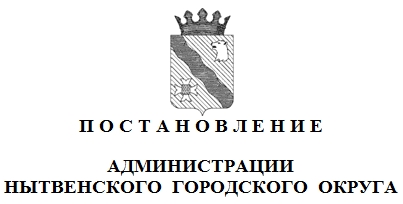 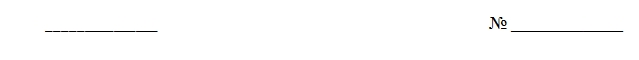 В соответствии со ст. 179 Бюджетного кодекса РФ постановлением администрации района от 06.11.2020 № 44 «Об утверждении Порядка разработки, реализации и оценки эффективности муниципальных программ Нытвенского городского округа», распоряжением администрации городского округа 
от 02.10.2020 № 1093-р «Об утверждении Перечня муниципальных программ Нытвенского городского округа»ПОСТАНОВЛЯЮ: Внести изменения в муниципальную программу «Развитие системы образования в Нытвенском городском округе» (далее - Программа) изложив 
её в новой редакции согласно приложению, к настоящему постановлению.Постановление обнародовать на официальном сайте Нытвенского городского округа. (http://nytva.permarea.ru).Настоящее постановление вступает в силу со дня обнародования, показатели Программы на 2021-2023 годы применяются с 01 января 2021 года 
и распространяются на правоотношения, возникшие при формировании бюджета на 2021-2023 годы.4. Контроль за исполнением постановления возложить на заместителя главы администрации городского округа по социальным вопросам.Глава администрации городского округа	                                         Р.М. ХаертдиновПриложениек постановлению администрации Нытвенского городского округаот 28.12.2020 № 107Муниципальная программа «Развитие системы образования 
Нытвенского городского округа»Паспорт программыОбщая характеристика текущего состояния сферы образования, приоритеты и цели муниципальной политики Нытвенского городского округа, описание основных целей и задач программы, прогноз развития сферы образования по итогам реализации муниципальной программы1.1.Общая характеристика текущего состояния системы образования Нытвенского городского округа.Система образования Нытвенского городского округа по данным на 1 сентября 2020 г. насчитывает 21 образовательную организацию. Из них 4 дошкольных образовательных учреждения, 13 школ и 4 учреждения дополнительного образования. Процесс оптимизации сети образовательных учреждений не завершен. В соответствии с дорожной картой, к концу 2020 года будет функционировать 10 школ (в процессе реорганизации МБОУ «ПостаноговскаяООШ», МБОУ «ООШ № 1 г. Нытва», МБ(С)КОУ Нытвенская школа-интернат). В семи школах имеются структурные подразделения (далее – СП) – «детские сады». Общая численность детей от 1 года до 7 лет, охваченных дошкольным образованием по данным на 1 сентября 2020 г. составляет 2505 человек; 577 детей освоили программу дошкольного образования и продолжают обучение по программам начального общего образования, 265 детей от 1 года до 3 лет  зачислены в дошкольные образовательные организации. В городском округе функционирует 7 средних общеобразовательных школ (МАОУ Гимназия г. Нытвы, МБОУ СОШ № 3 г. Нытва имени Ю.П. Чегодаева, МБОУ НККК имени Атамана Ермака, МБОУ СО школа п. Уральский, МБОУ Чайковская СОШ, МБОУ Григорьевская СОШ, МБОУ СОШ «Шерьинская - Базовая школа»), 4 основных общеобразовательных учреждения (МБОУ ООШ № 1 г. Нытва, МБОУ ООШ № 2 г. Нытва,  МБОУМокинская ООШ, МБОУ Постаноговская ООШ). Специальное коррекционное образование реализуют 2 образовательных учреждения – МБОУ СКОШ г. Нытва 
и МБ(С)КОУ Нытвенская школа – интернат.  В 5-и общеобразовательных учреждениях функционируют структурные подразделения, реализующие программы начального и основного общего образования: СП  Запольская ООШ, ООШ № 89 ст. Григорьевская; Чекменевская ООШ; Сергинская ООШ; Батуровская ООШ; начальная школа - детский сад 
с. Воробьи. Всего в школах Нытвенского городского округа по данным на 20 сентября 2020 г. 5541 обучающихся.  В связи с проводимой реорганизацией образовательных организаций актуальной становится тема своевременного получения лицензии на образовательную деятельность.На текущий период в системе образования городского округа действуют 4 учреждения дополнительного образования, два из них неспортивной направленности.Актуальным направлением политики образования является максимальный охват разными формами отдыха в каникулярный период детей приоритетных категорий. По итогам летней оздоровительной кампании 2020 года доля таких детей составляет 91,1 %. В целом доля детей, охваченных различными формами оздоровления и отдыха от числа детей 
в возрасте от 7 до 18 лет, составляет 100 %, данный показатель в 2020 г. достигнут в связи 
с организацией «Досуговых площадок».Кадровый состав отрасли «Образование» представляют 658основных педагогических работников, из них 196 педагогов, реализующих программы дошкольного общего образования, 415 человек, реализующих общеобразовательные программы начального, основного и среднего  общего образования, в т.ч. 359 учителей. Программы дополнительного образования реализуют 51 человек. Доля высококвалифицированных педагогов (имеющих высшую и первую квалификационную категории) составляет 59,1 %, что на 5% выше среднего показателя 
по Пермскому краю.  Наибольшую долю педагогических работников 35,5 % составляют педагоги в возрасте от 46 до 55 лет. Доля учителей в возрасте до 35 лет снизилась по данным отчета на 1 июня 2020г. до 15, 3 % от общего количества учителей  округа. 1.2. Приоритетами муниципальной политики Нытвенского городского округа 
в сферереализации программы являются:Реализация национального проекта «Образование», а именно:развитие инфраструктуры, улучшение материально – технического оснащения образовательных организаций в рамках проекта «Современная школа»;выявление, поддержка одаренных детей, развитие естественно-научного 
и технического дополнительного образования в рамках проекта «Успех каждого ребенка»;переход на цифровые технологии обучения в рамках проекта «Цифровая школа»;оказание вариативных форм помощи родителям, в рамках проекта «Поддержка семей, имеющих детей»;организация непрерывного образования педагогических кадров, поддержка 
и сопровождение молодых педагогов в возрасте до 35 лет в первые 3 года работы в рамках проекта «Учитель будущего»; поддержка социальной активности детей и волонтерского движения в рамках проекта «Социальная активность»;А также:эффективная социализация в условиях рыночной экономики через формирование ценностей: ответственности за собственное благосостояние и за состояние общества через освоение молодым поколением основных социальных навыков, практических умений в области экономики и социальных отношений;противодействие негативным социальным процессам, таким как распространение алкоголизма, наркомании и криминогенности в молодежной среде; вытеснение асоциального поведения, борьба с беспризорностью;обеспечение социальной мобильности в обществе через поддержку наиболее талантливых и активных молодых людей, независимо от их социального происхождения, через освоение молодым поколением возможностей быстрой смены социальных 
и экономических ролей, в том числе через развитие специального образования для лиц 
с ограниченными возможностями здоровья;поддержка вхождения нового поколения в открытое информационное сообщество.Для этого в содержании образования должна занять центральное место предметность, влияющая на развитие коммуникативных компетентностей обучающихся: информатика, иностранные языки, межкультурное обучение, финансовая грамотность.Программа определяет направления деятельности, обеспечивающие реализацию муниципальной политики в сфере образования на всех ее уровнях, финансовое обеспечение 
и механизмы реализации мероприятий, направленных на обеспечение доступности и качества образовательных услуг.Исходя из данных приоритетов сформированы подпрограммы настоящей Программы:подпрограмма 1.  Развитие системы дошкольного образования (приложение 1 
к Программе);подпрограмма 2. Развитие системы общего образования (приложение 2 
к Программе);подпрограмма 3. Развитие системы воспитания и дополнительного образования (приложение 3 к Программе);подпрограмма 4. Организация отдыха и оздоровления детей (приложение 4 
к Программе);подпрограмма 5. Кадровая политика. Привлечение и закрепление молодых специалистов в отрасль образования (приложение 5 к Программе);подпрограмма 6. Развитие сети образовательных организаций Нытвенского городского округа и приведение их в нормативное состояние (приложение 6 к Программе);подпрограмма 7. Обеспечение реализации муниципальной Программы и прочие мероприятия в области образования (приложение 7 к Программе).Подпрограмма 1 «Развитие системы дошкольного образования» содержит основные мероприятия, направленные на реализацию приоритетов муниципальной политики 
в Нытвенском городском округе в части дошкольного общего образования. Основная цель Подпрограммы 1 - создать в системе дошкольного образования возможности для современного качественного и доступного образования и позитивной социализации детей.Мероприятия Подпрограммы 2 «Развитие системы общего образования» направлены 
на обеспечение равенства возможностей в получении качественного образования; обновление содержания общего образования и технологий в соответствии с изменившимися потребностями населения и новыми вызовами социального, культурного, экономического развития государства.Подпрограмма 3 «Развитие системы воспитания и дополнительного образования» предполагает решение комплекса задач по повышению доступности услуг и обеспечение 
их соответствия изменяющимся потребностям населения за счет модернизации организационных моделей. Мероприятия Подпрограммы 3 спланированы с целью социальной адаптации личности, разностороннего развития и самореализации подрастающего поколения, формирования у него ценностей и компетенций для профессионального и жизненного самоопределения.Решению задач сохранения и укрепления здоровья учащихся, посвящены мероприятия Подпрограммы 4 «Организация отдыха и оздоровления детей». Подпрограмма 5 «Кадровая политика. Привлечение и закрепление молодых специалистов в отрасль образования» интегрирует задачи всех уровней образования – стимулирование педагогических кадров к достижению высоких результатов, непрерывное повышение квалификации руководящих и педагогических работников, обеспечение мероприятий по научно-методическому, организационному сопровождению современных процессов в сфере образования.Для решения задачи приведения образовательных организаций Нытвенского городского округа в нормативное состояние планируются мероприятия в рамках Подпрограммы 6 «Развитие сети образовательных организаций Нытвенского городского округа и приведение их в нормативное состояние».Подпрограмма 7 «Обеспечение реализации муниципальной Программы и прочие мероприятия в области образования» реализует мероприятия, обеспечивающие функционирование Управления образования администрации Нытвенского городского округа 
и МКУ «Центр по обслуживанию образовательных организаций». Также в рамках данной подпрограммы реализуются мероприятия, связанные с управлением Программой в целом, мониторингами в сфере образования по различным направлениям, информационным сопровождением Программы и в целом деятельности отрасли «Образование» в Нытвенском городском округе.1.3. Цель программы – комплексное и эффективное развитие системы образования округа, обеспечивающее повышение доступности и качества образования, посредством создания условий для индивидуализации образования и использования инновационных механизмов воспитания и социализации личности.1.4. Для достижения указанной цели необходимо решить следующие задачи Программы:1.4.1. Создание в системедошкольного образования равных возможностей для современного, качественного и доступного дошкольного образования;Повышение доступности и качества начального общего, основного общего, среднего общего образования на основе использования технологий индивидуализации 
и инновационных механизмов обучения, воспитания и социализации;Создание условий для модернизации и устойчивого развития сферы дополнительного образования, увеличение качества услуг и разнообразия ресурсов для социальной адаптации, разностороннего развития и самореализации подрастающего поколения, формирования у него ценностей и компетенций для профессионального 
и жизненного самоопределения;Создание оптимальных условий для полноценного отдыха и оздоровления, укрепления здоровья, физического, интеллектуального и творческого развития детей Нытвенского городского округа;Удовлетворение потребностей отрасли в компетентных, высокомотивированных специалистах; Создание доступных, безопасных и комфортных условий предоставления образовательных услуг в муниципальных образовательных организациях Нытвенского городского округа, соответствующих требованиям действующего законодательства Российской Федерации;Обеспечение функционирования Управления образования администрации Нытвенского городского округа, обеспечение организационных, информационных 
и методических условий для реализации Программы.Ожидаемые результаты:Удовлетворенность населения доступностью и качеством образования возрастет 
до 76%. Сохранится отсутствие очередности в дошкольные образовательные учреждения для детей от 1 до 7 лет. Учитывая мероприятия по «Развитию сети образовательных учреждений Нытвенского городского округа» сохранится 100 % наличие лицензий на образовательную деятельность. Доля муниципальных образовательных учреждений, в которых внедрены федеральные государственные образовательные стандарты (далее – ФГОС) составит 100%, активизируется внедрение системы оценки качества образования на основе оценки эффективности деятельности образовательных организаций. Доля учащихся, получивших 225 баллов и выше по результатам ЕГЭ по отношению ко всем обучающимся, сохранится 
на уровне не ниже 16,8%, данный показатель зависит от общего количества обучающихся 
и качества подготовки выпускников. Доля выпускников 11-х классов, получивших аттестаты, сохранится на уровне не ниже 99,5 %. Доля образовательных организаций, обеспеченных широкополосным доступом к сети Интернет составит 90%. Охват учащихся услугой «Электронный дневник» составит 100 %. Доля детей, охваченных образовательными программами дополнительного образования, составит 76,7 %. Увеличится доля старшеклассников, обучающихся по индивидуальным образовательным траекториям, по отношению к общему количеству старшеклассников, 
до 100%.  Доля детей, ставших победителями и призерами олимпиад, конкурсов различного уровня, составит 41,0%. Удельный вес численности молодых учителей в возрасте до 35 лет возрастет до 17,9%. Доля образовательных организаций, не имеющих предписаний надзорных органов сохранится на уровне - 90 %. Снизится уровень преступности среди детей и молодежи за счет развития и широкого охвата школьников услугами дополнительного образования, вовлечения обучающихся в социально значимые проекты и волонтерское движение, создание широкой сети эффективного социального партнерства в системе образования.2. Система программных мероприятий подпрограмм муниципальной программы	Перечень основных мероприятий представлен в приложении 8 к настоящей программе.3. Основные меры правового регулирования, направленные на достижение целей и конечных результатов ПрограммыВ рамках Программы предусматривается совершенствование нормативной базы, регламентирующей развитие системы образования Нытвенского городского округа. Также предусматривается приведение в соответствие с действующим законодательством муниципальных правовых актов, регламентирующих организацию отдыха и оздоровления детей, кадровую политику и привлечение, и закрепление молодых специалистов в отрасль образования, лицензирование и приведение образовательных организаций в нормативное состояние, обеспечение реализации муниципальной Программы и прочие мероприятия 
в области образования. Правовое регулировании Программы «Развитие системы образования Нытвенского городского округа» осуществляется в соответствии с представленными НПА:1. Федеральный Закон от 29.12.2012 № 273-ФЗ «Об образовании в Российской Федерации».2. Закон Пермского края «Об образовании в Пермском крае» от 12.03.2014 № 308-ПК.3. Федеральный закон от 24.06.199 № 120-ФЗ «Об основах системы профилактики безнадзорности и правонарушений несовершеннолетних».4. Закон Пермского края от 28.12.2007 № 172-ПК «О наделении органов местного самоуправления Пермского края государственными полномочиями по выплате компенсации части родительской платы за присмотр и уход за ребенком в образовательных организациях, реализующих образовательную программу дошкольного образования».5. Закон Пермского края от 01.06.2010 № 628-ПК «О социальной поддержке педагогических работников государственных и муниципальных образовательных организаций, работающих и проживающих в сельской местности и поселках городского типа (рабочих поселках), по оплате жилого помещения и коммунальных услуг» (в редакции Закона Пермского края от 24.09.2018 №283-ПК).6. Постановление Правительства ПК от 07.03.2019 №143-П «Об обеспечении отдыха 
и оздоровлениядетей в Пермском крае»,31.03.2016 №169-П «Об утверждении порядков по реализации государственных полномочий в сфере обеспечения отдыха детей и их оздоровления в Пермском крае».7. Постановление Правительства Пермского края от 13.06.2013 № 699-п 
«Об утверждении Порядка предоставления субсидий на реализацию проекта «Мобильный учитель».8. Постановление Главного государственного санитарного врача РФ от 15.05.2013 № 26 «Об утверждении СанПиН 2.4.1.3049 – 13 «Санитарно – эпидемиологические требования 
к устройству, содержанию и организации режима работы дошкольных образовательных организаций».9. Решение Думы Нытвенского городского округа от 13.12.2019 № 90 «Об утверждении Положения о денежном содержании муниципальных служащих органов местного самоуправления Нытвенского городского округа».10. Порядок предоставления и расходования компенсации части родительской платы 
за присмотр и уход за ребенком в образовательных организациях, реализующих образовательную программу дошкольного образования, утвержденный постановлением администрации округа от 19.10.2020 №32811. Порядок освобождения от родительской платы родителей (законных представителей), снижения ее размера за присмотр и уход отдельных категорий детей, посещающих муниципальные дошкольные образовательные организации на территории Нытвенского городского округа, утвержденный постановлением администрации округа 
от 15.04.2020 № 9912. Порядок предоставления и расходования субвенции на реализацию государственных полномочий Пермского края по обеспечению государственных гарантий реализации прав 
на получение общедоступного и бесплатного дошкольного образования в муниципальных дошкольных образовательных организациях Нытвенского городского округа, утвержденный постановлением администрации округа от 08.06.2020 № 177.13. Порядок предоставления компенсации части затрат родителям (законным представителям) по воспитанию и обучению на дому детей-инвалидов дошкольного возраста, которые по состоянию здоровья временно или постоянно не могут посещать муниципальные образовательные организации Нытвенского городского округа, реализующие основные общеобразовательные программы дошкольного возраста, утвержденный постановлением администрации округа.14. Порядок предоставления и расходования субвенции на реализацию государственных полномочий Пермского края по обеспечению государственных гарантий реализации прав 
на получение общедоступного и бесплатного дошкольного, начального общего, основного общего, среднего общего образования, а также дополнительного образования в муниципальных общеобразовательных организациях Нытвенского городского округа, утвержденный постановлением администрации округа от 08.06.2020 №181.15. Порядок организации школьных перевозок, обучающихся муниципальных общеобразовательных организаций Нытвенского городского округа, утвержденный постановлением администрации округа от 17.04.2020 №101.16. Порядок предоставления и расходования субвенции, переданной из бюджета Пермского края бюджету Нытвенского городского округа на осуществление государственных полномочий по предоставлению мер социальной поддержки, обучающихся из малоимущих многодетных и малоимущих семей, утвержденный постановлением администрации округа 
от 14.07.2020 № 228.17. Порядок реализации проекта «Мобильный учитель», утвержденный постановлением администрации Нытвенского городского округа от 07.09.2020 № 294.18. Порядок предоставления частичной денежной компенсации педагогическим работникам общеобразовательных организаций Нытвенского городского округа по договору аренды жилого помещения, утвержденный постановлением администрации округа 
от 25.05.2020 № 167.19. Порядок предоставления и расходования средств, переданных из бюджета Пермского края бюджету Нытвенского городского округа, на выполнение государственных полномочий 
по предоставлению мер социальной поддержки педагогическим работникам 
и администрированию расходов по предоставлению соответствующих мер социальной поддержки, утвержденный постановлением администрации округа от 22.03.2017 № 8.20. Порядок предоставления ежемесячной денежной выплаты отдельным категориям лиц, которым присуждена ученая степень кандидата наук, доктора наук, работающих 
в образовательных учреждениях на территории Нытвенского городского округа, утвержденный постановлением администрации округа от 13.08.2020 № 26621. Порядок предоставления единовременной денежной выплаты педагогическому работнику на приобретение (строительство) жилого помещения на территории Нытвенского городского округа, утвержденный постановлением администрации округа от 20.07.2020 № 237.22. Положение об оплате труда специалистов, служащих и рабочих МКУ «Центр 
по обслуживанию образовательных организаций, утвержденное постановлением администрации Нытвенского городского округа от 02.03.2020 № 4923. Порядок обеспечения работников муниципальных учреждений Нытвенского городского округа путевками на санаторно-курортное лечение и оздоровление, Положения о комиссии по распределению путевок на санаторно-курортное лечение и оздоровление работников муниципальных учреждений Нытвенского городского округа, Состава комиссии по распределению путевок на санаторно-курортное лечение и оздоровление работников муниципальных учреждений Нытвенского городского округа» от 05.07.2020 № 210.24. Порядок организации отдыха, оздоровления и занятости детей Нытвенского городского округа, утвержденный постановлением администрации округа от 06.05.2020 № 132.25. Порядок предоставления и расходования субвенции на выполнение отдельных государственных полномочий по организации отдыха детей и их оздоровления в Нытвенском городском округе, утвержденный постановлением администрации округа от 08.06.2020 № 182.26. Порядок обеспечения бесплатным двухразовым питанием детей с ограниченными возможностями здоровья, обучающихся в муниципальных образовательных организациях Нытвенского городского округа, утвержденный постановлением администрации округа 
от 15.04.2020 № 97.27. Порядок предоставления единовременной денежной выплаты педагогическому работнику на приобретение (строительство) жилого помещения на территории Нытвенского городского округа, утвержденный постановлением администрации округа от 20.07.2020 № 23728.  Положение о порядке и условиях отбора кандидатов на награждение знаком отличия Пермского края «Гордость Пермского края» обучающихся общеобразовательных организаций Нытвенского городского округа, утвержденный постановлением администрации округа от 29. Порядок предоставления и расходования субсидии на организацию общедоступного и бесплатного дошкольного, начального общего, основного общего, среднего общего образования обучающимся с ограниченными возможностями здоровья в отдельных муниципальных общеобразовательных  учреждениях, осуществляющих образовательную деятельность по адаптированным основным общеобразовательным программам, 
на территории Нытвенского городского округа, утвержденный постановлением администрации округа от 25.08.2020 №274.7. Сведения о порядке сбора информации и методике расчета фактических значений показателей ПрограммыСведения о порядке сбора информации и методике фактических значений целевых показателей представлены в приложении 10 к муниципальной программе.8. Финансовое обеспечение реализации муниципальной программыСредства на реализацию Программы утверждаются решением о бюджете Нытвенского городского округа на очередной финансовый год и плановый период.Финансовое обеспечение Программы за счет средств городского округа, краевого, федерального бюджетов, внебюджетных источников представлены в приложении 11-13
к муниципальной программе.9. Риски и меры по управлению рисками с целью минимизации их влияния на достижение целей муниципальной программы9.1. Организационно – функциональная структура управления процессами реализации Программы включает:осуществление Управлением образования администрации Нытвенского городского округа нормативно-правового, финансового, информационного, организационного обеспечения реализации Программы, в том числе:планирование реализации мероприятий Программы по годам исполнения;разработку правовых, финансовых и организационных механизмов реализации мероприятий Программы;мониторинг реализации Программы с целью анализа и коррекции ситуации, обобщения и распространения положительного опыта;контроль и составление отчетов о расходовании бюджетных средств, направляемых 
на реализацию Программы.Реализация Программы связана со следующими основными рисками:Институционально-правовые риски, связанные с отсутствием законодательного регулирования основных направлений Программы на уровне Нытвенского городского округа Пермского края;Принятие новых (внесение изменений в действующие) нормативных правовых актов федерального, краевого уровней, предусматривающих изменение баланса полномочий 
и (или) финансовых потоков между федеральным, региональным и местным бюджетами, 
что также может привести к неисполнению обязательств;Финансовые риски, которые связаны с финансированием Программы в неполном объеме как за счет бюджетных, так и внебюджетных источников. Данный риск возникает 
по причине значительной продолжительности Программы;Непредвиденные риски, связанные с кризисными явлениями в экономике РФ 
и Пермского края, что может привести к снижению бюджетных доходов, в том числе повышению инфляции;Несвоевременное исполнение обязательств образовательными учреждениями;Проблемы внутреннего взаимодействия, выражающиеся в недостаточно оперативном реагировании образовательных учреждений на замечания Управления образования.10. Методика оценки эффективности муниципальной ПрограммыОбязательным условием положительной оценки эффективности муниципальной программы является успешное (полное) выполнение запланированных на период 
ее реализации целевых показателей муниципальной программы, а также мероприятий 
в установленные сроки.Эффективность реализации Программы в целом оценивается на основании годового отчета о ходе реализации и оценке эффективности муниципальной программы (далее – годовой отчет) исходя из достижения уровня по каждому целевому показателю как по годам 
по отношению к предыдущему году, так и к запланированному в Программе значению. Методика оценки эффективности Программы установлена разделом VII к «Порядку разработки, реализации и оценки эффективности муниципальных программ Нытвенского городского округа», утвержденного постановлением администрации района от 06.11.2020
№ 44.Приложение 1 к муниципальной программе «Развитие системы образования Нытвенского городского округа» Подпрограмма 1 «Развитие системы дошкольного образования» Паспорт подпрограммы1. Перечень основных мероприятийподпрограммы 1Подпрограмма 1 содержит основные мероприятия, направленные на реализацию приоритетов муниципальной политики в Нытвенском городском округе в части дошкольного образования и реализацию национального проекта «Поддержка семей, имеющих детей». 1.Создание условий для осуществления присмотра и ухода за детьми, включая 
их питание и режим дня в сфере дошкольного образования для детей в возрасте от 1 до 7 лет. Данное мероприятие предусматривает реализацию образовательных программ дошкольного образования в части финансового обеспечения расходов на содержание зданий, хозяйственные нужды, коммунальные расходы, расходы на продукты питания.2.Освобождение от платы за содержание детей в муниципальных дошкольных образовательных организациях и муниципальных общеобразовательных организациях 
со структурным подразделением «детский сад»:- предоставление льготы по родительской плате в части бесплатного питания следующим категориям детей: дети-инвалиды, дети-сироты, дети, находящиеся в социально-опасном положении из малоимущих семей;- предоставление льготы в виде снижения родительской платы на 25% следующим категориям: семьям, в которых один из родителей является инвалидам I или II группы, дети 
с ограниченными возможностями здоровья;- предоставление компенсации части затрат родителям (законным представителям) 
по воспитанию и обучению детей-инвалидов дошкольного возраста на дому по основным общеобразовательным программам дошкольного образования. Данное мероприятие направлено для оказания помощи семьям, имеющим детей-инвалидов, чьи дети не могут посещать ДОУ 
по ряду причин. 3. Создание условий для раннего развития детей в возрасте до трёх лет и реализация программ психолого – педагогической, методической и консультативной помощи родителям детей, получающих дошкольное образование в семье посредством внедрения замещающих механизмов (Службы ранней помощи, Центры игровой поддержки ребенка, Лекотека, Консультационные пункты для родителей и детей, Адаптационная группа),           4. Мероприятия, обеспечивающие формирование эффективной системы выявления, поддержки и развития способностей и талантов у детей. Проведение районного конкурса «Новые технологии в ДОУ» в номинации «Интерактивные технологии в ДОУ» среди учреждений, реализующих программы дошкольного образования. Данное мероприятие направлено на поддержку дошкольных учреждений, реализующих инновационные образовательные проекты. Создание современной и безопасной цифровой образовательной среды, через  проведение конкурсов: «Интерактивный музей» (реализация муниципального тура краевого проекта «3D музей в детском саду»), «Основы финансовой грамотности»; «Детский техномир» - краевой проект по ТИКО моделированию и робототехнике 
(с применением различных видов конструктора); конкурс по робототехнике «ИКаРёнок» 
на всех уровнях; традиционные конкурсы «Театральная осень» и конкурс «Читаем вместе» 
с целью возрождения семейного чтения. Развитие «детско – родительского образования».             5. Единая субвенция на выполнение отдельных государственных полномочий в сфере образования (далее – единая субвенция). Единая субвенция включает в себя субвенции на:- обеспечение государственных гарантий реализации прав на получение общедоступного и бесплатного дошкольного образования в дошкольных образовательных организациях.  Данное мероприятие направлено на реализацию образовательных программ дошкольного образования в части финансового обеспечения расходов на оплату труда работников дошкольных образовательных организаций, а также расходов на учебные 
и наглядные пособия, средства обучения, игры и игрушки, расходные материалы, финансирование которых осуществляется за счет средств краевого бюджета.- предоставление компенсации части родительской платы за присмотр и уход 
за ребенком в образовательных организациях, реализующих программы дошкольного образования.Приложение 2 к муниципальной программе «Развитие системы образования Нытвенского городского округа» Подпрограмма 2 «Развитие системы общего образования»ПАСПОРТ подпрограммы1. Перечень основных мероприятий Подпрограммы 2    Подпрограмма 2 содержит основные мероприятия, направленные на обеспечение реализации муниципальных заданий муниципальными образовательными организациями общего образования, федерального государственного образовательного стандарта (далее ФГОС), национального проекта «Образование» в части реализации проектов «Современная школа», «Цифровое образование», «Успех каждого ребенка».1. Предоставление оборудованных зданий и иных помещений для проведения общеобразовательного процесса, обустройство прилегающих к ним территорий и организация подвоза учащихся. Данное мероприятие направлено на обеспечение деятельности общеобразовательных организаций в части финансового обеспечения расходов на содержание зданий, хозяйственные расходы, расходы на оплату коммунальных услуг, налогов, расходов на подвоз учащихся.2. Единая субвенция включает в себя субвенции на:2.1. Предоставление государственных гарантий на получение общедоступного бесплатного начального общего, основного общего, среднего общего образования, а также дополнительного образования в общеобразовательных организациях.Мероприятие направлено на обеспечение доступности и качества образовательных услуг общего образования, обеспечение единого образовательного пространства, осуществление формирования и финансового обеспечения муниципальных заданий 
на реализацию основных образовательных программ общего образования с учетом показателей по объему и качеству оказываемых услуг. Обновление материально-технической базы в сельской местности для занятий физической культурой и спортом, ремонт спортивных залов в рамках реализации национального проекта «Образование». Обновление материально – технической базы для обеспечения современного технологического образования, в т. ч. создание ресурсных центров таких как «Точка роста» для осуществления сетевых форм образования.Число детей, занимающихся по индивидуальному учебному плану в соответствии 
с выбранными профессиональными компетенциями, составит не менее 250 человек.Электронные дневники и журналы становятся неотъемлемой частью образовательного процесса и введены в большинстве общеобразовательных учреждений городского округа, услугой «электронный дневник» могут пользоваться более пяти тысяч учащихся. По сравнению с традиционным дневником электронная система предоставляет более полную и актуальную информацию для родителей и учеников: расписание, домашние задания с материалами для подготовки, прогноз домашней нагрузки, подробные сведения посещаемости, рейтинг успеваемости. Прямая связь с педагогом становится возможной посредством сети Интернет без посещения школы. Мероприятие направлено на достижение следующих целевых показателей:охват учащихся общеобразовательных школ Нытвенского городского округа услугой «Электронный дневник»;Ожидаемые результаты:увеличение охвата учащихся общеобразовательных школ (всего) Нытвенского городского округа услугой «Электронный дневник» – до 100 % к 2023 году;Организация проведения государственной итоговой аттестации по программам основного и среднего общего образования.В Нытвенском городском округе будет продолжена реализация единого государственного экзамена с использованием новых технологий организации и проведения государственной итоговой аттестации. В рамках мероприятия будет также поддержано создание и распространение разнообразных форм оценки образовательных достижений учащихся на уровне общеобразовательной организации, обеспечивающих систему обратной связи между школой и участниками образовательного процесса. К ним относятся, прежде всего, оценка индивидуального прогресса учащихся на уровне школы и класса, оценка внеучебных достижений учащихся (в том числе на основе портфолио).Ожидаемые результаты:- доля учащихся, получивших 225 баллов и выше по результатам ЕГЭ по трем предметам, по отношению ко всем обучающимся, сдающим ЕГЭ сохранится на уровне не ниже 16,8 %, с перспективой доведения до 18,1 % к 2023 г;- сохранится доля выпускников 11-х классов, получивших аттестаты о среднем общем образовании – не менее 99,8 %.В результате реализации мероприятия всеми образовательными организациями Нытвенского городского округа будет обеспечиваться доступность информации о своей деятельности на официальных сайтах.2.3. Организация внешней оценки качества образования посредством проведения всероссийских проверочных работ со 2 по 11 класс, мониторинговых обследований, основного государственного экзамена (ОГЭ), единого государственного экзамена (ЕГЭ). Участниками Всероссийских проверочных работ, онлайн- мониторингов станут большинство обучающихся основного и среднего общего образования. Таким образом, внешняя система оценки результатов обучения станет реальностью не только для выпускников начальной школы, 
но и основного и среднего уровней общего образования.2.4. Организация научно-методического сопровождения внедрения ФГОС. Для решения задачи повышения качества и конкурентоспособности отечественного образования, соответствия содержания общего образования целям опережающего развития основное мероприятие предусматривает:- внедрение ФГОС начального общего, основного общего образования, среднего (полного) общего образования, с учетом актуализации государственного стандарта в 2019 г. 
до 100 % к 2023 году;- формирование и реализацию механизма опережающего обновления содержания 
и технологий образования (прежде всего, в областях, нуждающихся в модернизации: иностранный язык, социальные науки, технологии).В новых стандартах образование рассматривается как важнейшая социальная деятельность, лежащая в основе развития гражданского общества и экономики страны.ФГОС существенно расширяют представление об образовательных результатах 
и ориентируют не только на нормирование предметных результатов, но и на достижение метапредметных и личностных результатов, сформулированных на основе согласования ожидаемых перспектив и запросов личности, семьи, общества и государства, а также современных научных представлений о развитии ребенка в соответствующих возрастах. Достижение этих новых результатов потребует не только адекватных материально-технических условий, но и существенных изменений в деятельности педагогов, в системе оценки 
их деятельности.На уровне начального общего образования в соответствии с ФГОС ведущее значение имеет формирование универсальных учебных действий, обеспечивающих овладение ключевыми компетенциями, составляющими основу умения учиться и организовывать свою деятельность. Это значит, что в начальной школе педагогам необходимо освоить технологии развития самоорганизации и самооценки.На уровне основного общего образования федеральный государственный образовательный стандарт особое внимание уделяет формированию способности обучающихся к саморазвитию и личностному самоопределению, умениям самостоятельно определять цели своего обучения и планировать пути их достижения, организовывать учебное сотрудничество 
и совместную деятельность с учителем и сверстниками. Достижение указанных результатов потребует введения новых форм социальной и учебной деятельности подростков, предполагающей пробы в разных сферах, интенсивное общение, получение практического социального опыта.В старшей школе среди образовательных результатов центральное место займут способности к построению индивидуальной образовательной траектории, навыки учебно-исследовательской, проектной и социальной деятельности. Для этого на уровне среднего общего образования будет обеспечена возможность выбора старшеклассниками учебных курсов в зависимости от профиля обучения.Важнейшей особенностью структуры новых ФГОС является нормативное закрепление требований к условиям реализации основных образовательных программ (кадровым, финансовым, материально-техническим, учебно-методическим, информационным и др.), 
в совокупности ориентированным на создание развивающей, возрастосообразной, комфортной образовательной среды.2.5. Выплата вознаграждения за выполнение функций классного руководителя педагогическим работникам образовательных организаций.2.6. Предоставление мер социальной поддержки учащимся из многодетных малоимущих семей. Данное мероприятие направлено на обеспечение бесплатным питанием 
в период учебного процесса учащихся на уровне начального, основного и среднего общего образования из малоимущих многодетных семей, исходя из стоимости набора продуктов питания, необходимых для приготовления пищи.2.7. Предоставление мер социальной поддержки учащимся из малоимущих семей. Данное мероприятие направлено на обеспечение бесплатным питанием в период учебного процесса учащихся на уровне начального, основного и среднего общего образования 
из малоимущих семей, исходя из стоимости набора продуктов питания, необходимых 
для приготовления пищи.2.8. Организация предоставления общедоступного и бесплатного начального общего, основного общего, среднего общего образования обучающимся с ограниченными возможностями здоровья в условиях инклюзивного образования и в отдельных муниципальных общеобразовательных учреждениях, осуществляющих образовательную деятельность по адаптированным основным общеобразовательным программам.2.9. «Обеспечение питанием детей с ограниченными возможностями здоровья 
в общеобразовательных организациях», «Обеспечение горячим питанием обучающихся начальной школы».Основными направлениями развития сферы коррекционного образования должны стать следующие:- создание безбарьерной среды для обучения детей-инвалидов, расширение возможностей детей-инвалидов для получения образования разного уровня;- функционирование школ в режиме инклюзивного образования;- дистанционное образование детей-инвалидов;Приложение 3 к муниципальной программе «Развитие системы образования Нытвенского городского округа» Подпрограмма 3 «Развитие системы воспитания и дополнительного образования»ПАСПОРТ подпрограммы3.1. Перечень основных мероприятий Подпрограммы 3Подпрограмма 3 содержит основные мероприятия, направленные на реализацию муниципальной услуги по организации предоставления общедоступного дополнительного образования детей в учреждениях дополнительного образования.  Выявление одаренности, организацию и проведение мероприятий городского округа, участие в краевых и всероссийских мероприятиях для детей и молодежи. Реализация данных мероприятий предусматривает:- создание системы работы с одаренными детьми;- повышение качества дополнительного образования;- осознанный выбор профессии учащимися;- укрепление здоровья и безопасности детей;- обогащение социального опыта детей, повышение активности участия детей в жизни городского округа;- формирование цифровой образовательной среды;- повышение уровня информационной открытости системы дополнительного образования;- обновление содержания программ дополнительного образования;- введение персонифицированного финансирования;- укрепление материально-технической базы.Подпрограмма 3 включает в себя следующие мероприятия:1. Организация предоставления общедоступного дополнительного образования детей 
в учреждениях дополнительного образования. Данное мероприятие направлено на финансовое обеспечение деятельности учреждений дополнительного образования в части фонда оплаты труда, расходов на содержание зданий, хозяйственные расходы, коммунальные расходы. 2. Мероприятия, обеспечивающие развитие способностей детей в рамках дополнительного образования.2.1 Проведение мероприятия: вручение стипендии «Юные дарования» для одаренных детей Нытвенского городского округа. Данное мероприятие направлено 
на поддержку талантливых детей с выплатой денежной премии в размере 5 тысяч рублей.2.2. Участие обучающихся Нытвенского городского округа в краевых и всероссийских мероприятиях, направленных на выявление и поддержку одаренных детей;2.3. Организация и проведение муниципального этапа Всероссийской олимпиады школьников.2.4. Организация и проведение муниципального этапа Краевой метапредметной олимпиады школьников. Поддержка обучающихся, направленных на краевой этап метапредметной олимпиады школьников. 2.5 Создание новых мест для реализации дополнительных общеразвивающих программ технической, естественно-научной направленности, занятиями шахматами.Ожидаемые результаты:- выявление и награждение премией «Юные Дарования» в размере 5 тысяч ежегодно 25 обучающимся;- сохранение численности участников краевого этапа Всероссийской олимпиады школьников на уровне не ниже достигнутого;- стабильное участие детей на разных уровнях Краевой метапредметной олимпиады школьников;- создание не менее 150 новых мест для реализации дополнительных общеразвивающих программ технической, естественно-научной направленности, занятиями шахматами;- организован механизм взаимодействия с краевым детским технопарком «КванториумФотоника», одаренные дети посещают занятия технопарка по выбранным направлениям.  3. Мероприятия, обеспечивающие осознанный выбор профессии:3.1 Участие в открытых онлайн-уроках «Проектория» («Уроки настоящего»), направленных на раннюю профилизацию.3.2 Проведение дней профориентации организаций высшего профессионального образования на базе городского округаОжидаемые результаты: - обучающиеся 80% общеобразовательных учреждений примут участие в открытых онлайн-уроках «Проектория», направленных на раннюю профилизацию, что позволит вовлекать обучающихся в события по самоопределению, предоставляя им предложения 
по дальнейшему развитию в выбранной сфере деятельности;- не менее 50% обучающихся 8-9 класса пройдут профессиональную практику, профессиональные пробы на базе учреждений, организаций и предприятий городского округа;- не менее 250 обучающихся получат рекомендации по построению индивидуального учебного плана в соответствии с выбранными профессиональными компетенциями.Приложение 4 к муниципальной программе «Развитие системы образования Нытвенского городского округа» Подпрограмма 4 «Организация отдыха и оздоровления детей»ПАСПОРТ подпрограммыПеречень основных мероприятий Подпрограммы 4 Подпрограмма 4 «Организация отдыха и оздоровления детей» направлена 
на организацию эффективной оздоровительной работы с детьми, формирование здорового образа жизни, разработка комплекса условий для интеллектуально-творческого роста, позитивного личностного становления, самореализации детей и подростков. В подпрограмму 4 включены следующие мероприятия:Организация отдыха и оздоровления детей в загородных лагерях, в походах 
и сплавах, в том числе:Организация отдыха и оздоровления детей в загородных лагерях 
с продолжительностью смены 21 день.Организация отдыха и оздоровления детей в походах и сплавах. Мероприятие направлено на организацию оздоровления, отдыха и занятости учащихся в период летних, осенних каникул, а также в не учебное время, на формирование личности учащегося через знакомство с родным краем, его природой, историей и культурой. Содержание загородных лагерей в зимний период.Организация отдыха и оздоровления детей. Данное мероприятие направлено 
на выполнение государственных полномочий по организации оздоровления и отдыха детей 
в период летних каникул и осуществляется в виде субвенции, переданной из бюджета Пермского края. Данная субвенция направлена на оздоровление и отдых детей в загородных лагерях и лагерях с дневным пребыванием, на предоставление субсидий хозяйствующим субъектам, на закуп путевок в загородные оздоровительные лагеря, предоставление компенсации родителям (законным представителям), администрирование расходов.Прочие мероприятия по отдыху и оздоровлению детей в каникулярное время: финансирование расходов в части приобретения горюче-смазочных материалов для походов 
и сплавов, подвоза детей в загородные лагеря; проведение «Летней спартакиады» и др.Приложение 5 к муниципальной программе «Развитие системы образования Нытвенского городского округа» Подпрограмма 5 «Кадровая политика. Привлечение и закрепление молодых специалистов в отрасль образования»ПАСПОРТ подпрограммыПеречень основных мероприятий Подпрограммы 5Подпрограмма содержит перечень основных мероприятий, направленных 
на реализацию приоритетов муниципальной политики в сфере развития кадрового потенциала работников Нытвенского городского округа.Предоставление жилья молодым специалистам, педагогам.Механизм реализации мероприятия: Сбор информации о наличии молодых педагогов, нуждающихся в финансовой поддержке по найму жилья; оформление документации для организации материальных выплат.Реализация данного мероприятия направлена на достижение целевого показателя: удельный вес численности учителей Нытвенского округа в возрасте до 35 лет в общей численности учителей общеобразовательных организаций.По итогам данного мероприятия будут достигнуты следующие результаты:увеличен удельный вес численности молодых педагогов в возрасте до 35 лет 
в муниципальных образовательных организациях системы образования Нытвенского городского округа до 17,9%.Предоставление средств для участия в проекте «Мобильный учитель». Данное мероприятие направлено на финансирование за счет средств местного бюджета расходов, связанных с эксплуатацией двух автомобилей: приобретение горюче – смазочных материалов, оплата транспортного налога, страхование автомобиля, проведение предрейсовых медицинских осмотров, техническое обслуживание автомобиля, покупка зимней резины.С 2014 года Нытвенский район участвует в краевом проекте «Мобильный учитель».В 2017 году повторно был приобретен автомобиль для молодого специалиста. Механизм реализации участия в проекте «Мобильный учитель».выявление вакантных мест в отдалённых сельских образовательных учреждениях;подбор квалифицированных педагогических кадров, соответствующих требованиям проекта «Мобильный учитель»;оформление документов – заявки на участие в проекте, предоставление материалов 
в Министерство образования и науки Пермского края. 	В результате данных мероприятий закрываются вакантные места в сельских отдаленных школах, осуществляется поддержка молодых педагогов.Развитие учительского потенциала: семинары, конференции, форумы, конкурсы 
и другие формы мероприятий по обмену опытом с участием педагогических работников.Механизм реализации мероприятия: районные и зональные конференции, фестивали по обмену инновационным опытом;участие педагогов округа в краевых и Всероссийских слетах, конференциях, форумах и т.п.;организация и проведение семинаров, в том числе авторских, для педагогических 
и руководящих работников образования Нытвенского городского округа;организация и проведение Конкурса «Учитель года»;организация и проведение профессионального праздника «День учителя»;конкурсы профессионального мастерства, в т.ч. Метапредметная педагогическая олимпиада.Реализация данных мероприятий направлена на достижение целевых показателей Подпрограмм 1и 2, т.к. влияет на улучшение качества образования.В результате данного мероприятия будут достигнуты следующие результаты:- повышение социального статуса педагога в социуме;- повышение мобильности педагогов Нытвенского округа, их способности ориентироваться на рынке образовательных услуг, включая их участие в творческом 
и сетевом взаимодействии, обеспечивающем образовательный процесс, ориентированный 
на личность обучающегося;- создание современной конкурентно - привлекательной образовательной среды 
в Нытвенском городском округе.4. Предоставление мер социальной поддержки педагогическим работникам образовательных муниципальных организаций Пермского края, работающим 
и проживающим в сельской местности и поселках городского типа (рабочих поселках), 
по оплате жилого помещения и коммунальных услуг. 5. Единая субвенция:5.1. Дополнительные меры социальной поддержки отдельных категорий лиц, которым присуждены ученые степени кандидата и доктора наук, работающих в общеобразовательных организациях.5.2. Предоставление мер социальной поддержки педагогическим работникам образовательных организаций.Механизм реализации мероприятия: подготовка пакета документов 
для предоставления социальных гарантий педагогамокруга, а именно:лицам, окончившим организации высшего или среднего профессионального образования (по очной форме обучения) и поступающим на работу в соответствии 
с направлением подготовки (специальностью), в течение трех лет со дня окончания образовательной организации выплачивается единовременное пособие в размере 50 000 рублей;лицам, окончившим организации высшего или среднего профессионального образования (по очной форме обучения) и поступающим на работу в соответствии 
с направлением подготовки (специальностью), в течение трех лет со дня окончания образовательной организации устанавливается ежемесячная надбавка в размере 2 600 рублей;лицам, окончившим с отличием организации высшего или среднего профессионального образования (по очной форме обучения) и поступающим 
на работу в соответствии с направлением подготовки (специальностью), в течение одного года со дня окончания образовательной организации устанавливается ежемесячная надбавка 
в размере 1300  рублей;педагогическому работнику образовательной организации со дня присвоения высшей квалификационной категории устанавливается ежемесячная надбавка в размере 2600 рублей;педагогическим работникам, удостоенным государственных наград за работу 
в сфере образования, устанавливается ежемесячная надбавка в размере 2600 рублей;педагогическим работникам, имеющим отраслевые награды (за исключением почетных грамот Министерства образования и науки Российской Федерации), устанавливается ежемесячная надбавка в размере 1 560 рублей.Реализация данного мероприятия направлена на достижение целевых показателей: увеличение удельного веса численности молодых педагогов в возрасте до 35 лет 
в муниципальных образовательных учреждениях (организациях) Нытвенского городского округа – до 18%; повышение мобильности педагогов округа, их способности ориентироваться 
на рынке образовательных услуг, включая их участие в творческом и сетевом взаимодействии, обеспечивающем образовательный процесс, ориентированный на личность обучающегося;создание современной конкурентной образовательной среды в Нытвенском городском округе;Приложение 6 к муниципальной программе «Развитие системы образования Нытвенского городского округа» Подпрограмма 6 «Развитие сети образовательных организаций Нытвенского городского округа и приведение их в нормативное состояние»ПАСПОРТ подпрограммыПеречень основных мероприятий Подпрограммы 6Подпрограмма «Развитие сети образовательных организаций и приведение 
их в нормативное состояние» направлена на создание безопасных и комфортных условий предоставления образовательных услуг в муниципальных образовательных организациях Нытвенского городского округа.Основные мероприятия подпрограммы: 1.  Проведение ремонтов образовательных организаций.2. Разработка проектно-сметной документации.3. Реализация муниципальных программ, приоритетных муниципальных проектов 
в рамках приоритетных региональных проектов, инвестиционных проектов муниципальных образований в рамках реализации постановления Правительства Пермского края от 10 апреля 2015 года № 206-п «О предоставлении субсидий на реализацию муниципальных программ, инвестиционных проектов муниципальных образований Пермского края и приоритетных региональных проектов» на условиях софинансирования (доля краевого бюджета -75%, доля местного бюджета -25,0%).4. Реализация программ развития преобразованных муниципальных образований
в рамках реализации постановления Правительства Пермского края от 21.11.2018 № 718-п 
«Об утверждении Порядка предоставления субсидий бюджетам преобразованных муниципальных образований из бюджета Пермского края на реализацию муниципальных программ (мероприятий в рамках муниципальных программ) по развитию преобразованных муниципальных образований и Методики расчета объема субсидий бюджетам преобразованных муниципальных образований из бюджета Пермского края на реализацию муниципальных программ (мероприятий в рамках муниципальных программ) по развитию преобразованных муниципальных образований» на условиях софинансирования (доля краевого бюджета -50,0%, доля местного бюджета -50,0%).      5.   Строительство образовательных организаций в рамках реализации постановления Правительства Пермского края от 28 августа 2020 года №631-п «Об утверждении Порядка предоставления и расходования субсидий из бюджета Пермского края бюджетам муниципальных районов (муниципальных и городских округов) Пермского края 
на строительство (реконструкцию) объектов общественной инфраструктуры муниципального значения, приобретение объектов недвижимого имущества в муниципальную собственность для создания новых мест в общеобразовательных учреждениях и дополнительных мест для детей дошкольного возраста предусматривается строительство школы в с.Мокино к 2021 году на 100 мест с использованием типового проекта, предусматривающего соответствие архитектурных решений современным требованиям к организации образовательного процесса.6. Реализация проектов инициативного бюджетирования в рамках реализации Постановления Правительства Пермского края от 10.01.2017 №6-п «Об утверждении Порядка предоставления субсидий из бюджета Пермского края бюджетам муниципальных образований Пермского края на софинансирование проектов инициативного бюджетирования в Пермском крае» предусматривает «Счастливое детство» по модернизации игровых площадок, расположенных на территории детского сада «Петушок».Приложение 7 к муниципальной программе «Развитие системы образования Нытвенского городского округа» Подпрограмма 7 «Обеспечение реализации муниципальной Программы и прочие мероприятия в области образования»ПАСПОРТ подпрограммы1. Перечень основных мероприятийВ реализации мероприятий Подпрограммы 7, кроме Управления образования участвуют муниципальные организации – МАОУ ДО «Дом детского творчества», МБОУ «Центр детского творчества» п. Уральский, МКУ «Центр по обслуживанию образовательных организаций» 
и другие образовательные организации Нытвенского городского округа. В Подпрограмму 7 включены следующие мероприятия:1. «Содержание органов местного самоуправления» - запланировано содержание аппарата Управления образования администрации Нытвенского городского округа в части фонда оплаты труда, материальных расходов, проведения ежегодной диспансеризации.2. «Содержание казенных учреждений» - обеспечивает деятельность МКУ «Центр 
по обслуживанию образовательных организаций» в части оплаты труда работников отделов Центра, расходов на оплату труда, коммунальных услуг, содержание здания, прочих расходов.В Центре существует 5 отделов:-  инновационно-методический отдел;- организационный отдел;- отдел психолого-педагогического сопровождения;- планово-экономический отдел;- хозяйственно-эксплуатационный отдел.3. Финансовое обеспечение традиционных мероприятий:3.1. Проведение муниципальных конкурсов, мероприятий технической, художественно-эстетической и интеллектуальной направленности.3.2. Психолого – педагогическое сопровождение муниципальной системы образования.3.3. Организация и проведение олимпиад, конкурсов, фестивалей и иных мероприятий для выявления одарённых детей в различных сферах деятельности.Анализ мониторинговых исследований по уровням образования, степени удовлетворенности населения качеством предоставления образовательных услуг, различным процессам в сфере образования и др. обеспечиваются отделом управления образования под руководством заместителя начальника управления образования. Информационное и СМИ- сопровождение функционирования и развития системы образования Нытвенского городского округа.  Мероприятие направлено на создание открытой обществу системы. Информационная поддержка оказывается организациям 
и учреждениям, которые являются организаторами различных мероприятий для детей, молодежи, педагогических работников, родителей и т.д. Статьи в печати, передачи 
на телевидении, рекламные буклеты и т.д. помогают решать проблемные вопросы 
в образовании, разъяснять участникам образовательного процесса, общественности механизмы регулирования отраслью, инновации, демонстрировать передовой опыт и др.Оплата представительских расходов. Мероприятие направлено на затраты, связанные с организацией официальных мероприятий, обслуживанием приглашенных лиц 
в рамках данных мероприятий; буфетными расходами, направленными на обеспечение официальных мероприятий.Приложение 8 к муниципальной программе «Развитие системыобразования Нытвенского городского округа»Система программных мероприятий подпрограмм<3> в графе «На начало реализации программы (2019)» отражаются ожидаемые значения целевого показателя по итогам 2019 года, с последующей корректировкой в соответствии с отчетом о реализации программы за 2019 годПриложение 9к муниципальной программе «Развитие системы образования Нытвенского городского округа» Сведения о порядке сбора информации и методике расчета фактических значений целевых показателей муниципальной программыПриложение 10 к муниципальной программе «Развитие системы образования Нытвенского городского округа» Финансовое обеспечение реализации муниципальной Программы «Развитие системы образования Нытвенского городского округа», за счет средств местного, краевого, федерального бюджета и внебюджетных источников на 2021 годПриложение 11к муниципальной программе «Развитие системы образования Нытвенского городского округа» Финансовое обеспечение реализации муниципальной Программы «Развитие системы образования Нытвенского городского округа», за счет средств местного, краевого, федерального бюджета и внебюджетных источников на 2022 годПриложение 12к муниципальной программе «Развитие системы образования Нытвенского городского округа» Финансовое обеспечение реализации муниципальной Программы «Развитие системы образования Нытвенского городского округа», за счет средств местного, краевого, федерального бюджета и внебюджетных источников на 2023 годОтветственный исполнитель программыУправление образования администрации Нытвенского городского округаУправление образования администрации Нытвенского городского округаУправление образования администрации Нытвенского городского округаУправление образования администрации Нытвенского городского округаУправление образования администрации Нытвенского городского округаУправление образования администрации Нытвенского городского округаУправление образования администрации Нытвенского городского округаУправление образования администрации Нытвенского городского округаУправление образования администрации Нытвенского городского округаУправление образования администрации Нытвенского городского округаУправление образования администрации Нытвенского городского округаУправление образования администрации Нытвенского городского округаУправление образования администрации Нытвенского городского округаУправление образования администрации Нытвенского городского округаУчастники программыАдминистрация Нытвенского городского округа (Муниципальное казенное учреждение «Управление капитального строительства» администрации Нытвенского муниципального района (далее МКУ «УКС» администрации Нытвенского муниципального района)Управление образования администрации Нытвенского городского округа (муниципальные образовательные организации Нытвенского городского округа)Администрация Нытвенского городского округа (Муниципальное казенное учреждение «Управление капитального строительства» администрации Нытвенского муниципального района (далее МКУ «УКС» администрации Нытвенского муниципального района)Управление образования администрации Нытвенского городского округа (муниципальные образовательные организации Нытвенского городского округа)Администрация Нытвенского городского округа (Муниципальное казенное учреждение «Управление капитального строительства» администрации Нытвенского муниципального района (далее МКУ «УКС» администрации Нытвенского муниципального района)Управление образования администрации Нытвенского городского округа (муниципальные образовательные организации Нытвенского городского округа)Администрация Нытвенского городского округа (Муниципальное казенное учреждение «Управление капитального строительства» администрации Нытвенского муниципального района (далее МКУ «УКС» администрации Нытвенского муниципального района)Управление образования администрации Нытвенского городского округа (муниципальные образовательные организации Нытвенского городского округа)Администрация Нытвенского городского округа (Муниципальное казенное учреждение «Управление капитального строительства» администрации Нытвенского муниципального района (далее МКУ «УКС» администрации Нытвенского муниципального района)Управление образования администрации Нытвенского городского округа (муниципальные образовательные организации Нытвенского городского округа)Администрация Нытвенского городского округа (Муниципальное казенное учреждение «Управление капитального строительства» администрации Нытвенского муниципального района (далее МКУ «УКС» администрации Нытвенского муниципального района)Управление образования администрации Нытвенского городского округа (муниципальные образовательные организации Нытвенского городского округа)Администрация Нытвенского городского округа (Муниципальное казенное учреждение «Управление капитального строительства» администрации Нытвенского муниципального района (далее МКУ «УКС» администрации Нытвенского муниципального района)Управление образования администрации Нытвенского городского округа (муниципальные образовательные организации Нытвенского городского округа)Администрация Нытвенского городского округа (Муниципальное казенное учреждение «Управление капитального строительства» администрации Нытвенского муниципального района (далее МКУ «УКС» администрации Нытвенского муниципального района)Управление образования администрации Нытвенского городского округа (муниципальные образовательные организации Нытвенского городского округа)Администрация Нытвенского городского округа (Муниципальное казенное учреждение «Управление капитального строительства» администрации Нытвенского муниципального района (далее МКУ «УКС» администрации Нытвенского муниципального района)Управление образования администрации Нытвенского городского округа (муниципальные образовательные организации Нытвенского городского округа)Администрация Нытвенского городского округа (Муниципальное казенное учреждение «Управление капитального строительства» администрации Нытвенского муниципального района (далее МКУ «УКС» администрации Нытвенского муниципального района)Управление образования администрации Нытвенского городского округа (муниципальные образовательные организации Нытвенского городского округа)Администрация Нытвенского городского округа (Муниципальное казенное учреждение «Управление капитального строительства» администрации Нытвенского муниципального района (далее МКУ «УКС» администрации Нытвенского муниципального района)Управление образования администрации Нытвенского городского округа (муниципальные образовательные организации Нытвенского городского округа)Администрация Нытвенского городского округа (Муниципальное казенное учреждение «Управление капитального строительства» администрации Нытвенского муниципального района (далее МКУ «УКС» администрации Нытвенского муниципального района)Управление образования администрации Нытвенского городского округа (муниципальные образовательные организации Нытвенского городского округа)Администрация Нытвенского городского округа (Муниципальное казенное учреждение «Управление капитального строительства» администрации Нытвенского муниципального района (далее МКУ «УКС» администрации Нытвенского муниципального района)Управление образования администрации Нытвенского городского округа (муниципальные образовательные организации Нытвенского городского округа)Администрация Нытвенского городского округа (Муниципальное казенное учреждение «Управление капитального строительства» администрации Нытвенского муниципального района (далее МКУ «УКС» администрации Нытвенского муниципального района)Управление образования администрации Нытвенского городского округа (муниципальные образовательные организации Нытвенского городского округа)Подпрограммы программыПодпрограмма 1. Развитие системы дошкольного образованияПодпрограмма 2. Развитие системы общего образованияПодпрограмма 3. Развитие системы воспитания и дополнительного образования Подпрограмма 4. Организация отдыха и оздоровления детейПодпрограмма 5. Кадровая политика. Привлечение и закрепление молодых специалистов в отрасль образованияПодпрограмма 6. Развитие сети образовательных организаций Нытвенского городского округа и приведение их в нормативное состояниеПодпрограмма 7. Обеспечение реализации муниципальной Программы и прочие мероприятия в области образованияПодпрограмма 1. Развитие системы дошкольного образованияПодпрограмма 2. Развитие системы общего образованияПодпрограмма 3. Развитие системы воспитания и дополнительного образования Подпрограмма 4. Организация отдыха и оздоровления детейПодпрограмма 5. Кадровая политика. Привлечение и закрепление молодых специалистов в отрасль образованияПодпрограмма 6. Развитие сети образовательных организаций Нытвенского городского округа и приведение их в нормативное состояниеПодпрограмма 7. Обеспечение реализации муниципальной Программы и прочие мероприятия в области образованияПодпрограмма 1. Развитие системы дошкольного образованияПодпрограмма 2. Развитие системы общего образованияПодпрограмма 3. Развитие системы воспитания и дополнительного образования Подпрограмма 4. Организация отдыха и оздоровления детейПодпрограмма 5. Кадровая политика. Привлечение и закрепление молодых специалистов в отрасль образованияПодпрограмма 6. Развитие сети образовательных организаций Нытвенского городского округа и приведение их в нормативное состояниеПодпрограмма 7. Обеспечение реализации муниципальной Программы и прочие мероприятия в области образованияПодпрограмма 1. Развитие системы дошкольного образованияПодпрограмма 2. Развитие системы общего образованияПодпрограмма 3. Развитие системы воспитания и дополнительного образования Подпрограмма 4. Организация отдыха и оздоровления детейПодпрограмма 5. Кадровая политика. Привлечение и закрепление молодых специалистов в отрасль образованияПодпрограмма 6. Развитие сети образовательных организаций Нытвенского городского округа и приведение их в нормативное состояниеПодпрограмма 7. Обеспечение реализации муниципальной Программы и прочие мероприятия в области образованияПодпрограмма 1. Развитие системы дошкольного образованияПодпрограмма 2. Развитие системы общего образованияПодпрограмма 3. Развитие системы воспитания и дополнительного образования Подпрограмма 4. Организация отдыха и оздоровления детейПодпрограмма 5. Кадровая политика. Привлечение и закрепление молодых специалистов в отрасль образованияПодпрограмма 6. Развитие сети образовательных организаций Нытвенского городского округа и приведение их в нормативное состояниеПодпрограмма 7. Обеспечение реализации муниципальной Программы и прочие мероприятия в области образованияПодпрограмма 1. Развитие системы дошкольного образованияПодпрограмма 2. Развитие системы общего образованияПодпрограмма 3. Развитие системы воспитания и дополнительного образования Подпрограмма 4. Организация отдыха и оздоровления детейПодпрограмма 5. Кадровая политика. Привлечение и закрепление молодых специалистов в отрасль образованияПодпрограмма 6. Развитие сети образовательных организаций Нытвенского городского округа и приведение их в нормативное состояниеПодпрограмма 7. Обеспечение реализации муниципальной Программы и прочие мероприятия в области образованияПодпрограмма 1. Развитие системы дошкольного образованияПодпрограмма 2. Развитие системы общего образованияПодпрограмма 3. Развитие системы воспитания и дополнительного образования Подпрограмма 4. Организация отдыха и оздоровления детейПодпрограмма 5. Кадровая политика. Привлечение и закрепление молодых специалистов в отрасль образованияПодпрограмма 6. Развитие сети образовательных организаций Нытвенского городского округа и приведение их в нормативное состояниеПодпрограмма 7. Обеспечение реализации муниципальной Программы и прочие мероприятия в области образованияПодпрограмма 1. Развитие системы дошкольного образованияПодпрограмма 2. Развитие системы общего образованияПодпрограмма 3. Развитие системы воспитания и дополнительного образования Подпрограмма 4. Организация отдыха и оздоровления детейПодпрограмма 5. Кадровая политика. Привлечение и закрепление молодых специалистов в отрасль образованияПодпрограмма 6. Развитие сети образовательных организаций Нытвенского городского округа и приведение их в нормативное состояниеПодпрограмма 7. Обеспечение реализации муниципальной Программы и прочие мероприятия в области образованияПодпрограмма 1. Развитие системы дошкольного образованияПодпрограмма 2. Развитие системы общего образованияПодпрограмма 3. Развитие системы воспитания и дополнительного образования Подпрограмма 4. Организация отдыха и оздоровления детейПодпрограмма 5. Кадровая политика. Привлечение и закрепление молодых специалистов в отрасль образованияПодпрограмма 6. Развитие сети образовательных организаций Нытвенского городского округа и приведение их в нормативное состояниеПодпрограмма 7. Обеспечение реализации муниципальной Программы и прочие мероприятия в области образованияПодпрограмма 1. Развитие системы дошкольного образованияПодпрограмма 2. Развитие системы общего образованияПодпрограмма 3. Развитие системы воспитания и дополнительного образования Подпрограмма 4. Организация отдыха и оздоровления детейПодпрограмма 5. Кадровая политика. Привлечение и закрепление молодых специалистов в отрасль образованияПодпрограмма 6. Развитие сети образовательных организаций Нытвенского городского округа и приведение их в нормативное состояниеПодпрограмма 7. Обеспечение реализации муниципальной Программы и прочие мероприятия в области образованияПодпрограмма 1. Развитие системы дошкольного образованияПодпрограмма 2. Развитие системы общего образованияПодпрограмма 3. Развитие системы воспитания и дополнительного образования Подпрограмма 4. Организация отдыха и оздоровления детейПодпрограмма 5. Кадровая политика. Привлечение и закрепление молодых специалистов в отрасль образованияПодпрограмма 6. Развитие сети образовательных организаций Нытвенского городского округа и приведение их в нормативное состояниеПодпрограмма 7. Обеспечение реализации муниципальной Программы и прочие мероприятия в области образованияПодпрограмма 1. Развитие системы дошкольного образованияПодпрограмма 2. Развитие системы общего образованияПодпрограмма 3. Развитие системы воспитания и дополнительного образования Подпрограмма 4. Организация отдыха и оздоровления детейПодпрограмма 5. Кадровая политика. Привлечение и закрепление молодых специалистов в отрасль образованияПодпрограмма 6. Развитие сети образовательных организаций Нытвенского городского округа и приведение их в нормативное состояниеПодпрограмма 7. Обеспечение реализации муниципальной Программы и прочие мероприятия в области образованияПодпрограмма 1. Развитие системы дошкольного образованияПодпрограмма 2. Развитие системы общего образованияПодпрограмма 3. Развитие системы воспитания и дополнительного образования Подпрограмма 4. Организация отдыха и оздоровления детейПодпрограмма 5. Кадровая политика. Привлечение и закрепление молодых специалистов в отрасль образованияПодпрограмма 6. Развитие сети образовательных организаций Нытвенского городского округа и приведение их в нормативное состояниеПодпрограмма 7. Обеспечение реализации муниципальной Программы и прочие мероприятия в области образованияПодпрограмма 1. Развитие системы дошкольного образованияПодпрограмма 2. Развитие системы общего образованияПодпрограмма 3. Развитие системы воспитания и дополнительного образования Подпрограмма 4. Организация отдыха и оздоровления детейПодпрограмма 5. Кадровая политика. Привлечение и закрепление молодых специалистов в отрасль образованияПодпрограмма 6. Развитие сети образовательных организаций Нытвенского городского округа и приведение их в нормативное состояниеПодпрограмма 7. Обеспечение реализации муниципальной Программы и прочие мероприятия в области образованияПрограммно-целевые инструменты программыНе предусмотреныНе предусмотреныНе предусмотреныНе предусмотреныНе предусмотреныНе предусмотреныНе предусмотреныНе предусмотреныНе предусмотреныНе предусмотреныНе предусмотреныНе предусмотреныНе предусмотреныНе предусмотреныЦели программыКомплексное и эффективное развитие системы образования округа, обеспечивающее повышение доступности и качества образования посредством создания условий для индивидуализации образования и использования инновационных механизмов воспитания и социализации личности, формирование здорового образа жизни, как важного фактора устойчивого социально-экономического и социокультурного развития округа в интересах человека, общества и государства.Комплексное и эффективное развитие системы образования округа, обеспечивающее повышение доступности и качества образования посредством создания условий для индивидуализации образования и использования инновационных механизмов воспитания и социализации личности, формирование здорового образа жизни, как важного фактора устойчивого социально-экономического и социокультурного развития округа в интересах человека, общества и государства.Комплексное и эффективное развитие системы образования округа, обеспечивающее повышение доступности и качества образования посредством создания условий для индивидуализации образования и использования инновационных механизмов воспитания и социализации личности, формирование здорового образа жизни, как важного фактора устойчивого социально-экономического и социокультурного развития округа в интересах человека, общества и государства.Комплексное и эффективное развитие системы образования округа, обеспечивающее повышение доступности и качества образования посредством создания условий для индивидуализации образования и использования инновационных механизмов воспитания и социализации личности, формирование здорового образа жизни, как важного фактора устойчивого социально-экономического и социокультурного развития округа в интересах человека, общества и государства.Комплексное и эффективное развитие системы образования округа, обеспечивающее повышение доступности и качества образования посредством создания условий для индивидуализации образования и использования инновационных механизмов воспитания и социализации личности, формирование здорового образа жизни, как важного фактора устойчивого социально-экономического и социокультурного развития округа в интересах человека, общества и государства.Комплексное и эффективное развитие системы образования округа, обеспечивающее повышение доступности и качества образования посредством создания условий для индивидуализации образования и использования инновационных механизмов воспитания и социализации личности, формирование здорового образа жизни, как важного фактора устойчивого социально-экономического и социокультурного развития округа в интересах человека, общества и государства.Комплексное и эффективное развитие системы образования округа, обеспечивающее повышение доступности и качества образования посредством создания условий для индивидуализации образования и использования инновационных механизмов воспитания и социализации личности, формирование здорового образа жизни, как важного фактора устойчивого социально-экономического и социокультурного развития округа в интересах человека, общества и государства.Комплексное и эффективное развитие системы образования округа, обеспечивающее повышение доступности и качества образования посредством создания условий для индивидуализации образования и использования инновационных механизмов воспитания и социализации личности, формирование здорового образа жизни, как важного фактора устойчивого социально-экономического и социокультурного развития округа в интересах человека, общества и государства.Комплексное и эффективное развитие системы образования округа, обеспечивающее повышение доступности и качества образования посредством создания условий для индивидуализации образования и использования инновационных механизмов воспитания и социализации личности, формирование здорового образа жизни, как важного фактора устойчивого социально-экономического и социокультурного развития округа в интересах человека, общества и государства.Комплексное и эффективное развитие системы образования округа, обеспечивающее повышение доступности и качества образования посредством создания условий для индивидуализации образования и использования инновационных механизмов воспитания и социализации личности, формирование здорового образа жизни, как важного фактора устойчивого социально-экономического и социокультурного развития округа в интересах человека, общества и государства.Комплексное и эффективное развитие системы образования округа, обеспечивающее повышение доступности и качества образования посредством создания условий для индивидуализации образования и использования инновационных механизмов воспитания и социализации личности, формирование здорового образа жизни, как важного фактора устойчивого социально-экономического и социокультурного развития округа в интересах человека, общества и государства.Комплексное и эффективное развитие системы образования округа, обеспечивающее повышение доступности и качества образования посредством создания условий для индивидуализации образования и использования инновационных механизмов воспитания и социализации личности, формирование здорового образа жизни, как важного фактора устойчивого социально-экономического и социокультурного развития округа в интересах человека, общества и государства.Комплексное и эффективное развитие системы образования округа, обеспечивающее повышение доступности и качества образования посредством создания условий для индивидуализации образования и использования инновационных механизмов воспитания и социализации личности, формирование здорового образа жизни, как важного фактора устойчивого социально-экономического и социокультурного развития округа в интересах человека, общества и государства.Комплексное и эффективное развитие системы образования округа, обеспечивающее повышение доступности и качества образования посредством создания условий для индивидуализации образования и использования инновационных механизмов воспитания и социализации личности, формирование здорового образа жизни, как важного фактора устойчивого социально-экономического и социокультурного развития округа в интересах человека, общества и государства.Задачи программыСоздание в системе дошкольного образования равных возможностей для современного, качественного и доступного дошкольного образования;Повышение доступности и качества начального общего, основного общего, среднего общего образования на основе использования технологий индивидуализации и инновационных механизмов обучения, воспитания и социализации;Создание условий для модернизации и устойчивого развития сферы дополнительного образования, увеличение качества услуг и разнообразия ресурсов для социальной адаптации, разностороннего развития и самореализации подрастающего поколения, формирования у него ценностей и компетенций для профессионального и жизненного самоопределения;Создание оптимальных условий для полноценного отдыха и оздоровления, укрепления здоровья, физического, интеллектуального и творческого развития детей Нытвенского городского округа;Удовлетворение потребностей отрасли в компетентных, высокомотивированных специалистах;Создание доступных, безопасных и комфортных условий предоставления образовательных услуг в муниципальных образовательных организациях Нытвенского городского округа, соответствующих требованиям действующего законодательства Российской Федерации;Обеспечение функционирования Управления образования администрации Нытвенского городского округа, обеспечение организационных, информационных и методических условий для реализации Программы.Создание в системе дошкольного образования равных возможностей для современного, качественного и доступного дошкольного образования;Повышение доступности и качества начального общего, основного общего, среднего общего образования на основе использования технологий индивидуализации и инновационных механизмов обучения, воспитания и социализации;Создание условий для модернизации и устойчивого развития сферы дополнительного образования, увеличение качества услуг и разнообразия ресурсов для социальной адаптации, разностороннего развития и самореализации подрастающего поколения, формирования у него ценностей и компетенций для профессионального и жизненного самоопределения;Создание оптимальных условий для полноценного отдыха и оздоровления, укрепления здоровья, физического, интеллектуального и творческого развития детей Нытвенского городского округа;Удовлетворение потребностей отрасли в компетентных, высокомотивированных специалистах;Создание доступных, безопасных и комфортных условий предоставления образовательных услуг в муниципальных образовательных организациях Нытвенского городского округа, соответствующих требованиям действующего законодательства Российской Федерации;Обеспечение функционирования Управления образования администрации Нытвенского городского округа, обеспечение организационных, информационных и методических условий для реализации Программы.Создание в системе дошкольного образования равных возможностей для современного, качественного и доступного дошкольного образования;Повышение доступности и качества начального общего, основного общего, среднего общего образования на основе использования технологий индивидуализации и инновационных механизмов обучения, воспитания и социализации;Создание условий для модернизации и устойчивого развития сферы дополнительного образования, увеличение качества услуг и разнообразия ресурсов для социальной адаптации, разностороннего развития и самореализации подрастающего поколения, формирования у него ценностей и компетенций для профессионального и жизненного самоопределения;Создание оптимальных условий для полноценного отдыха и оздоровления, укрепления здоровья, физического, интеллектуального и творческого развития детей Нытвенского городского округа;Удовлетворение потребностей отрасли в компетентных, высокомотивированных специалистах;Создание доступных, безопасных и комфортных условий предоставления образовательных услуг в муниципальных образовательных организациях Нытвенского городского округа, соответствующих требованиям действующего законодательства Российской Федерации;Обеспечение функционирования Управления образования администрации Нытвенского городского округа, обеспечение организационных, информационных и методических условий для реализации Программы.Создание в системе дошкольного образования равных возможностей для современного, качественного и доступного дошкольного образования;Повышение доступности и качества начального общего, основного общего, среднего общего образования на основе использования технологий индивидуализации и инновационных механизмов обучения, воспитания и социализации;Создание условий для модернизации и устойчивого развития сферы дополнительного образования, увеличение качества услуг и разнообразия ресурсов для социальной адаптации, разностороннего развития и самореализации подрастающего поколения, формирования у него ценностей и компетенций для профессионального и жизненного самоопределения;Создание оптимальных условий для полноценного отдыха и оздоровления, укрепления здоровья, физического, интеллектуального и творческого развития детей Нытвенского городского округа;Удовлетворение потребностей отрасли в компетентных, высокомотивированных специалистах;Создание доступных, безопасных и комфортных условий предоставления образовательных услуг в муниципальных образовательных организациях Нытвенского городского округа, соответствующих требованиям действующего законодательства Российской Федерации;Обеспечение функционирования Управления образования администрации Нытвенского городского округа, обеспечение организационных, информационных и методических условий для реализации Программы.Создание в системе дошкольного образования равных возможностей для современного, качественного и доступного дошкольного образования;Повышение доступности и качества начального общего, основного общего, среднего общего образования на основе использования технологий индивидуализации и инновационных механизмов обучения, воспитания и социализации;Создание условий для модернизации и устойчивого развития сферы дополнительного образования, увеличение качества услуг и разнообразия ресурсов для социальной адаптации, разностороннего развития и самореализации подрастающего поколения, формирования у него ценностей и компетенций для профессионального и жизненного самоопределения;Создание оптимальных условий для полноценного отдыха и оздоровления, укрепления здоровья, физического, интеллектуального и творческого развития детей Нытвенского городского округа;Удовлетворение потребностей отрасли в компетентных, высокомотивированных специалистах;Создание доступных, безопасных и комфортных условий предоставления образовательных услуг в муниципальных образовательных организациях Нытвенского городского округа, соответствующих требованиям действующего законодательства Российской Федерации;Обеспечение функционирования Управления образования администрации Нытвенского городского округа, обеспечение организационных, информационных и методических условий для реализации Программы.Создание в системе дошкольного образования равных возможностей для современного, качественного и доступного дошкольного образования;Повышение доступности и качества начального общего, основного общего, среднего общего образования на основе использования технологий индивидуализации и инновационных механизмов обучения, воспитания и социализации;Создание условий для модернизации и устойчивого развития сферы дополнительного образования, увеличение качества услуг и разнообразия ресурсов для социальной адаптации, разностороннего развития и самореализации подрастающего поколения, формирования у него ценностей и компетенций для профессионального и жизненного самоопределения;Создание оптимальных условий для полноценного отдыха и оздоровления, укрепления здоровья, физического, интеллектуального и творческого развития детей Нытвенского городского округа;Удовлетворение потребностей отрасли в компетентных, высокомотивированных специалистах;Создание доступных, безопасных и комфортных условий предоставления образовательных услуг в муниципальных образовательных организациях Нытвенского городского округа, соответствующих требованиям действующего законодательства Российской Федерации;Обеспечение функционирования Управления образования администрации Нытвенского городского округа, обеспечение организационных, информационных и методических условий для реализации Программы.Создание в системе дошкольного образования равных возможностей для современного, качественного и доступного дошкольного образования;Повышение доступности и качества начального общего, основного общего, среднего общего образования на основе использования технологий индивидуализации и инновационных механизмов обучения, воспитания и социализации;Создание условий для модернизации и устойчивого развития сферы дополнительного образования, увеличение качества услуг и разнообразия ресурсов для социальной адаптации, разностороннего развития и самореализации подрастающего поколения, формирования у него ценностей и компетенций для профессионального и жизненного самоопределения;Создание оптимальных условий для полноценного отдыха и оздоровления, укрепления здоровья, физического, интеллектуального и творческого развития детей Нытвенского городского округа;Удовлетворение потребностей отрасли в компетентных, высокомотивированных специалистах;Создание доступных, безопасных и комфортных условий предоставления образовательных услуг в муниципальных образовательных организациях Нытвенского городского округа, соответствующих требованиям действующего законодательства Российской Федерации;Обеспечение функционирования Управления образования администрации Нытвенского городского округа, обеспечение организационных, информационных и методических условий для реализации Программы.Создание в системе дошкольного образования равных возможностей для современного, качественного и доступного дошкольного образования;Повышение доступности и качества начального общего, основного общего, среднего общего образования на основе использования технологий индивидуализации и инновационных механизмов обучения, воспитания и социализации;Создание условий для модернизации и устойчивого развития сферы дополнительного образования, увеличение качества услуг и разнообразия ресурсов для социальной адаптации, разностороннего развития и самореализации подрастающего поколения, формирования у него ценностей и компетенций для профессионального и жизненного самоопределения;Создание оптимальных условий для полноценного отдыха и оздоровления, укрепления здоровья, физического, интеллектуального и творческого развития детей Нытвенского городского округа;Удовлетворение потребностей отрасли в компетентных, высокомотивированных специалистах;Создание доступных, безопасных и комфортных условий предоставления образовательных услуг в муниципальных образовательных организациях Нытвенского городского округа, соответствующих требованиям действующего законодательства Российской Федерации;Обеспечение функционирования Управления образования администрации Нытвенского городского округа, обеспечение организационных, информационных и методических условий для реализации Программы.Создание в системе дошкольного образования равных возможностей для современного, качественного и доступного дошкольного образования;Повышение доступности и качества начального общего, основного общего, среднего общего образования на основе использования технологий индивидуализации и инновационных механизмов обучения, воспитания и социализации;Создание условий для модернизации и устойчивого развития сферы дополнительного образования, увеличение качества услуг и разнообразия ресурсов для социальной адаптации, разностороннего развития и самореализации подрастающего поколения, формирования у него ценностей и компетенций для профессионального и жизненного самоопределения;Создание оптимальных условий для полноценного отдыха и оздоровления, укрепления здоровья, физического, интеллектуального и творческого развития детей Нытвенского городского округа;Удовлетворение потребностей отрасли в компетентных, высокомотивированных специалистах;Создание доступных, безопасных и комфортных условий предоставления образовательных услуг в муниципальных образовательных организациях Нытвенского городского округа, соответствующих требованиям действующего законодательства Российской Федерации;Обеспечение функционирования Управления образования администрации Нытвенского городского округа, обеспечение организационных, информационных и методических условий для реализации Программы.Создание в системе дошкольного образования равных возможностей для современного, качественного и доступного дошкольного образования;Повышение доступности и качества начального общего, основного общего, среднего общего образования на основе использования технологий индивидуализации и инновационных механизмов обучения, воспитания и социализации;Создание условий для модернизации и устойчивого развития сферы дополнительного образования, увеличение качества услуг и разнообразия ресурсов для социальной адаптации, разностороннего развития и самореализации подрастающего поколения, формирования у него ценностей и компетенций для профессионального и жизненного самоопределения;Создание оптимальных условий для полноценного отдыха и оздоровления, укрепления здоровья, физического, интеллектуального и творческого развития детей Нытвенского городского округа;Удовлетворение потребностей отрасли в компетентных, высокомотивированных специалистах;Создание доступных, безопасных и комфортных условий предоставления образовательных услуг в муниципальных образовательных организациях Нытвенского городского округа, соответствующих требованиям действующего законодательства Российской Федерации;Обеспечение функционирования Управления образования администрации Нытвенского городского округа, обеспечение организационных, информационных и методических условий для реализации Программы.Создание в системе дошкольного образования равных возможностей для современного, качественного и доступного дошкольного образования;Повышение доступности и качества начального общего, основного общего, среднего общего образования на основе использования технологий индивидуализации и инновационных механизмов обучения, воспитания и социализации;Создание условий для модернизации и устойчивого развития сферы дополнительного образования, увеличение качества услуг и разнообразия ресурсов для социальной адаптации, разностороннего развития и самореализации подрастающего поколения, формирования у него ценностей и компетенций для профессионального и жизненного самоопределения;Создание оптимальных условий для полноценного отдыха и оздоровления, укрепления здоровья, физического, интеллектуального и творческого развития детей Нытвенского городского округа;Удовлетворение потребностей отрасли в компетентных, высокомотивированных специалистах;Создание доступных, безопасных и комфортных условий предоставления образовательных услуг в муниципальных образовательных организациях Нытвенского городского округа, соответствующих требованиям действующего законодательства Российской Федерации;Обеспечение функционирования Управления образования администрации Нытвенского городского округа, обеспечение организационных, информационных и методических условий для реализации Программы.Создание в системе дошкольного образования равных возможностей для современного, качественного и доступного дошкольного образования;Повышение доступности и качества начального общего, основного общего, среднего общего образования на основе использования технологий индивидуализации и инновационных механизмов обучения, воспитания и социализации;Создание условий для модернизации и устойчивого развития сферы дополнительного образования, увеличение качества услуг и разнообразия ресурсов для социальной адаптации, разностороннего развития и самореализации подрастающего поколения, формирования у него ценностей и компетенций для профессионального и жизненного самоопределения;Создание оптимальных условий для полноценного отдыха и оздоровления, укрепления здоровья, физического, интеллектуального и творческого развития детей Нытвенского городского округа;Удовлетворение потребностей отрасли в компетентных, высокомотивированных специалистах;Создание доступных, безопасных и комфортных условий предоставления образовательных услуг в муниципальных образовательных организациях Нытвенского городского округа, соответствующих требованиям действующего законодательства Российской Федерации;Обеспечение функционирования Управления образования администрации Нытвенского городского округа, обеспечение организационных, информационных и методических условий для реализации Программы.Создание в системе дошкольного образования равных возможностей для современного, качественного и доступного дошкольного образования;Повышение доступности и качества начального общего, основного общего, среднего общего образования на основе использования технологий индивидуализации и инновационных механизмов обучения, воспитания и социализации;Создание условий для модернизации и устойчивого развития сферы дополнительного образования, увеличение качества услуг и разнообразия ресурсов для социальной адаптации, разностороннего развития и самореализации подрастающего поколения, формирования у него ценностей и компетенций для профессионального и жизненного самоопределения;Создание оптимальных условий для полноценного отдыха и оздоровления, укрепления здоровья, физического, интеллектуального и творческого развития детей Нытвенского городского округа;Удовлетворение потребностей отрасли в компетентных, высокомотивированных специалистах;Создание доступных, безопасных и комфортных условий предоставления образовательных услуг в муниципальных образовательных организациях Нытвенского городского округа, соответствующих требованиям действующего законодательства Российской Федерации;Обеспечение функционирования Управления образования администрации Нытвенского городского округа, обеспечение организационных, информационных и методических условий для реализации Программы.Создание в системе дошкольного образования равных возможностей для современного, качественного и доступного дошкольного образования;Повышение доступности и качества начального общего, основного общего, среднего общего образования на основе использования технологий индивидуализации и инновационных механизмов обучения, воспитания и социализации;Создание условий для модернизации и устойчивого развития сферы дополнительного образования, увеличение качества услуг и разнообразия ресурсов для социальной адаптации, разностороннего развития и самореализации подрастающего поколения, формирования у него ценностей и компетенций для профессионального и жизненного самоопределения;Создание оптимальных условий для полноценного отдыха и оздоровления, укрепления здоровья, физического, интеллектуального и творческого развития детей Нытвенского городского округа;Удовлетворение потребностей отрасли в компетентных, высокомотивированных специалистах;Создание доступных, безопасных и комфортных условий предоставления образовательных услуг в муниципальных образовательных организациях Нытвенского городского округа, соответствующих требованиям действующего законодательства Российской Федерации;Обеспечение функционирования Управления образования администрации Нытвенского городского округа, обеспечение организационных, информационных и методических условий для реализации Программы.Ожидаемые результаты реализации программыПовышение удовлетворенности населения качеством образовательных услуг до 76 %;Доля детей от 1 до 7 лет, стоящих в очереди в дошкольные образовательные организации - 0%.Доля учащихся, получивших 225 баллов и выше по результатам ЕГЭ по трем предметам не ниже 16,8 % к 2023 году – 18,1 %.Доля выпускников 11-х классов, получивших аттестаты о среднем общем образовании – на уровне не ниже 99,5 %, к 2023году  - 99,8%Увеличение численности детей 5 - 18 лет, охваченных программами дополнительного образования до 76,7 % к 2023г. ;Доля общеобразовательных учреждений Нытвенского городского округа, обеспеченных широкополосным доступом к сети Интернет до 95% к 2023 г;Охват обучащихсяобщеобразовательных  школ Нытвенского городского округа услугой «Электронный дневник»  в системе «ЭПОС.школа»до 100% к 2023 г.;Во всех общеобразовательных организациях созданы условия, соответствующие требованиям федеральных государственных образовательных стандартов (далее - ФГОС) и увеличена доля обучающихся, получающих образование в соответствии с новыми образовательными стандартами до 100% к 2023 г.Доля детей, обучающихся по современным программам дополнительного образования детей, соответствующим приоритетным направлениям (исследовательская, проектно-конструкторская, творческая деятельность и др.) до 21,7% к 2023 г.;Удельный вес численности детей и молодежи, вовлеченных в реализуемые органами исполнительной власти проекты, программы, конкурсы в общем количестве детей и молодежи в возрасте от7 до 18 лет до 72,8 % к 2023 г.;Доля детей и молодежи, ставших победителями и призерами муниципальных, краевых, Всероссийских мероприятий (от общего количества участников) до 41,0 % к 2023 г.;Охват приоритетных категорий детей через разные формы отдыха не ниже 91,1%;Доля детей, охваченных различными формами оздоровления и отдыха, от числа детей в возрасте от 7 до 18 лет до 93,1 % к 2023 г.;Увеличение удельного веса численности молодых учителей в возрасте до 35 лет в муниципальных образовательных организациях системы образования Нытвенского городского округа до 17,9% к 2023; Наличие лицензий на образовательную деятельность у всех муниципальных образовательных учреждений, в том числе реорганизованных (100%);  Доля муниципальных образовательных организаций Нытвенского городского округа, у которых не имеется неисполненных предписаний надзорных органов в отношении замечаний к имущественному комплексу не ниже 90% ежегодно;Все муниципальные образовательные организации Нытвенского городского округа, приняты комиссией к началу учебного года (100%);Доведение среднемесячной заработной платы педагогических работников образовательных организаций дошкольного образования до показателя, установленного для Нытвенского городского округа. Показатель ежегодно утверждается Соглашением на очередной финансовый год;Доведение среднемесячной заработной платы педагогических работников образовательных организаций общего образования до показателя, установленного для Нытвенского городского округа. Показатель ежегодно утверждается Соглашением на очередной финансовый год;Доведение среднемесячной заработной платы педагогических работников образовательных организаций дополнительного образования до показателя, установленного для Нытвенского городского округа. Показатель ежегодно утверждается Соглашением на очередной финансовый год.Уровень исполнения  показателей программы не ниже 95 % ежегодно;Повышение удовлетворенности населения качеством образовательных услуг до 76 %;Доля детей от 1 до 7 лет, стоящих в очереди в дошкольные образовательные организации - 0%.Доля учащихся, получивших 225 баллов и выше по результатам ЕГЭ по трем предметам не ниже 16,8 % к 2023 году – 18,1 %.Доля выпускников 11-х классов, получивших аттестаты о среднем общем образовании – на уровне не ниже 99,5 %, к 2023году  - 99,8%Увеличение численности детей 5 - 18 лет, охваченных программами дополнительного образования до 76,7 % к 2023г. ;Доля общеобразовательных учреждений Нытвенского городского округа, обеспеченных широкополосным доступом к сети Интернет до 95% к 2023 г;Охват обучащихсяобщеобразовательных  школ Нытвенского городского округа услугой «Электронный дневник»  в системе «ЭПОС.школа»до 100% к 2023 г.;Во всех общеобразовательных организациях созданы условия, соответствующие требованиям федеральных государственных образовательных стандартов (далее - ФГОС) и увеличена доля обучающихся, получающих образование в соответствии с новыми образовательными стандартами до 100% к 2023 г.Доля детей, обучающихся по современным программам дополнительного образования детей, соответствующим приоритетным направлениям (исследовательская, проектно-конструкторская, творческая деятельность и др.) до 21,7% к 2023 г.;Удельный вес численности детей и молодежи, вовлеченных в реализуемые органами исполнительной власти проекты, программы, конкурсы в общем количестве детей и молодежи в возрасте от7 до 18 лет до 72,8 % к 2023 г.;Доля детей и молодежи, ставших победителями и призерами муниципальных, краевых, Всероссийских мероприятий (от общего количества участников) до 41,0 % к 2023 г.;Охват приоритетных категорий детей через разные формы отдыха не ниже 91,1%;Доля детей, охваченных различными формами оздоровления и отдыха, от числа детей в возрасте от 7 до 18 лет до 93,1 % к 2023 г.;Увеличение удельного веса численности молодых учителей в возрасте до 35 лет в муниципальных образовательных организациях системы образования Нытвенского городского округа до 17,9% к 2023; Наличие лицензий на образовательную деятельность у всех муниципальных образовательных учреждений, в том числе реорганизованных (100%);  Доля муниципальных образовательных организаций Нытвенского городского округа, у которых не имеется неисполненных предписаний надзорных органов в отношении замечаний к имущественному комплексу не ниже 90% ежегодно;Все муниципальные образовательные организации Нытвенского городского округа, приняты комиссией к началу учебного года (100%);Доведение среднемесячной заработной платы педагогических работников образовательных организаций дошкольного образования до показателя, установленного для Нытвенского городского округа. Показатель ежегодно утверждается Соглашением на очередной финансовый год;Доведение среднемесячной заработной платы педагогических работников образовательных организаций общего образования до показателя, установленного для Нытвенского городского округа. Показатель ежегодно утверждается Соглашением на очередной финансовый год;Доведение среднемесячной заработной платы педагогических работников образовательных организаций дополнительного образования до показателя, установленного для Нытвенского городского округа. Показатель ежегодно утверждается Соглашением на очередной финансовый год.Уровень исполнения  показателей программы не ниже 95 % ежегодно;Повышение удовлетворенности населения качеством образовательных услуг до 76 %;Доля детей от 1 до 7 лет, стоящих в очереди в дошкольные образовательные организации - 0%.Доля учащихся, получивших 225 баллов и выше по результатам ЕГЭ по трем предметам не ниже 16,8 % к 2023 году – 18,1 %.Доля выпускников 11-х классов, получивших аттестаты о среднем общем образовании – на уровне не ниже 99,5 %, к 2023году  - 99,8%Увеличение численности детей 5 - 18 лет, охваченных программами дополнительного образования до 76,7 % к 2023г. ;Доля общеобразовательных учреждений Нытвенского городского округа, обеспеченных широкополосным доступом к сети Интернет до 95% к 2023 г;Охват обучащихсяобщеобразовательных  школ Нытвенского городского округа услугой «Электронный дневник»  в системе «ЭПОС.школа»до 100% к 2023 г.;Во всех общеобразовательных организациях созданы условия, соответствующие требованиям федеральных государственных образовательных стандартов (далее - ФГОС) и увеличена доля обучающихся, получающих образование в соответствии с новыми образовательными стандартами до 100% к 2023 г.Доля детей, обучающихся по современным программам дополнительного образования детей, соответствующим приоритетным направлениям (исследовательская, проектно-конструкторская, творческая деятельность и др.) до 21,7% к 2023 г.;Удельный вес численности детей и молодежи, вовлеченных в реализуемые органами исполнительной власти проекты, программы, конкурсы в общем количестве детей и молодежи в возрасте от7 до 18 лет до 72,8 % к 2023 г.;Доля детей и молодежи, ставших победителями и призерами муниципальных, краевых, Всероссийских мероприятий (от общего количества участников) до 41,0 % к 2023 г.;Охват приоритетных категорий детей через разные формы отдыха не ниже 91,1%;Доля детей, охваченных различными формами оздоровления и отдыха, от числа детей в возрасте от 7 до 18 лет до 93,1 % к 2023 г.;Увеличение удельного веса численности молодых учителей в возрасте до 35 лет в муниципальных образовательных организациях системы образования Нытвенского городского округа до 17,9% к 2023; Наличие лицензий на образовательную деятельность у всех муниципальных образовательных учреждений, в том числе реорганизованных (100%);  Доля муниципальных образовательных организаций Нытвенского городского округа, у которых не имеется неисполненных предписаний надзорных органов в отношении замечаний к имущественному комплексу не ниже 90% ежегодно;Все муниципальные образовательные организации Нытвенского городского округа, приняты комиссией к началу учебного года (100%);Доведение среднемесячной заработной платы педагогических работников образовательных организаций дошкольного образования до показателя, установленного для Нытвенского городского округа. Показатель ежегодно утверждается Соглашением на очередной финансовый год;Доведение среднемесячной заработной платы педагогических работников образовательных организаций общего образования до показателя, установленного для Нытвенского городского округа. Показатель ежегодно утверждается Соглашением на очередной финансовый год;Доведение среднемесячной заработной платы педагогических работников образовательных организаций дополнительного образования до показателя, установленного для Нытвенского городского округа. Показатель ежегодно утверждается Соглашением на очередной финансовый год.Уровень исполнения  показателей программы не ниже 95 % ежегодно;Повышение удовлетворенности населения качеством образовательных услуг до 76 %;Доля детей от 1 до 7 лет, стоящих в очереди в дошкольные образовательные организации - 0%.Доля учащихся, получивших 225 баллов и выше по результатам ЕГЭ по трем предметам не ниже 16,8 % к 2023 году – 18,1 %.Доля выпускников 11-х классов, получивших аттестаты о среднем общем образовании – на уровне не ниже 99,5 %, к 2023году  - 99,8%Увеличение численности детей 5 - 18 лет, охваченных программами дополнительного образования до 76,7 % к 2023г. ;Доля общеобразовательных учреждений Нытвенского городского округа, обеспеченных широкополосным доступом к сети Интернет до 95% к 2023 г;Охват обучащихсяобщеобразовательных  школ Нытвенского городского округа услугой «Электронный дневник»  в системе «ЭПОС.школа»до 100% к 2023 г.;Во всех общеобразовательных организациях созданы условия, соответствующие требованиям федеральных государственных образовательных стандартов (далее - ФГОС) и увеличена доля обучающихся, получающих образование в соответствии с новыми образовательными стандартами до 100% к 2023 г.Доля детей, обучающихся по современным программам дополнительного образования детей, соответствующим приоритетным направлениям (исследовательская, проектно-конструкторская, творческая деятельность и др.) до 21,7% к 2023 г.;Удельный вес численности детей и молодежи, вовлеченных в реализуемые органами исполнительной власти проекты, программы, конкурсы в общем количестве детей и молодежи в возрасте от7 до 18 лет до 72,8 % к 2023 г.;Доля детей и молодежи, ставших победителями и призерами муниципальных, краевых, Всероссийских мероприятий (от общего количества участников) до 41,0 % к 2023 г.;Охват приоритетных категорий детей через разные формы отдыха не ниже 91,1%;Доля детей, охваченных различными формами оздоровления и отдыха, от числа детей в возрасте от 7 до 18 лет до 93,1 % к 2023 г.;Увеличение удельного веса численности молодых учителей в возрасте до 35 лет в муниципальных образовательных организациях системы образования Нытвенского городского округа до 17,9% к 2023; Наличие лицензий на образовательную деятельность у всех муниципальных образовательных учреждений, в том числе реорганизованных (100%);  Доля муниципальных образовательных организаций Нытвенского городского округа, у которых не имеется неисполненных предписаний надзорных органов в отношении замечаний к имущественному комплексу не ниже 90% ежегодно;Все муниципальные образовательные организации Нытвенского городского округа, приняты комиссией к началу учебного года (100%);Доведение среднемесячной заработной платы педагогических работников образовательных организаций дошкольного образования до показателя, установленного для Нытвенского городского округа. Показатель ежегодно утверждается Соглашением на очередной финансовый год;Доведение среднемесячной заработной платы педагогических работников образовательных организаций общего образования до показателя, установленного для Нытвенского городского округа. Показатель ежегодно утверждается Соглашением на очередной финансовый год;Доведение среднемесячной заработной платы педагогических работников образовательных организаций дополнительного образования до показателя, установленного для Нытвенского городского округа. Показатель ежегодно утверждается Соглашением на очередной финансовый год.Уровень исполнения  показателей программы не ниже 95 % ежегодно;Повышение удовлетворенности населения качеством образовательных услуг до 76 %;Доля детей от 1 до 7 лет, стоящих в очереди в дошкольные образовательные организации - 0%.Доля учащихся, получивших 225 баллов и выше по результатам ЕГЭ по трем предметам не ниже 16,8 % к 2023 году – 18,1 %.Доля выпускников 11-х классов, получивших аттестаты о среднем общем образовании – на уровне не ниже 99,5 %, к 2023году  - 99,8%Увеличение численности детей 5 - 18 лет, охваченных программами дополнительного образования до 76,7 % к 2023г. ;Доля общеобразовательных учреждений Нытвенского городского округа, обеспеченных широкополосным доступом к сети Интернет до 95% к 2023 г;Охват обучащихсяобщеобразовательных  школ Нытвенского городского округа услугой «Электронный дневник»  в системе «ЭПОС.школа»до 100% к 2023 г.;Во всех общеобразовательных организациях созданы условия, соответствующие требованиям федеральных государственных образовательных стандартов (далее - ФГОС) и увеличена доля обучающихся, получающих образование в соответствии с новыми образовательными стандартами до 100% к 2023 г.Доля детей, обучающихся по современным программам дополнительного образования детей, соответствующим приоритетным направлениям (исследовательская, проектно-конструкторская, творческая деятельность и др.) до 21,7% к 2023 г.;Удельный вес численности детей и молодежи, вовлеченных в реализуемые органами исполнительной власти проекты, программы, конкурсы в общем количестве детей и молодежи в возрасте от7 до 18 лет до 72,8 % к 2023 г.;Доля детей и молодежи, ставших победителями и призерами муниципальных, краевых, Всероссийских мероприятий (от общего количества участников) до 41,0 % к 2023 г.;Охват приоритетных категорий детей через разные формы отдыха не ниже 91,1%;Доля детей, охваченных различными формами оздоровления и отдыха, от числа детей в возрасте от 7 до 18 лет до 93,1 % к 2023 г.;Увеличение удельного веса численности молодых учителей в возрасте до 35 лет в муниципальных образовательных организациях системы образования Нытвенского городского округа до 17,9% к 2023; Наличие лицензий на образовательную деятельность у всех муниципальных образовательных учреждений, в том числе реорганизованных (100%);  Доля муниципальных образовательных организаций Нытвенского городского округа, у которых не имеется неисполненных предписаний надзорных органов в отношении замечаний к имущественному комплексу не ниже 90% ежегодно;Все муниципальные образовательные организации Нытвенского городского округа, приняты комиссией к началу учебного года (100%);Доведение среднемесячной заработной платы педагогических работников образовательных организаций дошкольного образования до показателя, установленного для Нытвенского городского округа. Показатель ежегодно утверждается Соглашением на очередной финансовый год;Доведение среднемесячной заработной платы педагогических работников образовательных организаций общего образования до показателя, установленного для Нытвенского городского округа. Показатель ежегодно утверждается Соглашением на очередной финансовый год;Доведение среднемесячной заработной платы педагогических работников образовательных организаций дополнительного образования до показателя, установленного для Нытвенского городского округа. Показатель ежегодно утверждается Соглашением на очередной финансовый год.Уровень исполнения  показателей программы не ниже 95 % ежегодно;Повышение удовлетворенности населения качеством образовательных услуг до 76 %;Доля детей от 1 до 7 лет, стоящих в очереди в дошкольные образовательные организации - 0%.Доля учащихся, получивших 225 баллов и выше по результатам ЕГЭ по трем предметам не ниже 16,8 % к 2023 году – 18,1 %.Доля выпускников 11-х классов, получивших аттестаты о среднем общем образовании – на уровне не ниже 99,5 %, к 2023году  - 99,8%Увеличение численности детей 5 - 18 лет, охваченных программами дополнительного образования до 76,7 % к 2023г. ;Доля общеобразовательных учреждений Нытвенского городского округа, обеспеченных широкополосным доступом к сети Интернет до 95% к 2023 г;Охват обучащихсяобщеобразовательных  школ Нытвенского городского округа услугой «Электронный дневник»  в системе «ЭПОС.школа»до 100% к 2023 г.;Во всех общеобразовательных организациях созданы условия, соответствующие требованиям федеральных государственных образовательных стандартов (далее - ФГОС) и увеличена доля обучающихся, получающих образование в соответствии с новыми образовательными стандартами до 100% к 2023 г.Доля детей, обучающихся по современным программам дополнительного образования детей, соответствующим приоритетным направлениям (исследовательская, проектно-конструкторская, творческая деятельность и др.) до 21,7% к 2023 г.;Удельный вес численности детей и молодежи, вовлеченных в реализуемые органами исполнительной власти проекты, программы, конкурсы в общем количестве детей и молодежи в возрасте от7 до 18 лет до 72,8 % к 2023 г.;Доля детей и молодежи, ставших победителями и призерами муниципальных, краевых, Всероссийских мероприятий (от общего количества участников) до 41,0 % к 2023 г.;Охват приоритетных категорий детей через разные формы отдыха не ниже 91,1%;Доля детей, охваченных различными формами оздоровления и отдыха, от числа детей в возрасте от 7 до 18 лет до 93,1 % к 2023 г.;Увеличение удельного веса численности молодых учителей в возрасте до 35 лет в муниципальных образовательных организациях системы образования Нытвенского городского округа до 17,9% к 2023; Наличие лицензий на образовательную деятельность у всех муниципальных образовательных учреждений, в том числе реорганизованных (100%);  Доля муниципальных образовательных организаций Нытвенского городского округа, у которых не имеется неисполненных предписаний надзорных органов в отношении замечаний к имущественному комплексу не ниже 90% ежегодно;Все муниципальные образовательные организации Нытвенского городского округа, приняты комиссией к началу учебного года (100%);Доведение среднемесячной заработной платы педагогических работников образовательных организаций дошкольного образования до показателя, установленного для Нытвенского городского округа. Показатель ежегодно утверждается Соглашением на очередной финансовый год;Доведение среднемесячной заработной платы педагогических работников образовательных организаций общего образования до показателя, установленного для Нытвенского городского округа. Показатель ежегодно утверждается Соглашением на очередной финансовый год;Доведение среднемесячной заработной платы педагогических работников образовательных организаций дополнительного образования до показателя, установленного для Нытвенского городского округа. Показатель ежегодно утверждается Соглашением на очередной финансовый год.Уровень исполнения  показателей программы не ниже 95 % ежегодно;Повышение удовлетворенности населения качеством образовательных услуг до 76 %;Доля детей от 1 до 7 лет, стоящих в очереди в дошкольные образовательные организации - 0%.Доля учащихся, получивших 225 баллов и выше по результатам ЕГЭ по трем предметам не ниже 16,8 % к 2023 году – 18,1 %.Доля выпускников 11-х классов, получивших аттестаты о среднем общем образовании – на уровне не ниже 99,5 %, к 2023году  - 99,8%Увеличение численности детей 5 - 18 лет, охваченных программами дополнительного образования до 76,7 % к 2023г. ;Доля общеобразовательных учреждений Нытвенского городского округа, обеспеченных широкополосным доступом к сети Интернет до 95% к 2023 г;Охват обучащихсяобщеобразовательных  школ Нытвенского городского округа услугой «Электронный дневник»  в системе «ЭПОС.школа»до 100% к 2023 г.;Во всех общеобразовательных организациях созданы условия, соответствующие требованиям федеральных государственных образовательных стандартов (далее - ФГОС) и увеличена доля обучающихся, получающих образование в соответствии с новыми образовательными стандартами до 100% к 2023 г.Доля детей, обучающихся по современным программам дополнительного образования детей, соответствующим приоритетным направлениям (исследовательская, проектно-конструкторская, творческая деятельность и др.) до 21,7% к 2023 г.;Удельный вес численности детей и молодежи, вовлеченных в реализуемые органами исполнительной власти проекты, программы, конкурсы в общем количестве детей и молодежи в возрасте от7 до 18 лет до 72,8 % к 2023 г.;Доля детей и молодежи, ставших победителями и призерами муниципальных, краевых, Всероссийских мероприятий (от общего количества участников) до 41,0 % к 2023 г.;Охват приоритетных категорий детей через разные формы отдыха не ниже 91,1%;Доля детей, охваченных различными формами оздоровления и отдыха, от числа детей в возрасте от 7 до 18 лет до 93,1 % к 2023 г.;Увеличение удельного веса численности молодых учителей в возрасте до 35 лет в муниципальных образовательных организациях системы образования Нытвенского городского округа до 17,9% к 2023; Наличие лицензий на образовательную деятельность у всех муниципальных образовательных учреждений, в том числе реорганизованных (100%);  Доля муниципальных образовательных организаций Нытвенского городского округа, у которых не имеется неисполненных предписаний надзорных органов в отношении замечаний к имущественному комплексу не ниже 90% ежегодно;Все муниципальные образовательные организации Нытвенского городского округа, приняты комиссией к началу учебного года (100%);Доведение среднемесячной заработной платы педагогических работников образовательных организаций дошкольного образования до показателя, установленного для Нытвенского городского округа. Показатель ежегодно утверждается Соглашением на очередной финансовый год;Доведение среднемесячной заработной платы педагогических работников образовательных организаций общего образования до показателя, установленного для Нытвенского городского округа. Показатель ежегодно утверждается Соглашением на очередной финансовый год;Доведение среднемесячной заработной платы педагогических работников образовательных организаций дополнительного образования до показателя, установленного для Нытвенского городского округа. Показатель ежегодно утверждается Соглашением на очередной финансовый год.Уровень исполнения  показателей программы не ниже 95 % ежегодно;Повышение удовлетворенности населения качеством образовательных услуг до 76 %;Доля детей от 1 до 7 лет, стоящих в очереди в дошкольные образовательные организации - 0%.Доля учащихся, получивших 225 баллов и выше по результатам ЕГЭ по трем предметам не ниже 16,8 % к 2023 году – 18,1 %.Доля выпускников 11-х классов, получивших аттестаты о среднем общем образовании – на уровне не ниже 99,5 %, к 2023году  - 99,8%Увеличение численности детей 5 - 18 лет, охваченных программами дополнительного образования до 76,7 % к 2023г. ;Доля общеобразовательных учреждений Нытвенского городского округа, обеспеченных широкополосным доступом к сети Интернет до 95% к 2023 г;Охват обучащихсяобщеобразовательных  школ Нытвенского городского округа услугой «Электронный дневник»  в системе «ЭПОС.школа»до 100% к 2023 г.;Во всех общеобразовательных организациях созданы условия, соответствующие требованиям федеральных государственных образовательных стандартов (далее - ФГОС) и увеличена доля обучающихся, получающих образование в соответствии с новыми образовательными стандартами до 100% к 2023 г.Доля детей, обучающихся по современным программам дополнительного образования детей, соответствующим приоритетным направлениям (исследовательская, проектно-конструкторская, творческая деятельность и др.) до 21,7% к 2023 г.;Удельный вес численности детей и молодежи, вовлеченных в реализуемые органами исполнительной власти проекты, программы, конкурсы в общем количестве детей и молодежи в возрасте от7 до 18 лет до 72,8 % к 2023 г.;Доля детей и молодежи, ставших победителями и призерами муниципальных, краевых, Всероссийских мероприятий (от общего количества участников) до 41,0 % к 2023 г.;Охват приоритетных категорий детей через разные формы отдыха не ниже 91,1%;Доля детей, охваченных различными формами оздоровления и отдыха, от числа детей в возрасте от 7 до 18 лет до 93,1 % к 2023 г.;Увеличение удельного веса численности молодых учителей в возрасте до 35 лет в муниципальных образовательных организациях системы образования Нытвенского городского округа до 17,9% к 2023; Наличие лицензий на образовательную деятельность у всех муниципальных образовательных учреждений, в том числе реорганизованных (100%);  Доля муниципальных образовательных организаций Нытвенского городского округа, у которых не имеется неисполненных предписаний надзорных органов в отношении замечаний к имущественному комплексу не ниже 90% ежегодно;Все муниципальные образовательные организации Нытвенского городского округа, приняты комиссией к началу учебного года (100%);Доведение среднемесячной заработной платы педагогических работников образовательных организаций дошкольного образования до показателя, установленного для Нытвенского городского округа. Показатель ежегодно утверждается Соглашением на очередной финансовый год;Доведение среднемесячной заработной платы педагогических работников образовательных организаций общего образования до показателя, установленного для Нытвенского городского округа. Показатель ежегодно утверждается Соглашением на очередной финансовый год;Доведение среднемесячной заработной платы педагогических работников образовательных организаций дополнительного образования до показателя, установленного для Нытвенского городского округа. Показатель ежегодно утверждается Соглашением на очередной финансовый год.Уровень исполнения  показателей программы не ниже 95 % ежегодно;Повышение удовлетворенности населения качеством образовательных услуг до 76 %;Доля детей от 1 до 7 лет, стоящих в очереди в дошкольные образовательные организации - 0%.Доля учащихся, получивших 225 баллов и выше по результатам ЕГЭ по трем предметам не ниже 16,8 % к 2023 году – 18,1 %.Доля выпускников 11-х классов, получивших аттестаты о среднем общем образовании – на уровне не ниже 99,5 %, к 2023году  - 99,8%Увеличение численности детей 5 - 18 лет, охваченных программами дополнительного образования до 76,7 % к 2023г. ;Доля общеобразовательных учреждений Нытвенского городского округа, обеспеченных широкополосным доступом к сети Интернет до 95% к 2023 г;Охват обучащихсяобщеобразовательных  школ Нытвенского городского округа услугой «Электронный дневник»  в системе «ЭПОС.школа»до 100% к 2023 г.;Во всех общеобразовательных организациях созданы условия, соответствующие требованиям федеральных государственных образовательных стандартов (далее - ФГОС) и увеличена доля обучающихся, получающих образование в соответствии с новыми образовательными стандартами до 100% к 2023 г.Доля детей, обучающихся по современным программам дополнительного образования детей, соответствующим приоритетным направлениям (исследовательская, проектно-конструкторская, творческая деятельность и др.) до 21,7% к 2023 г.;Удельный вес численности детей и молодежи, вовлеченных в реализуемые органами исполнительной власти проекты, программы, конкурсы в общем количестве детей и молодежи в возрасте от7 до 18 лет до 72,8 % к 2023 г.;Доля детей и молодежи, ставших победителями и призерами муниципальных, краевых, Всероссийских мероприятий (от общего количества участников) до 41,0 % к 2023 г.;Охват приоритетных категорий детей через разные формы отдыха не ниже 91,1%;Доля детей, охваченных различными формами оздоровления и отдыха, от числа детей в возрасте от 7 до 18 лет до 93,1 % к 2023 г.;Увеличение удельного веса численности молодых учителей в возрасте до 35 лет в муниципальных образовательных организациях системы образования Нытвенского городского округа до 17,9% к 2023; Наличие лицензий на образовательную деятельность у всех муниципальных образовательных учреждений, в том числе реорганизованных (100%);  Доля муниципальных образовательных организаций Нытвенского городского округа, у которых не имеется неисполненных предписаний надзорных органов в отношении замечаний к имущественному комплексу не ниже 90% ежегодно;Все муниципальные образовательные организации Нытвенского городского округа, приняты комиссией к началу учебного года (100%);Доведение среднемесячной заработной платы педагогических работников образовательных организаций дошкольного образования до показателя, установленного для Нытвенского городского округа. Показатель ежегодно утверждается Соглашением на очередной финансовый год;Доведение среднемесячной заработной платы педагогических работников образовательных организаций общего образования до показателя, установленного для Нытвенского городского округа. Показатель ежегодно утверждается Соглашением на очередной финансовый год;Доведение среднемесячной заработной платы педагогических работников образовательных организаций дополнительного образования до показателя, установленного для Нытвенского городского округа. Показатель ежегодно утверждается Соглашением на очередной финансовый год.Уровень исполнения  показателей программы не ниже 95 % ежегодно;Повышение удовлетворенности населения качеством образовательных услуг до 76 %;Доля детей от 1 до 7 лет, стоящих в очереди в дошкольные образовательные организации - 0%.Доля учащихся, получивших 225 баллов и выше по результатам ЕГЭ по трем предметам не ниже 16,8 % к 2023 году – 18,1 %.Доля выпускников 11-х классов, получивших аттестаты о среднем общем образовании – на уровне не ниже 99,5 %, к 2023году  - 99,8%Увеличение численности детей 5 - 18 лет, охваченных программами дополнительного образования до 76,7 % к 2023г. ;Доля общеобразовательных учреждений Нытвенского городского округа, обеспеченных широкополосным доступом к сети Интернет до 95% к 2023 г;Охват обучащихсяобщеобразовательных  школ Нытвенского городского округа услугой «Электронный дневник»  в системе «ЭПОС.школа»до 100% к 2023 г.;Во всех общеобразовательных организациях созданы условия, соответствующие требованиям федеральных государственных образовательных стандартов (далее - ФГОС) и увеличена доля обучающихся, получающих образование в соответствии с новыми образовательными стандартами до 100% к 2023 г.Доля детей, обучающихся по современным программам дополнительного образования детей, соответствующим приоритетным направлениям (исследовательская, проектно-конструкторская, творческая деятельность и др.) до 21,7% к 2023 г.;Удельный вес численности детей и молодежи, вовлеченных в реализуемые органами исполнительной власти проекты, программы, конкурсы в общем количестве детей и молодежи в возрасте от7 до 18 лет до 72,8 % к 2023 г.;Доля детей и молодежи, ставших победителями и призерами муниципальных, краевых, Всероссийских мероприятий (от общего количества участников) до 41,0 % к 2023 г.;Охват приоритетных категорий детей через разные формы отдыха не ниже 91,1%;Доля детей, охваченных различными формами оздоровления и отдыха, от числа детей в возрасте от 7 до 18 лет до 93,1 % к 2023 г.;Увеличение удельного веса численности молодых учителей в возрасте до 35 лет в муниципальных образовательных организациях системы образования Нытвенского городского округа до 17,9% к 2023; Наличие лицензий на образовательную деятельность у всех муниципальных образовательных учреждений, в том числе реорганизованных (100%);  Доля муниципальных образовательных организаций Нытвенского городского округа, у которых не имеется неисполненных предписаний надзорных органов в отношении замечаний к имущественному комплексу не ниже 90% ежегодно;Все муниципальные образовательные организации Нытвенского городского округа, приняты комиссией к началу учебного года (100%);Доведение среднемесячной заработной платы педагогических работников образовательных организаций дошкольного образования до показателя, установленного для Нытвенского городского округа. Показатель ежегодно утверждается Соглашением на очередной финансовый год;Доведение среднемесячной заработной платы педагогических работников образовательных организаций общего образования до показателя, установленного для Нытвенского городского округа. Показатель ежегодно утверждается Соглашением на очередной финансовый год;Доведение среднемесячной заработной платы педагогических работников образовательных организаций дополнительного образования до показателя, установленного для Нытвенского городского округа. Показатель ежегодно утверждается Соглашением на очередной финансовый год.Уровень исполнения  показателей программы не ниже 95 % ежегодно;Повышение удовлетворенности населения качеством образовательных услуг до 76 %;Доля детей от 1 до 7 лет, стоящих в очереди в дошкольные образовательные организации - 0%.Доля учащихся, получивших 225 баллов и выше по результатам ЕГЭ по трем предметам не ниже 16,8 % к 2023 году – 18,1 %.Доля выпускников 11-х классов, получивших аттестаты о среднем общем образовании – на уровне не ниже 99,5 %, к 2023году  - 99,8%Увеличение численности детей 5 - 18 лет, охваченных программами дополнительного образования до 76,7 % к 2023г. ;Доля общеобразовательных учреждений Нытвенского городского округа, обеспеченных широкополосным доступом к сети Интернет до 95% к 2023 г;Охват обучащихсяобщеобразовательных  школ Нытвенского городского округа услугой «Электронный дневник»  в системе «ЭПОС.школа»до 100% к 2023 г.;Во всех общеобразовательных организациях созданы условия, соответствующие требованиям федеральных государственных образовательных стандартов (далее - ФГОС) и увеличена доля обучающихся, получающих образование в соответствии с новыми образовательными стандартами до 100% к 2023 г.Доля детей, обучающихся по современным программам дополнительного образования детей, соответствующим приоритетным направлениям (исследовательская, проектно-конструкторская, творческая деятельность и др.) до 21,7% к 2023 г.;Удельный вес численности детей и молодежи, вовлеченных в реализуемые органами исполнительной власти проекты, программы, конкурсы в общем количестве детей и молодежи в возрасте от7 до 18 лет до 72,8 % к 2023 г.;Доля детей и молодежи, ставших победителями и призерами муниципальных, краевых, Всероссийских мероприятий (от общего количества участников) до 41,0 % к 2023 г.;Охват приоритетных категорий детей через разные формы отдыха не ниже 91,1%;Доля детей, охваченных различными формами оздоровления и отдыха, от числа детей в возрасте от 7 до 18 лет до 93,1 % к 2023 г.;Увеличение удельного веса численности молодых учителей в возрасте до 35 лет в муниципальных образовательных организациях системы образования Нытвенского городского округа до 17,9% к 2023; Наличие лицензий на образовательную деятельность у всех муниципальных образовательных учреждений, в том числе реорганизованных (100%);  Доля муниципальных образовательных организаций Нытвенского городского округа, у которых не имеется неисполненных предписаний надзорных органов в отношении замечаний к имущественному комплексу не ниже 90% ежегодно;Все муниципальные образовательные организации Нытвенского городского округа, приняты комиссией к началу учебного года (100%);Доведение среднемесячной заработной платы педагогических работников образовательных организаций дошкольного образования до показателя, установленного для Нытвенского городского округа. Показатель ежегодно утверждается Соглашением на очередной финансовый год;Доведение среднемесячной заработной платы педагогических работников образовательных организаций общего образования до показателя, установленного для Нытвенского городского округа. Показатель ежегодно утверждается Соглашением на очередной финансовый год;Доведение среднемесячной заработной платы педагогических работников образовательных организаций дополнительного образования до показателя, установленного для Нытвенского городского округа. Показатель ежегодно утверждается Соглашением на очередной финансовый год.Уровень исполнения  показателей программы не ниже 95 % ежегодно;Повышение удовлетворенности населения качеством образовательных услуг до 76 %;Доля детей от 1 до 7 лет, стоящих в очереди в дошкольные образовательные организации - 0%.Доля учащихся, получивших 225 баллов и выше по результатам ЕГЭ по трем предметам не ниже 16,8 % к 2023 году – 18,1 %.Доля выпускников 11-х классов, получивших аттестаты о среднем общем образовании – на уровне не ниже 99,5 %, к 2023году  - 99,8%Увеличение численности детей 5 - 18 лет, охваченных программами дополнительного образования до 76,7 % к 2023г. ;Доля общеобразовательных учреждений Нытвенского городского округа, обеспеченных широкополосным доступом к сети Интернет до 95% к 2023 г;Охват обучащихсяобщеобразовательных  школ Нытвенского городского округа услугой «Электронный дневник»  в системе «ЭПОС.школа»до 100% к 2023 г.;Во всех общеобразовательных организациях созданы условия, соответствующие требованиям федеральных государственных образовательных стандартов (далее - ФГОС) и увеличена доля обучающихся, получающих образование в соответствии с новыми образовательными стандартами до 100% к 2023 г.Доля детей, обучающихся по современным программам дополнительного образования детей, соответствующим приоритетным направлениям (исследовательская, проектно-конструкторская, творческая деятельность и др.) до 21,7% к 2023 г.;Удельный вес численности детей и молодежи, вовлеченных в реализуемые органами исполнительной власти проекты, программы, конкурсы в общем количестве детей и молодежи в возрасте от7 до 18 лет до 72,8 % к 2023 г.;Доля детей и молодежи, ставших победителями и призерами муниципальных, краевых, Всероссийских мероприятий (от общего количества участников) до 41,0 % к 2023 г.;Охват приоритетных категорий детей через разные формы отдыха не ниже 91,1%;Доля детей, охваченных различными формами оздоровления и отдыха, от числа детей в возрасте от 7 до 18 лет до 93,1 % к 2023 г.;Увеличение удельного веса численности молодых учителей в возрасте до 35 лет в муниципальных образовательных организациях системы образования Нытвенского городского округа до 17,9% к 2023; Наличие лицензий на образовательную деятельность у всех муниципальных образовательных учреждений, в том числе реорганизованных (100%);  Доля муниципальных образовательных организаций Нытвенского городского округа, у которых не имеется неисполненных предписаний надзорных органов в отношении замечаний к имущественному комплексу не ниже 90% ежегодно;Все муниципальные образовательные организации Нытвенского городского округа, приняты комиссией к началу учебного года (100%);Доведение среднемесячной заработной платы педагогических работников образовательных организаций дошкольного образования до показателя, установленного для Нытвенского городского округа. Показатель ежегодно утверждается Соглашением на очередной финансовый год;Доведение среднемесячной заработной платы педагогических работников образовательных организаций общего образования до показателя, установленного для Нытвенского городского округа. Показатель ежегодно утверждается Соглашением на очередной финансовый год;Доведение среднемесячной заработной платы педагогических работников образовательных организаций дополнительного образования до показателя, установленного для Нытвенского городского округа. Показатель ежегодно утверждается Соглашением на очередной финансовый год.Уровень исполнения  показателей программы не ниже 95 % ежегодно;Повышение удовлетворенности населения качеством образовательных услуг до 76 %;Доля детей от 1 до 7 лет, стоящих в очереди в дошкольные образовательные организации - 0%.Доля учащихся, получивших 225 баллов и выше по результатам ЕГЭ по трем предметам не ниже 16,8 % к 2023 году – 18,1 %.Доля выпускников 11-х классов, получивших аттестаты о среднем общем образовании – на уровне не ниже 99,5 %, к 2023году  - 99,8%Увеличение численности детей 5 - 18 лет, охваченных программами дополнительного образования до 76,7 % к 2023г. ;Доля общеобразовательных учреждений Нытвенского городского округа, обеспеченных широкополосным доступом к сети Интернет до 95% к 2023 г;Охват обучащихсяобщеобразовательных  школ Нытвенского городского округа услугой «Электронный дневник»  в системе «ЭПОС.школа»до 100% к 2023 г.;Во всех общеобразовательных организациях созданы условия, соответствующие требованиям федеральных государственных образовательных стандартов (далее - ФГОС) и увеличена доля обучающихся, получающих образование в соответствии с новыми образовательными стандартами до 100% к 2023 г.Доля детей, обучающихся по современным программам дополнительного образования детей, соответствующим приоритетным направлениям (исследовательская, проектно-конструкторская, творческая деятельность и др.) до 21,7% к 2023 г.;Удельный вес численности детей и молодежи, вовлеченных в реализуемые органами исполнительной власти проекты, программы, конкурсы в общем количестве детей и молодежи в возрасте от7 до 18 лет до 72,8 % к 2023 г.;Доля детей и молодежи, ставших победителями и призерами муниципальных, краевых, Всероссийских мероприятий (от общего количества участников) до 41,0 % к 2023 г.;Охват приоритетных категорий детей через разные формы отдыха не ниже 91,1%;Доля детей, охваченных различными формами оздоровления и отдыха, от числа детей в возрасте от 7 до 18 лет до 93,1 % к 2023 г.;Увеличение удельного веса численности молодых учителей в возрасте до 35 лет в муниципальных образовательных организациях системы образования Нытвенского городского округа до 17,9% к 2023; Наличие лицензий на образовательную деятельность у всех муниципальных образовательных учреждений, в том числе реорганизованных (100%);  Доля муниципальных образовательных организаций Нытвенского городского округа, у которых не имеется неисполненных предписаний надзорных органов в отношении замечаний к имущественному комплексу не ниже 90% ежегодно;Все муниципальные образовательные организации Нытвенского городского округа, приняты комиссией к началу учебного года (100%);Доведение среднемесячной заработной платы педагогических работников образовательных организаций дошкольного образования до показателя, установленного для Нытвенского городского округа. Показатель ежегодно утверждается Соглашением на очередной финансовый год;Доведение среднемесячной заработной платы педагогических работников образовательных организаций общего образования до показателя, установленного для Нытвенского городского округа. Показатель ежегодно утверждается Соглашением на очередной финансовый год;Доведение среднемесячной заработной платы педагогических работников образовательных организаций дополнительного образования до показателя, установленного для Нытвенского городского округа. Показатель ежегодно утверждается Соглашением на очередной финансовый год.Уровень исполнения  показателей программы не ниже 95 % ежегодно;Повышение удовлетворенности населения качеством образовательных услуг до 76 %;Доля детей от 1 до 7 лет, стоящих в очереди в дошкольные образовательные организации - 0%.Доля учащихся, получивших 225 баллов и выше по результатам ЕГЭ по трем предметам не ниже 16,8 % к 2023 году – 18,1 %.Доля выпускников 11-х классов, получивших аттестаты о среднем общем образовании – на уровне не ниже 99,5 %, к 2023году  - 99,8%Увеличение численности детей 5 - 18 лет, охваченных программами дополнительного образования до 76,7 % к 2023г. ;Доля общеобразовательных учреждений Нытвенского городского округа, обеспеченных широкополосным доступом к сети Интернет до 95% к 2023 г;Охват обучащихсяобщеобразовательных  школ Нытвенского городского округа услугой «Электронный дневник»  в системе «ЭПОС.школа»до 100% к 2023 г.;Во всех общеобразовательных организациях созданы условия, соответствующие требованиям федеральных государственных образовательных стандартов (далее - ФГОС) и увеличена доля обучающихся, получающих образование в соответствии с новыми образовательными стандартами до 100% к 2023 г.Доля детей, обучающихся по современным программам дополнительного образования детей, соответствующим приоритетным направлениям (исследовательская, проектно-конструкторская, творческая деятельность и др.) до 21,7% к 2023 г.;Удельный вес численности детей и молодежи, вовлеченных в реализуемые органами исполнительной власти проекты, программы, конкурсы в общем количестве детей и молодежи в возрасте от7 до 18 лет до 72,8 % к 2023 г.;Доля детей и молодежи, ставших победителями и призерами муниципальных, краевых, Всероссийских мероприятий (от общего количества участников) до 41,0 % к 2023 г.;Охват приоритетных категорий детей через разные формы отдыха не ниже 91,1%;Доля детей, охваченных различными формами оздоровления и отдыха, от числа детей в возрасте от 7 до 18 лет до 93,1 % к 2023 г.;Увеличение удельного веса численности молодых учителей в возрасте до 35 лет в муниципальных образовательных организациях системы образования Нытвенского городского округа до 17,9% к 2023; Наличие лицензий на образовательную деятельность у всех муниципальных образовательных учреждений, в том числе реорганизованных (100%);  Доля муниципальных образовательных организаций Нытвенского городского округа, у которых не имеется неисполненных предписаний надзорных органов в отношении замечаний к имущественному комплексу не ниже 90% ежегодно;Все муниципальные образовательные организации Нытвенского городского округа, приняты комиссией к началу учебного года (100%);Доведение среднемесячной заработной платы педагогических работников образовательных организаций дошкольного образования до показателя, установленного для Нытвенского городского округа. Показатель ежегодно утверждается Соглашением на очередной финансовый год;Доведение среднемесячной заработной платы педагогических работников образовательных организаций общего образования до показателя, установленного для Нытвенского городского округа. Показатель ежегодно утверждается Соглашением на очередной финансовый год;Доведение среднемесячной заработной платы педагогических работников образовательных организаций дополнительного образования до показателя, установленного для Нытвенского городского округа. Показатель ежегодно утверждается Соглашением на очередной финансовый год.Уровень исполнения  показателей программы не ниже 95 % ежегодно;Этапы и сроки реализации программы2020 – 2023 гг. (без выделения этапов)2020 – 2023 гг. (без выделения этапов)2020 – 2023 гг. (без выделения этапов)2020 – 2023 гг. (без выделения этапов)2020 – 2023 гг. (без выделения этапов)2020 – 2023 гг. (без выделения этапов)2020 – 2023 гг. (без выделения этапов)2020 – 2023 гг. (без выделения этапов)2020 – 2023 гг. (без выделения этапов)2020 – 2023 гг. (без выделения этапов)2020 – 2023 гг. (без выделения этапов)2020 – 2023 гг. (без выделения этапов)2020 – 2023 гг. (без выделения этапов)2020 – 2023 гг. (без выделения этапов)Целевые показатели программы№п/пНаименование целевого показателя Наименование целевого показателя Ед. изм.Ед. изм.На начало реализации программы (2019) <3>Отчетные года (факт)<4>Отчетные года (факт)<4>Плановое значение целевого показателяПлановое значение целевого показателяПлановое значение целевого показателяПлановое значение целевого показателяПлановое значение целевого показателяПлановое значение целевого показателяЦелевые показатели программы№п/пНаименование целевого показателя Наименование целевого показателя Ед. изм.Ед. изм.На начало реализации программы (2019) <3>Отчетные года (факт)<4>Отчетные года (факт)<4>2020 год (план) 2020 год (план) 2021 год (план)2022 год (план)2023 год (план)Целевые показатели программы1.Удовлетворенность населения доступностью и качеством услуг дошкольного, общего образования, дополнительного образования по итогам опросов общественного мненияУдовлетворенность населения доступностью и качеством услуг дошкольного, общего образования, дополнительного образования по итогам опросов общественного мнения%%707272757576Целевые показатели программы2.Доля детей от 1 до 7 лет, стоящих в очереди в дошкольные образовательные организацииДоля детей от 1 до 7 лет, стоящих в очереди в дошкольные образовательные организации%%00000000Целевые показатели программы3.Доля учащихся, получивших 225 баллов и выше по результатам ЕГЭ по трем предметам, по отношению ко всем обучающимся, сдающим ЕГЭДоля учащихся, получивших 225 баллов и выше по результатам ЕГЭ по трем предметам, по отношению ко всем обучающимся, сдающим ЕГЭ%%16,816,916,9171818,1Целевые показатели программы4.Доля выпускников 11-классов, получивших аттестаты о среднем общем образовании (%)Доля выпускников 11-классов, получивших аттестаты о среднем общем образовании (%)%%100999999,599,899,8Целевые показатели программы5.Доля детей, охваченных образовательными программами дополнительного образования детей, в общей численности детей и молодежи в возрасте 5-18 летДоля детей, охваченных образовательными программами дополнительного образования детей, в общей численности детей и молодежи в возрасте 5-18 лет%%75,675,775,776,076,576,7Целевые показатели программы6.Доля общеобразовательных учреждений Нытвенского городского округа, обеспеченных широкополос- ным доступом к сети ИнтернетДоля общеобразовательных учреждений Нытвенского городского округа, обеспеченных широкополос- ным доступом к сети Интернет%%73,38080909095Целевые показатели программы7.Охват обучающихся общеобразовательных  школ Нытвенского городского округа услугой «Электронный дневник»в системе ЭПОС.школаОхват обучающихся общеобразовательных  школ Нытвенского городского округа услугой «Электронный дневник»в системе ЭПОС.школа%%90909095100100Целевые показатели программы8.Удельный вес учащихся организаций общего образования, обучающихся в соответствии с ФГОСУдельный вес учащихся организаций общего образования, обучающихся в соответствии с ФГОС%%85,095,095,0100100100Целевые показатели программы9.Доля детей, обучающихся по современным программам дополнительного образования детей, соответствующим приоритетным направлениям (исследовательская, проектно- конструкторская, творческая деятельность и др.)Доля детей, обучающихся по современным программам дополнительного образования детей, соответствующим приоритетным направлениям (исследовательская, проектно- конструкторская, творческая деятельность и др.)%%21,521,521,521,521,721,7Целевые показатели программы10.Улучшение материально – технической базы учреждений для реализации программ дополнительного образования в сетевой форме (Центр «Точка роста»)Улучшение материально – технической базы учреждений для реализации программ дополнительного образования в сетевой форме (Центр «Точка роста»)Кол-во учрежденийКол-во учреждений011000Целевые показатели программы11.Удельный вес численности детей и молодежи, вовлеченных в реализуемые органами исполнительной власти проекты, программы, конкурсы в общем количестве детей и молодежи в возрасте от 7 до 18 летУдельный вес численности детей и молодежи, вовлеченных в реализуемые органами исполнительной власти проекты, программы, конкурсы в общем количестве детей и молодежи в возрасте от 7 до 18 лет%%72,072,072,072,572,572,8Целевые показатели программы12.Доля детей и молодежи, ставших победителями и призерами муниципальных, краевых, Всероссийских мероприятий (от общего количества участников)Доля детей и молодежи, ставших победителями и призерами муниципальных, краевых, Всероссийских мероприятий (от общего количества участников)%%404040414141Целевые показатели программы13.Охват приоритетных категорий детей через разные формы отдыхаОхват приоритетных категорий детей через разные формы отдыха%%91,191,191,191,191,191,1Целевые показатели программы14.Доля детей, охваченных различными формами оздоровления и отдыха, от числа детей в возрасте от 7 до 18 летДоля детей, охваченных различными формами оздоровления и отдыха, от числа детей в возрасте от 7 до 18 лет%%92,792,892,892,99393,1Целевые показатели программы15.Удельный вес численности учителей Нытвенского городского округа в возрасте до 35 лет в общей численности учителей общеобразовательных организацийУдельный вес численности учителей Нытвенского городского округа в возрасте до 35 лет в общей численности учителей общеобразовательных организаций%%16,117,717,717,817,917,9Целевые показатели программы16.Доля муниципальных образовательных учреждений, имеющих лицензию на образовательную деятельностьДоля муниципальных образовательных учреждений, имеющих лицензию на образовательную деятельность%%100100100100100100Целевые показатели программы17.Доля  муниципальных образовательных организаций Нытвенского городского округа, принятых комиссиями к началу учебного годаДоля  муниципальных образовательных организаций Нытвенского городского округа, принятых комиссиями к началу учебного года%%100100100100100100Целевые показатели программы18.Доля муниципальных образовательных организаций Нытвенского городского округа, у которых не  имеется неисполненных предписаний надзорных органов в отношении замечаний к имущественному комплексуДоля муниципальных образовательных организаций Нытвенского городского округа, у которых не  имеется неисполненных предписаний надзорных органов в отношении замечаний к имущественному комплексу%%909090909090Целевые показатели программы19.Достижение уровня заработной платы педагогических работников муниципальных образовательных организаций, соответствующего Указу Президента Российской Федерации №597 от 7 мая 2012г. «О мерах по реализации государственной политики в области образования и науки» Указ Президента Российской Федерации №761 от 01.06.2012г. «О национальной стратегии действий в интересах детей на 2012-2017 годы», в т.ч.Достижение уровня заработной платы педагогических работников муниципальных образовательных организаций, соответствующего Указу Президента Российской Федерации №597 от 7 мая 2012г. «О мерах по реализации государственной политики в области образования и науки» Указ Президента Российской Федерации №761 от 01.06.2012г. «О национальной стратегии действий в интересах детей на 2012-2017 годы», в т.ч.Достижение уровня заработной платы педагогических работников муниципальных образовательных организаций, соответствующего Указу Президента Российской Федерации №597 от 7 мая 2012г. «О мерах по реализации государственной политики в области образования и науки» Указ Президента Российской Федерации №761 от 01.06.2012г. «О национальной стратегии действий в интересах детей на 2012-2017 годы», в т.ч.Достижение уровня заработной платы педагогических работников муниципальных образовательных организаций, соответствующего Указу Президента Российской Федерации №597 от 7 мая 2012г. «О мерах по реализации государственной политики в области образования и науки» Указ Президента Российской Федерации №761 от 01.06.2012г. «О национальной стратегии действий в интересах детей на 2012-2017 годы», в т.ч.Достижение уровня заработной платы педагогических работников муниципальных образовательных организаций, соответствующего Указу Президента Российской Федерации №597 от 7 мая 2012г. «О мерах по реализации государственной политики в области образования и науки» Указ Президента Российской Федерации №761 от 01.06.2012г. «О национальной стратегии действий в интересах детей на 2012-2017 годы», в т.ч.Достижение уровня заработной платы педагогических работников муниципальных образовательных организаций, соответствующего Указу Президента Российской Федерации №597 от 7 мая 2012г. «О мерах по реализации государственной политики в области образования и науки» Указ Президента Российской Федерации №761 от 01.06.2012г. «О национальной стратегии действий в интересах детей на 2012-2017 годы», в т.ч.Достижение уровня заработной платы педагогических работников муниципальных образовательных организаций, соответствующего Указу Президента Российской Федерации №597 от 7 мая 2012г. «О мерах по реализации государственной политики в области образования и науки» Указ Президента Российской Федерации №761 от 01.06.2012г. «О национальной стратегии действий в интересах детей на 2012-2017 годы», в т.ч.Достижение уровня заработной платы педагогических работников муниципальных образовательных организаций, соответствующего Указу Президента Российской Федерации №597 от 7 мая 2012г. «О мерах по реализации государственной политики в области образования и науки» Указ Президента Российской Федерации №761 от 01.06.2012г. «О национальной стратегии действий в интересах детей на 2012-2017 годы», в т.ч.Достижение уровня заработной платы педагогических работников муниципальных образовательных организаций, соответствующего Указу Президента Российской Федерации №597 от 7 мая 2012г. «О мерах по реализации государственной политики в области образования и науки» Указ Президента Российской Федерации №761 от 01.06.2012г. «О национальной стратегии действий в интересах детей на 2012-2017 годы», в т.ч.Достижение уровня заработной платы педагогических работников муниципальных образовательных организаций, соответствующего Указу Президента Российской Федерации №597 от 7 мая 2012г. «О мерах по реализации государственной политики в области образования и науки» Указ Президента Российской Федерации №761 от 01.06.2012г. «О национальной стратегии действий в интересах детей на 2012-2017 годы», в т.ч.Достижение уровня заработной платы педагогических работников муниципальных образовательных организаций, соответствующего Указу Президента Российской Федерации №597 от 7 мая 2012г. «О мерах по реализации государственной политики в области образования и науки» Указ Президента Российской Федерации №761 от 01.06.2012г. «О национальной стратегии действий в интересах детей на 2012-2017 годы», в т.ч.Достижение уровня заработной платы педагогических работников муниципальных образовательных организаций, соответствующего Указу Президента Российской Федерации №597 от 7 мая 2012г. «О мерах по реализации государственной политики в области образования и науки» Указ Президента Российской Федерации №761 от 01.06.2012г. «О национальной стратегии действий в интересах детей на 2012-2017 годы», в т.ч.Достижение уровня заработной платы педагогических работников муниципальных образовательных организаций, соответствующего Указу Президента Российской Федерации №597 от 7 мая 2012г. «О мерах по реализации государственной политики в области образования и науки» Указ Президента Российской Федерации №761 от 01.06.2012г. «О национальной стратегии действий в интересах детей на 2012-2017 годы», в т.ч.Целевые показатели программы19.1педагогических работников образовательных организаций дошкольного образования доведена до средней заработной платы в экономике Нытвенского городского округа;%%100100100100100100100100Целевые показатели программы19.2педагогических работников образовательных организаций общего образования доведена до средней заработной платы в экономике Нытвенского городского округа;%%100100100100100100100100Целевые показатели программы19.3педагогических работников образовательных организаций дополнительного образования доведена до средней заработной платы в экономике Нытвенского городского  округа;%%959510010010010010010020Уровень выполнения Программы%%9595959595959595Объемы и источники финансирования программыИсточники финансированияИсточники финансированияРасходы (тыс.руб.)Расходы (тыс.руб.)Расходы (тыс.руб.)Расходы (тыс.руб.)Расходы (тыс.руб.)Расходы (тыс.руб.)Расходы (тыс.руб.)Расходы (тыс.руб.)Расходы (тыс.руб.)Расходы (тыс.руб.)Расходы (тыс.руб.)Расходы (тыс.руб.)Объемы и источники финансирования программыИсточники финансированияИсточники финансированияОтчетные года<4>Отчетные года<4>Отчетные года<4>Отчетные года<4>2020 год (план)2020 год (план)2020 год (план)2021 год (план)2021 год (план)2022 год (план)2023 год (план)Объемы и источники финансирования программыВсего, в том числе:Всего, в том числе:0,00,00,00,0820 299,8820 299,8820 299,8745326,5745326,5682657,1714634,1Объемы и источники финансирования программыместный бюджетместный бюджет0,00,00,00,0167 493,6167 493,6167 493,6150716,1150716,1142937,4145057,6Объемы и источники финансирования программыкраевой бюджеткраевой бюджет0,00,00,00,0636 538,3636 538,3636 538,3552020,8552020,8497124,8526907,4Объемы и источники финансирования программыфедеральный бюджетфедеральный бюджет0,00,00,00,016 267,916 267,916 267,942491,042491,042594,942669,1Объемы и источники финансирования программывнебюджетные источникивнебюджетные источники0,00,00,00,00,00,00,098,698,60,00,0Ответственный исполнитель   подпрограммы     Управление образования администрации Нытвенского городского округаУправление образования администрации Нытвенского городского округаУправление образования администрации Нытвенского городского округаУправление образования администрации Нытвенского городского округаУправление образования администрации Нытвенского городского округаУправление образования администрации Нытвенского городского округаУправление образования администрации Нытвенского городского округаУправление образования администрации Нытвенского городского округаУправление образования администрации Нытвенского городского округаУправление образования администрации Нытвенского городского округаУправление образования администрации Нытвенского городского округаУправление образования администрации Нытвенского городского округаУправление образования администрации Нытвенского городского округаУправление образования администрации Нытвенского городского округаУчастники     подпрограммы     Управление образования администрации Нытвенского городского округа (муниципальные образовательные организации Нытвенского городского округа)Управление образования администрации Нытвенского городского округа (муниципальные образовательные организации Нытвенского городского округа)Управление образования администрации Нытвенского городского округа (муниципальные образовательные организации Нытвенского городского округа)Управление образования администрации Нытвенского городского округа (муниципальные образовательные организации Нытвенского городского округа)Управление образования администрации Нытвенского городского округа (муниципальные образовательные организации Нытвенского городского округа)Управление образования администрации Нытвенского городского округа (муниципальные образовательные организации Нытвенского городского округа)Управление образования администрации Нытвенского городского округа (муниципальные образовательные организации Нытвенского городского округа)Управление образования администрации Нытвенского городского округа (муниципальные образовательные организации Нытвенского городского округа)Управление образования администрации Нытвенского городского округа (муниципальные образовательные организации Нытвенского городского округа)Управление образования администрации Нытвенского городского округа (муниципальные образовательные организации Нытвенского городского округа)Управление образования администрации Нытвенского городского округа (муниципальные образовательные организации Нытвенского городского округа)Управление образования администрации Нытвенского городского округа (муниципальные образовательные организации Нытвенского городского округа)Управление образования администрации Нытвенского городского округа (муниципальные образовательные организации Нытвенского городского округа)Управление образования администрации Нытвенского городского округа (муниципальные образовательные организации Нытвенского городского округа)Программно-   целевые       инструменты   подпрограммы     Не предусмотреныНе предусмотреныНе предусмотреныНе предусмотреныНе предусмотреныНе предусмотреныНе предусмотреныНе предусмотреныНе предусмотреныНе предусмотреныНе предусмотреныНе предусмотреныНе предусмотреныНе предусмотреныЦели подпрограммыСоздать в системе дошкольного образования возможности для современного качественного и доступного образования и позитивной социализации детейСоздать в системе дошкольного образования возможности для современного качественного и доступного образования и позитивной социализации детейСоздать в системе дошкольного образования возможности для современного качественного и доступного образования и позитивной социализации детейСоздать в системе дошкольного образования возможности для современного качественного и доступного образования и позитивной социализации детейСоздать в системе дошкольного образования возможности для современного качественного и доступного образования и позитивной социализации детейСоздать в системе дошкольного образования возможности для современного качественного и доступного образования и позитивной социализации детейСоздать в системе дошкольного образования возможности для современного качественного и доступного образования и позитивной социализации детейСоздать в системе дошкольного образования возможности для современного качественного и доступного образования и позитивной социализации детейСоздать в системе дошкольного образования возможности для современного качественного и доступного образования и позитивной социализации детейСоздать в системе дошкольного образования возможности для современного качественного и доступного образования и позитивной социализации детейСоздать в системе дошкольного образования возможности для современного качественного и доступного образования и позитивной социализации детейСоздать в системе дошкольного образования возможности для современного качественного и доступного образования и позитивной социализации детейСоздать в системе дошкольного образования возможности для современного качественного и доступного образования и позитивной социализации детейСоздать в системе дошкольного образования возможности для современного качественного и доступного образования и позитивной социализации детейЗадачи        подпрограммы     Обеспечение равных возможностей для полноценного развития каждого ребенка в период дошкольного детства независимо от места жительства, пола, нации, социального статуса, психофизиологических и других особенностей (в том числе ограниченных возможностей здоровья)Обеспечение психолого-педагогической поддержки семьи и повышения компетентности родителей (законных представителей) в вопросах развития и образования, охраны и укрепления здоровья детей.Обеспечение равных возможностей для полноценного развития каждого ребенка в период дошкольного детства независимо от места жительства, пола, нации, социального статуса, психофизиологических и других особенностей (в том числе ограниченных возможностей здоровья)Обеспечение психолого-педагогической поддержки семьи и повышения компетентности родителей (законных представителей) в вопросах развития и образования, охраны и укрепления здоровья детей.Обеспечение равных возможностей для полноценного развития каждого ребенка в период дошкольного детства независимо от места жительства, пола, нации, социального статуса, психофизиологических и других особенностей (в том числе ограниченных возможностей здоровья)Обеспечение психолого-педагогической поддержки семьи и повышения компетентности родителей (законных представителей) в вопросах развития и образования, охраны и укрепления здоровья детей.Обеспечение равных возможностей для полноценного развития каждого ребенка в период дошкольного детства независимо от места жительства, пола, нации, социального статуса, психофизиологических и других особенностей (в том числе ограниченных возможностей здоровья)Обеспечение психолого-педагогической поддержки семьи и повышения компетентности родителей (законных представителей) в вопросах развития и образования, охраны и укрепления здоровья детей.Обеспечение равных возможностей для полноценного развития каждого ребенка в период дошкольного детства независимо от места жительства, пола, нации, социального статуса, психофизиологических и других особенностей (в том числе ограниченных возможностей здоровья)Обеспечение психолого-педагогической поддержки семьи и повышения компетентности родителей (законных представителей) в вопросах развития и образования, охраны и укрепления здоровья детей.Обеспечение равных возможностей для полноценного развития каждого ребенка в период дошкольного детства независимо от места жительства, пола, нации, социального статуса, психофизиологических и других особенностей (в том числе ограниченных возможностей здоровья)Обеспечение психолого-педагогической поддержки семьи и повышения компетентности родителей (законных представителей) в вопросах развития и образования, охраны и укрепления здоровья детей.Обеспечение равных возможностей для полноценного развития каждого ребенка в период дошкольного детства независимо от места жительства, пола, нации, социального статуса, психофизиологических и других особенностей (в том числе ограниченных возможностей здоровья)Обеспечение психолого-педагогической поддержки семьи и повышения компетентности родителей (законных представителей) в вопросах развития и образования, охраны и укрепления здоровья детей.Обеспечение равных возможностей для полноценного развития каждого ребенка в период дошкольного детства независимо от места жительства, пола, нации, социального статуса, психофизиологических и других особенностей (в том числе ограниченных возможностей здоровья)Обеспечение психолого-педагогической поддержки семьи и повышения компетентности родителей (законных представителей) в вопросах развития и образования, охраны и укрепления здоровья детей.Обеспечение равных возможностей для полноценного развития каждого ребенка в период дошкольного детства независимо от места жительства, пола, нации, социального статуса, психофизиологических и других особенностей (в том числе ограниченных возможностей здоровья)Обеспечение психолого-педагогической поддержки семьи и повышения компетентности родителей (законных представителей) в вопросах развития и образования, охраны и укрепления здоровья детей.Обеспечение равных возможностей для полноценного развития каждого ребенка в период дошкольного детства независимо от места жительства, пола, нации, социального статуса, психофизиологических и других особенностей (в том числе ограниченных возможностей здоровья)Обеспечение психолого-педагогической поддержки семьи и повышения компетентности родителей (законных представителей) в вопросах развития и образования, охраны и укрепления здоровья детей.Обеспечение равных возможностей для полноценного развития каждого ребенка в период дошкольного детства независимо от места жительства, пола, нации, социального статуса, психофизиологических и других особенностей (в том числе ограниченных возможностей здоровья)Обеспечение психолого-педагогической поддержки семьи и повышения компетентности родителей (законных представителей) в вопросах развития и образования, охраны и укрепления здоровья детей.Обеспечение равных возможностей для полноценного развития каждого ребенка в период дошкольного детства независимо от места жительства, пола, нации, социального статуса, психофизиологических и других особенностей (в том числе ограниченных возможностей здоровья)Обеспечение психолого-педагогической поддержки семьи и повышения компетентности родителей (законных представителей) в вопросах развития и образования, охраны и укрепления здоровья детей.Обеспечение равных возможностей для полноценного развития каждого ребенка в период дошкольного детства независимо от места жительства, пола, нации, социального статуса, психофизиологических и других особенностей (в том числе ограниченных возможностей здоровья)Обеспечение психолого-педагогической поддержки семьи и повышения компетентности родителей (законных представителей) в вопросах развития и образования, охраны и укрепления здоровья детей.Обеспечение равных возможностей для полноценного развития каждого ребенка в период дошкольного детства независимо от места жительства, пола, нации, социального статуса, психофизиологических и других особенностей (в том числе ограниченных возможностей здоровья)Обеспечение психолого-педагогической поддержки семьи и повышения компетентности родителей (законных представителей) в вопросах развития и образования, охраны и укрепления здоровья детей.Ожидаемые     результаты    реализации    подпрограммы     Увеличение доли населения Нытвенского городского округа, удовлетворенной доступностью и качеством услуг дошкольного образования, по итогам опросов общественного мнения до 76%Сохранение доли детей от 1 до 7 лет, стоящих в очереди в дошкольные образовательные учреждения на уровне 0 %.Увеличение доли населения Нытвенского городского округа, удовлетворенной доступностью и качеством услуг дошкольного образования, по итогам опросов общественного мнения до 76%Сохранение доли детей от 1 до 7 лет, стоящих в очереди в дошкольные образовательные учреждения на уровне 0 %.Увеличение доли населения Нытвенского городского округа, удовлетворенной доступностью и качеством услуг дошкольного образования, по итогам опросов общественного мнения до 76%Сохранение доли детей от 1 до 7 лет, стоящих в очереди в дошкольные образовательные учреждения на уровне 0 %.Увеличение доли населения Нытвенского городского округа, удовлетворенной доступностью и качеством услуг дошкольного образования, по итогам опросов общественного мнения до 76%Сохранение доли детей от 1 до 7 лет, стоящих в очереди в дошкольные образовательные учреждения на уровне 0 %.Увеличение доли населения Нытвенского городского округа, удовлетворенной доступностью и качеством услуг дошкольного образования, по итогам опросов общественного мнения до 76%Сохранение доли детей от 1 до 7 лет, стоящих в очереди в дошкольные образовательные учреждения на уровне 0 %.Увеличение доли населения Нытвенского городского округа, удовлетворенной доступностью и качеством услуг дошкольного образования, по итогам опросов общественного мнения до 76%Сохранение доли детей от 1 до 7 лет, стоящих в очереди в дошкольные образовательные учреждения на уровне 0 %.Увеличение доли населения Нытвенского городского округа, удовлетворенной доступностью и качеством услуг дошкольного образования, по итогам опросов общественного мнения до 76%Сохранение доли детей от 1 до 7 лет, стоящих в очереди в дошкольные образовательные учреждения на уровне 0 %.Увеличение доли населения Нытвенского городского округа, удовлетворенной доступностью и качеством услуг дошкольного образования, по итогам опросов общественного мнения до 76%Сохранение доли детей от 1 до 7 лет, стоящих в очереди в дошкольные образовательные учреждения на уровне 0 %.Увеличение доли населения Нытвенского городского округа, удовлетворенной доступностью и качеством услуг дошкольного образования, по итогам опросов общественного мнения до 76%Сохранение доли детей от 1 до 7 лет, стоящих в очереди в дошкольные образовательные учреждения на уровне 0 %.Увеличение доли населения Нытвенского городского округа, удовлетворенной доступностью и качеством услуг дошкольного образования, по итогам опросов общественного мнения до 76%Сохранение доли детей от 1 до 7 лет, стоящих в очереди в дошкольные образовательные учреждения на уровне 0 %.Увеличение доли населения Нытвенского городского округа, удовлетворенной доступностью и качеством услуг дошкольного образования, по итогам опросов общественного мнения до 76%Сохранение доли детей от 1 до 7 лет, стоящих в очереди в дошкольные образовательные учреждения на уровне 0 %.Увеличение доли населения Нытвенского городского округа, удовлетворенной доступностью и качеством услуг дошкольного образования, по итогам опросов общественного мнения до 76%Сохранение доли детей от 1 до 7 лет, стоящих в очереди в дошкольные образовательные учреждения на уровне 0 %.Увеличение доли населения Нытвенского городского округа, удовлетворенной доступностью и качеством услуг дошкольного образования, по итогам опросов общественного мнения до 76%Сохранение доли детей от 1 до 7 лет, стоящих в очереди в дошкольные образовательные учреждения на уровне 0 %.Увеличение доли населения Нытвенского городского округа, удовлетворенной доступностью и качеством услуг дошкольного образования, по итогам опросов общественного мнения до 76%Сохранение доли детей от 1 до 7 лет, стоящих в очереди в дошкольные образовательные учреждения на уровне 0 %.Этапы и сроки реализации    подпрограммы     2020-2023 годы (без выделения этапов)2020-2023 годы (без выделения этапов)2020-2023 годы (без выделения этапов)2020-2023 годы (без выделения этапов)2020-2023 годы (без выделения этапов)2020-2023 годы (без выделения этапов)2020-2023 годы (без выделения этапов)2020-2023 годы (без выделения этапов)2020-2023 годы (без выделения этапов)2020-2023 годы (без выделения этапов)2020-2023 годы (без выделения этапов)2020-2023 годы (без выделения этапов)2020-2023 годы (без выделения этапов)2020-2023 годы (без выделения этапов)Целевые показатели программы№п/пНаименование целевого показателяНаименование целевого показателяЕд. измНа начало реализации программы (2019) <3>На начало реализации программы (2019) <3>Отчетные года (факт)<4>Отчетные года (факт)<4>Плановое значение целевого показателяПлановое значение целевого показателяПлановое значение целевого показателяПлановое значение целевого показателяПлановое значение целевого показателяПлановое значение целевого показателяЦелевые показатели программы№п/пНаименование целевого показателяНаименование целевого показателяЕд. измНа начало реализации программы (2019) <3>На начало реализации программы (2019) <3>Отчетные года (факт)<4>Отчетные года (факт)<4>2020 год (план)2021 год (план)2021 год (план)2022 год (план)2022 год (план)2023 год (план)Целевые показатели программы1.Удовлетворенность населения доступностью и качеством услуг дошкольного общего образования по итогам опросов общественного мненияУдовлетворенность населения доступностью и качеством услуг дошкольного общего образования по итогам опросов общественного мнения%70707275757575762.Доля детей от 1 до 7 лет, стоящих в очереди в дошкольные образовательные организацииДоля детей от 1 до 7 лет, стоящих в очереди в дошкольные образовательные организации%0,00,00,00,00,00,00,00,0Объемы и источники финансирования программыОбъемы и источники финансирования программыИсточники финансированияИсточники финансированияРасходы (тыс.руб.)Расходы (тыс.руб.)Расходы (тыс.руб.)Расходы (тыс.руб.)Расходы (тыс.руб.)Расходы (тыс.руб.)Расходы (тыс.руб.)Расходы (тыс.руб.)Расходы (тыс.руб.)Расходы (тыс.руб.)Расходы (тыс.руб.)Расходы (тыс.руб.)Расходы (тыс.руб.)Объемы и источники финансирования программыОбъемы и источники финансирования программыИсточники финансированияИсточники финансированияОтчетные года<4>Отчетные года<4>Отчетные года<4>2020 год (план)2020 год (план)2021 год (план)2021 год (план)2021 год (план)2022 год (план)2022 год (план)2023 год (план)2023 год (план)2023 год (план)Объемы и источники финансирования программыОбъемы и источники финансирования программыВсего, в том числе:Всего, в том числе:0,00,00,0238 095,6238 095,6203639,2203639,2203639,2201839,8201839,8199184,8199184,8199184,8Объемы и источники финансирования программыОбъемы и источники финансирования программыместный бюджетместный бюджет0,00,00,046 945,446 945,443965,043965,043965,042206,442206,440887,440887,440887,4Объемы и источники финансирования программыОбъемы и источники финансирования программыкраевой бюджеткраевой бюджет0,00,00,0191 150,2191 150,2159674,2159674,2159674,2159633,4159633,4158297,4158297,4158297,4Объемы и источники финансирования программыОбъемы и источники финансирования программыфедеральный бюджетфедеральный бюджет0,00,00,00,00,00,00,00,00,00,00,00,00,0Объемы и источники финансирования программыОбъемы и источники финансирования программывнебюджетные источникивнебюджетные источники0,00,00,00,00,00,00,00,00,00,00,00,00,0Ответственный исполнитель   подпрограммы     Ответственный исполнитель   подпрограммы     Управление образования администрации Нытвенского городского округаУправление образования администрации Нытвенского городского округаУправление образования администрации Нытвенского городского округаУправление образования администрации Нытвенского городского округаУправление образования администрации Нытвенского городского округаУправление образования администрации Нытвенского городского округаУправление образования администрации Нытвенского городского округаУправление образования администрации Нытвенского городского округаУправление образования администрации Нытвенского городского округаУправление образования администрации Нытвенского городского округаУправление образования администрации Нытвенского городского округаУправление образования администрации Нытвенского городского округаУправление образования администрации Нытвенского городского округаУправление образования администрации Нытвенского городского округаУправление образования администрации Нытвенского городского округаУчастники     подпрограммы     Участники     подпрограммы     Управление образования администрации Нытвенского городского округа (муниципальные образовательные организации Нытвенского городского округа)Управление образования администрации Нытвенского городского округа (муниципальные образовательные организации Нытвенского городского округа)Управление образования администрации Нытвенского городского округа (муниципальные образовательные организации Нытвенского городского округа)Управление образования администрации Нытвенского городского округа (муниципальные образовательные организации Нытвенского городского округа)Управление образования администрации Нытвенского городского округа (муниципальные образовательные организации Нытвенского городского округа)Управление образования администрации Нытвенского городского округа (муниципальные образовательные организации Нытвенского городского округа)Управление образования администрации Нытвенского городского округа (муниципальные образовательные организации Нытвенского городского округа)Управление образования администрации Нытвенского городского округа (муниципальные образовательные организации Нытвенского городского округа)Управление образования администрации Нытвенского городского округа (муниципальные образовательные организации Нытвенского городского округа)Управление образования администрации Нытвенского городского округа (муниципальные образовательные организации Нытвенского городского округа)Управление образования администрации Нытвенского городского округа (муниципальные образовательные организации Нытвенского городского округа)Управление образования администрации Нытвенского городского округа (муниципальные образовательные организации Нытвенского городского округа)Управление образования администрации Нытвенского городского округа (муниципальные образовательные организации Нытвенского городского округа)Управление образования администрации Нытвенского городского округа (муниципальные образовательные организации Нытвенского городского округа)Управление образования администрации Нытвенского городского округа (муниципальные образовательные организации Нытвенского городского округа)Программно-   целевые       инструменты   подпрограммы     Программно-   целевые       инструменты   подпрограммы     Не предусмотреныНе предусмотреныНе предусмотреныНе предусмотреныНе предусмотреныНе предусмотреныНе предусмотреныНе предусмотреныНе предусмотреныНе предусмотреныНе предусмотреныНе предусмотреныНе предусмотреныНе предусмотреныНе предусмотреныЦели подпрограммыЦели подпрограммыПовышение доступности и качества начального общего, основного общего, среднего общего образования на основе использования технологий индивидуализации и инновационных механизмов обучения, воспитания и социализацииПовышение доступности и качества начального общего, основного общего, среднего общего образования на основе использования технологий индивидуализации и инновационных механизмов обучения, воспитания и социализацииПовышение доступности и качества начального общего, основного общего, среднего общего образования на основе использования технологий индивидуализации и инновационных механизмов обучения, воспитания и социализацииПовышение доступности и качества начального общего, основного общего, среднего общего образования на основе использования технологий индивидуализации и инновационных механизмов обучения, воспитания и социализацииПовышение доступности и качества начального общего, основного общего, среднего общего образования на основе использования технологий индивидуализации и инновационных механизмов обучения, воспитания и социализацииПовышение доступности и качества начального общего, основного общего, среднего общего образования на основе использования технологий индивидуализации и инновационных механизмов обучения, воспитания и социализацииПовышение доступности и качества начального общего, основного общего, среднего общего образования на основе использования технологий индивидуализации и инновационных механизмов обучения, воспитания и социализацииПовышение доступности и качества начального общего, основного общего, среднего общего образования на основе использования технологий индивидуализации и инновационных механизмов обучения, воспитания и социализацииПовышение доступности и качества начального общего, основного общего, среднего общего образования на основе использования технологий индивидуализации и инновационных механизмов обучения, воспитания и социализацииПовышение доступности и качества начального общего, основного общего, среднего общего образования на основе использования технологий индивидуализации и инновационных механизмов обучения, воспитания и социализацииПовышение доступности и качества начального общего, основного общего, среднего общего образования на основе использования технологий индивидуализации и инновационных механизмов обучения, воспитания и социализацииПовышение доступности и качества начального общего, основного общего, среднего общего образования на основе использования технологий индивидуализации и инновационных механизмов обучения, воспитания и социализацииПовышение доступности и качества начального общего, основного общего, среднего общего образования на основе использования технологий индивидуализации и инновационных механизмов обучения, воспитания и социализацииПовышение доступности и качества начального общего, основного общего, среднего общего образования на основе использования технологий индивидуализации и инновационных механизмов обучения, воспитания и социализацииПовышение доступности и качества начального общего, основного общего, среднего общего образования на основе использования технологий индивидуализации и инновационных механизмов обучения, воспитания и социализацииЗадачи        подпрограммы     Задачи        подпрограммы     Формирование образовательной сети, обеспечивающей равный доступ населения к качественным услугам начального общего, основного общего, среднего общего образования.Повышение доступности образования для детей с ограниченными возможностями здоровья в форме дистанционного, инклюзивного, специального коррекционного образования.Обеспечение обновления содержания образования и образовательной среды для достижения современного качества образовательных результатов, готовности выпускников общеобразовательных организаций к дальнейшему обучению и деятельности в высокотехнологической экономике и инновационном обществе.Развитие электронных услуг в образовании.Формирование образовательной сети, обеспечивающей равный доступ населения к качественным услугам начального общего, основного общего, среднего общего образования.Повышение доступности образования для детей с ограниченными возможностями здоровья в форме дистанционного, инклюзивного, специального коррекционного образования.Обеспечение обновления содержания образования и образовательной среды для достижения современного качества образовательных результатов, готовности выпускников общеобразовательных организаций к дальнейшему обучению и деятельности в высокотехнологической экономике и инновационном обществе.Развитие электронных услуг в образовании.Формирование образовательной сети, обеспечивающей равный доступ населения к качественным услугам начального общего, основного общего, среднего общего образования.Повышение доступности образования для детей с ограниченными возможностями здоровья в форме дистанционного, инклюзивного, специального коррекционного образования.Обеспечение обновления содержания образования и образовательной среды для достижения современного качества образовательных результатов, готовности выпускников общеобразовательных организаций к дальнейшему обучению и деятельности в высокотехнологической экономике и инновационном обществе.Развитие электронных услуг в образовании.Формирование образовательной сети, обеспечивающей равный доступ населения к качественным услугам начального общего, основного общего, среднего общего образования.Повышение доступности образования для детей с ограниченными возможностями здоровья в форме дистанционного, инклюзивного, специального коррекционного образования.Обеспечение обновления содержания образования и образовательной среды для достижения современного качества образовательных результатов, готовности выпускников общеобразовательных организаций к дальнейшему обучению и деятельности в высокотехнологической экономике и инновационном обществе.Развитие электронных услуг в образовании.Формирование образовательной сети, обеспечивающей равный доступ населения к качественным услугам начального общего, основного общего, среднего общего образования.Повышение доступности образования для детей с ограниченными возможностями здоровья в форме дистанционного, инклюзивного, специального коррекционного образования.Обеспечение обновления содержания образования и образовательной среды для достижения современного качества образовательных результатов, готовности выпускников общеобразовательных организаций к дальнейшему обучению и деятельности в высокотехнологической экономике и инновационном обществе.Развитие электронных услуг в образовании.Формирование образовательной сети, обеспечивающей равный доступ населения к качественным услугам начального общего, основного общего, среднего общего образования.Повышение доступности образования для детей с ограниченными возможностями здоровья в форме дистанционного, инклюзивного, специального коррекционного образования.Обеспечение обновления содержания образования и образовательной среды для достижения современного качества образовательных результатов, готовности выпускников общеобразовательных организаций к дальнейшему обучению и деятельности в высокотехнологической экономике и инновационном обществе.Развитие электронных услуг в образовании.Формирование образовательной сети, обеспечивающей равный доступ населения к качественным услугам начального общего, основного общего, среднего общего образования.Повышение доступности образования для детей с ограниченными возможностями здоровья в форме дистанционного, инклюзивного, специального коррекционного образования.Обеспечение обновления содержания образования и образовательной среды для достижения современного качества образовательных результатов, готовности выпускников общеобразовательных организаций к дальнейшему обучению и деятельности в высокотехнологической экономике и инновационном обществе.Развитие электронных услуг в образовании.Формирование образовательной сети, обеспечивающей равный доступ населения к качественным услугам начального общего, основного общего, среднего общего образования.Повышение доступности образования для детей с ограниченными возможностями здоровья в форме дистанционного, инклюзивного, специального коррекционного образования.Обеспечение обновления содержания образования и образовательной среды для достижения современного качества образовательных результатов, готовности выпускников общеобразовательных организаций к дальнейшему обучению и деятельности в высокотехнологической экономике и инновационном обществе.Развитие электронных услуг в образовании.Формирование образовательной сети, обеспечивающей равный доступ населения к качественным услугам начального общего, основного общего, среднего общего образования.Повышение доступности образования для детей с ограниченными возможностями здоровья в форме дистанционного, инклюзивного, специального коррекционного образования.Обеспечение обновления содержания образования и образовательной среды для достижения современного качества образовательных результатов, готовности выпускников общеобразовательных организаций к дальнейшему обучению и деятельности в высокотехнологической экономике и инновационном обществе.Развитие электронных услуг в образовании.Формирование образовательной сети, обеспечивающей равный доступ населения к качественным услугам начального общего, основного общего, среднего общего образования.Повышение доступности образования для детей с ограниченными возможностями здоровья в форме дистанционного, инклюзивного, специального коррекционного образования.Обеспечение обновления содержания образования и образовательной среды для достижения современного качества образовательных результатов, готовности выпускников общеобразовательных организаций к дальнейшему обучению и деятельности в высокотехнологической экономике и инновационном обществе.Развитие электронных услуг в образовании.Формирование образовательной сети, обеспечивающей равный доступ населения к качественным услугам начального общего, основного общего, среднего общего образования.Повышение доступности образования для детей с ограниченными возможностями здоровья в форме дистанционного, инклюзивного, специального коррекционного образования.Обеспечение обновления содержания образования и образовательной среды для достижения современного качества образовательных результатов, готовности выпускников общеобразовательных организаций к дальнейшему обучению и деятельности в высокотехнологической экономике и инновационном обществе.Развитие электронных услуг в образовании.Формирование образовательной сети, обеспечивающей равный доступ населения к качественным услугам начального общего, основного общего, среднего общего образования.Повышение доступности образования для детей с ограниченными возможностями здоровья в форме дистанционного, инклюзивного, специального коррекционного образования.Обеспечение обновления содержания образования и образовательной среды для достижения современного качества образовательных результатов, готовности выпускников общеобразовательных организаций к дальнейшему обучению и деятельности в высокотехнологической экономике и инновационном обществе.Развитие электронных услуг в образовании.Формирование образовательной сети, обеспечивающей равный доступ населения к качественным услугам начального общего, основного общего, среднего общего образования.Повышение доступности образования для детей с ограниченными возможностями здоровья в форме дистанционного, инклюзивного, специального коррекционного образования.Обеспечение обновления содержания образования и образовательной среды для достижения современного качества образовательных результатов, готовности выпускников общеобразовательных организаций к дальнейшему обучению и деятельности в высокотехнологической экономике и инновационном обществе.Развитие электронных услуг в образовании.Формирование образовательной сети, обеспечивающей равный доступ населения к качественным услугам начального общего, основного общего, среднего общего образования.Повышение доступности образования для детей с ограниченными возможностями здоровья в форме дистанционного, инклюзивного, специального коррекционного образования.Обеспечение обновления содержания образования и образовательной среды для достижения современного качества образовательных результатов, готовности выпускников общеобразовательных организаций к дальнейшему обучению и деятельности в высокотехнологической экономике и инновационном обществе.Развитие электронных услуг в образовании.Формирование образовательной сети, обеспечивающей равный доступ населения к качественным услугам начального общего, основного общего, среднего общего образования.Повышение доступности образования для детей с ограниченными возможностями здоровья в форме дистанционного, инклюзивного, специального коррекционного образования.Обеспечение обновления содержания образования и образовательной среды для достижения современного качества образовательных результатов, готовности выпускников общеобразовательных организаций к дальнейшему обучению и деятельности в высокотехнологической экономике и инновационном обществе.Развитие электронных услуг в образовании.Ожидаемые     результаты    реализации    подпрограммы     Ожидаемые     результаты    реализации    подпрограммы     Увеличение доли населения, удовлетворенного качеством общего образования, до 76 % от общего числа опрошенных;Доля обучающихся, получивших 225 баллов и выше по результатам ЕГЭ по трем предметам, по отношению ко всем обучающимся, сдающим ЕГЭ – не ниже 16,8 %Удержание доли выпускников 11-х классов, получивших аттестаты о среднем общем образовании – на уровне не ниже 99,5 %Доля общеобразовательных учреждений Нытвенского городского округа, обеспеченных широкополосным доступом к сети Интернет – 95 %;Увеличение охвата учащихся общеобразовательных школ Нытвенского городского округа услугой «Электронный дневник» –  до 100 % к 2023 г; Увеличится доля учащихся организаций общего образования, обучающихся в соответствии с новыми федеральными государственными образовательными стандартами (ФГОС) до 100%;Увеличение доли населения, удовлетворенного качеством общего образования, до 76 % от общего числа опрошенных;Доля обучающихся, получивших 225 баллов и выше по результатам ЕГЭ по трем предметам, по отношению ко всем обучающимся, сдающим ЕГЭ – не ниже 16,8 %Удержание доли выпускников 11-х классов, получивших аттестаты о среднем общем образовании – на уровне не ниже 99,5 %Доля общеобразовательных учреждений Нытвенского городского округа, обеспеченных широкополосным доступом к сети Интернет – 95 %;Увеличение охвата учащихся общеобразовательных школ Нытвенского городского округа услугой «Электронный дневник» –  до 100 % к 2023 г; Увеличится доля учащихся организаций общего образования, обучающихся в соответствии с новыми федеральными государственными образовательными стандартами (ФГОС) до 100%;Увеличение доли населения, удовлетворенного качеством общего образования, до 76 % от общего числа опрошенных;Доля обучающихся, получивших 225 баллов и выше по результатам ЕГЭ по трем предметам, по отношению ко всем обучающимся, сдающим ЕГЭ – не ниже 16,8 %Удержание доли выпускников 11-х классов, получивших аттестаты о среднем общем образовании – на уровне не ниже 99,5 %Доля общеобразовательных учреждений Нытвенского городского округа, обеспеченных широкополосным доступом к сети Интернет – 95 %;Увеличение охвата учащихся общеобразовательных школ Нытвенского городского округа услугой «Электронный дневник» –  до 100 % к 2023 г; Увеличится доля учащихся организаций общего образования, обучающихся в соответствии с новыми федеральными государственными образовательными стандартами (ФГОС) до 100%;Увеличение доли населения, удовлетворенного качеством общего образования, до 76 % от общего числа опрошенных;Доля обучающихся, получивших 225 баллов и выше по результатам ЕГЭ по трем предметам, по отношению ко всем обучающимся, сдающим ЕГЭ – не ниже 16,8 %Удержание доли выпускников 11-х классов, получивших аттестаты о среднем общем образовании – на уровне не ниже 99,5 %Доля общеобразовательных учреждений Нытвенского городского округа, обеспеченных широкополосным доступом к сети Интернет – 95 %;Увеличение охвата учащихся общеобразовательных школ Нытвенского городского округа услугой «Электронный дневник» –  до 100 % к 2023 г; Увеличится доля учащихся организаций общего образования, обучающихся в соответствии с новыми федеральными государственными образовательными стандартами (ФГОС) до 100%;Увеличение доли населения, удовлетворенного качеством общего образования, до 76 % от общего числа опрошенных;Доля обучающихся, получивших 225 баллов и выше по результатам ЕГЭ по трем предметам, по отношению ко всем обучающимся, сдающим ЕГЭ – не ниже 16,8 %Удержание доли выпускников 11-х классов, получивших аттестаты о среднем общем образовании – на уровне не ниже 99,5 %Доля общеобразовательных учреждений Нытвенского городского округа, обеспеченных широкополосным доступом к сети Интернет – 95 %;Увеличение охвата учащихся общеобразовательных школ Нытвенского городского округа услугой «Электронный дневник» –  до 100 % к 2023 г; Увеличится доля учащихся организаций общего образования, обучающихся в соответствии с новыми федеральными государственными образовательными стандартами (ФГОС) до 100%;Увеличение доли населения, удовлетворенного качеством общего образования, до 76 % от общего числа опрошенных;Доля обучающихся, получивших 225 баллов и выше по результатам ЕГЭ по трем предметам, по отношению ко всем обучающимся, сдающим ЕГЭ – не ниже 16,8 %Удержание доли выпускников 11-х классов, получивших аттестаты о среднем общем образовании – на уровне не ниже 99,5 %Доля общеобразовательных учреждений Нытвенского городского округа, обеспеченных широкополосным доступом к сети Интернет – 95 %;Увеличение охвата учащихся общеобразовательных школ Нытвенского городского округа услугой «Электронный дневник» –  до 100 % к 2023 г; Увеличится доля учащихся организаций общего образования, обучающихся в соответствии с новыми федеральными государственными образовательными стандартами (ФГОС) до 100%;Увеличение доли населения, удовлетворенного качеством общего образования, до 76 % от общего числа опрошенных;Доля обучающихся, получивших 225 баллов и выше по результатам ЕГЭ по трем предметам, по отношению ко всем обучающимся, сдающим ЕГЭ – не ниже 16,8 %Удержание доли выпускников 11-х классов, получивших аттестаты о среднем общем образовании – на уровне не ниже 99,5 %Доля общеобразовательных учреждений Нытвенского городского округа, обеспеченных широкополосным доступом к сети Интернет – 95 %;Увеличение охвата учащихся общеобразовательных школ Нытвенского городского округа услугой «Электронный дневник» –  до 100 % к 2023 г; Увеличится доля учащихся организаций общего образования, обучающихся в соответствии с новыми федеральными государственными образовательными стандартами (ФГОС) до 100%;Увеличение доли населения, удовлетворенного качеством общего образования, до 76 % от общего числа опрошенных;Доля обучающихся, получивших 225 баллов и выше по результатам ЕГЭ по трем предметам, по отношению ко всем обучающимся, сдающим ЕГЭ – не ниже 16,8 %Удержание доли выпускников 11-х классов, получивших аттестаты о среднем общем образовании – на уровне не ниже 99,5 %Доля общеобразовательных учреждений Нытвенского городского округа, обеспеченных широкополосным доступом к сети Интернет – 95 %;Увеличение охвата учащихся общеобразовательных школ Нытвенского городского округа услугой «Электронный дневник» –  до 100 % к 2023 г; Увеличится доля учащихся организаций общего образования, обучающихся в соответствии с новыми федеральными государственными образовательными стандартами (ФГОС) до 100%;Увеличение доли населения, удовлетворенного качеством общего образования, до 76 % от общего числа опрошенных;Доля обучающихся, получивших 225 баллов и выше по результатам ЕГЭ по трем предметам, по отношению ко всем обучающимся, сдающим ЕГЭ – не ниже 16,8 %Удержание доли выпускников 11-х классов, получивших аттестаты о среднем общем образовании – на уровне не ниже 99,5 %Доля общеобразовательных учреждений Нытвенского городского округа, обеспеченных широкополосным доступом к сети Интернет – 95 %;Увеличение охвата учащихся общеобразовательных школ Нытвенского городского округа услугой «Электронный дневник» –  до 100 % к 2023 г; Увеличится доля учащихся организаций общего образования, обучающихся в соответствии с новыми федеральными государственными образовательными стандартами (ФГОС) до 100%;Увеличение доли населения, удовлетворенного качеством общего образования, до 76 % от общего числа опрошенных;Доля обучающихся, получивших 225 баллов и выше по результатам ЕГЭ по трем предметам, по отношению ко всем обучающимся, сдающим ЕГЭ – не ниже 16,8 %Удержание доли выпускников 11-х классов, получивших аттестаты о среднем общем образовании – на уровне не ниже 99,5 %Доля общеобразовательных учреждений Нытвенского городского округа, обеспеченных широкополосным доступом к сети Интернет – 95 %;Увеличение охвата учащихся общеобразовательных школ Нытвенского городского округа услугой «Электронный дневник» –  до 100 % к 2023 г; Увеличится доля учащихся организаций общего образования, обучающихся в соответствии с новыми федеральными государственными образовательными стандартами (ФГОС) до 100%;Увеличение доли населения, удовлетворенного качеством общего образования, до 76 % от общего числа опрошенных;Доля обучающихся, получивших 225 баллов и выше по результатам ЕГЭ по трем предметам, по отношению ко всем обучающимся, сдающим ЕГЭ – не ниже 16,8 %Удержание доли выпускников 11-х классов, получивших аттестаты о среднем общем образовании – на уровне не ниже 99,5 %Доля общеобразовательных учреждений Нытвенского городского округа, обеспеченных широкополосным доступом к сети Интернет – 95 %;Увеличение охвата учащихся общеобразовательных школ Нытвенского городского округа услугой «Электронный дневник» –  до 100 % к 2023 г; Увеличится доля учащихся организаций общего образования, обучающихся в соответствии с новыми федеральными государственными образовательными стандартами (ФГОС) до 100%;Увеличение доли населения, удовлетворенного качеством общего образования, до 76 % от общего числа опрошенных;Доля обучающихся, получивших 225 баллов и выше по результатам ЕГЭ по трем предметам, по отношению ко всем обучающимся, сдающим ЕГЭ – не ниже 16,8 %Удержание доли выпускников 11-х классов, получивших аттестаты о среднем общем образовании – на уровне не ниже 99,5 %Доля общеобразовательных учреждений Нытвенского городского округа, обеспеченных широкополосным доступом к сети Интернет – 95 %;Увеличение охвата учащихся общеобразовательных школ Нытвенского городского округа услугой «Электронный дневник» –  до 100 % к 2023 г; Увеличится доля учащихся организаций общего образования, обучающихся в соответствии с новыми федеральными государственными образовательными стандартами (ФГОС) до 100%;Увеличение доли населения, удовлетворенного качеством общего образования, до 76 % от общего числа опрошенных;Доля обучающихся, получивших 225 баллов и выше по результатам ЕГЭ по трем предметам, по отношению ко всем обучающимся, сдающим ЕГЭ – не ниже 16,8 %Удержание доли выпускников 11-х классов, получивших аттестаты о среднем общем образовании – на уровне не ниже 99,5 %Доля общеобразовательных учреждений Нытвенского городского округа, обеспеченных широкополосным доступом к сети Интернет – 95 %;Увеличение охвата учащихся общеобразовательных школ Нытвенского городского округа услугой «Электронный дневник» –  до 100 % к 2023 г; Увеличится доля учащихся организаций общего образования, обучающихся в соответствии с новыми федеральными государственными образовательными стандартами (ФГОС) до 100%;Увеличение доли населения, удовлетворенного качеством общего образования, до 76 % от общего числа опрошенных;Доля обучающихся, получивших 225 баллов и выше по результатам ЕГЭ по трем предметам, по отношению ко всем обучающимся, сдающим ЕГЭ – не ниже 16,8 %Удержание доли выпускников 11-х классов, получивших аттестаты о среднем общем образовании – на уровне не ниже 99,5 %Доля общеобразовательных учреждений Нытвенского городского округа, обеспеченных широкополосным доступом к сети Интернет – 95 %;Увеличение охвата учащихся общеобразовательных школ Нытвенского городского округа услугой «Электронный дневник» –  до 100 % к 2023 г; Увеличится доля учащихся организаций общего образования, обучающихся в соответствии с новыми федеральными государственными образовательными стандартами (ФГОС) до 100%;Увеличение доли населения, удовлетворенного качеством общего образования, до 76 % от общего числа опрошенных;Доля обучающихся, получивших 225 баллов и выше по результатам ЕГЭ по трем предметам, по отношению ко всем обучающимся, сдающим ЕГЭ – не ниже 16,8 %Удержание доли выпускников 11-х классов, получивших аттестаты о среднем общем образовании – на уровне не ниже 99,5 %Доля общеобразовательных учреждений Нытвенского городского округа, обеспеченных широкополосным доступом к сети Интернет – 95 %;Увеличение охвата учащихся общеобразовательных школ Нытвенского городского округа услугой «Электронный дневник» –  до 100 % к 2023 г; Увеличится доля учащихся организаций общего образования, обучающихся в соответствии с новыми федеральными государственными образовательными стандартами (ФГОС) до 100%;Этапы и сроки реализации    подпрограммы     Этапы и сроки реализации    подпрограммы     2020-2023 годы (без выделения этапов)2020-2023 годы (без выделения этапов)2020-2023 годы (без выделения этапов)2020-2023 годы (без выделения этапов)2020-2023 годы (без выделения этапов)2020-2023 годы (без выделения этапов)2020-2023 годы (без выделения этапов)2020-2023 годы (без выделения этапов)2020-2023 годы (без выделения этапов)2020-2023 годы (без выделения этапов)2020-2023 годы (без выделения этапов)2020-2023 годы (без выделения этапов)2020-2023 годы (без выделения этапов)2020-2023 годы (без выделения этапов)2020-2023 годы (без выделения этапов)Целевые       показатели    подпрограммы     Целевые       показатели    подпрограммы     №п/пНаименование целевого показателяНаименование целевого показателяНаименование целевого показателяЕд. измЕд. измНа начало реализации программы (2019) <3>Отчетные года (факт)<4>Отчетные года (факт)<4>Плановое значение целевого показателяПлановое значение целевого показателяПлановое значение целевого показателяПлановое значение целевого показателяПлановое значение целевого показателяПлановое значение целевого показателяЦелевые       показатели    подпрограммы     Целевые       показатели    подпрограммы     №п/пНаименование целевого показателяНаименование целевого показателяНаименование целевого показателяЕд. измЕд. измНа начало реализации программы (2019) <3>Отчетные года (факт)<4>Отчетные года (факт)<4>2020 год (план)2021 год (план)2021 год (план)2022 год (план)2022 год (план)2023 год (план)Целевые       показатели    подпрограммы     Целевые       показатели    подпрограммы     1.Удовлетворенность населения качеством общего образования по итогам опросов общественного мненияУдовлетворенность населения качеством общего образования по итогам опросов общественного мненияУдовлетворенность населения качеством общего образования по итогам опросов общественного мнения%%707275757575762.Доля учащихся, получивших 225 баллов и выше по результатам ЕГЭ по трем предметам, по отношению ко всем обучающимся, сдающим ЕГЭДоля учащихся, получивших 225 баллов и выше по результатам ЕГЭ по трем предметам, по отношению ко всем обучающимся, сдающим ЕГЭДоля учащихся, получивших 225 баллов и выше по результатам ЕГЭ по трем предметам, по отношению ко всем обучающимся, сдающим ЕГЭ%%16,816,91717181818,13.Доля выпускников 11-х классов,  получивших аттестаты о среднем общем образованииДоля выпускников 11-х классов,  получивших аттестаты о среднем общем образованииДоля выпускников 11-х классов,  получивших аттестаты о среднем общем образовании%%10099,099,599,599,899,899,84.Доля общеобразовательных учреждений Нытвенского городского округа, обеспеченных высокоско-ростным доступом к сети ИнтернетДоля общеобразовательных учреждений Нытвенского городского округа, обеспеченных высокоско-ростным доступом к сети ИнтернетДоля общеобразовательных учреждений Нытвенского городского округа, обеспеченных высокоско-ростным доступом к сети Интернет%%73,38090909090955.Охват учащихся общеобразовательных школ Нытвенского городского округа услугой «Электронный дневник» не нижеОхват учащихся общеобразовательных школ Нытвенского городского округа услугой «Электронный дневник» не нижеОхват учащихся общеобразовательных школ Нытвенского городского округа услугой «Электронный дневник» не ниже%%909095951001001006.Удельный вес учащихся организаций общего образования, обучающихся в соответствии с ФГОСУдельный вес учащихся организаций общего образования, обучающихся в соответствии с ФГОСУдельный вес учащихся организаций общего образования, обучающихся в соответствии с ФГОС%%85,095,0100100100100100Объемы и источники финансирования программыОбъемы и источники финансирования программыОбъемы и источники финансирования программыИсточники финансированияРасходы (тыс.руб.)Расходы (тыс.руб.)Расходы (тыс.руб.)Расходы (тыс.руб.)Расходы (тыс.руб.)Расходы (тыс.руб.)Расходы (тыс.руб.)Расходы (тыс.руб.)Расходы (тыс.руб.)Расходы (тыс.руб.)Расходы (тыс.руб.)Расходы (тыс.руб.)Расходы (тыс.руб.)Объемы и источники финансирования программыОбъемы и источники финансирования программыОбъемы и источники финансирования программыИсточники финансированияОтчетные года<4>Отчетные года<4>2020 год (план)2020 год (план)2020 год (план)2021 год (план)2021 год (план)2021 год (план)2022 год (план)2022 год (план)2023 год (план)2023 год (план)2023 год (план)Объемы и источники финансирования программыОбъемы и источники финансирования программыОбъемы и источники финансирования программыВсего, в том числе:0,00,0469057,5469057,5469057,5392852,9392852,9392852,9390920,1390920,1389470,7389470,7389470,7Объемы и источники финансирования программыОбъемы и источники финансирования программыОбъемы и источники финансирования программыместный бюджет0,00,055508,955508,955508,948151,848151,848151,846225,746225,744781,244781,244781,2Объемы и источники финансирования программыОбъемы и источники финансирования программыОбъемы и источники финансирования программыкраевой бюджет0,00,0397280,7397280,7397280,7302210,1302210,1302210,1302099,5302099,5302020,4302020,4302020,4Объемы и источники финансирования программыОбъемы и источники финансирования программыОбъемы и источники финансирования программыфедеральный бюджет0,00,016267,916267,916267,942491,042491,042491,042594,942594,942669,142669,142669,1Объемы и источники финансирования программыОбъемы и источники финансирования программыОбъемы и источники финансирования программывнебюджетные источники0,00,00,00,00,00,00,00,00,00,00,00,00,0Ответственный исполнитель   подпрограммы     Ответственный исполнитель   подпрограммы     Управление образования администрации Нытвенского городского округаУправление образования администрации Нытвенского городского округаУправление образования администрации Нытвенского городского округаУправление образования администрации Нытвенского городского округаУправление образования администрации Нытвенского городского округаУправление образования администрации Нытвенского городского округаУправление образования администрации Нытвенского городского округаУправление образования администрации Нытвенского городского округаУправление образования администрации Нытвенского городского округаУправление образования администрации Нытвенского городского округаУправление образования администрации Нытвенского городского округаУправление образования администрации Нытвенского городского округаУправление образования администрации Нытвенского городского округаУправление образования администрации Нытвенского городского округаУчастники     подпрограммы     Участники     подпрограммы     Управление образования администрации Нытвенского городского округа (муниципальные образовательные организации Нытвенского городского округа)Управление образования администрации Нытвенского городского округа (муниципальные образовательные организации Нытвенского городского округа)Управление образования администрации Нытвенского городского округа (муниципальные образовательные организации Нытвенского городского округа)Управление образования администрации Нытвенского городского округа (муниципальные образовательные организации Нытвенского городского округа)Управление образования администрации Нытвенского городского округа (муниципальные образовательные организации Нытвенского городского округа)Управление образования администрации Нытвенского городского округа (муниципальные образовательные организации Нытвенского городского округа)Управление образования администрации Нытвенского городского округа (муниципальные образовательные организации Нытвенского городского округа)Управление образования администрации Нытвенского городского округа (муниципальные образовательные организации Нытвенского городского округа)Управление образования администрации Нытвенского городского округа (муниципальные образовательные организации Нытвенского городского округа)Управление образования администрации Нытвенского городского округа (муниципальные образовательные организации Нытвенского городского округа)Управление образования администрации Нытвенского городского округа (муниципальные образовательные организации Нытвенского городского округа)Управление образования администрации Нытвенского городского округа (муниципальные образовательные организации Нытвенского городского округа)Управление образования администрации Нытвенского городского округа (муниципальные образовательные организации Нытвенского городского округа)Управление образования администрации Нытвенского городского округа (муниципальные образовательные организации Нытвенского городского округа)Программно-   целевые       инструменты   подпрограммы     Программно-   целевые       инструменты   подпрограммы     Не предусмотреныНе предусмотреныНе предусмотреныНе предусмотреныНе предусмотреныНе предусмотреныНе предусмотреныНе предусмотреныНе предусмотреныНе предусмотреныНе предусмотреныНе предусмотреныНе предусмотреныНе предусмотреныЦели подпрограммыЦели подпрограммыСоздание условий для модернизации и устойчивого развития сферы дополнительного образования детей, обеспечивающих увеличение масштаба деятельности, качества услуг и разнообразия ресурсов для социальной адаптации, разностороннего развития и самореализации подрастающего поколения, формирования у него ценностей и компетенций для профессионального и жизненного самоопределения.Создание условий для модернизации и устойчивого развития сферы дополнительного образования детей, обеспечивающих увеличение масштаба деятельности, качества услуг и разнообразия ресурсов для социальной адаптации, разностороннего развития и самореализации подрастающего поколения, формирования у него ценностей и компетенций для профессионального и жизненного самоопределения.Создание условий для модернизации и устойчивого развития сферы дополнительного образования детей, обеспечивающих увеличение масштаба деятельности, качества услуг и разнообразия ресурсов для социальной адаптации, разностороннего развития и самореализации подрастающего поколения, формирования у него ценностей и компетенций для профессионального и жизненного самоопределения.Создание условий для модернизации и устойчивого развития сферы дополнительного образования детей, обеспечивающих увеличение масштаба деятельности, качества услуг и разнообразия ресурсов для социальной адаптации, разностороннего развития и самореализации подрастающего поколения, формирования у него ценностей и компетенций для профессионального и жизненного самоопределения.Создание условий для модернизации и устойчивого развития сферы дополнительного образования детей, обеспечивающих увеличение масштаба деятельности, качества услуг и разнообразия ресурсов для социальной адаптации, разностороннего развития и самореализации подрастающего поколения, формирования у него ценностей и компетенций для профессионального и жизненного самоопределения.Создание условий для модернизации и устойчивого развития сферы дополнительного образования детей, обеспечивающих увеличение масштаба деятельности, качества услуг и разнообразия ресурсов для социальной адаптации, разностороннего развития и самореализации подрастающего поколения, формирования у него ценностей и компетенций для профессионального и жизненного самоопределения.Создание условий для модернизации и устойчивого развития сферы дополнительного образования детей, обеспечивающих увеличение масштаба деятельности, качества услуг и разнообразия ресурсов для социальной адаптации, разностороннего развития и самореализации подрастающего поколения, формирования у него ценностей и компетенций для профессионального и жизненного самоопределения.Создание условий для модернизации и устойчивого развития сферы дополнительного образования детей, обеспечивающих увеличение масштаба деятельности, качества услуг и разнообразия ресурсов для социальной адаптации, разностороннего развития и самореализации подрастающего поколения, формирования у него ценностей и компетенций для профессионального и жизненного самоопределения.Создание условий для модернизации и устойчивого развития сферы дополнительного образования детей, обеспечивающих увеличение масштаба деятельности, качества услуг и разнообразия ресурсов для социальной адаптации, разностороннего развития и самореализации подрастающего поколения, формирования у него ценностей и компетенций для профессионального и жизненного самоопределения.Создание условий для модернизации и устойчивого развития сферы дополнительного образования детей, обеспечивающих увеличение масштаба деятельности, качества услуг и разнообразия ресурсов для социальной адаптации, разностороннего развития и самореализации подрастающего поколения, формирования у него ценностей и компетенций для профессионального и жизненного самоопределения.Создание условий для модернизации и устойчивого развития сферы дополнительного образования детей, обеспечивающих увеличение масштаба деятельности, качества услуг и разнообразия ресурсов для социальной адаптации, разностороннего развития и самореализации подрастающего поколения, формирования у него ценностей и компетенций для профессионального и жизненного самоопределения.Создание условий для модернизации и устойчивого развития сферы дополнительного образования детей, обеспечивающих увеличение масштаба деятельности, качества услуг и разнообразия ресурсов для социальной адаптации, разностороннего развития и самореализации подрастающего поколения, формирования у него ценностей и компетенций для профессионального и жизненного самоопределения.Создание условий для модернизации и устойчивого развития сферы дополнительного образования детей, обеспечивающих увеличение масштаба деятельности, качества услуг и разнообразия ресурсов для социальной адаптации, разностороннего развития и самореализации подрастающего поколения, формирования у него ценностей и компетенций для профессионального и жизненного самоопределения.Создание условий для модернизации и устойчивого развития сферы дополнительного образования детей, обеспечивающих увеличение масштаба деятельности, качества услуг и разнообразия ресурсов для социальной адаптации, разностороннего развития и самореализации подрастающего поколения, формирования у него ценностей и компетенций для профессионального и жизненного самоопределения.Задачи        подпрограммы     Задачи        подпрограммы     Создание условий для эффективного использования ресурсов дополнительного образования в интересах детей, семьи, общества и государства.Разработка мер, направленных на выявление и поддержку талантливых детей.Создание современной инфраструктуры неформального образования и социализации для формирования у обучающихся социальных компетенций, гражданских установок, культуры здорового образа жизни, функциональной грамотности.Создание условий для эффективного использования ресурсов дополнительного образования в интересах детей, семьи, общества и государства.Разработка мер, направленных на выявление и поддержку талантливых детей.Создание современной инфраструктуры неформального образования и социализации для формирования у обучающихся социальных компетенций, гражданских установок, культуры здорового образа жизни, функциональной грамотности.Создание условий для эффективного использования ресурсов дополнительного образования в интересах детей, семьи, общества и государства.Разработка мер, направленных на выявление и поддержку талантливых детей.Создание современной инфраструктуры неформального образования и социализации для формирования у обучающихся социальных компетенций, гражданских установок, культуры здорового образа жизни, функциональной грамотности.Создание условий для эффективного использования ресурсов дополнительного образования в интересах детей, семьи, общества и государства.Разработка мер, направленных на выявление и поддержку талантливых детей.Создание современной инфраструктуры неформального образования и социализации для формирования у обучающихся социальных компетенций, гражданских установок, культуры здорового образа жизни, функциональной грамотности.Создание условий для эффективного использования ресурсов дополнительного образования в интересах детей, семьи, общества и государства.Разработка мер, направленных на выявление и поддержку талантливых детей.Создание современной инфраструктуры неформального образования и социализации для формирования у обучающихся социальных компетенций, гражданских установок, культуры здорового образа жизни, функциональной грамотности.Создание условий для эффективного использования ресурсов дополнительного образования в интересах детей, семьи, общества и государства.Разработка мер, направленных на выявление и поддержку талантливых детей.Создание современной инфраструктуры неформального образования и социализации для формирования у обучающихся социальных компетенций, гражданских установок, культуры здорового образа жизни, функциональной грамотности.Создание условий для эффективного использования ресурсов дополнительного образования в интересах детей, семьи, общества и государства.Разработка мер, направленных на выявление и поддержку талантливых детей.Создание современной инфраструктуры неформального образования и социализации для формирования у обучающихся социальных компетенций, гражданских установок, культуры здорового образа жизни, функциональной грамотности.Создание условий для эффективного использования ресурсов дополнительного образования в интересах детей, семьи, общества и государства.Разработка мер, направленных на выявление и поддержку талантливых детей.Создание современной инфраструктуры неформального образования и социализации для формирования у обучающихся социальных компетенций, гражданских установок, культуры здорового образа жизни, функциональной грамотности.Создание условий для эффективного использования ресурсов дополнительного образования в интересах детей, семьи, общества и государства.Разработка мер, направленных на выявление и поддержку талантливых детей.Создание современной инфраструктуры неформального образования и социализации для формирования у обучающихся социальных компетенций, гражданских установок, культуры здорового образа жизни, функциональной грамотности.Создание условий для эффективного использования ресурсов дополнительного образования в интересах детей, семьи, общества и государства.Разработка мер, направленных на выявление и поддержку талантливых детей.Создание современной инфраструктуры неформального образования и социализации для формирования у обучающихся социальных компетенций, гражданских установок, культуры здорового образа жизни, функциональной грамотности.Создание условий для эффективного использования ресурсов дополнительного образования в интересах детей, семьи, общества и государства.Разработка мер, направленных на выявление и поддержку талантливых детей.Создание современной инфраструктуры неформального образования и социализации для формирования у обучающихся социальных компетенций, гражданских установок, культуры здорового образа жизни, функциональной грамотности.Создание условий для эффективного использования ресурсов дополнительного образования в интересах детей, семьи, общества и государства.Разработка мер, направленных на выявление и поддержку талантливых детей.Создание современной инфраструктуры неформального образования и социализации для формирования у обучающихся социальных компетенций, гражданских установок, культуры здорового образа жизни, функциональной грамотности.Создание условий для эффективного использования ресурсов дополнительного образования в интересах детей, семьи, общества и государства.Разработка мер, направленных на выявление и поддержку талантливых детей.Создание современной инфраструктуры неформального образования и социализации для формирования у обучающихся социальных компетенций, гражданских установок, культуры здорового образа жизни, функциональной грамотности.Создание условий для эффективного использования ресурсов дополнительного образования в интересах детей, семьи, общества и государства.Разработка мер, направленных на выявление и поддержку талантливых детей.Создание современной инфраструктуры неформального образования и социализации для формирования у обучающихся социальных компетенций, гражданских установок, культуры здорового образа жизни, функциональной грамотности.Ожидаемые     результаты    реализации    подпрограммы     Ожидаемые     результаты    реализации    подпрограммы     охват детей в возрасте 5-18 лет программами дополнительного образования детей (удельный вес численности детей, получающих услуги дополнительного образования, в общей численности детей в возрасте 5-18 лет) достигнет к 2023 году 76,7 %;доля детей, обучающихся по современным программам дополнительного образования детей, соответствующим приоритетным направлениям (исследовательская, проектно-конструкторская, творческая деятельность и др.), составит к 2023 году не менее 21,7 % детей, посещающих учреждения (организации) дополнительного образования;Организована система сетевого взаимодействия для реализации образовательных программ дополнительного образования и ожидается обновление материально-технической базы учреждений образования для реализации программ дополнительного образования к 2021 году.охват детей в возрасте 5-18 лет программами дополнительного образования детей (удельный вес численности детей, получающих услуги дополнительного образования, в общей численности детей в возрасте 5-18 лет) достигнет к 2023 году 76,7 %;доля детей, обучающихся по современным программам дополнительного образования детей, соответствующим приоритетным направлениям (исследовательская, проектно-конструкторская, творческая деятельность и др.), составит к 2023 году не менее 21,7 % детей, посещающих учреждения (организации) дополнительного образования;Организована система сетевого взаимодействия для реализации образовательных программ дополнительного образования и ожидается обновление материально-технической базы учреждений образования для реализации программ дополнительного образования к 2021 году.охват детей в возрасте 5-18 лет программами дополнительного образования детей (удельный вес численности детей, получающих услуги дополнительного образования, в общей численности детей в возрасте 5-18 лет) достигнет к 2023 году 76,7 %;доля детей, обучающихся по современным программам дополнительного образования детей, соответствующим приоритетным направлениям (исследовательская, проектно-конструкторская, творческая деятельность и др.), составит к 2023 году не менее 21,7 % детей, посещающих учреждения (организации) дополнительного образования;Организована система сетевого взаимодействия для реализации образовательных программ дополнительного образования и ожидается обновление материально-технической базы учреждений образования для реализации программ дополнительного образования к 2021 году.охват детей в возрасте 5-18 лет программами дополнительного образования детей (удельный вес численности детей, получающих услуги дополнительного образования, в общей численности детей в возрасте 5-18 лет) достигнет к 2023 году 76,7 %;доля детей, обучающихся по современным программам дополнительного образования детей, соответствующим приоритетным направлениям (исследовательская, проектно-конструкторская, творческая деятельность и др.), составит к 2023 году не менее 21,7 % детей, посещающих учреждения (организации) дополнительного образования;Организована система сетевого взаимодействия для реализации образовательных программ дополнительного образования и ожидается обновление материально-технической базы учреждений образования для реализации программ дополнительного образования к 2021 году.охват детей в возрасте 5-18 лет программами дополнительного образования детей (удельный вес численности детей, получающих услуги дополнительного образования, в общей численности детей в возрасте 5-18 лет) достигнет к 2023 году 76,7 %;доля детей, обучающихся по современным программам дополнительного образования детей, соответствующим приоритетным направлениям (исследовательская, проектно-конструкторская, творческая деятельность и др.), составит к 2023 году не менее 21,7 % детей, посещающих учреждения (организации) дополнительного образования;Организована система сетевого взаимодействия для реализации образовательных программ дополнительного образования и ожидается обновление материально-технической базы учреждений образования для реализации программ дополнительного образования к 2021 году.охват детей в возрасте 5-18 лет программами дополнительного образования детей (удельный вес численности детей, получающих услуги дополнительного образования, в общей численности детей в возрасте 5-18 лет) достигнет к 2023 году 76,7 %;доля детей, обучающихся по современным программам дополнительного образования детей, соответствующим приоритетным направлениям (исследовательская, проектно-конструкторская, творческая деятельность и др.), составит к 2023 году не менее 21,7 % детей, посещающих учреждения (организации) дополнительного образования;Организована система сетевого взаимодействия для реализации образовательных программ дополнительного образования и ожидается обновление материально-технической базы учреждений образования для реализации программ дополнительного образования к 2021 году.охват детей в возрасте 5-18 лет программами дополнительного образования детей (удельный вес численности детей, получающих услуги дополнительного образования, в общей численности детей в возрасте 5-18 лет) достигнет к 2023 году 76,7 %;доля детей, обучающихся по современным программам дополнительного образования детей, соответствующим приоритетным направлениям (исследовательская, проектно-конструкторская, творческая деятельность и др.), составит к 2023 году не менее 21,7 % детей, посещающих учреждения (организации) дополнительного образования;Организована система сетевого взаимодействия для реализации образовательных программ дополнительного образования и ожидается обновление материально-технической базы учреждений образования для реализации программ дополнительного образования к 2021 году.охват детей в возрасте 5-18 лет программами дополнительного образования детей (удельный вес численности детей, получающих услуги дополнительного образования, в общей численности детей в возрасте 5-18 лет) достигнет к 2023 году 76,7 %;доля детей, обучающихся по современным программам дополнительного образования детей, соответствующим приоритетным направлениям (исследовательская, проектно-конструкторская, творческая деятельность и др.), составит к 2023 году не менее 21,7 % детей, посещающих учреждения (организации) дополнительного образования;Организована система сетевого взаимодействия для реализации образовательных программ дополнительного образования и ожидается обновление материально-технической базы учреждений образования для реализации программ дополнительного образования к 2021 году.охват детей в возрасте 5-18 лет программами дополнительного образования детей (удельный вес численности детей, получающих услуги дополнительного образования, в общей численности детей в возрасте 5-18 лет) достигнет к 2023 году 76,7 %;доля детей, обучающихся по современным программам дополнительного образования детей, соответствующим приоритетным направлениям (исследовательская, проектно-конструкторская, творческая деятельность и др.), составит к 2023 году не менее 21,7 % детей, посещающих учреждения (организации) дополнительного образования;Организована система сетевого взаимодействия для реализации образовательных программ дополнительного образования и ожидается обновление материально-технической базы учреждений образования для реализации программ дополнительного образования к 2021 году.охват детей в возрасте 5-18 лет программами дополнительного образования детей (удельный вес численности детей, получающих услуги дополнительного образования, в общей численности детей в возрасте 5-18 лет) достигнет к 2023 году 76,7 %;доля детей, обучающихся по современным программам дополнительного образования детей, соответствующим приоритетным направлениям (исследовательская, проектно-конструкторская, творческая деятельность и др.), составит к 2023 году не менее 21,7 % детей, посещающих учреждения (организации) дополнительного образования;Организована система сетевого взаимодействия для реализации образовательных программ дополнительного образования и ожидается обновление материально-технической базы учреждений образования для реализации программ дополнительного образования к 2021 году.охват детей в возрасте 5-18 лет программами дополнительного образования детей (удельный вес численности детей, получающих услуги дополнительного образования, в общей численности детей в возрасте 5-18 лет) достигнет к 2023 году 76,7 %;доля детей, обучающихся по современным программам дополнительного образования детей, соответствующим приоритетным направлениям (исследовательская, проектно-конструкторская, творческая деятельность и др.), составит к 2023 году не менее 21,7 % детей, посещающих учреждения (организации) дополнительного образования;Организована система сетевого взаимодействия для реализации образовательных программ дополнительного образования и ожидается обновление материально-технической базы учреждений образования для реализации программ дополнительного образования к 2021 году.охват детей в возрасте 5-18 лет программами дополнительного образования детей (удельный вес численности детей, получающих услуги дополнительного образования, в общей численности детей в возрасте 5-18 лет) достигнет к 2023 году 76,7 %;доля детей, обучающихся по современным программам дополнительного образования детей, соответствующим приоритетным направлениям (исследовательская, проектно-конструкторская, творческая деятельность и др.), составит к 2023 году не менее 21,7 % детей, посещающих учреждения (организации) дополнительного образования;Организована система сетевого взаимодействия для реализации образовательных программ дополнительного образования и ожидается обновление материально-технической базы учреждений образования для реализации программ дополнительного образования к 2021 году.охват детей в возрасте 5-18 лет программами дополнительного образования детей (удельный вес численности детей, получающих услуги дополнительного образования, в общей численности детей в возрасте 5-18 лет) достигнет к 2023 году 76,7 %;доля детей, обучающихся по современным программам дополнительного образования детей, соответствующим приоритетным направлениям (исследовательская, проектно-конструкторская, творческая деятельность и др.), составит к 2023 году не менее 21,7 % детей, посещающих учреждения (организации) дополнительного образования;Организована система сетевого взаимодействия для реализации образовательных программ дополнительного образования и ожидается обновление материально-технической базы учреждений образования для реализации программ дополнительного образования к 2021 году.охват детей в возрасте 5-18 лет программами дополнительного образования детей (удельный вес численности детей, получающих услуги дополнительного образования, в общей численности детей в возрасте 5-18 лет) достигнет к 2023 году 76,7 %;доля детей, обучающихся по современным программам дополнительного образования детей, соответствующим приоритетным направлениям (исследовательская, проектно-конструкторская, творческая деятельность и др.), составит к 2023 году не менее 21,7 % детей, посещающих учреждения (организации) дополнительного образования;Организована система сетевого взаимодействия для реализации образовательных программ дополнительного образования и ожидается обновление материально-технической базы учреждений образования для реализации программ дополнительного образования к 2021 году.Этапы и сроки реализации    подпрограммы     Этапы и сроки реализации    подпрограммы     2020 – 2023 гг. (без выделения этапов)2020 – 2023 гг. (без выделения этапов)2020 – 2023 гг. (без выделения этапов)2020 – 2023 гг. (без выделения этапов)2020 – 2023 гг. (без выделения этапов)2020 – 2023 гг. (без выделения этапов)2020 – 2023 гг. (без выделения этапов)2020 – 2023 гг. (без выделения этапов)2020 – 2023 гг. (без выделения этапов)2020 – 2023 гг. (без выделения этапов)2020 – 2023 гг. (без выделения этапов)2020 – 2023 гг. (без выделения этапов)2020 – 2023 гг. (без выделения этапов)2020 – 2023 гг. (без выделения этапов)Целевые       показатели    подпрограммыЦелевые       показатели    подпрограммыNп/пНаименованиепоказателяНаименованиепоказателяЕд.изм.На начало реализации программы (2019) <3>На начало реализации программы (2019) <3>Отчетные года (факт)<4>Плановое значение целевого показателяПлановое значение целевого показателяПлановое значение целевого показателяПлановое значение целевого показателяПлановое значение целевого показателяПлановое значение целевого показателяПлановое значение целевого показателяЦелевые       показатели    подпрограммыЦелевые       показатели    подпрограммыNп/пНаименованиепоказателяНаименованиепоказателяЕд.изм.На начало реализации программы (2019) <3>На начало реализации программы (2019) <3>Отчетные года (факт)<4>2020 год (план)2020 год (план)2021 год (план)2021 год (план)2022 год (план) 2022 год (план) 2023 год (план)Целевые       показатели    подпрограммыЦелевые       показатели    подпрограммы1.Доля детей, охваченных образовательными программами дополнительного образования детей, в общей численности детей и молодежи в возрасте 5 – 18 летДоля детей, охваченных образовательными программами дополнительного образования детей, в общей численности детей и молодежи в возрасте 5 – 18 лет%75,675,675,775,776,076,076,576,576,7Целевые       показатели    подпрограммыЦелевые       показатели    подпрограммы2.Доля детей, обучающихся по современным программам дополнительного образования детей, соответствующим приоритетным направлениям (исследовательская, интеллектуальная,  проектно-конструкторская, творческая деятельность и др.)Доля детей, обучающихся по современным программам дополнительного образования детей, соответствующим приоритетным направлениям (исследовательская, интеллектуальная,  проектно-конструкторская, творческая деятельность и др.)%21,521,521,521,521,521,521,721,721,7Целевые       показатели    подпрограммыЦелевые       показатели    подпрограммы3.Удельный вес численности детей и молодежи, вовлеченных в реализуемые органами исполнительной власти проекты, программы, конкурсы в общем количестве детей и молодежи в возрасте от 7 до 18 летУдельный вес численности детей и молодежи, вовлеченных в реализуемые органами исполнительной власти проекты, программы, конкурсы в общем количестве детей и молодежи в возрасте от 7 до 18 лет%72,072,072,072,072,572,572,572,572,8Целевые       показатели    подпрограммыЦелевые       показатели    подпрограммы4.Доля детей и молодежи, ставших победителями и призерами муниципальных, краевых, Всероссийских мероприятий (от общего количества участников)Доля детей и молодежи, ставших победителями и призерами муниципальных, краевых, Всероссийских мероприятий (от общего количества участников)%404040404141414141Целевые       показатели    подпрограммыЦелевые       показатели    подпрограммы5.Улучшение материально-технической базы учреждений для реализации программ дополнительного образования в сетевой форме (Точка роста).Улучшение материально-технической базы учреждений для реализации программ дополнительного образования в сетевой форме (Точка роста).Кол-во учреждений0001100000Объемы и источники финансирования программыОбъемы и источники финансирования программыИсточники финансированияИсточники финансированияИсточники финансированияРасходы (тыс.руб.)Расходы (тыс.руб.)Расходы (тыс.руб.)Расходы (тыс.руб.)Расходы (тыс.руб.)Расходы (тыс.руб.)Расходы (тыс.руб.)Расходы (тыс.руб.)Расходы (тыс.руб.)Расходы (тыс.руб.)Расходы (тыс.руб.)Расходы (тыс.руб.)Расходы (тыс.руб.)Объемы и источники финансирования программыОбъемы и источники финансирования программыИсточники финансированияИсточники финансированияИсточники финансированияОтчетные года<4>Отчетные года<4>Отчетные года<4>2020 год (план)2020 год (план)2020 год (план)2021 год (план)2021 год (план)2022 год (план)2022 год (план)2023 год (план)2023 год (план)2023 год (план)Объемы и источники финансирования программыОбъемы и источники финансирования программыВсего, в том числе:Всего, в том числе:Всего, в том числе:0,00,00,026046,726046,726046,726359,026359,025304,725304,724513,824513,824513,8Объемы и источники финансирования программыОбъемы и источники финансирования программыместный бюджетместный бюджетместный бюджет0,00,00,026046,726046,726046,726359,026359,025304,725304,724513,824513,824513,8Объемы и источники финансирования программыОбъемы и источники финансирования программыкраевой бюджеткраевой бюджеткраевой бюджет0,00,00,00,00,00,00,00,00,00,00,00,00,0Объемы и источники финансирования программыОбъемы и источники финансирования программыфедеральный бюджетфедеральный бюджетфедеральный бюджет0,00,00,00,00,00,00,00,00,00,00,00,00,0Объемы и источники финансирования программыОбъемы и источники финансирования программывнебюджетные источникивнебюджетные источникивнебюджетные источники0,00,00,00,00,00,00,00,00,00,00,00,00,0Ответственный исполнитель   подпрограммы   Управление образования администрации Нытвенского городского округаУправление образования администрации Нытвенского городского округаУправление образования администрации Нытвенского городского округаУправление образования администрации Нытвенского городского округаУправление образования администрации Нытвенского городского округаУправление образования администрации Нытвенского городского округаУправление образования администрации Нытвенского городского округаУправление образования администрации Нытвенского городского округаУправление образования администрации Нытвенского городского округаУправление образования администрации Нытвенского городского округаУправление образования администрации Нытвенского городского округаУправление образования администрации Нытвенского городского округаУправление образования администрации Нытвенского городского округаУчастники     подпрограммы     Управление образования администрации Нытвенского городского округа (муниципальные образовательные организации Нытвенского городского округа)Управление образования администрации Нытвенского городского округа (муниципальные образовательные организации Нытвенского городского округа)Управление образования администрации Нытвенского городского округа (муниципальные образовательные организации Нытвенского городского округа)Управление образования администрации Нытвенского городского округа (муниципальные образовательные организации Нытвенского городского округа)Управление образования администрации Нытвенского городского округа (муниципальные образовательные организации Нытвенского городского округа)Управление образования администрации Нытвенского городского округа (муниципальные образовательные организации Нытвенского городского округа)Управление образования администрации Нытвенского городского округа (муниципальные образовательные организации Нытвенского городского округа)Управление образования администрации Нытвенского городского округа (муниципальные образовательные организации Нытвенского городского округа)Управление образования администрации Нытвенского городского округа (муниципальные образовательные организации Нытвенского городского округа)Управление образования администрации Нытвенского городского округа (муниципальные образовательные организации Нытвенского городского округа)Управление образования администрации Нытвенского городского округа (муниципальные образовательные организации Нытвенского городского округа)Управление образования администрации Нытвенского городского округа (муниципальные образовательные организации Нытвенского городского округа)Управление образования администрации Нытвенского городского округа (муниципальные образовательные организации Нытвенского городского округа)Программно-   целевые       инструменты   подпрограммы     Не предусмотреныНе предусмотреныНе предусмотреныНе предусмотреныНе предусмотреныНе предусмотреныНе предусмотреныНе предусмотреныНе предусмотреныНе предусмотреныНе предусмотреныНе предусмотреныНе предусмотреныЦели подпрограммыОрганизация эффективной оздоровительной работы с детьми, формирование здорового образа жизни, разработка комплекса условий для интеллектуально-творческого роста, позитивного личностного становления, самореализации детей и подростков.Организация эффективной оздоровительной работы с детьми, формирование здорового образа жизни, разработка комплекса условий для интеллектуально-творческого роста, позитивного личностного становления, самореализации детей и подростков.Организация эффективной оздоровительной работы с детьми, формирование здорового образа жизни, разработка комплекса условий для интеллектуально-творческого роста, позитивного личностного становления, самореализации детей и подростков.Организация эффективной оздоровительной работы с детьми, формирование здорового образа жизни, разработка комплекса условий для интеллектуально-творческого роста, позитивного личностного становления, самореализации детей и подростков.Организация эффективной оздоровительной работы с детьми, формирование здорового образа жизни, разработка комплекса условий для интеллектуально-творческого роста, позитивного личностного становления, самореализации детей и подростков.Организация эффективной оздоровительной работы с детьми, формирование здорового образа жизни, разработка комплекса условий для интеллектуально-творческого роста, позитивного личностного становления, самореализации детей и подростков.Организация эффективной оздоровительной работы с детьми, формирование здорового образа жизни, разработка комплекса условий для интеллектуально-творческого роста, позитивного личностного становления, самореализации детей и подростков.Организация эффективной оздоровительной работы с детьми, формирование здорового образа жизни, разработка комплекса условий для интеллектуально-творческого роста, позитивного личностного становления, самореализации детей и подростков.Организация эффективной оздоровительной работы с детьми, формирование здорового образа жизни, разработка комплекса условий для интеллектуально-творческого роста, позитивного личностного становления, самореализации детей и подростков.Организация эффективной оздоровительной работы с детьми, формирование здорового образа жизни, разработка комплекса условий для интеллектуально-творческого роста, позитивного личностного становления, самореализации детей и подростков.Организация эффективной оздоровительной работы с детьми, формирование здорового образа жизни, разработка комплекса условий для интеллектуально-творческого роста, позитивного личностного становления, самореализации детей и подростков.Организация эффективной оздоровительной работы с детьми, формирование здорового образа жизни, разработка комплекса условий для интеллектуально-творческого роста, позитивного личностного становления, самореализации детей и подростков.Организация эффективной оздоровительной работы с детьми, формирование здорового образа жизни, разработка комплекса условий для интеллектуально-творческого роста, позитивного личностного становления, самореализации детей и подростков.Задачи        подпрограммы     Создание оптимальных условий для полноценного отдыха и оздоровления, укрепления здоровья, физического, интеллектуального и творческого развития детей Нытвенского городского округаСоздание оптимальных условий для полноценного отдыха и оздоровления, укрепления здоровья, физического, интеллектуального и творческого развития детей Нытвенского городского округаСоздание оптимальных условий для полноценного отдыха и оздоровления, укрепления здоровья, физического, интеллектуального и творческого развития детей Нытвенского городского округаСоздание оптимальных условий для полноценного отдыха и оздоровления, укрепления здоровья, физического, интеллектуального и творческого развития детей Нытвенского городского округаСоздание оптимальных условий для полноценного отдыха и оздоровления, укрепления здоровья, физического, интеллектуального и творческого развития детей Нытвенского городского округаСоздание оптимальных условий для полноценного отдыха и оздоровления, укрепления здоровья, физического, интеллектуального и творческого развития детей Нытвенского городского округаСоздание оптимальных условий для полноценного отдыха и оздоровления, укрепления здоровья, физического, интеллектуального и творческого развития детей Нытвенского городского округаСоздание оптимальных условий для полноценного отдыха и оздоровления, укрепления здоровья, физического, интеллектуального и творческого развития детей Нытвенского городского округаСоздание оптимальных условий для полноценного отдыха и оздоровления, укрепления здоровья, физического, интеллектуального и творческого развития детей Нытвенского городского округаСоздание оптимальных условий для полноценного отдыха и оздоровления, укрепления здоровья, физического, интеллектуального и творческого развития детей Нытвенского городского округаСоздание оптимальных условий для полноценного отдыха и оздоровления, укрепления здоровья, физического, интеллектуального и творческого развития детей Нытвенского городского округаСоздание оптимальных условий для полноценного отдыха и оздоровления, укрепления здоровья, физического, интеллектуального и творческого развития детей Нытвенского городского округаСоздание оптимальных условий для полноценного отдыха и оздоровления, укрепления здоровья, физического, интеллектуального и творческого развития детей Нытвенского городского округаОжидаемые     результаты    реализации    подпрограммы     Охват приоритетных категорий детей через разные формы отдыха не менее 91,1%;Охват детей в возрасте от 7 до 15 лет отдыхом, оздоровлением и занятостью сохранится в полном объёме – не менее  92,5 %., с достижением 93,1 % к 2023 г.Охват приоритетных категорий детей через разные формы отдыха не менее 91,1%;Охват детей в возрасте от 7 до 15 лет отдыхом, оздоровлением и занятостью сохранится в полном объёме – не менее  92,5 %., с достижением 93,1 % к 2023 г.Охват приоритетных категорий детей через разные формы отдыха не менее 91,1%;Охват детей в возрасте от 7 до 15 лет отдыхом, оздоровлением и занятостью сохранится в полном объёме – не менее  92,5 %., с достижением 93,1 % к 2023 г.Охват приоритетных категорий детей через разные формы отдыха не менее 91,1%;Охват детей в возрасте от 7 до 15 лет отдыхом, оздоровлением и занятостью сохранится в полном объёме – не менее  92,5 %., с достижением 93,1 % к 2023 г.Охват приоритетных категорий детей через разные формы отдыха не менее 91,1%;Охват детей в возрасте от 7 до 15 лет отдыхом, оздоровлением и занятостью сохранится в полном объёме – не менее  92,5 %., с достижением 93,1 % к 2023 г.Охват приоритетных категорий детей через разные формы отдыха не менее 91,1%;Охват детей в возрасте от 7 до 15 лет отдыхом, оздоровлением и занятостью сохранится в полном объёме – не менее  92,5 %., с достижением 93,1 % к 2023 г.Охват приоритетных категорий детей через разные формы отдыха не менее 91,1%;Охват детей в возрасте от 7 до 15 лет отдыхом, оздоровлением и занятостью сохранится в полном объёме – не менее  92,5 %., с достижением 93,1 % к 2023 г.Охват приоритетных категорий детей через разные формы отдыха не менее 91,1%;Охват детей в возрасте от 7 до 15 лет отдыхом, оздоровлением и занятостью сохранится в полном объёме – не менее  92,5 %., с достижением 93,1 % к 2023 г.Охват приоритетных категорий детей через разные формы отдыха не менее 91,1%;Охват детей в возрасте от 7 до 15 лет отдыхом, оздоровлением и занятостью сохранится в полном объёме – не менее  92,5 %., с достижением 93,1 % к 2023 г.Охват приоритетных категорий детей через разные формы отдыха не менее 91,1%;Охват детей в возрасте от 7 до 15 лет отдыхом, оздоровлением и занятостью сохранится в полном объёме – не менее  92,5 %., с достижением 93,1 % к 2023 г.Охват приоритетных категорий детей через разные формы отдыха не менее 91,1%;Охват детей в возрасте от 7 до 15 лет отдыхом, оздоровлением и занятостью сохранится в полном объёме – не менее  92,5 %., с достижением 93,1 % к 2023 г.Охват приоритетных категорий детей через разные формы отдыха не менее 91,1%;Охват детей в возрасте от 7 до 15 лет отдыхом, оздоровлением и занятостью сохранится в полном объёме – не менее  92,5 %., с достижением 93,1 % к 2023 г.Охват приоритетных категорий детей через разные формы отдыха не менее 91,1%;Охват детей в возрасте от 7 до 15 лет отдыхом, оздоровлением и занятостью сохранится в полном объёме – не менее  92,5 %., с достижением 93,1 % к 2023 г.Этапы и сроки реализации    подпрограммы     2020 – 2023гг. (без выделения этапов)2020 – 2023гг. (без выделения этапов)2020 – 2023гг. (без выделения этапов)2020 – 2023гг. (без выделения этапов)2020 – 2023гг. (без выделения этапов)2020 – 2023гг. (без выделения этапов)2020 – 2023гг. (без выделения этапов)2020 – 2023гг. (без выделения этапов)2020 – 2023гг. (без выделения этапов)2020 – 2023гг. (без выделения этапов)2020 – 2023гг. (без выделения этапов)2020 – 2023гг. (без выделения этапов)2020 – 2023гг. (без выделения этапов)Целевые       показатели    подпрограммы     №п/п№п/пНаименование показателя Ед. изм.Ед. изм.На начало реализации программы (2019) <3>Отчетные года (факт)<4>Отчетные года (факт)<4>Плановое значение целевого показателяПлановое значение целевого показателяПлановое значение целевого показателяПлановое значение целевого показателяПлановое значение целевого показателяЦелевые       показатели    подпрограммы     №п/п№п/пНаименование показателя Ед. изм.Ед. изм.На начало реализации программы (2019) <3>Отчетные года (факт)<4>Отчетные года (факт)<4>2020 год (план)2020 год (план)2021 год (план)2022 год (план)2023 год (план)Целевые       показатели    подпрограммы     1.1.Охват приоритетных категорий детей через разные формы отдыха%%91,191,191,191,191,191,1Целевые       показатели    подпрограммы     2.2.Доля детей, охваченных различными формами  оздоровления и  отдыха,  от числа детей в возрасте от 7 до 15 лет%%92,792,892,892,993,093,1Объемы и источники финансирования программыОбъемы и источники финансирования программыИсточники финансированияИсточники финансированияИсточники финансированияРасходы (тыс.руб.)Расходы (тыс.руб.)Расходы (тыс.руб.)Расходы (тыс.руб.)Расходы (тыс.руб.)Расходы (тыс.руб.)Расходы (тыс.руб.)Расходы (тыс.руб.)Расходы (тыс.руб.)Расходы (тыс.руб.)Объемы и источники финансирования программыОбъемы и источники финансирования программыИсточники финансированияИсточники финансированияИсточники финансированияОтчетные года<4>Отчетные года<4>Отчетные года<4>2020 год (план)2020 год (план)2021 год (план)2021 год (план)2022 год (план)2023 год (план)2023 год (план)Объемы и источники финансирования программыОбъемы и источники финансирования программыВсего, в том числе:Всего, в том числе:Всего, в том числе:0,00,00,014673,414673,415666,915666,915412,115221,115221,1Объемы и источники финансирования программыОбъемы и источники финансирования программыместный бюджетместный бюджетместный бюджет0,00,00,05784,95784,96369,76369,76114,95923,95923,9Объемы и источники финансирования программыОбъемы и источники финансирования программыкраевой бюджеткраевой бюджеткраевой бюджет0,00,00,08888,58888,59297,29297,29297,29297,29297,2Объемы и источники финансирования программыОбъемы и источники финансирования программыфедеральный бюджетфедеральный бюджетфедеральный бюджет0,00,00,00,00,00,00,00,00,00,0Объемы и источники финансирования программыОбъемы и источники финансирования программывнебюджетные источникивнебюджетные источникивнебюджетные источники0,00,00,00,00,00,00,00,00,00,0Ответственный исполнитель   подпрограммы     Ответственный исполнитель   подпрограммы     Управление образования администрации Нытвенского городского округаУправление образования администрации Нытвенского городского округаУправление образования администрации Нытвенского городского округаУправление образования администрации Нытвенского городского округаУправление образования администрации Нытвенского городского округаУправление образования администрации Нытвенского городского округаУправление образования администрации Нытвенского городского округаУправление образования администрации Нытвенского городского округаУправление образования администрации Нытвенского городского округаУправление образования администрации Нытвенского городского округаУправление образования администрации Нытвенского городского округаУправление образования администрации Нытвенского городского округаУправление образования администрации Нытвенского городского округаУправление образования администрации Нытвенского городского округаУправление образования администрации Нытвенского городского округаУправление образования администрации Нытвенского городского округаУчастники     подпрограммы     Участники     подпрограммы     Управление образования администрации Нытвенского городского округа (муниципальные образовательные организации Нытвенского городского округа)МКУ «Центр по обслуживанию образовательных организаций»Управление образования администрации Нытвенского городского округа (муниципальные образовательные организации Нытвенского городского округа)МКУ «Центр по обслуживанию образовательных организаций»Управление образования администрации Нытвенского городского округа (муниципальные образовательные организации Нытвенского городского округа)МКУ «Центр по обслуживанию образовательных организаций»Управление образования администрации Нытвенского городского округа (муниципальные образовательные организации Нытвенского городского округа)МКУ «Центр по обслуживанию образовательных организаций»Управление образования администрации Нытвенского городского округа (муниципальные образовательные организации Нытвенского городского округа)МКУ «Центр по обслуживанию образовательных организаций»Управление образования администрации Нытвенского городского округа (муниципальные образовательные организации Нытвенского городского округа)МКУ «Центр по обслуживанию образовательных организаций»Управление образования администрации Нытвенского городского округа (муниципальные образовательные организации Нытвенского городского округа)МКУ «Центр по обслуживанию образовательных организаций»Управление образования администрации Нытвенского городского округа (муниципальные образовательные организации Нытвенского городского округа)МКУ «Центр по обслуживанию образовательных организаций»Управление образования администрации Нытвенского городского округа (муниципальные образовательные организации Нытвенского городского округа)МКУ «Центр по обслуживанию образовательных организаций»Управление образования администрации Нытвенского городского округа (муниципальные образовательные организации Нытвенского городского округа)МКУ «Центр по обслуживанию образовательных организаций»Управление образования администрации Нытвенского городского округа (муниципальные образовательные организации Нытвенского городского округа)МКУ «Центр по обслуживанию образовательных организаций»Управление образования администрации Нытвенского городского округа (муниципальные образовательные организации Нытвенского городского округа)МКУ «Центр по обслуживанию образовательных организаций»Управление образования администрации Нытвенского городского округа (муниципальные образовательные организации Нытвенского городского округа)МКУ «Центр по обслуживанию образовательных организаций»Управление образования администрации Нытвенского городского округа (муниципальные образовательные организации Нытвенского городского округа)МКУ «Центр по обслуживанию образовательных организаций»Управление образования администрации Нытвенского городского округа (муниципальные образовательные организации Нытвенского городского округа)МКУ «Центр по обслуживанию образовательных организаций»Управление образования администрации Нытвенского городского округа (муниципальные образовательные организации Нытвенского городского округа)МКУ «Центр по обслуживанию образовательных организаций»Программно-   целевые       инструменты   подпрограммы     Программно-   целевые       инструменты   подпрограммы     Не предусмотреныНе предусмотреныНе предусмотреныНе предусмотреныНе предусмотреныНе предусмотреныНе предусмотреныНе предусмотреныНе предусмотреныНе предусмотреныНе предусмотреныНе предусмотреныНе предусмотреныНе предусмотреныНе предусмотреныНе предусмотреныЦели подпрограммыЦели подпрограммыУдовлетворение потребностей отрасли в компетентных, высокомотивированных специалистахУдовлетворение потребностей отрасли в компетентных, высокомотивированных специалистахУдовлетворение потребностей отрасли в компетентных, высокомотивированных специалистахУдовлетворение потребностей отрасли в компетентных, высокомотивированных специалистахУдовлетворение потребностей отрасли в компетентных, высокомотивированных специалистахУдовлетворение потребностей отрасли в компетентных, высокомотивированных специалистахУдовлетворение потребностей отрасли в компетентных, высокомотивированных специалистахУдовлетворение потребностей отрасли в компетентных, высокомотивированных специалистахУдовлетворение потребностей отрасли в компетентных, высокомотивированных специалистахУдовлетворение потребностей отрасли в компетентных, высокомотивированных специалистахУдовлетворение потребностей отрасли в компетентных, высокомотивированных специалистахУдовлетворение потребностей отрасли в компетентных, высокомотивированных специалистахУдовлетворение потребностей отрасли в компетентных, высокомотивированных специалистахУдовлетворение потребностей отрасли в компетентных, высокомотивированных специалистахУдовлетворение потребностей отрасли в компетентных, высокомотивированных специалистахУдовлетворение потребностей отрасли в компетентных, высокомотивированных специалистахЗадачи        подпрограммы     Задачи        подпрограммы     Сформировать стратегические преимущества системы образования Нытвенского городского округа путём удовлетворения потребностей отрасли в компетентных высокомотивированных специалистах.Создание условий для привлечения и закрепления молодых и перспективных специалистов в образовательные организации Нытвенского городского округаСформировать стратегические преимущества системы образования Нытвенского городского округа путём удовлетворения потребностей отрасли в компетентных высокомотивированных специалистах.Создание условий для привлечения и закрепления молодых и перспективных специалистов в образовательные организации Нытвенского городского округаСформировать стратегические преимущества системы образования Нытвенского городского округа путём удовлетворения потребностей отрасли в компетентных высокомотивированных специалистах.Создание условий для привлечения и закрепления молодых и перспективных специалистов в образовательные организации Нытвенского городского округаСформировать стратегические преимущества системы образования Нытвенского городского округа путём удовлетворения потребностей отрасли в компетентных высокомотивированных специалистах.Создание условий для привлечения и закрепления молодых и перспективных специалистов в образовательные организации Нытвенского городского округаСформировать стратегические преимущества системы образования Нытвенского городского округа путём удовлетворения потребностей отрасли в компетентных высокомотивированных специалистах.Создание условий для привлечения и закрепления молодых и перспективных специалистов в образовательные организации Нытвенского городского округаСформировать стратегические преимущества системы образования Нытвенского городского округа путём удовлетворения потребностей отрасли в компетентных высокомотивированных специалистах.Создание условий для привлечения и закрепления молодых и перспективных специалистов в образовательные организации Нытвенского городского округаСформировать стратегические преимущества системы образования Нытвенского городского округа путём удовлетворения потребностей отрасли в компетентных высокомотивированных специалистах.Создание условий для привлечения и закрепления молодых и перспективных специалистов в образовательные организации Нытвенского городского округаСформировать стратегические преимущества системы образования Нытвенского городского округа путём удовлетворения потребностей отрасли в компетентных высокомотивированных специалистах.Создание условий для привлечения и закрепления молодых и перспективных специалистов в образовательные организации Нытвенского городского округаСформировать стратегические преимущества системы образования Нытвенского городского округа путём удовлетворения потребностей отрасли в компетентных высокомотивированных специалистах.Создание условий для привлечения и закрепления молодых и перспективных специалистов в образовательные организации Нытвенского городского округаСформировать стратегические преимущества системы образования Нытвенского городского округа путём удовлетворения потребностей отрасли в компетентных высокомотивированных специалистах.Создание условий для привлечения и закрепления молодых и перспективных специалистов в образовательные организации Нытвенского городского округаСформировать стратегические преимущества системы образования Нытвенского городского округа путём удовлетворения потребностей отрасли в компетентных высокомотивированных специалистах.Создание условий для привлечения и закрепления молодых и перспективных специалистов в образовательные организации Нытвенского городского округаСформировать стратегические преимущества системы образования Нытвенского городского округа путём удовлетворения потребностей отрасли в компетентных высокомотивированных специалистах.Создание условий для привлечения и закрепления молодых и перспективных специалистов в образовательные организации Нытвенского городского округаСформировать стратегические преимущества системы образования Нытвенского городского округа путём удовлетворения потребностей отрасли в компетентных высокомотивированных специалистах.Создание условий для привлечения и закрепления молодых и перспективных специалистов в образовательные организации Нытвенского городского округаСформировать стратегические преимущества системы образования Нытвенского городского округа путём удовлетворения потребностей отрасли в компетентных высокомотивированных специалистах.Создание условий для привлечения и закрепления молодых и перспективных специалистов в образовательные организации Нытвенского городского округаСформировать стратегические преимущества системы образования Нытвенского городского округа путём удовлетворения потребностей отрасли в компетентных высокомотивированных специалистах.Создание условий для привлечения и закрепления молодых и перспективных специалистов в образовательные организации Нытвенского городского округаСформировать стратегические преимущества системы образования Нытвенского городского округа путём удовлетворения потребностей отрасли в компетентных высокомотивированных специалистах.Создание условий для привлечения и закрепления молодых и перспективных специалистов в образовательные организации Нытвенского городского округаОжидаемые     результаты    реализации    подпрограммы     Ожидаемые     результаты    реализации    подпрограммы     - увеличение удельного веса численности молодых учителей в возрасте до 35 лет в муниципальных общеобразовательных учреждениях Нытвенского городского округа - до 17,9 %;- повышение социального статуса педагога в социуме;- повышение мобильности педагогов Нытвенского городского округа, их способности ориентироваться на рынке образовательных услуг, включая их участие в творческом и сетевом взаимодействии, обеспечивающем образовательный процесс, ориентированный на личность обучающегося;- создание современной конкурентной образовательной среды в Нытвенском городском округе;- усиление чувства уверенности и профессиональной защиты молодых специалистов;- увеличение удельного веса численности молодых учителей в возрасте до 35 лет в муниципальных общеобразовательных учреждениях Нытвенского городского округа - до 17,9 %;- повышение социального статуса педагога в социуме;- повышение мобильности педагогов Нытвенского городского округа, их способности ориентироваться на рынке образовательных услуг, включая их участие в творческом и сетевом взаимодействии, обеспечивающем образовательный процесс, ориентированный на личность обучающегося;- создание современной конкурентной образовательной среды в Нытвенском городском округе;- усиление чувства уверенности и профессиональной защиты молодых специалистов;- увеличение удельного веса численности молодых учителей в возрасте до 35 лет в муниципальных общеобразовательных учреждениях Нытвенского городского округа - до 17,9 %;- повышение социального статуса педагога в социуме;- повышение мобильности педагогов Нытвенского городского округа, их способности ориентироваться на рынке образовательных услуг, включая их участие в творческом и сетевом взаимодействии, обеспечивающем образовательный процесс, ориентированный на личность обучающегося;- создание современной конкурентной образовательной среды в Нытвенском городском округе;- усиление чувства уверенности и профессиональной защиты молодых специалистов;- увеличение удельного веса численности молодых учителей в возрасте до 35 лет в муниципальных общеобразовательных учреждениях Нытвенского городского округа - до 17,9 %;- повышение социального статуса педагога в социуме;- повышение мобильности педагогов Нытвенского городского округа, их способности ориентироваться на рынке образовательных услуг, включая их участие в творческом и сетевом взаимодействии, обеспечивающем образовательный процесс, ориентированный на личность обучающегося;- создание современной конкурентной образовательной среды в Нытвенском городском округе;- усиление чувства уверенности и профессиональной защиты молодых специалистов;- увеличение удельного веса численности молодых учителей в возрасте до 35 лет в муниципальных общеобразовательных учреждениях Нытвенского городского округа - до 17,9 %;- повышение социального статуса педагога в социуме;- повышение мобильности педагогов Нытвенского городского округа, их способности ориентироваться на рынке образовательных услуг, включая их участие в творческом и сетевом взаимодействии, обеспечивающем образовательный процесс, ориентированный на личность обучающегося;- создание современной конкурентной образовательной среды в Нытвенском городском округе;- усиление чувства уверенности и профессиональной защиты молодых специалистов;- увеличение удельного веса численности молодых учителей в возрасте до 35 лет в муниципальных общеобразовательных учреждениях Нытвенского городского округа - до 17,9 %;- повышение социального статуса педагога в социуме;- повышение мобильности педагогов Нытвенского городского округа, их способности ориентироваться на рынке образовательных услуг, включая их участие в творческом и сетевом взаимодействии, обеспечивающем образовательный процесс, ориентированный на личность обучающегося;- создание современной конкурентной образовательной среды в Нытвенском городском округе;- усиление чувства уверенности и профессиональной защиты молодых специалистов;- увеличение удельного веса численности молодых учителей в возрасте до 35 лет в муниципальных общеобразовательных учреждениях Нытвенского городского округа - до 17,9 %;- повышение социального статуса педагога в социуме;- повышение мобильности педагогов Нытвенского городского округа, их способности ориентироваться на рынке образовательных услуг, включая их участие в творческом и сетевом взаимодействии, обеспечивающем образовательный процесс, ориентированный на личность обучающегося;- создание современной конкурентной образовательной среды в Нытвенском городском округе;- усиление чувства уверенности и профессиональной защиты молодых специалистов;- увеличение удельного веса численности молодых учителей в возрасте до 35 лет в муниципальных общеобразовательных учреждениях Нытвенского городского округа - до 17,9 %;- повышение социального статуса педагога в социуме;- повышение мобильности педагогов Нытвенского городского округа, их способности ориентироваться на рынке образовательных услуг, включая их участие в творческом и сетевом взаимодействии, обеспечивающем образовательный процесс, ориентированный на личность обучающегося;- создание современной конкурентной образовательной среды в Нытвенском городском округе;- усиление чувства уверенности и профессиональной защиты молодых специалистов;- увеличение удельного веса численности молодых учителей в возрасте до 35 лет в муниципальных общеобразовательных учреждениях Нытвенского городского округа - до 17,9 %;- повышение социального статуса педагога в социуме;- повышение мобильности педагогов Нытвенского городского округа, их способности ориентироваться на рынке образовательных услуг, включая их участие в творческом и сетевом взаимодействии, обеспечивающем образовательный процесс, ориентированный на личность обучающегося;- создание современной конкурентной образовательной среды в Нытвенском городском округе;- усиление чувства уверенности и профессиональной защиты молодых специалистов;- увеличение удельного веса численности молодых учителей в возрасте до 35 лет в муниципальных общеобразовательных учреждениях Нытвенского городского округа - до 17,9 %;- повышение социального статуса педагога в социуме;- повышение мобильности педагогов Нытвенского городского округа, их способности ориентироваться на рынке образовательных услуг, включая их участие в творческом и сетевом взаимодействии, обеспечивающем образовательный процесс, ориентированный на личность обучающегося;- создание современной конкурентной образовательной среды в Нытвенском городском округе;- усиление чувства уверенности и профессиональной защиты молодых специалистов;- увеличение удельного веса численности молодых учителей в возрасте до 35 лет в муниципальных общеобразовательных учреждениях Нытвенского городского округа - до 17,9 %;- повышение социального статуса педагога в социуме;- повышение мобильности педагогов Нытвенского городского округа, их способности ориентироваться на рынке образовательных услуг, включая их участие в творческом и сетевом взаимодействии, обеспечивающем образовательный процесс, ориентированный на личность обучающегося;- создание современной конкурентной образовательной среды в Нытвенском городском округе;- усиление чувства уверенности и профессиональной защиты молодых специалистов;- увеличение удельного веса численности молодых учителей в возрасте до 35 лет в муниципальных общеобразовательных учреждениях Нытвенского городского округа - до 17,9 %;- повышение социального статуса педагога в социуме;- повышение мобильности педагогов Нытвенского городского округа, их способности ориентироваться на рынке образовательных услуг, включая их участие в творческом и сетевом взаимодействии, обеспечивающем образовательный процесс, ориентированный на личность обучающегося;- создание современной конкурентной образовательной среды в Нытвенском городском округе;- усиление чувства уверенности и профессиональной защиты молодых специалистов;- увеличение удельного веса численности молодых учителей в возрасте до 35 лет в муниципальных общеобразовательных учреждениях Нытвенского городского округа - до 17,9 %;- повышение социального статуса педагога в социуме;- повышение мобильности педагогов Нытвенского городского округа, их способности ориентироваться на рынке образовательных услуг, включая их участие в творческом и сетевом взаимодействии, обеспечивающем образовательный процесс, ориентированный на личность обучающегося;- создание современной конкурентной образовательной среды в Нытвенском городском округе;- усиление чувства уверенности и профессиональной защиты молодых специалистов;- увеличение удельного веса численности молодых учителей в возрасте до 35 лет в муниципальных общеобразовательных учреждениях Нытвенского городского округа - до 17,9 %;- повышение социального статуса педагога в социуме;- повышение мобильности педагогов Нытвенского городского округа, их способности ориентироваться на рынке образовательных услуг, включая их участие в творческом и сетевом взаимодействии, обеспечивающем образовательный процесс, ориентированный на личность обучающегося;- создание современной конкурентной образовательной среды в Нытвенском городском округе;- усиление чувства уверенности и профессиональной защиты молодых специалистов;- увеличение удельного веса численности молодых учителей в возрасте до 35 лет в муниципальных общеобразовательных учреждениях Нытвенского городского округа - до 17,9 %;- повышение социального статуса педагога в социуме;- повышение мобильности педагогов Нытвенского городского округа, их способности ориентироваться на рынке образовательных услуг, включая их участие в творческом и сетевом взаимодействии, обеспечивающем образовательный процесс, ориентированный на личность обучающегося;- создание современной конкурентной образовательной среды в Нытвенском городском округе;- усиление чувства уверенности и профессиональной защиты молодых специалистов;- увеличение удельного веса численности молодых учителей в возрасте до 35 лет в муниципальных общеобразовательных учреждениях Нытвенского городского округа - до 17,9 %;- повышение социального статуса педагога в социуме;- повышение мобильности педагогов Нытвенского городского округа, их способности ориентироваться на рынке образовательных услуг, включая их участие в творческом и сетевом взаимодействии, обеспечивающем образовательный процесс, ориентированный на личность обучающегося;- создание современной конкурентной образовательной среды в Нытвенском городском округе;- усиление чувства уверенности и профессиональной защиты молодых специалистов;Этапы и сроки реализации    подпрограммы Этапы и сроки реализации    подпрограммы 2020 – 2023 гг. (без выделения этапов)2020 – 2023 гг. (без выделения этапов)2020 – 2023 гг. (без выделения этапов)2020 – 2023 гг. (без выделения этапов)2020 – 2023 гг. (без выделения этапов)2020 – 2023 гг. (без выделения этапов)2020 – 2023 гг. (без выделения этапов)2020 – 2023 гг. (без выделения этапов)2020 – 2023 гг. (без выделения этапов)2020 – 2023 гг. (без выделения этапов)2020 – 2023 гг. (без выделения этапов)2020 – 2023 гг. (без выделения этапов)2020 – 2023 гг. (без выделения этапов)2020 – 2023 гг. (без выделения этапов)2020 – 2023 гг. (без выделения этапов)2020 – 2023 гг. (без выделения этапов)Целевые       показатели    подпрограммы     Целевые       показатели    подпрограммы     Nп/пНаименованиепоказателяНаименованиепоказателяЕд.изм.На начало реализации программы (2019) <3>На начало реализации программы (2019) <3>Отчетные года (факт)<4>Плановое значение целевого показателяПлановое значение целевого показателяПлановое значение целевого показателяПлановое значение целевого показателяПлановое значение целевого показателяПлановое значение целевого показателяПлановое значение целевого показателяПлановое значение целевого показателяПлановое значение целевого показателяЦелевые       показатели    подпрограммы     Целевые       показатели    подпрограммы     Nп/пНаименованиепоказателяНаименованиепоказателяЕд.изм.На начало реализации программы (2019) <3>На начало реализации программы (2019) <3>Отчетные года (факт)<4>2020 год (план)2020 год (план)2021 год (план)2021 год (план)2021 год (план)2022 год (план)2022 год (план)2022 год (план)2023 год (план)Целевые       показатели    подпрограммы     Целевые       показатели    подпрограммы     1.удельный вес численности молодых учителей Нытвенского городского округа в возрасте до 35 лет в общей численности учителей общеобразовательных организацийудельный вес численности молодых учителей Нытвенского городского округа в возрасте до 35 лет в общей численности учителей общеобразовательных организаций%16,116,117,717,717,817,817,817,917,917,917,92.Достижение уровня заработной платы педагогических работников образовательных организаций, соответствующего Указу Президента Российской Федерации №599 от 7 мая 2012г. «О мерах по реализации государственной политики в области образования и науки», в т.ч.Достижение уровня заработной платы педагогических работников образовательных организаций, соответствующего Указу Президента Российской Федерации №599 от 7 мая 2012г. «О мерах по реализации государственной политики в области образования и науки», в т.ч.Достижение уровня заработной платы педагогических работников образовательных организаций, соответствующего Указу Президента Российской Федерации №599 от 7 мая 2012г. «О мерах по реализации государственной политики в области образования и науки», в т.ч.Достижение уровня заработной платы педагогических работников образовательных организаций, соответствующего Указу Президента Российской Федерации №599 от 7 мая 2012г. «О мерах по реализации государственной политики в области образования и науки», в т.ч.Достижение уровня заработной платы педагогических работников образовательных организаций, соответствующего Указу Президента Российской Федерации №599 от 7 мая 2012г. «О мерах по реализации государственной политики в области образования и науки», в т.ч.Достижение уровня заработной платы педагогических работников образовательных организаций, соответствующего Указу Президента Российской Федерации №599 от 7 мая 2012г. «О мерах по реализации государственной политики в области образования и науки», в т.ч.Достижение уровня заработной платы педагогических работников образовательных организаций, соответствующего Указу Президента Российской Федерации №599 от 7 мая 2012г. «О мерах по реализации государственной политики в области образования и науки», в т.ч.Достижение уровня заработной платы педагогических работников образовательных организаций, соответствующего Указу Президента Российской Федерации №599 от 7 мая 2012г. «О мерах по реализации государственной политики в области образования и науки», в т.ч.Достижение уровня заработной платы педагогических работников образовательных организаций, соответствующего Указу Президента Российской Федерации №599 от 7 мая 2012г. «О мерах по реализации государственной политики в области образования и науки», в т.ч.Достижение уровня заработной платы педагогических работников образовательных организаций, соответствующего Указу Президента Российской Федерации №599 от 7 мая 2012г. «О мерах по реализации государственной политики в области образования и науки», в т.ч.Достижение уровня заработной платы педагогических работников образовательных организаций, соответствующего Указу Президента Российской Федерации №599 от 7 мая 2012г. «О мерах по реализации государственной политики в области образования и науки», в т.ч.Достижение уровня заработной платы педагогических работников образовательных организаций, соответствующего Указу Президента Российской Федерации №599 от 7 мая 2012г. «О мерах по реализации государственной политики в области образования и науки», в т.ч.Достижение уровня заработной платы педагогических работников образовательных организаций, соответствующего Указу Президента Российской Федерации №599 от 7 мая 2012г. «О мерах по реализации государственной политики в области образования и науки», в т.ч.Достижение уровня заработной платы педагогических работников образовательных организаций, соответствующего Указу Президента Российской Федерации №599 от 7 мая 2012г. «О мерах по реализации государственной политики в области образования и науки», в т.ч.Достижение уровня заработной платы педагогических работников образовательных организаций, соответствующего Указу Президента Российской Федерации №599 от 7 мая 2012г. «О мерах по реализации государственной политики в области образования и науки», в т.ч.2.1педагогических работников образовательных организаций дошкольного образования доведена до средней заработной платы в экономике округа;педагогических работников образовательных организаций дошкольного образования доведена до средней заработной платы в экономике округа;%1001001001001001001001001001001001002.2педагогических работников образовательных организаций общего образования доведена до средней заработной платы в экономике округа;педагогических работников образовательных организаций общего образования доведена до средней заработной платы в экономике округа;%1001001001001001001001001001001001002.3педагогических работников образовательных организаций дополнительного образования доведена до средней заработной платы в экономике округа;педагогических работников образовательных организаций дополнительного образования доведена до средней заработной платы в экономике округа;%100100100100100100100100100100100100Объемы и источники финансирования программыИсточники финансированияИсточники финансированияИсточники финансированияРасходы (тыс.руб.)Расходы (тыс.руб.)Расходы (тыс.руб.)Расходы (тыс.руб.)Расходы (тыс.руб.)Расходы (тыс.руб.)Расходы (тыс.руб.)Расходы (тыс.руб.)Расходы (тыс.руб.)Расходы (тыс.руб.)Расходы (тыс.руб.)Расходы (тыс.руб.)Расходы (тыс.руб.)Расходы (тыс.руб.)Расходы (тыс.руб.)Объемы и источники финансирования программыИсточники финансированияИсточники финансированияИсточники финансированияОтчетные года<4>Отчетные года<4>Отчетные года<4>2020 год (план)2020 год (план)2020 год (план)2021 год (план)2021 год (план)2021 год (план)2022 год (план)2022 год (план)2022 год (план)2023 год (план)2023 год (план)2023 год (план)Объемы и источники финансирования программыВсего, в том числе:Всего, в том числе:Всего, в том числе:0,00,00,019980,819980,819980,819701,819701,819701,819348,119348,119348,119225,819225,819225,8Объемы и источники финансирования программыместный бюджетместный бюджетместный бюджет0,00,00,0858,2858,2858,2788,9788,9788,9757,3757,3757,3733,7733,7733,7Объемы и источники финансирования программыкраевой бюджеткраевой бюджеткраевой бюджет0,00,00,019122,619122,619122,618912,918912,918912,918590,818590,818590,818492,118492,118492,1Объемы и источники финансирования программыфедеральный бюджетфедеральный бюджетфедеральный бюджет0,00,00,00,00,00,00,00,00,00,00,00,00,00,00,0Объемы и источники финансирования программывнебюджетные источникивнебюджетные источникивнебюджетные источники0,00,00,00,00,00,00,00,00,00,00,00,00,00,00,0Ответственный исполнитель   подпрограммы     Ответственный исполнитель   подпрограммы     Управление образования администрации Нытвенского городского округаУправление образования администрации Нытвенского городского округаУправление образования администрации Нытвенского городского округаУправление образования администрации Нытвенского городского округаУправление образования администрации Нытвенского городского округаУправление образования администрации Нытвенского городского округаУправление образования администрации Нытвенского городского округаУправление образования администрации Нытвенского городского округаУправление образования администрации Нытвенского городского округаУправление образования администрации Нытвенского городского округаУправление образования администрации Нытвенского городского округаУправление образования администрации Нытвенского городского округаУправление образования администрации Нытвенского городского округаУправление образования администрации Нытвенского городского округаУчастники    подпрограммы     Участники    подпрограммы     Администрация Нытвенского городского округа (МКУ «УКС»)Управление образования администрации Нытвенского городского округа (муниципальные образовательные организации Нытвенского городского округа)Администрация Нытвенского городского округа (МКУ «УКС»)Управление образования администрации Нытвенского городского округа (муниципальные образовательные организации Нытвенского городского округа)Администрация Нытвенского городского округа (МКУ «УКС»)Управление образования администрации Нытвенского городского округа (муниципальные образовательные организации Нытвенского городского округа)Администрация Нытвенского городского округа (МКУ «УКС»)Управление образования администрации Нытвенского городского округа (муниципальные образовательные организации Нытвенского городского округа)Администрация Нытвенского городского округа (МКУ «УКС»)Управление образования администрации Нытвенского городского округа (муниципальные образовательные организации Нытвенского городского округа)Администрация Нытвенского городского округа (МКУ «УКС»)Управление образования администрации Нытвенского городского округа (муниципальные образовательные организации Нытвенского городского округа)Администрация Нытвенского городского округа (МКУ «УКС»)Управление образования администрации Нытвенского городского округа (муниципальные образовательные организации Нытвенского городского округа)Администрация Нытвенского городского округа (МКУ «УКС»)Управление образования администрации Нытвенского городского округа (муниципальные образовательные организации Нытвенского городского округа)Администрация Нытвенского городского округа (МКУ «УКС»)Управление образования администрации Нытвенского городского округа (муниципальные образовательные организации Нытвенского городского округа)Администрация Нытвенского городского округа (МКУ «УКС»)Управление образования администрации Нытвенского городского округа (муниципальные образовательные организации Нытвенского городского округа)Администрация Нытвенского городского округа (МКУ «УКС»)Управление образования администрации Нытвенского городского округа (муниципальные образовательные организации Нытвенского городского округа)Администрация Нытвенского городского округа (МКУ «УКС»)Управление образования администрации Нытвенского городского округа (муниципальные образовательные организации Нытвенского городского округа)Администрация Нытвенского городского округа (МКУ «УКС»)Управление образования администрации Нытвенского городского округа (муниципальные образовательные организации Нытвенского городского округа)Администрация Нытвенского городского округа (МКУ «УКС»)Управление образования администрации Нытвенского городского округа (муниципальные образовательные организации Нытвенского городского округа)Программно-   целевые      инструменты  подпрограммы     Программно-   целевые      инструменты  подпрограммы     Не предусмотреныНе предусмотреныНе предусмотреныНе предусмотреныНе предусмотреныНе предусмотреныНе предусмотреныНе предусмотреныНе предусмотреныНе предусмотреныНе предусмотреныНе предусмотреныНе предусмотреныНе предусмотреныЦели подпрограммыЦели подпрограммыСоздание доступных, безопасных и комфортных условий предоставления образовательных услуг в муниципальных образовательных организациях Нытвенского городского округа, Создание доступных, безопасных и комфортных условий предоставления образовательных услуг в муниципальных образовательных организациях Нытвенского городского округа, Создание доступных, безопасных и комфортных условий предоставления образовательных услуг в муниципальных образовательных организациях Нытвенского городского округа, Создание доступных, безопасных и комфортных условий предоставления образовательных услуг в муниципальных образовательных организациях Нытвенского городского округа, Создание доступных, безопасных и комфортных условий предоставления образовательных услуг в муниципальных образовательных организациях Нытвенского городского округа, Создание доступных, безопасных и комфортных условий предоставления образовательных услуг в муниципальных образовательных организациях Нытвенского городского округа, Создание доступных, безопасных и комфортных условий предоставления образовательных услуг в муниципальных образовательных организациях Нытвенского городского округа, Создание доступных, безопасных и комфортных условий предоставления образовательных услуг в муниципальных образовательных организациях Нытвенского городского округа, Создание доступных, безопасных и комфортных условий предоставления образовательных услуг в муниципальных образовательных организациях Нытвенского городского округа, Создание доступных, безопасных и комфортных условий предоставления образовательных услуг в муниципальных образовательных организациях Нытвенского городского округа, Создание доступных, безопасных и комфортных условий предоставления образовательных услуг в муниципальных образовательных организациях Нытвенского городского округа, Создание доступных, безопасных и комфортных условий предоставления образовательных услуг в муниципальных образовательных организациях Нытвенского городского округа, Создание доступных, безопасных и комфортных условий предоставления образовательных услуг в муниципальных образовательных организациях Нытвенского городского округа, Создание доступных, безопасных и комфортных условий предоставления образовательных услуг в муниципальных образовательных организациях Нытвенского городского округа, Задачи        подпрограммы     Задачи        подпрограммы     Развитие инфраструктуры системы образования Нытвенского городского округа;Финансовая поддержка мероприятий по проведению работ по устранению неисправностей изношенных конструкций, инженерных сетей, переоснащение оборудованием в соответствии с современными лицензионными требованиями.Развитие инфраструктуры системы образования Нытвенского городского округа;Финансовая поддержка мероприятий по проведению работ по устранению неисправностей изношенных конструкций, инженерных сетей, переоснащение оборудованием в соответствии с современными лицензионными требованиями.Развитие инфраструктуры системы образования Нытвенского городского округа;Финансовая поддержка мероприятий по проведению работ по устранению неисправностей изношенных конструкций, инженерных сетей, переоснащение оборудованием в соответствии с современными лицензионными требованиями.Развитие инфраструктуры системы образования Нытвенского городского округа;Финансовая поддержка мероприятий по проведению работ по устранению неисправностей изношенных конструкций, инженерных сетей, переоснащение оборудованием в соответствии с современными лицензионными требованиями.Развитие инфраструктуры системы образования Нытвенского городского округа;Финансовая поддержка мероприятий по проведению работ по устранению неисправностей изношенных конструкций, инженерных сетей, переоснащение оборудованием в соответствии с современными лицензионными требованиями.Развитие инфраструктуры системы образования Нытвенского городского округа;Финансовая поддержка мероприятий по проведению работ по устранению неисправностей изношенных конструкций, инженерных сетей, переоснащение оборудованием в соответствии с современными лицензионными требованиями.Развитие инфраструктуры системы образования Нытвенского городского округа;Финансовая поддержка мероприятий по проведению работ по устранению неисправностей изношенных конструкций, инженерных сетей, переоснащение оборудованием в соответствии с современными лицензионными требованиями.Развитие инфраструктуры системы образования Нытвенского городского округа;Финансовая поддержка мероприятий по проведению работ по устранению неисправностей изношенных конструкций, инженерных сетей, переоснащение оборудованием в соответствии с современными лицензионными требованиями.Развитие инфраструктуры системы образования Нытвенского городского округа;Финансовая поддержка мероприятий по проведению работ по устранению неисправностей изношенных конструкций, инженерных сетей, переоснащение оборудованием в соответствии с современными лицензионными требованиями.Развитие инфраструктуры системы образования Нытвенского городского округа;Финансовая поддержка мероприятий по проведению работ по устранению неисправностей изношенных конструкций, инженерных сетей, переоснащение оборудованием в соответствии с современными лицензионными требованиями.Развитие инфраструктуры системы образования Нытвенского городского округа;Финансовая поддержка мероприятий по проведению работ по устранению неисправностей изношенных конструкций, инженерных сетей, переоснащение оборудованием в соответствии с современными лицензионными требованиями.Развитие инфраструктуры системы образования Нытвенского городского округа;Финансовая поддержка мероприятий по проведению работ по устранению неисправностей изношенных конструкций, инженерных сетей, переоснащение оборудованием в соответствии с современными лицензионными требованиями.Развитие инфраструктуры системы образования Нытвенского городского округа;Финансовая поддержка мероприятий по проведению работ по устранению неисправностей изношенных конструкций, инженерных сетей, переоснащение оборудованием в соответствии с современными лицензионными требованиями.Развитие инфраструктуры системы образования Нытвенского городского округа;Финансовая поддержка мероприятий по проведению работ по устранению неисправностей изношенных конструкций, инженерных сетей, переоснащение оборудованием в соответствии с современными лицензионными требованиями.Ожидаемые     результаты    реализации    подпрограммы     Ожидаемые     результаты    реализации    подпрограммы     Обеспечение наличия лицензий на образовательную деятельность в 100 % муниципальных образовательных организациях Нытвенского городского округа;обеспечение готовности муниципальных образовательных организаций Нытвенского городского округа к началу учебного года; обеспечение пожарной и антитеррористической безопасности, выполнение санитарно-гигиенических требований в муниципальных образовательных организациях Нытвенского городского округа.Обеспечение наличия лицензий на образовательную деятельность в 100 % муниципальных образовательных организациях Нытвенского городского округа;обеспечение готовности муниципальных образовательных организаций Нытвенского городского округа к началу учебного года; обеспечение пожарной и антитеррористической безопасности, выполнение санитарно-гигиенических требований в муниципальных образовательных организациях Нытвенского городского округа.Обеспечение наличия лицензий на образовательную деятельность в 100 % муниципальных образовательных организациях Нытвенского городского округа;обеспечение готовности муниципальных образовательных организаций Нытвенского городского округа к началу учебного года; обеспечение пожарной и антитеррористической безопасности, выполнение санитарно-гигиенических требований в муниципальных образовательных организациях Нытвенского городского округа.Обеспечение наличия лицензий на образовательную деятельность в 100 % муниципальных образовательных организациях Нытвенского городского округа;обеспечение готовности муниципальных образовательных организаций Нытвенского городского округа к началу учебного года; обеспечение пожарной и антитеррористической безопасности, выполнение санитарно-гигиенических требований в муниципальных образовательных организациях Нытвенского городского округа.Обеспечение наличия лицензий на образовательную деятельность в 100 % муниципальных образовательных организациях Нытвенского городского округа;обеспечение готовности муниципальных образовательных организаций Нытвенского городского округа к началу учебного года; обеспечение пожарной и антитеррористической безопасности, выполнение санитарно-гигиенических требований в муниципальных образовательных организациях Нытвенского городского округа.Обеспечение наличия лицензий на образовательную деятельность в 100 % муниципальных образовательных организациях Нытвенского городского округа;обеспечение готовности муниципальных образовательных организаций Нытвенского городского округа к началу учебного года; обеспечение пожарной и антитеррористической безопасности, выполнение санитарно-гигиенических требований в муниципальных образовательных организациях Нытвенского городского округа.Обеспечение наличия лицензий на образовательную деятельность в 100 % муниципальных образовательных организациях Нытвенского городского округа;обеспечение готовности муниципальных образовательных организаций Нытвенского городского округа к началу учебного года; обеспечение пожарной и антитеррористической безопасности, выполнение санитарно-гигиенических требований в муниципальных образовательных организациях Нытвенского городского округа.Обеспечение наличия лицензий на образовательную деятельность в 100 % муниципальных образовательных организациях Нытвенского городского округа;обеспечение готовности муниципальных образовательных организаций Нытвенского городского округа к началу учебного года; обеспечение пожарной и антитеррористической безопасности, выполнение санитарно-гигиенических требований в муниципальных образовательных организациях Нытвенского городского округа.Обеспечение наличия лицензий на образовательную деятельность в 100 % муниципальных образовательных организациях Нытвенского городского округа;обеспечение готовности муниципальных образовательных организаций Нытвенского городского округа к началу учебного года; обеспечение пожарной и антитеррористической безопасности, выполнение санитарно-гигиенических требований в муниципальных образовательных организациях Нытвенского городского округа.Обеспечение наличия лицензий на образовательную деятельность в 100 % муниципальных образовательных организациях Нытвенского городского округа;обеспечение готовности муниципальных образовательных организаций Нытвенского городского округа к началу учебного года; обеспечение пожарной и антитеррористической безопасности, выполнение санитарно-гигиенических требований в муниципальных образовательных организациях Нытвенского городского округа.Обеспечение наличия лицензий на образовательную деятельность в 100 % муниципальных образовательных организациях Нытвенского городского округа;обеспечение готовности муниципальных образовательных организаций Нытвенского городского округа к началу учебного года; обеспечение пожарной и антитеррористической безопасности, выполнение санитарно-гигиенических требований в муниципальных образовательных организациях Нытвенского городского округа.Обеспечение наличия лицензий на образовательную деятельность в 100 % муниципальных образовательных организациях Нытвенского городского округа;обеспечение готовности муниципальных образовательных организаций Нытвенского городского округа к началу учебного года; обеспечение пожарной и антитеррористической безопасности, выполнение санитарно-гигиенических требований в муниципальных образовательных организациях Нытвенского городского округа.Обеспечение наличия лицензий на образовательную деятельность в 100 % муниципальных образовательных организациях Нытвенского городского округа;обеспечение готовности муниципальных образовательных организаций Нытвенского городского округа к началу учебного года; обеспечение пожарной и антитеррористической безопасности, выполнение санитарно-гигиенических требований в муниципальных образовательных организациях Нытвенского городского округа.Обеспечение наличия лицензий на образовательную деятельность в 100 % муниципальных образовательных организациях Нытвенского городского округа;обеспечение готовности муниципальных образовательных организаций Нытвенского городского округа к началу учебного года; обеспечение пожарной и антитеррористической безопасности, выполнение санитарно-гигиенических требований в муниципальных образовательных организациях Нытвенского городского округа.Этапы и сроки реализации    подпрограммы  Этапы и сроки реализации    подпрограммы  2020 – 2023 гг. (без выделения этапов)2020 – 2023 гг. (без выделения этапов)2020 – 2023 гг. (без выделения этапов)2020 – 2023 гг. (без выделения этапов)2020 – 2023 гг. (без выделения этапов)2020 – 2023 гг. (без выделения этапов)2020 – 2023 гг. (без выделения этапов)2020 – 2023 гг. (без выделения этапов)2020 – 2023 гг. (без выделения этапов)2020 – 2023 гг. (без выделения этапов)2020 – 2023 гг. (без выделения этапов)2020 – 2023 гг. (без выделения этапов)2020 – 2023 гг. (без выделения этапов)2020 – 2023 гг. (без выделения этапов)Целевые       показатели    подпрограммы     Целевые       показатели    подпрограммы      N п/п N п/пНаименование показателя Наименование показателя Ед. изм.На начало реализации программы (2019) <3>На начало реализации программы (2019) <3>Отчетные года (факт)<4>Плановое значение целевого показателяПлановое значение целевого показателяПлановое значение целевого показателяПлановое значение целевого показателяПлановое значение целевого показателяПлановое значение целевого показателяЦелевые       показатели    подпрограммы     Целевые       показатели    подпрограммы      N п/п N п/пНаименование показателя Наименование показателя Ед. изм.На начало реализации программы (2019) <3>На начало реализации программы (2019) <3>Отчетные года (факт)<4>2020 год (план)2021 год2021 год2022 год (план)2022 год (план)2023 год (план)Целевые       показатели    подпрограммы     Целевые       показатели    подпрограммы     1.1.доля муниципальных образовательных организаций Нытвенского городского округа, имеющих лицензию на образовательную деятельностьдоля муниципальных образовательных организаций Нытвенского городского округа, имеющих лицензию на образовательную деятельность%100100100100100100100100Целевые       показатели    подпрограммы     Целевые       показатели    подпрограммы     2.2.доля муниципальных образовательных организаций Нытвенского городского округа, принятых комиссиями к началу учебного годадоля муниципальных образовательных организаций Нытвенского городского округа, принятых комиссиями к началу учебного года%100100100100100100100100Целевые       показатели    подпрограммы     Целевые       показатели    подпрограммы     3.3.доля муниципальных образовательных организаций Нытвенского городского округа, у которых не имеется неисполненных предписаний надзорных органов в отношении замечаний к имущественному комплексудоля муниципальных образовательных организаций Нытвенского городского округа, у которых не имеется неисполненных предписаний надзорных органов в отношении замечаний к имущественному комплексу%9090909090909090Объемы и источники финансирования программыОбъемы и источники финансирования программыИсточники финансированияИсточники финансированияРасходы (тыс.руб.)Расходы (тыс.руб.)Расходы (тыс.руб.)Расходы (тыс.руб.)Расходы (тыс.руб.)Расходы (тыс.руб.)Расходы (тыс.руб.)Расходы (тыс.руб.)Расходы (тыс.руб.)Расходы (тыс.руб.)Расходы (тыс.руб.)Расходы (тыс.руб.)Объемы и источники финансирования программыОбъемы и источники финансирования программыИсточники финансированияИсточники финансированияОтчетные года<4>Отчетные года<4>Отчетные года<4>2020 год (план)2020 год (план)2021 год (план)2021 год (план)2022 год (план)2022 год (план)2023 год (план)2023 год (план)2023 год (план)Объемы и источники финансирования программыОбъемы и источники финансирования программыВсего, в том числе:Всего, в том числе:0,00,00,034861,634861,670087,970087,913140,413140,450847,850847,850847,8Объемы и источники финансирования программыОбъемы и источники финансирования программыместный бюджетместный бюджет0,00,00,014765,314765,38062,98062,95636,55636,512047,512047,512047,5Объемы и источники финансирования программыОбъемы и источники финансирования программыкраевой бюджеткраевой бюджет0,00,00,020096,320096,361926,461926,47503,07503,038800,338800,338800,3Объемы и источники финансирования программыОбъемы и источники финансирования программыфедеральный бюджетфедеральный бюджет0,00,00,00,00,00,00,00,00,00,00,00,0Объемы и источники финансирования программыОбъемы и источники финансирования программывнебюджетные источникивнебюджетные источники0,00,00,00,00,098,698,60,00,00,00,00,0Ответственный исполнитель   подпрограммы     Управление образования администрации Нытвенского городского округаУправление образования администрации Нытвенского городского округаУправление образования администрации Нытвенского городского округаУправление образования администрации Нытвенского городского округаУправление образования администрации Нытвенского городского округаУправление образования администрации Нытвенского городского округаУправление образования администрации Нытвенского городского округаУправление образования администрации Нытвенского городского округаУправление образования администрации Нытвенского городского округаУправление образования администрации Нытвенского городского округаУправление образования администрации Нытвенского городского округаУправление образования администрации Нытвенского городского округаУправление образования администрации Нытвенского городского округаУправление образования администрации Нытвенского городского округаУправление образования администрации Нытвенского городского округаУчастники     подпрограммы     МКУ «Центр по обслуживанию образовательных организаций» г. Нытва,Управление образования администрации Нытвенского городского округа (муниципальные образовательные организации Нытвенского городского округа)МКУ «Центр по обслуживанию образовательных организаций» г. Нытва,Управление образования администрации Нытвенского городского округа (муниципальные образовательные организации Нытвенского городского округа)МКУ «Центр по обслуживанию образовательных организаций» г. Нытва,Управление образования администрации Нытвенского городского округа (муниципальные образовательные организации Нытвенского городского округа)МКУ «Центр по обслуживанию образовательных организаций» г. Нытва,Управление образования администрации Нытвенского городского округа (муниципальные образовательные организации Нытвенского городского округа)МКУ «Центр по обслуживанию образовательных организаций» г. Нытва,Управление образования администрации Нытвенского городского округа (муниципальные образовательные организации Нытвенского городского округа)МКУ «Центр по обслуживанию образовательных организаций» г. Нытва,Управление образования администрации Нытвенского городского округа (муниципальные образовательные организации Нытвенского городского округа)МКУ «Центр по обслуживанию образовательных организаций» г. Нытва,Управление образования администрации Нытвенского городского округа (муниципальные образовательные организации Нытвенского городского округа)МКУ «Центр по обслуживанию образовательных организаций» г. Нытва,Управление образования администрации Нытвенского городского округа (муниципальные образовательные организации Нытвенского городского округа)МКУ «Центр по обслуживанию образовательных организаций» г. Нытва,Управление образования администрации Нытвенского городского округа (муниципальные образовательные организации Нытвенского городского округа)МКУ «Центр по обслуживанию образовательных организаций» г. Нытва,Управление образования администрации Нытвенского городского округа (муниципальные образовательные организации Нытвенского городского округа)МКУ «Центр по обслуживанию образовательных организаций» г. Нытва,Управление образования администрации Нытвенского городского округа (муниципальные образовательные организации Нытвенского городского округа)МКУ «Центр по обслуживанию образовательных организаций» г. Нытва,Управление образования администрации Нытвенского городского округа (муниципальные образовательные организации Нытвенского городского округа)МКУ «Центр по обслуживанию образовательных организаций» г. Нытва,Управление образования администрации Нытвенского городского округа (муниципальные образовательные организации Нытвенского городского округа)МКУ «Центр по обслуживанию образовательных организаций» г. Нытва,Управление образования администрации Нытвенского городского округа (муниципальные образовательные организации Нытвенского городского округа)МКУ «Центр по обслуживанию образовательных организаций» г. Нытва,Управление образования администрации Нытвенского городского округа (муниципальные образовательные организации Нытвенского городского округа)Программно-   целевые       инструменты   подпрограммы     Не предусмотреныНе предусмотреныНе предусмотреныНе предусмотреныНе предусмотреныНе предусмотреныНе предусмотреныНе предусмотреныНе предусмотреныНе предусмотреныНе предусмотреныНе предусмотреныНе предусмотреныНе предусмотреныНе предусмотреныЦели подпрограммыОбеспечение эффективной деятельности органов местного самоуправления в сфере образования, обеспечение организационных, информационных и методических условий для реализации программыОбеспечение эффективной деятельности органов местного самоуправления в сфере образования, обеспечение организационных, информационных и методических условий для реализации программыОбеспечение эффективной деятельности органов местного самоуправления в сфере образования, обеспечение организационных, информационных и методических условий для реализации программыОбеспечение эффективной деятельности органов местного самоуправления в сфере образования, обеспечение организационных, информационных и методических условий для реализации программыОбеспечение эффективной деятельности органов местного самоуправления в сфере образования, обеспечение организационных, информационных и методических условий для реализации программыОбеспечение эффективной деятельности органов местного самоуправления в сфере образования, обеспечение организационных, информационных и методических условий для реализации программыОбеспечение эффективной деятельности органов местного самоуправления в сфере образования, обеспечение организационных, информационных и методических условий для реализации программыОбеспечение эффективной деятельности органов местного самоуправления в сфере образования, обеспечение организационных, информационных и методических условий для реализации программыОбеспечение эффективной деятельности органов местного самоуправления в сфере образования, обеспечение организационных, информационных и методических условий для реализации программыОбеспечение эффективной деятельности органов местного самоуправления в сфере образования, обеспечение организационных, информационных и методических условий для реализации программыОбеспечение эффективной деятельности органов местного самоуправления в сфере образования, обеспечение организационных, информационных и методических условий для реализации программыОбеспечение эффективной деятельности органов местного самоуправления в сфере образования, обеспечение организационных, информационных и методических условий для реализации программыОбеспечение эффективной деятельности органов местного самоуправления в сфере образования, обеспечение организационных, информационных и методических условий для реализации программыОбеспечение эффективной деятельности органов местного самоуправления в сфере образования, обеспечение организационных, информационных и методических условий для реализации программыОбеспечение эффективной деятельности органов местного самоуправления в сфере образования, обеспечение организационных, информационных и методических условий для реализации программыЗадачи        подпрограммы     Обеспечение функционирования Управления образования Нытвенского городского округа, обеспечение организационных, информационных и методических условий для реализации ПрограммыОбеспечение функционирования Управления образования Нытвенского городского округа, обеспечение организационных, информационных и методических условий для реализации ПрограммыОбеспечение функционирования Управления образования Нытвенского городского округа, обеспечение организационных, информационных и методических условий для реализации ПрограммыОбеспечение функционирования Управления образования Нытвенского городского округа, обеспечение организационных, информационных и методических условий для реализации ПрограммыОбеспечение функционирования Управления образования Нытвенского городского округа, обеспечение организационных, информационных и методических условий для реализации ПрограммыОбеспечение функционирования Управления образования Нытвенского городского округа, обеспечение организационных, информационных и методических условий для реализации ПрограммыОбеспечение функционирования Управления образования Нытвенского городского округа, обеспечение организационных, информационных и методических условий для реализации ПрограммыОбеспечение функционирования Управления образования Нытвенского городского округа, обеспечение организационных, информационных и методических условий для реализации ПрограммыОбеспечение функционирования Управления образования Нытвенского городского округа, обеспечение организационных, информационных и методических условий для реализации ПрограммыОбеспечение функционирования Управления образования Нытвенского городского округа, обеспечение организационных, информационных и методических условий для реализации ПрограммыОбеспечение функционирования Управления образования Нытвенского городского округа, обеспечение организационных, информационных и методических условий для реализации ПрограммыОбеспечение функционирования Управления образования Нытвенского городского округа, обеспечение организационных, информационных и методических условий для реализации ПрограммыОбеспечение функционирования Управления образования Нытвенского городского округа, обеспечение организационных, информационных и методических условий для реализации ПрограммыОбеспечение функционирования Управления образования Нытвенского городского округа, обеспечение организационных, информационных и методических условий для реализации ПрограммыОбеспечение функционирования Управления образования Нытвенского городского округа, обеспечение организационных, информационных и методических условий для реализации ПрограммыОжидаемые     результаты    реализации    подпрограммы      Все образовательные организации Нытвенского городского округа включены в реализацию мероприятий Программы;Уровень исполнения целевых показателей муниципальной Программы – не ниже 95 % ежегодно Все образовательные организации Нытвенского городского округа включены в реализацию мероприятий Программы;Уровень исполнения целевых показателей муниципальной Программы – не ниже 95 % ежегодно Все образовательные организации Нытвенского городского округа включены в реализацию мероприятий Программы;Уровень исполнения целевых показателей муниципальной Программы – не ниже 95 % ежегодно Все образовательные организации Нытвенского городского округа включены в реализацию мероприятий Программы;Уровень исполнения целевых показателей муниципальной Программы – не ниже 95 % ежегодно Все образовательные организации Нытвенского городского округа включены в реализацию мероприятий Программы;Уровень исполнения целевых показателей муниципальной Программы – не ниже 95 % ежегодно Все образовательные организации Нытвенского городского округа включены в реализацию мероприятий Программы;Уровень исполнения целевых показателей муниципальной Программы – не ниже 95 % ежегодно Все образовательные организации Нытвенского городского округа включены в реализацию мероприятий Программы;Уровень исполнения целевых показателей муниципальной Программы – не ниже 95 % ежегодно Все образовательные организации Нытвенского городского округа включены в реализацию мероприятий Программы;Уровень исполнения целевых показателей муниципальной Программы – не ниже 95 % ежегодно Все образовательные организации Нытвенского городского округа включены в реализацию мероприятий Программы;Уровень исполнения целевых показателей муниципальной Программы – не ниже 95 % ежегодно Все образовательные организации Нытвенского городского округа включены в реализацию мероприятий Программы;Уровень исполнения целевых показателей муниципальной Программы – не ниже 95 % ежегодно Все образовательные организации Нытвенского городского округа включены в реализацию мероприятий Программы;Уровень исполнения целевых показателей муниципальной Программы – не ниже 95 % ежегодно Все образовательные организации Нытвенского городского округа включены в реализацию мероприятий Программы;Уровень исполнения целевых показателей муниципальной Программы – не ниже 95 % ежегодно Все образовательные организации Нытвенского городского округа включены в реализацию мероприятий Программы;Уровень исполнения целевых показателей муниципальной Программы – не ниже 95 % ежегодно Все образовательные организации Нытвенского городского округа включены в реализацию мероприятий Программы;Уровень исполнения целевых показателей муниципальной Программы – не ниже 95 % ежегодно Все образовательные организации Нытвенского городского округа включены в реализацию мероприятий Программы;Уровень исполнения целевых показателей муниципальной Программы – не ниже 95 % ежегодноЭтапы и сроки реализации    подпрограммы     2020 – 2023 гг. (без выделения этапов)2020 – 2023 гг. (без выделения этапов)2020 – 2023 гг. (без выделения этапов)2020 – 2023 гг. (без выделения этапов)2020 – 2023 гг. (без выделения этапов)2020 – 2023 гг. (без выделения этапов)2020 – 2023 гг. (без выделения этапов)2020 – 2023 гг. (без выделения этапов)2020 – 2023 гг. (без выделения этапов)2020 – 2023 гг. (без выделения этапов)2020 – 2023 гг. (без выделения этапов)2020 – 2023 гг. (без выделения этапов)2020 – 2023 гг. (без выделения этапов)2020 – 2023 гг. (без выделения этапов)2020 – 2023 гг. (без выделения этапов)Целевые       показатели    подпрограммы     №п/п№п/пНаименование показателя Наименование показателя Ед. изм.На начало реализации программы (2019) <3>На начало реализации программы (2019) <3>Отчетные года (факт)<4>Плановое значение целевого показателяПлановое значение целевого показателяПлановое значение целевого показателяПлановое значение целевого показателяПлановое значение целевого показателяПлановое значение целевого показателяПлановое значение целевого показателяЦелевые       показатели    подпрограммы     №п/п№п/пНаименование показателя Наименование показателя Ед. изм.На начало реализации программы (2019) <3>На начало реализации программы (2019) <3>Отчетные года (факт)<4>2020 год (план)2020 год (план)2021 год (план)2022 год (план)2022 год (план)2023 год (план)2023 год (план)Целевые       показатели    подпрограммы     1.1.уровень исполнения целевых показателей муниципальной Программыуровень исполнения целевых показателей муниципальной Программы%959595959595959595Объемы и источники финансирования программыОбъемы и источники финансирования программыОбъемы и источники финансирования программыИсточники финансированияИсточники финансированияРасходы (тыс.руб.)Расходы (тыс.руб.)Расходы (тыс.руб.)Расходы (тыс.руб.)Расходы (тыс.руб.)Расходы (тыс.руб.)Расходы (тыс.руб.)Расходы (тыс.руб.)Расходы (тыс.руб.)Расходы (тыс.руб.)Расходы (тыс.руб.)Расходы (тыс.руб.)Расходы (тыс.руб.)Расходы (тыс.руб.)Объемы и источники финансирования программыОбъемы и источники финансирования программыОбъемы и источники финансирования программыИсточники финансированияИсточники финансированияОтчетные года<4>Отчетные года<4>Отчетные года<4>2020 год (план)2020 год (план)2020 год (план)2021 год (план)2021 год (план)2021 год (план)2022 год (план)2022 год (план)2023 год (план)2023 год (план)Объемы и источники финансирования программыОбъемы и источники финансирования программыОбъемы и источники финансирования программыВсего, в том числе:Всего, в том числе:0,00,00,017584,117584,117584,117018,817018,817018,816691,916691,916170,116170,1Объемы и источники финансирования программыОбъемы и источники финансирования программыОбъемы и источники финансирования программыместный бюджетместный бюджет0,00,00,017584,117584,117584,117018,817018,817018,816691,916691,916170,116170,1Объемы и источники финансирования программыОбъемы и источники финансирования программыОбъемы и источники финансирования программыкраевой бюджеткраевой бюджет0,00,00,00,00,00,00,00,00,00,00,00,00,0Объемы и источники финансирования программыОбъемы и источники финансирования программыОбъемы и источники финансирования программыфедеральный бюджетфедеральный бюджет0,00,00,00,00,00,00,00,00,00,00,00,00,0Объемы и источники финансирования программыОбъемы и источники финансирования программыОбъемы и источники финансирования программывнебюджетные источникивнебюджетные источники0,00,00,00,00,00,00,00,00,00,00,00,00,0Nп/пНаименование задачи/мероприятияГРБС (Ответственный исполнитель)ГРБС (Ответственный исполнитель)ГРБС (Ответственный исполнитель)ГРБС (Ответственный исполнитель)ГРБС (Ответственный исполнитель)ГРБС (Ответственный исполнитель)ГРБС (Ответственный исполнитель)ГРБС (Ответственный исполнитель)ГРБС (Ответственный исполнитель)ГРБС (Ответственный исполнитель)Наименование показателяНаименование показателяНаименование показателяНаименование показателяЕдиницаизмеренияЕдиницаизмеренияЕдиницаизмеренияЕдиницаизмеренияЕдиницаизмеренияЕдиницаизмеренияПоказатели результативности выполнения программыПоказатели результативности выполнения программыПоказатели результативности выполнения программыПоказатели результативности выполнения программыПоказатели результативности выполнения программыПоказатели результативности выполнения программыПоказатели результативности выполнения программыПоказатели результативности выполнения программыПоказатели результативности выполнения программыПоказатели результативности выполнения программыПоказатели результативности выполнения программыПоказатели результативности выполнения программыПоказатели результативности выполнения программыПоказатели результативности выполнения программыПоказатели результативности выполнения программыПоказатели результативности выполнения программыПоказатели результативности выполнения программыПоказатели результативности выполнения программыПоказатели результативности выполнения программыПоказатели результативности выполнения программыNп/пНаименование задачи/мероприятияГРБС (Ответственный исполнитель)ГРБС (Ответственный исполнитель)ГРБС (Ответственный исполнитель)ГРБС (Ответственный исполнитель)ГРБС (Ответственный исполнитель)ГРБС (Ответственный исполнитель)ГРБС (Ответственный исполнитель)ГРБС (Ответственный исполнитель)ГРБС (Ответственный исполнитель)ГРБС (Ответственный исполнитель)Наименование показателяНаименование показателяНаименование показателяНаименование показателяЕдиницаизмеренияЕдиницаизмеренияЕдиницаизмеренияЕдиницаизмеренияЕдиницаизмеренияЕдиницаизмеренияНа начало реализации программы (2019) <3>На начало реализации программы (2019) <3>На начало реализации программы (2019) <3>На начало реализации программы (2019) <3>2021 г.2021 г.2021 г.2021 г.2021 г.2021 г.2022 г.2022 г.2022 г.2022 г.2022 г.2023 г.2023 г.2023 г.2023 г.2023 г.123333444444555566666677777888881.Подпрограмма 1: Развитие системы дошкольного образования.Подпрограмма 1: Развитие системы дошкольного образования.Подпрограмма 1: Развитие системы дошкольного образования.Подпрограмма 1: Развитие системы дошкольного образования.Подпрограмма 1: Развитие системы дошкольного образования.Подпрограмма 1: Развитие системы дошкольного образования.Подпрограмма 1: Развитие системы дошкольного образования.Подпрограмма 1: Развитие системы дошкольного образования.Подпрограмма 1: Развитие системы дошкольного образования.Подпрограмма 1: Развитие системы дошкольного образования.Подпрограмма 1: Развитие системы дошкольного образования.Подпрограмма 1: Развитие системы дошкольного образования.Подпрограмма 1: Развитие системы дошкольного образования.Подпрограмма 1: Развитие системы дошкольного образования.Подпрограмма 1: Развитие системы дошкольного образования.Подпрограмма 1: Развитие системы дошкольного образования.Подпрограмма 1: Развитие системы дошкольного образования.Подпрограмма 1: Развитие системы дошкольного образования.Подпрограмма 1: Развитие системы дошкольного образования.Подпрограмма 1: Развитие системы дошкольного образования.Подпрограмма 1: Развитие системы дошкольного образования.Подпрограмма 1: Развитие системы дошкольного образования.Подпрограмма 1: Развитие системы дошкольного образования.Подпрограмма 1: Развитие системы дошкольного образования.Подпрограмма 1: Развитие системы дошкольного образования.Подпрограмма 1: Развитие системы дошкольного образования.Подпрограмма 1: Развитие системы дошкольного образования.Подпрограмма 1: Развитие системы дошкольного образования.Подпрограмма 1: Развитие системы дошкольного образования.Подпрограмма 1: Развитие системы дошкольного образования.Подпрограмма 1: Развитие системы дошкольного образования.Подпрограмма 1: Развитие системы дошкольного образования.Подпрограмма 1: Развитие системы дошкольного образования.Подпрограмма 1: Развитие системы дошкольного образования.Подпрограмма 1: Развитие системы дошкольного образования.Подпрограмма 1: Развитие системы дошкольного образования.Подпрограмма 1: Развитие системы дошкольного образования.Подпрограмма 1: Развитие системы дошкольного образования.Подпрограмма 1: Развитие системы дошкольного образования.Подпрограмма 1: Развитие системы дошкольного образования.Подпрограмма 1: Развитие системы дошкольного образования.Цель Подпрограммы 1: Создание в системе дошкольного образования возможности для современного качественного и доступного образования и позитивной социализации детейЦель Подпрограммы 1: Создание в системе дошкольного образования возможности для современного качественного и доступного образования и позитивной социализации детейЦель Подпрограммы 1: Создание в системе дошкольного образования возможности для современного качественного и доступного образования и позитивной социализации детейЦель Подпрограммы 1: Создание в системе дошкольного образования возможности для современного качественного и доступного образования и позитивной социализации детейЦель Подпрограммы 1: Создание в системе дошкольного образования возможности для современного качественного и доступного образования и позитивной социализации детейЦель Подпрограммы 1: Создание в системе дошкольного образования возможности для современного качественного и доступного образования и позитивной социализации детейЦель Подпрограммы 1: Создание в системе дошкольного образования возможности для современного качественного и доступного образования и позитивной социализации детейЦель Подпрограммы 1: Создание в системе дошкольного образования возможности для современного качественного и доступного образования и позитивной социализации детейЦель Подпрограммы 1: Создание в системе дошкольного образования возможности для современного качественного и доступного образования и позитивной социализации детейЦель Подпрограммы 1: Создание в системе дошкольного образования возможности для современного качественного и доступного образования и позитивной социализации детейЦель Подпрограммы 1: Создание в системе дошкольного образования возможности для современного качественного и доступного образования и позитивной социализации детейЦель Подпрограммы 1: Создание в системе дошкольного образования возможности для современного качественного и доступного образования и позитивной социализации детейЦель Подпрограммы 1: Создание в системе дошкольного образования возможности для современного качественного и доступного образования и позитивной социализации детейЦель Подпрограммы 1: Создание в системе дошкольного образования возможности для современного качественного и доступного образования и позитивной социализации детейЦель Подпрограммы 1: Создание в системе дошкольного образования возможности для современного качественного и доступного образования и позитивной социализации детейЦель Подпрограммы 1: Создание в системе дошкольного образования возможности для современного качественного и доступного образования и позитивной социализации детейЦель Подпрограммы 1: Создание в системе дошкольного образования возможности для современного качественного и доступного образования и позитивной социализации детейЦель Подпрограммы 1: Создание в системе дошкольного образования возможности для современного качественного и доступного образования и позитивной социализации детейЦель Подпрограммы 1: Создание в системе дошкольного образования возможности для современного качественного и доступного образования и позитивной социализации детейЦель Подпрограммы 1: Создание в системе дошкольного образования возможности для современного качественного и доступного образования и позитивной социализации детейЦель Подпрограммы 1: Создание в системе дошкольного образования возможности для современного качественного и доступного образования и позитивной социализации детейЦель Подпрограммы 1: Создание в системе дошкольного образования возможности для современного качественного и доступного образования и позитивной социализации детейЦель Подпрограммы 1: Создание в системе дошкольного образования возможности для современного качественного и доступного образования и позитивной социализации детейЦель Подпрограммы 1: Создание в системе дошкольного образования возможности для современного качественного и доступного образования и позитивной социализации детейЦель Подпрограммы 1: Создание в системе дошкольного образования возможности для современного качественного и доступного образования и позитивной социализации детейЦель Подпрограммы 1: Создание в системе дошкольного образования возможности для современного качественного и доступного образования и позитивной социализации детейЦель Подпрограммы 1: Создание в системе дошкольного образования возможности для современного качественного и доступного образования и позитивной социализации детейЦель Подпрограммы 1: Создание в системе дошкольного образования возможности для современного качественного и доступного образования и позитивной социализации детейЦель Подпрограммы 1: Создание в системе дошкольного образования возможности для современного качественного и доступного образования и позитивной социализации детейЦель Подпрограммы 1: Создание в системе дошкольного образования возможности для современного качественного и доступного образования и позитивной социализации детейЦель Подпрограммы 1: Создание в системе дошкольного образования возможности для современного качественного и доступного образования и позитивной социализации детейЦель Подпрограммы 1: Создание в системе дошкольного образования возможности для современного качественного и доступного образования и позитивной социализации детейЦель Подпрограммы 1: Создание в системе дошкольного образования возможности для современного качественного и доступного образования и позитивной социализации детейЦель Подпрограммы 1: Создание в системе дошкольного образования возможности для современного качественного и доступного образования и позитивной социализации детейЦель Подпрограммы 1: Создание в системе дошкольного образования возможности для современного качественного и доступного образования и позитивной социализации детейЦель Подпрограммы 1: Создание в системе дошкольного образования возможности для современного качественного и доступного образования и позитивной социализации детейЦель Подпрограммы 1: Создание в системе дошкольного образования возможности для современного качественного и доступного образования и позитивной социализации детейЦель Подпрограммы 1: Создание в системе дошкольного образования возможности для современного качественного и доступного образования и позитивной социализации детейЦель Подпрограммы 1: Создание в системе дошкольного образования возможности для современного качественного и доступного образования и позитивной социализации детейЦель Подпрограммы 1: Создание в системе дошкольного образования возможности для современного качественного и доступного образования и позитивной социализации детейЦель Подпрограммы 1: Создание в системе дошкольного образования возможности для современного качественного и доступного образования и позитивной социализации детей1.1Задача 1. Обеспечение равных возможностей для полноценного развития каждого ребенка в период дошкольного детства независимо от места жительства, пола, нации, социального статуса, психофизиологических и других особенностей (в том числе детей с ограниченными возможностями здоровья)Задача 1. Обеспечение равных возможностей для полноценного развития каждого ребенка в период дошкольного детства независимо от места жительства, пола, нации, социального статуса, психофизиологических и других особенностей (в том числе детей с ограниченными возможностями здоровья)Задача 1. Обеспечение равных возможностей для полноценного развития каждого ребенка в период дошкольного детства независимо от места жительства, пола, нации, социального статуса, психофизиологических и других особенностей (в том числе детей с ограниченными возможностями здоровья)Задача 1. Обеспечение равных возможностей для полноценного развития каждого ребенка в период дошкольного детства независимо от места жительства, пола, нации, социального статуса, психофизиологических и других особенностей (в том числе детей с ограниченными возможностями здоровья)Задача 1. Обеспечение равных возможностей для полноценного развития каждого ребенка в период дошкольного детства независимо от места жительства, пола, нации, социального статуса, психофизиологических и других особенностей (в том числе детей с ограниченными возможностями здоровья)Задача 1. Обеспечение равных возможностей для полноценного развития каждого ребенка в период дошкольного детства независимо от места жительства, пола, нации, социального статуса, психофизиологических и других особенностей (в том числе детей с ограниченными возможностями здоровья)Задача 1. Обеспечение равных возможностей для полноценного развития каждого ребенка в период дошкольного детства независимо от места жительства, пола, нации, социального статуса, психофизиологических и других особенностей (в том числе детей с ограниченными возможностями здоровья)Задача 1. Обеспечение равных возможностей для полноценного развития каждого ребенка в период дошкольного детства независимо от места жительства, пола, нации, социального статуса, психофизиологических и других особенностей (в том числе детей с ограниченными возможностями здоровья)Задача 1. Обеспечение равных возможностей для полноценного развития каждого ребенка в период дошкольного детства независимо от места жительства, пола, нации, социального статуса, психофизиологических и других особенностей (в том числе детей с ограниченными возможностями здоровья)Задача 1. Обеспечение равных возможностей для полноценного развития каждого ребенка в период дошкольного детства независимо от места жительства, пола, нации, социального статуса, психофизиологических и других особенностей (в том числе детей с ограниченными возможностями здоровья)Задача 1. Обеспечение равных возможностей для полноценного развития каждого ребенка в период дошкольного детства независимо от места жительства, пола, нации, социального статуса, психофизиологических и других особенностей (в том числе детей с ограниченными возможностями здоровья)Задача 1. Обеспечение равных возможностей для полноценного развития каждого ребенка в период дошкольного детства независимо от места жительства, пола, нации, социального статуса, психофизиологических и других особенностей (в том числе детей с ограниченными возможностями здоровья)Задача 1. Обеспечение равных возможностей для полноценного развития каждого ребенка в период дошкольного детства независимо от места жительства, пола, нации, социального статуса, психофизиологических и других особенностей (в том числе детей с ограниченными возможностями здоровья)Задача 1. Обеспечение равных возможностей для полноценного развития каждого ребенка в период дошкольного детства независимо от места жительства, пола, нации, социального статуса, психофизиологических и других особенностей (в том числе детей с ограниченными возможностями здоровья)Задача 1. Обеспечение равных возможностей для полноценного развития каждого ребенка в период дошкольного детства независимо от места жительства, пола, нации, социального статуса, психофизиологических и других особенностей (в том числе детей с ограниченными возможностями здоровья)Задача 1. Обеспечение равных возможностей для полноценного развития каждого ребенка в период дошкольного детства независимо от места жительства, пола, нации, социального статуса, психофизиологических и других особенностей (в том числе детей с ограниченными возможностями здоровья)Задача 1. Обеспечение равных возможностей для полноценного развития каждого ребенка в период дошкольного детства независимо от места жительства, пола, нации, социального статуса, психофизиологических и других особенностей (в том числе детей с ограниченными возможностями здоровья)Задача 1. Обеспечение равных возможностей для полноценного развития каждого ребенка в период дошкольного детства независимо от места жительства, пола, нации, социального статуса, психофизиологических и других особенностей (в том числе детей с ограниченными возможностями здоровья)Задача 1. Обеспечение равных возможностей для полноценного развития каждого ребенка в период дошкольного детства независимо от места жительства, пола, нации, социального статуса, психофизиологических и других особенностей (в том числе детей с ограниченными возможностями здоровья)Задача 1. Обеспечение равных возможностей для полноценного развития каждого ребенка в период дошкольного детства независимо от места жительства, пола, нации, социального статуса, психофизиологических и других особенностей (в том числе детей с ограниченными возможностями здоровья)Задача 1. Обеспечение равных возможностей для полноценного развития каждого ребенка в период дошкольного детства независимо от места жительства, пола, нации, социального статуса, психофизиологических и других особенностей (в том числе детей с ограниченными возможностями здоровья)Задача 1. Обеспечение равных возможностей для полноценного развития каждого ребенка в период дошкольного детства независимо от места жительства, пола, нации, социального статуса, психофизиологических и других особенностей (в том числе детей с ограниченными возможностями здоровья)Задача 1. Обеспечение равных возможностей для полноценного развития каждого ребенка в период дошкольного детства независимо от места жительства, пола, нации, социального статуса, психофизиологических и других особенностей (в том числе детей с ограниченными возможностями здоровья)Задача 1. Обеспечение равных возможностей для полноценного развития каждого ребенка в период дошкольного детства независимо от места жительства, пола, нации, социального статуса, психофизиологических и других особенностей (в том числе детей с ограниченными возможностями здоровья)Задача 1. Обеспечение равных возможностей для полноценного развития каждого ребенка в период дошкольного детства независимо от места жительства, пола, нации, социального статуса, психофизиологических и других особенностей (в том числе детей с ограниченными возможностями здоровья)Задача 1. Обеспечение равных возможностей для полноценного развития каждого ребенка в период дошкольного детства независимо от места жительства, пола, нации, социального статуса, психофизиологических и других особенностей (в том числе детей с ограниченными возможностями здоровья)Задача 1. Обеспечение равных возможностей для полноценного развития каждого ребенка в период дошкольного детства независимо от места жительства, пола, нации, социального статуса, психофизиологических и других особенностей (в том числе детей с ограниченными возможностями здоровья)Задача 1. Обеспечение равных возможностей для полноценного развития каждого ребенка в период дошкольного детства независимо от места жительства, пола, нации, социального статуса, психофизиологических и других особенностей (в том числе детей с ограниченными возможностями здоровья)Задача 1. Обеспечение равных возможностей для полноценного развития каждого ребенка в период дошкольного детства независимо от места жительства, пола, нации, социального статуса, психофизиологических и других особенностей (в том числе детей с ограниченными возможностями здоровья)Задача 1. Обеспечение равных возможностей для полноценного развития каждого ребенка в период дошкольного детства независимо от места жительства, пола, нации, социального статуса, психофизиологических и других особенностей (в том числе детей с ограниченными возможностями здоровья)Задача 1. Обеспечение равных возможностей для полноценного развития каждого ребенка в период дошкольного детства независимо от места жительства, пола, нации, социального статуса, психофизиологических и других особенностей (в том числе детей с ограниченными возможностями здоровья)Задача 1. Обеспечение равных возможностей для полноценного развития каждого ребенка в период дошкольного детства независимо от места жительства, пола, нации, социального статуса, психофизиологических и других особенностей (в том числе детей с ограниченными возможностями здоровья)Задача 1. Обеспечение равных возможностей для полноценного развития каждого ребенка в период дошкольного детства независимо от места жительства, пола, нации, социального статуса, психофизиологических и других особенностей (в том числе детей с ограниченными возможностями здоровья)Задача 1. Обеспечение равных возможностей для полноценного развития каждого ребенка в период дошкольного детства независимо от места жительства, пола, нации, социального статуса, психофизиологических и других особенностей (в том числе детей с ограниченными возможностями здоровья)Задача 1. Обеспечение равных возможностей для полноценного развития каждого ребенка в период дошкольного детства независимо от места жительства, пола, нации, социального статуса, психофизиологических и других особенностей (в том числе детей с ограниченными возможностями здоровья)Задача 1. Обеспечение равных возможностей для полноценного развития каждого ребенка в период дошкольного детства независимо от места жительства, пола, нации, социального статуса, психофизиологических и других особенностей (в том числе детей с ограниченными возможностями здоровья)Задача 1. Обеспечение равных возможностей для полноценного развития каждого ребенка в период дошкольного детства независимо от места жительства, пола, нации, социального статуса, психофизиологических и других особенностей (в том числе детей с ограниченными возможностями здоровья)Задача 1. Обеспечение равных возможностей для полноценного развития каждого ребенка в период дошкольного детства независимо от места жительства, пола, нации, социального статуса, психофизиологических и других особенностей (в том числе детей с ограниченными возможностями здоровья)Задача 1. Обеспечение равных возможностей для полноценного развития каждого ребенка в период дошкольного детства независимо от места жительства, пола, нации, социального статуса, психофизиологических и других особенностей (в том числе детей с ограниченными возможностями здоровья)Задача 1. Обеспечение равных возможностей для полноценного развития каждого ребенка в период дошкольного детства независимо от места жительства, пола, нации, социального статуса, психофизиологических и других особенностей (в том числе детей с ограниченными возможностями здоровья)Задача 1. Обеспечение равных возможностей для полноценного развития каждого ребенка в период дошкольного детства независимо от места жительства, пола, нации, социального статуса, психофизиологических и других особенностей (в том числе детей с ограниченными возможностями здоровья)Основное мероприятие 1.1:  Предоставление дошкольного образования в дошкольных образовательных организацияхОсновное мероприятие 1.1:  Предоставление дошкольного образования в дошкольных образовательных организацияхОсновное мероприятие 1.1:  Предоставление дошкольного образования в дошкольных образовательных организацияхОсновное мероприятие 1.1:  Предоставление дошкольного образования в дошкольных образовательных организацияхОсновное мероприятие 1.1:  Предоставление дошкольного образования в дошкольных образовательных организацияхОсновное мероприятие 1.1:  Предоставление дошкольного образования в дошкольных образовательных организацияхОсновное мероприятие 1.1:  Предоставление дошкольного образования в дошкольных образовательных организацияхОсновное мероприятие 1.1:  Предоставление дошкольного образования в дошкольных образовательных организацияхОсновное мероприятие 1.1:  Предоставление дошкольного образования в дошкольных образовательных организацияхОсновное мероприятие 1.1:  Предоставление дошкольного образования в дошкольных образовательных организацияхОсновное мероприятие 1.1:  Предоставление дошкольного образования в дошкольных образовательных организацияхОсновное мероприятие 1.1:  Предоставление дошкольного образования в дошкольных образовательных организацияхОсновное мероприятие 1.1:  Предоставление дошкольного образования в дошкольных образовательных организацияхОсновное мероприятие 1.1:  Предоставление дошкольного образования в дошкольных образовательных организацияхОсновное мероприятие 1.1:  Предоставление дошкольного образования в дошкольных образовательных организацияхОсновное мероприятие 1.1:  Предоставление дошкольного образования в дошкольных образовательных организацияхОсновное мероприятие 1.1:  Предоставление дошкольного образования в дошкольных образовательных организацияхОсновное мероприятие 1.1:  Предоставление дошкольного образования в дошкольных образовательных организацияхОсновное мероприятие 1.1:  Предоставление дошкольного образования в дошкольных образовательных организацияхОсновное мероприятие 1.1:  Предоставление дошкольного образования в дошкольных образовательных организацияхОсновное мероприятие 1.1:  Предоставление дошкольного образования в дошкольных образовательных организацияхОсновное мероприятие 1.1:  Предоставление дошкольного образования в дошкольных образовательных организацияхОсновное мероприятие 1.1:  Предоставление дошкольного образования в дошкольных образовательных организацияхОсновное мероприятие 1.1:  Предоставление дошкольного образования в дошкольных образовательных организацияхОсновное мероприятие 1.1:  Предоставление дошкольного образования в дошкольных образовательных организацияхОсновное мероприятие 1.1:  Предоставление дошкольного образования в дошкольных образовательных организацияхОсновное мероприятие 1.1:  Предоставление дошкольного образования в дошкольных образовательных организацияхОсновное мероприятие 1.1:  Предоставление дошкольного образования в дошкольных образовательных организацияхОсновное мероприятие 1.1:  Предоставление дошкольного образования в дошкольных образовательных организацияхОсновное мероприятие 1.1:  Предоставление дошкольного образования в дошкольных образовательных организацияхОсновное мероприятие 1.1:  Предоставление дошкольного образования в дошкольных образовательных организацияхОсновное мероприятие 1.1:  Предоставление дошкольного образования в дошкольных образовательных организацияхОсновное мероприятие 1.1:  Предоставление дошкольного образования в дошкольных образовательных организацияхОсновное мероприятие 1.1:  Предоставление дошкольного образования в дошкольных образовательных организацияхОсновное мероприятие 1.1:  Предоставление дошкольного образования в дошкольных образовательных организацияхОсновное мероприятие 1.1:  Предоставление дошкольного образования в дошкольных образовательных организацияхОсновное мероприятие 1.1:  Предоставление дошкольного образования в дошкольных образовательных организацияхОсновное мероприятие 1.1:  Предоставление дошкольного образования в дошкольных образовательных организацияхОсновное мероприятие 1.1:  Предоставление дошкольного образования в дошкольных образовательных организацияхОсновное мероприятие 1.1:  Предоставление дошкольного образования в дошкольных образовательных организацияхОсновное мероприятие 1.1:  Предоставление дошкольного образования в дошкольных образовательных организацияхМероприятие 1.1.1 Создание условий для осуществления присмотра и ухода за детьми, включая их питание и режим дняОтветственный исполнитель – Управление образования администрации Нытвенского городского округаОтветственный исполнитель – Управление образования администрации Нытвенского городского округаОтветственный исполнитель – Управление образования администрации Нытвенского городского округаОтветственный исполнитель – Управление образования администрации Нытвенского городского округаОтветственный исполнитель – Управление образования администрации Нытвенского городского округаОтветственный исполнитель – Управление образования администрации Нытвенского городского округаОтветственный исполнитель – Управление образования администрации Нытвенского городского округаОтветственный исполнитель – Управление образования администрации Нытвенского городского округаОтветственный исполнитель – Управление образования администрации Нытвенского городского округаУдовлетворенность населения доступностью и качеством услуг дошкольного образования по итогам опросов общественного мненияУдовлетворенность населения доступностью и качеством услуг дошкольного образования по итогам опросов общественного мненияУдовлетворенность населения доступностью и качеством услуг дошкольного образования по итогам опросов общественного мненияУдовлетворенность населения доступностью и качеством услуг дошкольного образования по итогам опросов общественного мненияУдовлетворенность населения доступностью и качеством услуг дошкольного образования по итогам опросов общественного мнения%%%%%%7070707075757575757575757575757676767676Мероприятие 1.1.2 Освобождение от платы за содержание детей в муниципальных дошкольных образовательных организациях и муниципальных общеобразовательных организациях со структурным подразделением «детский сад»Ответственный исполнитель – Управление образования администрации Нытвенского городского округаОтветственный исполнитель – Управление образования администрации Нытвенского городского округаОтветственный исполнитель – Управление образования администрации Нытвенского городского округаОтветственный исполнитель – Управление образования администрации Нытвенского городского округаОтветственный исполнитель – Управление образования администрации Нытвенского городского округаОтветственный исполнитель – Управление образования администрации Нытвенского городского округаОтветственный исполнитель – Управление образования администрации Нытвенского городского округаОтветственный исполнитель – Управление образования администрации Нытвенского городского округаОтветственный исполнитель – Управление образования администрации Нытвенского городского округаУдовлетворенность населения доступностью и качеством услуг дошкольного образования по итогам опросов общественного мненияУдовлетворенность населения доступностью и качеством услуг дошкольного образования по итогам опросов общественного мненияУдовлетворенность населения доступностью и качеством услуг дошкольного образования по итогам опросов общественного мненияУдовлетворенность населения доступностью и качеством услуг дошкольного образования по итогам опросов общественного мненияУдовлетворенность населения доступностью и качеством услуг дошкольного образования по итогам опросов общественного мнения%%%%%%7070707075757575757575757575757676767676Мероприятие 1.1.3 Обеспечение питанием детей с ограниченными возможностями в дошкольных организацияхОтветственный исполнитель – Управление образования администрации Нытвенского городского округаОтветственный исполнитель – Управление образования администрации Нытвенского городского округаОтветственный исполнитель – Управление образования администрации Нытвенского городского округаОтветственный исполнитель – Управление образования администрации Нытвенского городского округаОтветственный исполнитель – Управление образования администрации Нытвенского городского округаОтветственный исполнитель – Управление образования администрации Нытвенского городского округаОтветственный исполнитель – Управление образования администрации Нытвенского городского округаОтветственный исполнитель – Управление образования администрации Нытвенского городского округаОтветственный исполнитель – Управление образования администрации Нытвенского городского округаДоля детей от 1 до 7 лет, стоящих в очереди в дошкольные образовательные организацииДоля детей от 1 до 7 лет, стоящих в очереди в дошкольные образовательные организацииДоля детей от 1 до 7 лет, стоящих в очереди в дошкольные образовательные организацииДоля детей от 1 до 7 лет, стоящих в очереди в дошкольные образовательные организацииДоля детей от 1 до 7 лет, стоящих в очереди в дошкольные образовательные организации%%%%%%0,00,00,00,00,00,00,00,00,00,00,00,00,00,00,00,00,00,00,00,0Мероприятие 1.1.4 Единая субвенция на выполнение отдельных государственных полномочий в сфере образованияОтветственный исполнитель – Управление образования администрации Нытвенского городского округаОтветственный исполнитель – Управление образования администрации Нытвенского городского округаОтветственный исполнитель – Управление образования администрации Нытвенского городского округаОтветственный исполнитель – Управление образования администрации Нытвенского городского округаОтветственный исполнитель – Управление образования администрации Нытвенского городского округаОтветственный исполнитель – Управление образования администрации Нытвенского городского округаОтветственный исполнитель – Управление образования администрации Нытвенского городского округаОтветственный исполнитель – Управление образования администрации Нытвенского городского округаОтветственный исполнитель – Управление образования администрации Нытвенского городского округаУдовлетворенность населения доступностью и качеством услуг дошкольного образования по итогам опросов общественного мненияУдовлетворенность населения доступностью и качеством услуг дошкольного образования по итогам опросов общественного мненияУдовлетворенность населения доступностью и качеством услуг дошкольного образования по итогам опросов общественного мненияУдовлетворенность населения доступностью и качеством услуг дошкольного образования по итогам опросов общественного мненияУдовлетворенность населения доступностью и качеством услуг дошкольного образования по итогам опросов общественного мнения%%%%%%70707070757575757575757575757576767676761.2.Задача 2. Обеспечение психолого-педагогической поддержки семьи и повышения компетентности родителей (законных представителей) в вопросах развития и образования, охраны и укрепления здоровья детей.Задача 2. Обеспечение психолого-педагогической поддержки семьи и повышения компетентности родителей (законных представителей) в вопросах развития и образования, охраны и укрепления здоровья детей.Задача 2. Обеспечение психолого-педагогической поддержки семьи и повышения компетентности родителей (законных представителей) в вопросах развития и образования, охраны и укрепления здоровья детей.Задача 2. Обеспечение психолого-педагогической поддержки семьи и повышения компетентности родителей (законных представителей) в вопросах развития и образования, охраны и укрепления здоровья детей.Задача 2. Обеспечение психолого-педагогической поддержки семьи и повышения компетентности родителей (законных представителей) в вопросах развития и образования, охраны и укрепления здоровья детей.Задача 2. Обеспечение психолого-педагогической поддержки семьи и повышения компетентности родителей (законных представителей) в вопросах развития и образования, охраны и укрепления здоровья детей.Задача 2. Обеспечение психолого-педагогической поддержки семьи и повышения компетентности родителей (законных представителей) в вопросах развития и образования, охраны и укрепления здоровья детей.Задача 2. Обеспечение психолого-педагогической поддержки семьи и повышения компетентности родителей (законных представителей) в вопросах развития и образования, охраны и укрепления здоровья детей.Задача 2. Обеспечение психолого-педагогической поддержки семьи и повышения компетентности родителей (законных представителей) в вопросах развития и образования, охраны и укрепления здоровья детей.Задача 2. Обеспечение психолого-педагогической поддержки семьи и повышения компетентности родителей (законных представителей) в вопросах развития и образования, охраны и укрепления здоровья детей.Задача 2. Обеспечение психолого-педагогической поддержки семьи и повышения компетентности родителей (законных представителей) в вопросах развития и образования, охраны и укрепления здоровья детей.Задача 2. Обеспечение психолого-педагогической поддержки семьи и повышения компетентности родителей (законных представителей) в вопросах развития и образования, охраны и укрепления здоровья детей.Задача 2. Обеспечение психолого-педагогической поддержки семьи и повышения компетентности родителей (законных представителей) в вопросах развития и образования, охраны и укрепления здоровья детей.Задача 2. Обеспечение психолого-педагогической поддержки семьи и повышения компетентности родителей (законных представителей) в вопросах развития и образования, охраны и укрепления здоровья детей.Задача 2. Обеспечение психолого-педагогической поддержки семьи и повышения компетентности родителей (законных представителей) в вопросах развития и образования, охраны и укрепления здоровья детей.Задача 2. Обеспечение психолого-педагогической поддержки семьи и повышения компетентности родителей (законных представителей) в вопросах развития и образования, охраны и укрепления здоровья детей.Задача 2. Обеспечение психолого-педагогической поддержки семьи и повышения компетентности родителей (законных представителей) в вопросах развития и образования, охраны и укрепления здоровья детей.Задача 2. Обеспечение психолого-педагогической поддержки семьи и повышения компетентности родителей (законных представителей) в вопросах развития и образования, охраны и укрепления здоровья детей.Задача 2. Обеспечение психолого-педагогической поддержки семьи и повышения компетентности родителей (законных представителей) в вопросах развития и образования, охраны и укрепления здоровья детей.Задача 2. Обеспечение психолого-педагогической поддержки семьи и повышения компетентности родителей (законных представителей) в вопросах развития и образования, охраны и укрепления здоровья детей.Задача 2. Обеспечение психолого-педагогической поддержки семьи и повышения компетентности родителей (законных представителей) в вопросах развития и образования, охраны и укрепления здоровья детей.Задача 2. Обеспечение психолого-педагогической поддержки семьи и повышения компетентности родителей (законных представителей) в вопросах развития и образования, охраны и укрепления здоровья детей.Задача 2. Обеспечение психолого-педагогической поддержки семьи и повышения компетентности родителей (законных представителей) в вопросах развития и образования, охраны и укрепления здоровья детей.Задача 2. Обеспечение психолого-педагогической поддержки семьи и повышения компетентности родителей (законных представителей) в вопросах развития и образования, охраны и укрепления здоровья детей.Задача 2. Обеспечение психолого-педагогической поддержки семьи и повышения компетентности родителей (законных представителей) в вопросах развития и образования, охраны и укрепления здоровья детей.Задача 2. Обеспечение психолого-педагогической поддержки семьи и повышения компетентности родителей (законных представителей) в вопросах развития и образования, охраны и укрепления здоровья детей.Задача 2. Обеспечение психолого-педагогической поддержки семьи и повышения компетентности родителей (законных представителей) в вопросах развития и образования, охраны и укрепления здоровья детей.Задача 2. Обеспечение психолого-педагогической поддержки семьи и повышения компетентности родителей (законных представителей) в вопросах развития и образования, охраны и укрепления здоровья детей.Задача 2. Обеспечение психолого-педагогической поддержки семьи и повышения компетентности родителей (законных представителей) в вопросах развития и образования, охраны и укрепления здоровья детей.Задача 2. Обеспечение психолого-педагогической поддержки семьи и повышения компетентности родителей (законных представителей) в вопросах развития и образования, охраны и укрепления здоровья детей.Задача 2. Обеспечение психолого-педагогической поддержки семьи и повышения компетентности родителей (законных представителей) в вопросах развития и образования, охраны и укрепления здоровья детей.Задача 2. Обеспечение психолого-педагогической поддержки семьи и повышения компетентности родителей (законных представителей) в вопросах развития и образования, охраны и укрепления здоровья детей.Задача 2. Обеспечение психолого-педагогической поддержки семьи и повышения компетентности родителей (законных представителей) в вопросах развития и образования, охраны и укрепления здоровья детей.Задача 2. Обеспечение психолого-педагогической поддержки семьи и повышения компетентности родителей (законных представителей) в вопросах развития и образования, охраны и укрепления здоровья детей.Задача 2. Обеспечение психолого-педагогической поддержки семьи и повышения компетентности родителей (законных представителей) в вопросах развития и образования, охраны и укрепления здоровья детей.Задача 2. Обеспечение психолого-педагогической поддержки семьи и повышения компетентности родителей (законных представителей) в вопросах развития и образования, охраны и укрепления здоровья детей.Задача 2. Обеспечение психолого-педагогической поддержки семьи и повышения компетентности родителей (законных представителей) в вопросах развития и образования, охраны и укрепления здоровья детей.Задача 2. Обеспечение психолого-педагогической поддержки семьи и повышения компетентности родителей (законных представителей) в вопросах развития и образования, охраны и укрепления здоровья детей.Задача 2. Обеспечение психолого-педагогической поддержки семьи и повышения компетентности родителей (законных представителей) в вопросах развития и образования, охраны и укрепления здоровья детей.Задача 2. Обеспечение психолого-педагогической поддержки семьи и повышения компетентности родителей (законных представителей) в вопросах развития и образования, охраны и укрепления здоровья детей.Задача 2. Обеспечение психолого-педагогической поддержки семьи и повышения компетентности родителей (законных представителей) в вопросах развития и образования, охраны и укрепления здоровья детей.Основное мероприятие 1.2 Мероприятия в сфере дошкольного образованияОсновное мероприятие 1.2 Мероприятия в сфере дошкольного образованияОсновное мероприятие 1.2 Мероприятия в сфере дошкольного образованияОсновное мероприятие 1.2 Мероприятия в сфере дошкольного образованияОсновное мероприятие 1.2 Мероприятия в сфере дошкольного образованияОсновное мероприятие 1.2 Мероприятия в сфере дошкольного образованияОсновное мероприятие 1.2 Мероприятия в сфере дошкольного образованияОсновное мероприятие 1.2 Мероприятия в сфере дошкольного образованияОсновное мероприятие 1.2 Мероприятия в сфере дошкольного образованияОсновное мероприятие 1.2 Мероприятия в сфере дошкольного образованияОсновное мероприятие 1.2 Мероприятия в сфере дошкольного образованияОсновное мероприятие 1.2 Мероприятия в сфере дошкольного образованияОсновное мероприятие 1.2 Мероприятия в сфере дошкольного образованияОсновное мероприятие 1.2 Мероприятия в сфере дошкольного образованияОсновное мероприятие 1.2 Мероприятия в сфере дошкольного образованияОсновное мероприятие 1.2 Мероприятия в сфере дошкольного образованияОсновное мероприятие 1.2 Мероприятия в сфере дошкольного образованияОсновное мероприятие 1.2 Мероприятия в сфере дошкольного образованияОсновное мероприятие 1.2 Мероприятия в сфере дошкольного образованияОсновное мероприятие 1.2 Мероприятия в сфере дошкольного образованияОсновное мероприятие 1.2 Мероприятия в сфере дошкольного образованияОсновное мероприятие 1.2 Мероприятия в сфере дошкольного образованияОсновное мероприятие 1.2 Мероприятия в сфере дошкольного образованияОсновное мероприятие 1.2 Мероприятия в сфере дошкольного образованияОсновное мероприятие 1.2 Мероприятия в сфере дошкольного образованияОсновное мероприятие 1.2 Мероприятия в сфере дошкольного образованияОсновное мероприятие 1.2 Мероприятия в сфере дошкольного образованияОсновное мероприятие 1.2 Мероприятия в сфере дошкольного образованияОсновное мероприятие 1.2 Мероприятия в сфере дошкольного образованияОсновное мероприятие 1.2 Мероприятия в сфере дошкольного образованияОсновное мероприятие 1.2 Мероприятия в сфере дошкольного образованияОсновное мероприятие 1.2 Мероприятия в сфере дошкольного образованияОсновное мероприятие 1.2 Мероприятия в сфере дошкольного образованияОсновное мероприятие 1.2 Мероприятия в сфере дошкольного образованияОсновное мероприятие 1.2 Мероприятия в сфере дошкольного образованияОсновное мероприятие 1.2 Мероприятия в сфере дошкольного образованияОсновное мероприятие 1.2 Мероприятия в сфере дошкольного образованияОсновное мероприятие 1.2 Мероприятия в сфере дошкольного образованияОсновное мероприятие 1.2 Мероприятия в сфере дошкольного образованияОсновное мероприятие 1.2 Мероприятия в сфере дошкольного образованияОсновное мероприятие 1.2 Мероприятия в сфере дошкольного образованияМероприятие 1.2.1Мероприятия, обеспечивающие развитие дошкольного образованияОтветственный исполнитель – Управление образования администрации Нытвенского городского округаОтветственный исполнитель – Управление образования администрации Нытвенского городского округаОтветственный исполнитель – Управление образования администрации Нытвенского городского округаОтветственный исполнитель – Управление образования администрации Нытвенского городского округаОтветственный исполнитель – Управление образования администрации Нытвенского городского округаОтветственный исполнитель – Управление образования администрации Нытвенского городского округаОтветственный исполнитель – Управление образования администрации Нытвенского городского округаОтветственный исполнитель – Управление образования администрации Нытвенского городского округаОтветственный исполнитель – Управление образования администрации Нытвенского городского округаУдовлетворенность населения доступностью и качеством услуг дошкольного образования по итогам опросов общественного мненияУдовлетворенность населения доступностью и качеством услуг дошкольного образования по итогам опросов общественного мненияУдовлетворенность населения доступностью и качеством услуг дошкольного образования по итогам опросов общественного мненияУдовлетворенность населения доступностью и качеством услуг дошкольного образования по итогам опросов общественного мненияУдовлетворенность населения доступностью и качеством услуг дошкольного образования по итогам опросов общественного мненияУдовлетворенность населения доступностью и качеством услуг дошкольного образования по итогам опросов общественного мнения%%%%%%7070707070707575757575757575757575757575752.Подпрограмма 2. Развитие системы общего образованияПодпрограмма 2. Развитие системы общего образованияПодпрограмма 2. Развитие системы общего образованияПодпрограмма 2. Развитие системы общего образованияПодпрограмма 2. Развитие системы общего образованияПодпрограмма 2. Развитие системы общего образованияПодпрограмма 2. Развитие системы общего образованияПодпрограмма 2. Развитие системы общего образованияПодпрограмма 2. Развитие системы общего образованияПодпрограмма 2. Развитие системы общего образованияПодпрограмма 2. Развитие системы общего образованияПодпрограмма 2. Развитие системы общего образованияПодпрограмма 2. Развитие системы общего образованияПодпрограмма 2. Развитие системы общего образованияПодпрограмма 2. Развитие системы общего образованияПодпрограмма 2. Развитие системы общего образованияПодпрограмма 2. Развитие системы общего образованияПодпрограмма 2. Развитие системы общего образованияПодпрограмма 2. Развитие системы общего образованияПодпрограмма 2. Развитие системы общего образованияПодпрограмма 2. Развитие системы общего образованияПодпрограмма 2. Развитие системы общего образованияПодпрограмма 2. Развитие системы общего образованияПодпрограмма 2. Развитие системы общего образованияПодпрограмма 2. Развитие системы общего образованияПодпрограмма 2. Развитие системы общего образованияПодпрограмма 2. Развитие системы общего образованияПодпрограмма 2. Развитие системы общего образованияПодпрограмма 2. Развитие системы общего образованияПодпрограмма 2. Развитие системы общего образованияПодпрограмма 2. Развитие системы общего образованияПодпрограмма 2. Развитие системы общего образованияПодпрограмма 2. Развитие системы общего образованияПодпрограмма 2. Развитие системы общего образованияПодпрограмма 2. Развитие системы общего образованияПодпрограмма 2. Развитие системы общего образованияПодпрограмма 2. Развитие системы общего образованияПодпрограмма 2. Развитие системы общего образованияПодпрограмма 2. Развитие системы общего образованияПодпрограмма 2. Развитие системы общего образованияПодпрограмма 2. Развитие системы общего образованияЦель Подпрограммы 2.  Повышение доступности и качества начального общего, основного общего, среднего общего образования на основе использования технологий индивидуализации и инновационных механизмов обучения, воспитания и социализации.Цель Подпрограммы 2.  Повышение доступности и качества начального общего, основного общего, среднего общего образования на основе использования технологий индивидуализации и инновационных механизмов обучения, воспитания и социализации.Цель Подпрограммы 2.  Повышение доступности и качества начального общего, основного общего, среднего общего образования на основе использования технологий индивидуализации и инновационных механизмов обучения, воспитания и социализации.Цель Подпрограммы 2.  Повышение доступности и качества начального общего, основного общего, среднего общего образования на основе использования технологий индивидуализации и инновационных механизмов обучения, воспитания и социализации.Цель Подпрограммы 2.  Повышение доступности и качества начального общего, основного общего, среднего общего образования на основе использования технологий индивидуализации и инновационных механизмов обучения, воспитания и социализации.Цель Подпрограммы 2.  Повышение доступности и качества начального общего, основного общего, среднего общего образования на основе использования технологий индивидуализации и инновационных механизмов обучения, воспитания и социализации.Цель Подпрограммы 2.  Повышение доступности и качества начального общего, основного общего, среднего общего образования на основе использования технологий индивидуализации и инновационных механизмов обучения, воспитания и социализации.Цель Подпрограммы 2.  Повышение доступности и качества начального общего, основного общего, среднего общего образования на основе использования технологий индивидуализации и инновационных механизмов обучения, воспитания и социализации.Цель Подпрограммы 2.  Повышение доступности и качества начального общего, основного общего, среднего общего образования на основе использования технологий индивидуализации и инновационных механизмов обучения, воспитания и социализации.Цель Подпрограммы 2.  Повышение доступности и качества начального общего, основного общего, среднего общего образования на основе использования технологий индивидуализации и инновационных механизмов обучения, воспитания и социализации.Цель Подпрограммы 2.  Повышение доступности и качества начального общего, основного общего, среднего общего образования на основе использования технологий индивидуализации и инновационных механизмов обучения, воспитания и социализации.Цель Подпрограммы 2.  Повышение доступности и качества начального общего, основного общего, среднего общего образования на основе использования технологий индивидуализации и инновационных механизмов обучения, воспитания и социализации.Цель Подпрограммы 2.  Повышение доступности и качества начального общего, основного общего, среднего общего образования на основе использования технологий индивидуализации и инновационных механизмов обучения, воспитания и социализации.Цель Подпрограммы 2.  Повышение доступности и качества начального общего, основного общего, среднего общего образования на основе использования технологий индивидуализации и инновационных механизмов обучения, воспитания и социализации.Цель Подпрограммы 2.  Повышение доступности и качества начального общего, основного общего, среднего общего образования на основе использования технологий индивидуализации и инновационных механизмов обучения, воспитания и социализации.Цель Подпрограммы 2.  Повышение доступности и качества начального общего, основного общего, среднего общего образования на основе использования технологий индивидуализации и инновационных механизмов обучения, воспитания и социализации.Цель Подпрограммы 2.  Повышение доступности и качества начального общего, основного общего, среднего общего образования на основе использования технологий индивидуализации и инновационных механизмов обучения, воспитания и социализации.Цель Подпрограммы 2.  Повышение доступности и качества начального общего, основного общего, среднего общего образования на основе использования технологий индивидуализации и инновационных механизмов обучения, воспитания и социализации.Цель Подпрограммы 2.  Повышение доступности и качества начального общего, основного общего, среднего общего образования на основе использования технологий индивидуализации и инновационных механизмов обучения, воспитания и социализации.Цель Подпрограммы 2.  Повышение доступности и качества начального общего, основного общего, среднего общего образования на основе использования технологий индивидуализации и инновационных механизмов обучения, воспитания и социализации.Цель Подпрограммы 2.  Повышение доступности и качества начального общего, основного общего, среднего общего образования на основе использования технологий индивидуализации и инновационных механизмов обучения, воспитания и социализации.Цель Подпрограммы 2.  Повышение доступности и качества начального общего, основного общего, среднего общего образования на основе использования технологий индивидуализации и инновационных механизмов обучения, воспитания и социализации.Цель Подпрограммы 2.  Повышение доступности и качества начального общего, основного общего, среднего общего образования на основе использования технологий индивидуализации и инновационных механизмов обучения, воспитания и социализации.Цель Подпрограммы 2.  Повышение доступности и качества начального общего, основного общего, среднего общего образования на основе использования технологий индивидуализации и инновационных механизмов обучения, воспитания и социализации.Цель Подпрограммы 2.  Повышение доступности и качества начального общего, основного общего, среднего общего образования на основе использования технологий индивидуализации и инновационных механизмов обучения, воспитания и социализации.Цель Подпрограммы 2.  Повышение доступности и качества начального общего, основного общего, среднего общего образования на основе использования технологий индивидуализации и инновационных механизмов обучения, воспитания и социализации.Цель Подпрограммы 2.  Повышение доступности и качества начального общего, основного общего, среднего общего образования на основе использования технологий индивидуализации и инновационных механизмов обучения, воспитания и социализации.Цель Подпрограммы 2.  Повышение доступности и качества начального общего, основного общего, среднего общего образования на основе использования технологий индивидуализации и инновационных механизмов обучения, воспитания и социализации.Цель Подпрограммы 2.  Повышение доступности и качества начального общего, основного общего, среднего общего образования на основе использования технологий индивидуализации и инновационных механизмов обучения, воспитания и социализации.Цель Подпрограммы 2.  Повышение доступности и качества начального общего, основного общего, среднего общего образования на основе использования технологий индивидуализации и инновационных механизмов обучения, воспитания и социализации.Цель Подпрограммы 2.  Повышение доступности и качества начального общего, основного общего, среднего общего образования на основе использования технологий индивидуализации и инновационных механизмов обучения, воспитания и социализации.Цель Подпрограммы 2.  Повышение доступности и качества начального общего, основного общего, среднего общего образования на основе использования технологий индивидуализации и инновационных механизмов обучения, воспитания и социализации.Цель Подпрограммы 2.  Повышение доступности и качества начального общего, основного общего, среднего общего образования на основе использования технологий индивидуализации и инновационных механизмов обучения, воспитания и социализации.Цель Подпрограммы 2.  Повышение доступности и качества начального общего, основного общего, среднего общего образования на основе использования технологий индивидуализации и инновационных механизмов обучения, воспитания и социализации.Цель Подпрограммы 2.  Повышение доступности и качества начального общего, основного общего, среднего общего образования на основе использования технологий индивидуализации и инновационных механизмов обучения, воспитания и социализации.Цель Подпрограммы 2.  Повышение доступности и качества начального общего, основного общего, среднего общего образования на основе использования технологий индивидуализации и инновационных механизмов обучения, воспитания и социализации.Цель Подпрограммы 2.  Повышение доступности и качества начального общего, основного общего, среднего общего образования на основе использования технологий индивидуализации и инновационных механизмов обучения, воспитания и социализации.Цель Подпрограммы 2.  Повышение доступности и качества начального общего, основного общего, среднего общего образования на основе использования технологий индивидуализации и инновационных механизмов обучения, воспитания и социализации.Цель Подпрограммы 2.  Повышение доступности и качества начального общего, основного общего, среднего общего образования на основе использования технологий индивидуализации и инновационных механизмов обучения, воспитания и социализации.Цель Подпрограммы 2.  Повышение доступности и качества начального общего, основного общего, среднего общего образования на основе использования технологий индивидуализации и инновационных механизмов обучения, воспитания и социализации.Цель Подпрограммы 2.  Повышение доступности и качества начального общего, основного общего, среднего общего образования на основе использования технологий индивидуализации и инновационных механизмов обучения, воспитания и социализации.2.1.Задача 1.Формирование образовательной сети, обеспечивающей равный доступ населения к качественным услугам начального общего, основного общего, среднего общего образования.Задача 1.Формирование образовательной сети, обеспечивающей равный доступ населения к качественным услугам начального общего, основного общего, среднего общего образования.Задача 1.Формирование образовательной сети, обеспечивающей равный доступ населения к качественным услугам начального общего, основного общего, среднего общего образования.Задача 1.Формирование образовательной сети, обеспечивающей равный доступ населения к качественным услугам начального общего, основного общего, среднего общего образования.Задача 1.Формирование образовательной сети, обеспечивающей равный доступ населения к качественным услугам начального общего, основного общего, среднего общего образования.Задача 1.Формирование образовательной сети, обеспечивающей равный доступ населения к качественным услугам начального общего, основного общего, среднего общего образования.Задача 1.Формирование образовательной сети, обеспечивающей равный доступ населения к качественным услугам начального общего, основного общего, среднего общего образования.Задача 1.Формирование образовательной сети, обеспечивающей равный доступ населения к качественным услугам начального общего, основного общего, среднего общего образования.Задача 1.Формирование образовательной сети, обеспечивающей равный доступ населения к качественным услугам начального общего, основного общего, среднего общего образования.Задача 1.Формирование образовательной сети, обеспечивающей равный доступ населения к качественным услугам начального общего, основного общего, среднего общего образования.Задача 1.Формирование образовательной сети, обеспечивающей равный доступ населения к качественным услугам начального общего, основного общего, среднего общего образования.Задача 1.Формирование образовательной сети, обеспечивающей равный доступ населения к качественным услугам начального общего, основного общего, среднего общего образования.Задача 1.Формирование образовательной сети, обеспечивающей равный доступ населения к качественным услугам начального общего, основного общего, среднего общего образования.Задача 1.Формирование образовательной сети, обеспечивающей равный доступ населения к качественным услугам начального общего, основного общего, среднего общего образования.Задача 1.Формирование образовательной сети, обеспечивающей равный доступ населения к качественным услугам начального общего, основного общего, среднего общего образования.Задача 1.Формирование образовательной сети, обеспечивающей равный доступ населения к качественным услугам начального общего, основного общего, среднего общего образования.Задача 1.Формирование образовательной сети, обеспечивающей равный доступ населения к качественным услугам начального общего, основного общего, среднего общего образования.Задача 1.Формирование образовательной сети, обеспечивающей равный доступ населения к качественным услугам начального общего, основного общего, среднего общего образования.Задача 1.Формирование образовательной сети, обеспечивающей равный доступ населения к качественным услугам начального общего, основного общего, среднего общего образования.Задача 1.Формирование образовательной сети, обеспечивающей равный доступ населения к качественным услугам начального общего, основного общего, среднего общего образования.Задача 1.Формирование образовательной сети, обеспечивающей равный доступ населения к качественным услугам начального общего, основного общего, среднего общего образования.Задача 1.Формирование образовательной сети, обеспечивающей равный доступ населения к качественным услугам начального общего, основного общего, среднего общего образования.Задача 1.Формирование образовательной сети, обеспечивающей равный доступ населения к качественным услугам начального общего, основного общего, среднего общего образования.Задача 1.Формирование образовательной сети, обеспечивающей равный доступ населения к качественным услугам начального общего, основного общего, среднего общего образования.Задача 1.Формирование образовательной сети, обеспечивающей равный доступ населения к качественным услугам начального общего, основного общего, среднего общего образования.Задача 1.Формирование образовательной сети, обеспечивающей равный доступ населения к качественным услугам начального общего, основного общего, среднего общего образования.Задача 1.Формирование образовательной сети, обеспечивающей равный доступ населения к качественным услугам начального общего, основного общего, среднего общего образования.Задача 1.Формирование образовательной сети, обеспечивающей равный доступ населения к качественным услугам начального общего, основного общего, среднего общего образования.Задача 1.Формирование образовательной сети, обеспечивающей равный доступ населения к качественным услугам начального общего, основного общего, среднего общего образования.Задача 1.Формирование образовательной сети, обеспечивающей равный доступ населения к качественным услугам начального общего, основного общего, среднего общего образования.Задача 1.Формирование образовательной сети, обеспечивающей равный доступ населения к качественным услугам начального общего, основного общего, среднего общего образования.Задача 1.Формирование образовательной сети, обеспечивающей равный доступ населения к качественным услугам начального общего, основного общего, среднего общего образования.Задача 1.Формирование образовательной сети, обеспечивающей равный доступ населения к качественным услугам начального общего, основного общего, среднего общего образования.Задача 1.Формирование образовательной сети, обеспечивающей равный доступ населения к качественным услугам начального общего, основного общего, среднего общего образования.Задача 1.Формирование образовательной сети, обеспечивающей равный доступ населения к качественным услугам начального общего, основного общего, среднего общего образования.Задача 1.Формирование образовательной сети, обеспечивающей равный доступ населения к качественным услугам начального общего, основного общего, среднего общего образования.Задача 1.Формирование образовательной сети, обеспечивающей равный доступ населения к качественным услугам начального общего, основного общего, среднего общего образования.Задача 1.Формирование образовательной сети, обеспечивающей равный доступ населения к качественным услугам начального общего, основного общего, среднего общего образования.Задача 1.Формирование образовательной сети, обеспечивающей равный доступ населения к качественным услугам начального общего, основного общего, среднего общего образования.Задача 1.Формирование образовательной сети, обеспечивающей равный доступ населения к качественным услугам начального общего, основного общего, среднего общего образования.Задача 1.Формирование образовательной сети, обеспечивающей равный доступ населения к качественным услугам начального общего, основного общего, среднего общего образования.Основное мероприятие 2.1.Предоставление общего (начального, основного, среднего) образования в общеобразовательных организацияхОсновное мероприятие 2.1.Предоставление общего (начального, основного, среднего) образования в общеобразовательных организацияхОсновное мероприятие 2.1.Предоставление общего (начального, основного, среднего) образования в общеобразовательных организацияхОсновное мероприятие 2.1.Предоставление общего (начального, основного, среднего) образования в общеобразовательных организацияхОсновное мероприятие 2.1.Предоставление общего (начального, основного, среднего) образования в общеобразовательных организацияхОсновное мероприятие 2.1.Предоставление общего (начального, основного, среднего) образования в общеобразовательных организацияхОсновное мероприятие 2.1.Предоставление общего (начального, основного, среднего) образования в общеобразовательных организацияхОсновное мероприятие 2.1.Предоставление общего (начального, основного, среднего) образования в общеобразовательных организацияхОсновное мероприятие 2.1.Предоставление общего (начального, основного, среднего) образования в общеобразовательных организацияхОсновное мероприятие 2.1.Предоставление общего (начального, основного, среднего) образования в общеобразовательных организацияхОсновное мероприятие 2.1.Предоставление общего (начального, основного, среднего) образования в общеобразовательных организацияхОсновное мероприятие 2.1.Предоставление общего (начального, основного, среднего) образования в общеобразовательных организацияхОсновное мероприятие 2.1.Предоставление общего (начального, основного, среднего) образования в общеобразовательных организацияхОсновное мероприятие 2.1.Предоставление общего (начального, основного, среднего) образования в общеобразовательных организацияхОсновное мероприятие 2.1.Предоставление общего (начального, основного, среднего) образования в общеобразовательных организацияхОсновное мероприятие 2.1.Предоставление общего (начального, основного, среднего) образования в общеобразовательных организацияхОсновное мероприятие 2.1.Предоставление общего (начального, основного, среднего) образования в общеобразовательных организацияхОсновное мероприятие 2.1.Предоставление общего (начального, основного, среднего) образования в общеобразовательных организацияхОсновное мероприятие 2.1.Предоставление общего (начального, основного, среднего) образования в общеобразовательных организацияхОсновное мероприятие 2.1.Предоставление общего (начального, основного, среднего) образования в общеобразовательных организацияхОсновное мероприятие 2.1.Предоставление общего (начального, основного, среднего) образования в общеобразовательных организацияхОсновное мероприятие 2.1.Предоставление общего (начального, основного, среднего) образования в общеобразовательных организацияхОсновное мероприятие 2.1.Предоставление общего (начального, основного, среднего) образования в общеобразовательных организацияхОсновное мероприятие 2.1.Предоставление общего (начального, основного, среднего) образования в общеобразовательных организацияхОсновное мероприятие 2.1.Предоставление общего (начального, основного, среднего) образования в общеобразовательных организацияхОсновное мероприятие 2.1.Предоставление общего (начального, основного, среднего) образования в общеобразовательных организацияхОсновное мероприятие 2.1.Предоставление общего (начального, основного, среднего) образования в общеобразовательных организацияхОсновное мероприятие 2.1.Предоставление общего (начального, основного, среднего) образования в общеобразовательных организацияхОсновное мероприятие 2.1.Предоставление общего (начального, основного, среднего) образования в общеобразовательных организацияхОсновное мероприятие 2.1.Предоставление общего (начального, основного, среднего) образования в общеобразовательных организацияхОсновное мероприятие 2.1.Предоставление общего (начального, основного, среднего) образования в общеобразовательных организацияхОсновное мероприятие 2.1.Предоставление общего (начального, основного, среднего) образования в общеобразовательных организацияхОсновное мероприятие 2.1.Предоставление общего (начального, основного, среднего) образования в общеобразовательных организацияхОсновное мероприятие 2.1.Предоставление общего (начального, основного, среднего) образования в общеобразовательных организацияхОсновное мероприятие 2.1.Предоставление общего (начального, основного, среднего) образования в общеобразовательных организацияхОсновное мероприятие 2.1.Предоставление общего (начального, основного, среднего) образования в общеобразовательных организацияхОсновное мероприятие 2.1.Предоставление общего (начального, основного, среднего) образования в общеобразовательных организацияхОсновное мероприятие 2.1.Предоставление общего (начального, основного, среднего) образования в общеобразовательных организацияхОсновное мероприятие 2.1.Предоставление общего (начального, основного, среднего) образования в общеобразовательных организацияхОсновное мероприятие 2.1.Предоставление общего (начального, основного, среднего) образования в общеобразовательных организацияхОсновное мероприятие 2.1.Предоставление общего (начального, основного, среднего) образования в общеобразовательных организацияхМероприятие 2.1.1 Предоставление оборудованных зданий и иных помещений для проведения общеобразовательного процесса, обустройство прилегающих к ним территорий и организация подвоза учащихсяМероприятие 2.1.1 Предоставление оборудованных зданий и иных помещений для проведения общеобразовательного процесса, обустройство прилегающих к ним территорий и организация подвоза учащихсяМероприятие 2.1.1 Предоставление оборудованных зданий и иных помещений для проведения общеобразовательного процесса, обустройство прилегающих к ним территорий и организация подвоза учащихсяОтветственный исполнитель – Управление образования администрации Нытвенского городского округаОтветственный исполнитель – Управление образования администрации Нытвенского городского округаОтветственный исполнитель – Управление образования администрации Нытвенского городского округаОтветственный исполнитель – Управление образования администрации Нытвенского городского округаОтветственный исполнитель – Управление образования администрации Нытвенского городского округаОтветственный исполнитель – Управление образования администрации Нытвенского городского округаОтветственный исполнитель – Управление образования администрации Нытвенского городского округаОтветственный исполнитель – Управление образования администрации Нытвенского городского округаОтветственный исполнитель – Управление образования администрации Нытвенского городского округаУдовлетворенность населения качеством общего образования по итогам опросов общественного мненияУдовлетворенность населения качеством общего образования по итогам опросов общественного мненияУдовлетворенность населения качеством общего образования по итогам опросов общественного мненияУдовлетворенность населения качеством общего образования по итогам опросов общественного мненияУдовлетворенность населения качеством общего образования по итогам опросов общественного мнения%%%%%7070707075757575757575757575757676767676Предоставление государственных гарантий на получение общедоступного бесплатного начального общего, основного общего, среднего общего образования, а также дополнительного образования в общеобразовательных организациях, в т.ч.:Предоставление государственных гарантий на получение общедоступного бесплатного начального общего, основного общего, среднего общего образования, а также дополнительного образования в общеобразовательных организациях, в т.ч.:Предоставление государственных гарантий на получение общедоступного бесплатного начального общего, основного общего, среднего общего образования, а также дополнительного образования в общеобразовательных организациях, в т.ч.:Ответственный исполнитель – Управление образования администрации Нытвенского городского округаОтветственный исполнитель – Управление образования администрации Нытвенского городского округаОтветственный исполнитель – Управление образования администрации Нытвенского городского округаОтветственный исполнитель – Управление образования администрации Нытвенского городского округаОтветственный исполнитель – Управление образования администрации Нытвенского городского округаОтветственный исполнитель – Управление образования администрации Нытвенского городского округаОтветственный исполнитель – Управление образования администрации Нытвенского городского округаОтветственный исполнитель – Управление образования администрации Нытвенского городского округаОтветственный исполнитель – Управление образования администрации Нытвенского городского округа*Удовлетворенность населения качеством общего образования по итогам опросов общественного мнения *Доля общеобразовательных учреждений Нытвенского городского округа, обеспеченных широкополосным доступом к сети Интернет*Охват обучающихся общеобразовательных школ НГО услугой «Электронный дневник» в системе ЭПОС школа*Удовлетворенность населения качеством общего образования по итогам опросов общественного мнения *Доля общеобразовательных учреждений Нытвенского городского округа, обеспеченных широкополосным доступом к сети Интернет*Охват обучающихся общеобразовательных школ НГО услугой «Электронный дневник» в системе ЭПОС школа*Удовлетворенность населения качеством общего образования по итогам опросов общественного мнения *Доля общеобразовательных учреждений Нытвенского городского округа, обеспеченных широкополосным доступом к сети Интернет*Охват обучающихся общеобразовательных школ НГО услугой «Электронный дневник» в системе ЭПОС школа*Удовлетворенность населения качеством общего образования по итогам опросов общественного мнения *Доля общеобразовательных учреждений Нытвенского городского округа, обеспеченных широкополосным доступом к сети Интернет*Охват обучающихся общеобразовательных школ НГО услугой «Электронный дневник» в системе ЭПОС школа*Удовлетворенность населения качеством общего образования по итогам опросов общественного мнения *Доля общеобразовательных учреждений Нытвенского городского округа, обеспеченных широкополосным доступом к сети Интернет*Охват обучающихся общеобразовательных школ НГО услугой «Электронный дневник» в системе ЭПОС школа%%%%%7070707075757575757575757575757676767676Предоставление государственных гарантий на получение общедоступного бесплатного начального общего, основного общего, среднего общего образования, а также дополнительного образования в общеобразовательных организациях, в т.ч.:Предоставление государственных гарантий на получение общедоступного бесплатного начального общего, основного общего, среднего общего образования, а также дополнительного образования в общеобразовательных организациях, в т.ч.:Предоставление государственных гарантий на получение общедоступного бесплатного начального общего, основного общего, среднего общего образования, а также дополнительного образования в общеобразовательных организациях, в т.ч.:Ответственный исполнитель – Управление образования администрации Нытвенского городского округаОтветственный исполнитель – Управление образования администрации Нытвенского городского округаОтветственный исполнитель – Управление образования администрации Нытвенского городского округаОтветственный исполнитель – Управление образования администрации Нытвенского городского округаОтветственный исполнитель – Управление образования администрации Нытвенского городского округаОтветственный исполнитель – Управление образования администрации Нытвенского городского округаОтветственный исполнитель – Управление образования администрации Нытвенского городского округаОтветственный исполнитель – Управление образования администрации Нытвенского городского округаОтветственный исполнитель – Управление образования администрации Нытвенского городского округа*Удовлетворенность населения качеством общего образования по итогам опросов общественного мнения *Доля общеобразовательных учреждений Нытвенского городского округа, обеспеченных широкополосным доступом к сети Интернет*Охват обучающихся общеобразовательных школ НГО услугой «Электронный дневник» в системе ЭПОС школа*Удовлетворенность населения качеством общего образования по итогам опросов общественного мнения *Доля общеобразовательных учреждений Нытвенского городского округа, обеспеченных широкополосным доступом к сети Интернет*Охват обучающихся общеобразовательных школ НГО услугой «Электронный дневник» в системе ЭПОС школа*Удовлетворенность населения качеством общего образования по итогам опросов общественного мнения *Доля общеобразовательных учреждений Нытвенского городского округа, обеспеченных широкополосным доступом к сети Интернет*Охват обучающихся общеобразовательных школ НГО услугой «Электронный дневник» в системе ЭПОС школа*Удовлетворенность населения качеством общего образования по итогам опросов общественного мнения *Доля общеобразовательных учреждений Нытвенского городского округа, обеспеченных широкополосным доступом к сети Интернет*Охват обучающихся общеобразовательных школ НГО услугой «Электронный дневник» в системе ЭПОС школа*Удовлетворенность населения качеством общего образования по итогам опросов общественного мнения *Доля общеобразовательных учреждений Нытвенского городского округа, обеспеченных широкополосным доступом к сети Интернет*Охват обучающихся общеобразовательных школ НГО услугой «Электронный дневник» в системе ЭПОС школа%%%%%8080808090909090909090909090909595959595Общеобразовательные организацииОбщеобразовательные организацииОбщеобразовательные организацииОтветственный исполнитель – Управление образования администрации Нытвенского городского округаОтветственный исполнитель – Управление образования администрации Нытвенского городского округаОтветственный исполнитель – Управление образования администрации Нытвенского городского округаОтветственный исполнитель – Управление образования администрации Нытвенского городского округаОтветственный исполнитель – Управление образования администрации Нытвенского городского округаОтветственный исполнитель – Управление образования администрации Нытвенского городского округаОтветственный исполнитель – Управление образования администрации Нытвенского городского округаОтветственный исполнитель – Управление образования администрации Нытвенского городского округаОтветственный исполнитель – Управление образования администрации Нытвенского городского округа*Удовлетворенность населения качеством общего образования по итогам опросов общественного мнения *Доля общеобразовательных учреждений Нытвенского городского округа, обеспеченных широкополосным доступом к сети Интернет*Охват обучающихся общеобразовательных школ НГО услугой «Электронный дневник» в системе ЭПОС школа*Удовлетворенность населения качеством общего образования по итогам опросов общественного мнения *Доля общеобразовательных учреждений Нытвенского городского округа, обеспеченных широкополосным доступом к сети Интернет*Охват обучающихся общеобразовательных школ НГО услугой «Электронный дневник» в системе ЭПОС школа*Удовлетворенность населения качеством общего образования по итогам опросов общественного мнения *Доля общеобразовательных учреждений Нытвенского городского округа, обеспеченных широкополосным доступом к сети Интернет*Охват обучающихся общеобразовательных школ НГО услугой «Электронный дневник» в системе ЭПОС школа*Удовлетворенность населения качеством общего образования по итогам опросов общественного мнения *Доля общеобразовательных учреждений Нытвенского городского округа, обеспеченных широкополосным доступом к сети Интернет*Охват обучающихся общеобразовательных школ НГО услугой «Электронный дневник» в системе ЭПОС школа*Удовлетворенность населения качеством общего образования по итогам опросов общественного мнения *Доля общеобразовательных учреждений Нытвенского городского округа, обеспеченных широкополосным доступом к сети Интернет*Охват обучающихся общеобразовательных школ НГО услугой «Электронный дневник» в системе ЭПОС школа%%%%%90909090959595959595100100100100100100100100100100Организация проведения государственной итоговой аттестацииОрганизация проведения государственной итоговой аттестацииОрганизация проведения государственной итоговой аттестацииОтветственный исполнитель – Управление образования администрации Нытвенского городского округаОтветственный исполнитель – Управление образования администрации Нытвенского городского округаОтветственный исполнитель – Управление образования администрации Нытвенского городского округаОтветственный исполнитель – Управление образования администрации Нытвенского городского округаОтветственный исполнитель – Управление образования администрации Нытвенского городского округаОтветственный исполнитель – Управление образования администрации Нытвенского городского округаОтветственный исполнитель – Управление образования администрации Нытвенского городского округаОтветственный исполнитель – Управление образования администрации Нытвенского городского округаОтветственный исполнитель – Управление образования администрации Нытвенского городского округаДоля учащихся, получивших 225 баллов и выше по результатам ЕГЭ по трем предметам, по отношению ко всем обучающимся, сдающим ЕГЭДоля учащихся, получивших 225 баллов и выше по результатам ЕГЭ по трем предметам, по отношению ко всем обучающимся, сдающим ЕГЭДоля учащихся, получивших 225 баллов и выше по результатам ЕГЭ по трем предметам, по отношению ко всем обучающимся, сдающим ЕГЭДоля учащихся, получивших 225 баллов и выше по результатам ЕГЭ по трем предметам, по отношению ко всем обучающимся, сдающим ЕГЭДоля учащихся, получивших 225 баллов и выше по результатам ЕГЭ по трем предметам, по отношению ко всем обучающимся, сдающим ЕГЭ%%%%%16,816,816,816,817,017,017,017,017,017,018,018,018,018,018,018,118,118,118,118,1Мероприятие 2.1.2. Единая субвенция на выполнение отдельных государственных полномочий в сфере образованияМероприятие 2.1.2. Единая субвенция на выполнение отдельных государственных полномочий в сфере образованияМероприятие 2.1.2. Единая субвенция на выполнение отдельных государственных полномочий в сфере образованияУдельный вес учащихся организаций общего образования, обучающихся в системе ФГОС Удельный вес учащихся организаций общего образования, обучающихся в системе ФГОС Удельный вес учащихся организаций общего образования, обучающихся в системе ФГОС Удельный вес учащихся организаций общего образования, обучающихся в системе ФГОС Удельный вес учащихся организаций общего образования, обучающихся в системе ФГОС %%%%%95959595100100100100100100100100100100100100100100100100Мероприятие 2.1.2. Единая субвенция на выполнение отдельных государственных полномочий в сфере образованияМероприятие 2.1.2. Единая субвенция на выполнение отдельных государственных полномочий в сфере образованияМероприятие 2.1.2. Единая субвенция на выполнение отдельных государственных полномочий в сфере образованияДоля выпускников 11-классов, получивших аттестаты о среднем общем образовании Доля выпускников 11-классов, получивших аттестаты о среднем общем образовании Доля выпускников 11-классов, получивших аттестаты о среднем общем образовании Доля выпускников 11-классов, получивших аттестаты о среднем общем образовании Доля выпускников 11-классов, получивших аттестаты о среднем общем образовании %%%%%7070707099,599,599,599,599,599,599,899,899,899,899,899,899,899,899,899,82.2.Задача 2. Повышение доступности образования для детей с ограниченными возможностями здоровья в форме дистанционного, инклюзивного, специального коррекционного образованияЗадача 2. Повышение доступности образования для детей с ограниченными возможностями здоровья в форме дистанционного, инклюзивного, специального коррекционного образованияЗадача 2. Повышение доступности образования для детей с ограниченными возможностями здоровья в форме дистанционного, инклюзивного, специального коррекционного образованияЗадача 2. Повышение доступности образования для детей с ограниченными возможностями здоровья в форме дистанционного, инклюзивного, специального коррекционного образованияЗадача 2. Повышение доступности образования для детей с ограниченными возможностями здоровья в форме дистанционного, инклюзивного, специального коррекционного образованияЗадача 2. Повышение доступности образования для детей с ограниченными возможностями здоровья в форме дистанционного, инклюзивного, специального коррекционного образованияЗадача 2. Повышение доступности образования для детей с ограниченными возможностями здоровья в форме дистанционного, инклюзивного, специального коррекционного образованияЗадача 2. Повышение доступности образования для детей с ограниченными возможностями здоровья в форме дистанционного, инклюзивного, специального коррекционного образованияЗадача 2. Повышение доступности образования для детей с ограниченными возможностями здоровья в форме дистанционного, инклюзивного, специального коррекционного образованияЗадача 2. Повышение доступности образования для детей с ограниченными возможностями здоровья в форме дистанционного, инклюзивного, специального коррекционного образованияЗадача 2. Повышение доступности образования для детей с ограниченными возможностями здоровья в форме дистанционного, инклюзивного, специального коррекционного образованияЗадача 2. Повышение доступности образования для детей с ограниченными возможностями здоровья в форме дистанционного, инклюзивного, специального коррекционного образованияЗадача 2. Повышение доступности образования для детей с ограниченными возможностями здоровья в форме дистанционного, инклюзивного, специального коррекционного образованияЗадача 2. Повышение доступности образования для детей с ограниченными возможностями здоровья в форме дистанционного, инклюзивного, специального коррекционного образованияЗадача 2. Повышение доступности образования для детей с ограниченными возможностями здоровья в форме дистанционного, инклюзивного, специального коррекционного образованияЗадача 2. Повышение доступности образования для детей с ограниченными возможностями здоровья в форме дистанционного, инклюзивного, специального коррекционного образованияЗадача 2. Повышение доступности образования для детей с ограниченными возможностями здоровья в форме дистанционного, инклюзивного, специального коррекционного образованияЗадача 2. Повышение доступности образования для детей с ограниченными возможностями здоровья в форме дистанционного, инклюзивного, специального коррекционного образованияЗадача 2. Повышение доступности образования для детей с ограниченными возможностями здоровья в форме дистанционного, инклюзивного, специального коррекционного образованияЗадача 2. Повышение доступности образования для детей с ограниченными возможностями здоровья в форме дистанционного, инклюзивного, специального коррекционного образованияЗадача 2. Повышение доступности образования для детей с ограниченными возможностями здоровья в форме дистанционного, инклюзивного, специального коррекционного образованияЗадача 2. Повышение доступности образования для детей с ограниченными возможностями здоровья в форме дистанционного, инклюзивного, специального коррекционного образованияЗадача 2. Повышение доступности образования для детей с ограниченными возможностями здоровья в форме дистанционного, инклюзивного, специального коррекционного образованияЗадача 2. Повышение доступности образования для детей с ограниченными возможностями здоровья в форме дистанционного, инклюзивного, специального коррекционного образованияЗадача 2. Повышение доступности образования для детей с ограниченными возможностями здоровья в форме дистанционного, инклюзивного, специального коррекционного образованияЗадача 2. Повышение доступности образования для детей с ограниченными возможностями здоровья в форме дистанционного, инклюзивного, специального коррекционного образованияЗадача 2. Повышение доступности образования для детей с ограниченными возможностями здоровья в форме дистанционного, инклюзивного, специального коррекционного образованияЗадача 2. Повышение доступности образования для детей с ограниченными возможностями здоровья в форме дистанционного, инклюзивного, специального коррекционного образованияЗадача 2. Повышение доступности образования для детей с ограниченными возможностями здоровья в форме дистанционного, инклюзивного, специального коррекционного образованияЗадача 2. Повышение доступности образования для детей с ограниченными возможностями здоровья в форме дистанционного, инклюзивного, специального коррекционного образованияЗадача 2. Повышение доступности образования для детей с ограниченными возможностями здоровья в форме дистанционного, инклюзивного, специального коррекционного образованияЗадача 2. Повышение доступности образования для детей с ограниченными возможностями здоровья в форме дистанционного, инклюзивного, специального коррекционного образованияЗадача 2. Повышение доступности образования для детей с ограниченными возможностями здоровья в форме дистанционного, инклюзивного, специального коррекционного образованияЗадача 2. Повышение доступности образования для детей с ограниченными возможностями здоровья в форме дистанционного, инклюзивного, специального коррекционного образованияЗадача 2. Повышение доступности образования для детей с ограниченными возможностями здоровья в форме дистанционного, инклюзивного, специального коррекционного образованияЗадача 2. Повышение доступности образования для детей с ограниченными возможностями здоровья в форме дистанционного, инклюзивного, специального коррекционного образованияЗадача 2. Повышение доступности образования для детей с ограниченными возможностями здоровья в форме дистанционного, инклюзивного, специального коррекционного образованияЗадача 2. Повышение доступности образования для детей с ограниченными возможностями здоровья в форме дистанционного, инклюзивного, специального коррекционного образованияЗадача 2. Повышение доступности образования для детей с ограниченными возможностями здоровья в форме дистанционного, инклюзивного, специального коррекционного образованияЗадача 2. Повышение доступности образования для детей с ограниченными возможностями здоровья в форме дистанционного, инклюзивного, специального коррекционного образованияЗадача 2. Повышение доступности образования для детей с ограниченными возможностями здоровья в форме дистанционного, инклюзивного, специального коррекционного образованияМероприятие 2.1.3. Обеспечение питанием детей с ограниченными возможностями здоровья в общеобразовательных организацияхМероприятие 2.1.3. Обеспечение питанием детей с ограниченными возможностями здоровья в общеобразовательных организацияхМероприятие 2.1.3. Обеспечение питанием детей с ограниченными возможностями здоровья в общеобразовательных организацияхМероприятие 2.1.3. Обеспечение питанием детей с ограниченными возможностями здоровья в общеобразовательных организацияхМероприятие 2.1.3. Обеспечение питанием детей с ограниченными возможностями здоровья в общеобразовательных организацияхМероприятие 2.1.3. Обеспечение питанием детей с ограниченными возможностями здоровья в общеобразовательных организацияхОтветственный исполнитель – Управление образования администрации Нытвенского городского округаОтветственный исполнитель – Управление образования администрации Нытвенского городского округаОтветственный исполнитель – Управление образования администрации Нытвенского городского округаОтветственный исполнитель – Управление образования администрации Нытвенского городского округаОтветственный исполнитель – Управление образования администрации Нытвенского городского округаОтветственный исполнитель – Управление образования администрации Нытвенского городского округаОтветственный исполнитель – Управление образования администрации Нытвенского городского округаУдовлетворенность населения качеством общего образования по итогам опросов общественного мненияУдовлетворенность населения качеством общего образования по итогам опросов общественного мненияУдовлетворенность населения качеством общего образования по итогам опросов общественного мненияУдовлетворенность населения качеством общего образования по итогам опросов общественного мнения%%%%%70707075757575757575757575757676767676Мероприятие 2.1.4. Организация предоставления общедоступного и бесплатного дошкольного, начального общего, основного общего, среднего общего образования обучающимся с ограниченными возможностями здоровья в отдельных муниципальных общеобразовательных учреждениях, осуществляющих образовательную деятельность по адаптированным основным общеобразовательным программам, в муниципальных общеобразовательных учреждениях со специальным наименованием "специальное учебно-воспитательное учреждение"имуниципальных санаторных общеобразовательных учрежденияхМероприятие 2.1.4. Организация предоставления общедоступного и бесплатного дошкольного, начального общего, основного общего, среднего общего образования обучающимся с ограниченными возможностями здоровья в отдельных муниципальных общеобразовательных учреждениях, осуществляющих образовательную деятельность по адаптированным основным общеобразовательным программам, в муниципальных общеобразовательных учреждениях со специальным наименованием "специальное учебно-воспитательное учреждение"имуниципальных санаторных общеобразовательных учрежденияхМероприятие 2.1.4. Организация предоставления общедоступного и бесплатного дошкольного, начального общего, основного общего, среднего общего образования обучающимся с ограниченными возможностями здоровья в отдельных муниципальных общеобразовательных учреждениях, осуществляющих образовательную деятельность по адаптированным основным общеобразовательным программам, в муниципальных общеобразовательных учреждениях со специальным наименованием "специальное учебно-воспитательное учреждение"имуниципальных санаторных общеобразовательных учрежденияхМероприятие 2.1.4. Организация предоставления общедоступного и бесплатного дошкольного, начального общего, основного общего, среднего общего образования обучающимся с ограниченными возможностями здоровья в отдельных муниципальных общеобразовательных учреждениях, осуществляющих образовательную деятельность по адаптированным основным общеобразовательным программам, в муниципальных общеобразовательных учреждениях со специальным наименованием "специальное учебно-воспитательное учреждение"имуниципальных санаторных общеобразовательных учрежденияхМероприятие 2.1.4. Организация предоставления общедоступного и бесплатного дошкольного, начального общего, основного общего, среднего общего образования обучающимся с ограниченными возможностями здоровья в отдельных муниципальных общеобразовательных учреждениях, осуществляющих образовательную деятельность по адаптированным основным общеобразовательным программам, в муниципальных общеобразовательных учреждениях со специальным наименованием "специальное учебно-воспитательное учреждение"имуниципальных санаторных общеобразовательных учрежденияхМероприятие 2.1.4. Организация предоставления общедоступного и бесплатного дошкольного, начального общего, основного общего, среднего общего образования обучающимся с ограниченными возможностями здоровья в отдельных муниципальных общеобразовательных учреждениях, осуществляющих образовательную деятельность по адаптированным основным общеобразовательным программам, в муниципальных общеобразовательных учреждениях со специальным наименованием "специальное учебно-воспитательное учреждение"имуниципальных санаторных общеобразовательных учрежденияхОтветственный исполнитель – Управление образования администрации Нытвенского городского округаОтветственный исполнитель – Управление образования администрации Нытвенского городского округаОтветственный исполнитель – Управление образования администрации Нытвенского городского округаОтветственный исполнитель – Управление образования администрации Нытвенского городского округаОтветственный исполнитель – Управление образования администрации Нытвенского городского округаОтветственный исполнитель – Управление образования администрации Нытвенского городского округаОтветственный исполнитель – Управление образования администрации Нытвенского городского округаУдовлетворенность населения качеством общего образования по итогам опросов общественного мненияУдовлетворенность населения качеством общего образования по итогам опросов общественного мненияУдовлетворенность населения качеством общего образования по итогам опросов общественного мненияУдовлетворенность населения качеством общего образования по итогам опросов общественного мнения%%%%%70707075757575757575757575757676767676Мероприятие 2.1.5. Ежемесячное денежное вознаграждение за классное руководство педагогическим работникам государственных и муниципальных общеобразовательных организацийМероприятие 2.1.5. Ежемесячное денежное вознаграждение за классное руководство педагогическим работникам государственных и муниципальных общеобразовательных организацийМероприятие 2.1.5. Ежемесячное денежное вознаграждение за классное руководство педагогическим работникам государственных и муниципальных общеобразовательных организацийМероприятие 2.1.5. Ежемесячное денежное вознаграждение за классное руководство педагогическим работникам государственных и муниципальных общеобразовательных организацийМероприятие 2.1.5. Ежемесячное денежное вознаграждение за классное руководство педагогическим работникам государственных и муниципальных общеобразовательных организацийМероприятие 2.1.5. Ежемесячное денежное вознаграждение за классное руководство педагогическим работникам государственных и муниципальных общеобразовательных организацийУдовлетворенность населения качеством общего образования по итогам опросов общественного мненияУдовлетворенность населения качеством общего образования по итогам опросов общественного мненияУдовлетворенность населения качеством общего образования по итогам опросов общественного мненияУдовлетворенность населения качеством общего образования по итогам опросов общественного мнения%%%%%70707075757575757575757575757676767676Мероприятие 1.6. Организация бесплатного горячего питания обучающихся, получающих начальное общее образование в государтсвенных и муниципальных образовательных организацияхМероприятие 1.6. Организация бесплатного горячего питания обучающихся, получающих начальное общее образование в государтсвенных и муниципальных образовательных организацияхМероприятие 1.6. Организация бесплатного горячего питания обучающихся, получающих начальное общее образование в государтсвенных и муниципальных образовательных организацияхМероприятие 1.6. Организация бесплатного горячего питания обучающихся, получающих начальное общее образование в государтсвенных и муниципальных образовательных организацияхМероприятие 1.6. Организация бесплатного горячего питания обучающихся, получающих начальное общее образование в государтсвенных и муниципальных образовательных организацияхМероприятие 1.6. Организация бесплатного горячего питания обучающихся, получающих начальное общее образование в государтсвенных и муниципальных образовательных организацияхУдовлетворенность населения качеством общего образования по итогам опросов общественного мненияУдовлетворенность населения качеством общего образования по итогам опросов общественного мненияУдовлетворенность населения качеством общего образования по итогам опросов общественного мненияУдовлетворенность населения качеством общего образования по итогам опросов общественного мнения%%%%%707070757575757575757575757576767676763Подпрограмма 3.  Развитие системы  воспитания и дополнительного образованияПодпрограмма 3.  Развитие системы  воспитания и дополнительного образованияПодпрограмма 3.  Развитие системы  воспитания и дополнительного образованияПодпрограмма 3.  Развитие системы  воспитания и дополнительного образованияПодпрограмма 3.  Развитие системы  воспитания и дополнительного образованияПодпрограмма 3.  Развитие системы  воспитания и дополнительного образованияПодпрограмма 3.  Развитие системы  воспитания и дополнительного образованияПодпрограмма 3.  Развитие системы  воспитания и дополнительного образованияПодпрограмма 3.  Развитие системы  воспитания и дополнительного образованияПодпрограмма 3.  Развитие системы  воспитания и дополнительного образованияПодпрограмма 3.  Развитие системы  воспитания и дополнительного образованияПодпрограмма 3.  Развитие системы  воспитания и дополнительного образованияПодпрограмма 3.  Развитие системы  воспитания и дополнительного образованияПодпрограмма 3.  Развитие системы  воспитания и дополнительного образованияПодпрограмма 3.  Развитие системы  воспитания и дополнительного образованияПодпрограмма 3.  Развитие системы  воспитания и дополнительного образованияПодпрограмма 3.  Развитие системы  воспитания и дополнительного образованияПодпрограмма 3.  Развитие системы  воспитания и дополнительного образованияПодпрограмма 3.  Развитие системы  воспитания и дополнительного образованияПодпрограмма 3.  Развитие системы  воспитания и дополнительного образованияПодпрограмма 3.  Развитие системы  воспитания и дополнительного образованияПодпрограмма 3.  Развитие системы  воспитания и дополнительного образованияПодпрограмма 3.  Развитие системы  воспитания и дополнительного образованияПодпрограмма 3.  Развитие системы  воспитания и дополнительного образованияПодпрограмма 3.  Развитие системы  воспитания и дополнительного образованияПодпрограмма 3.  Развитие системы  воспитания и дополнительного образованияПодпрограмма 3.  Развитие системы  воспитания и дополнительного образованияПодпрограмма 3.  Развитие системы  воспитания и дополнительного образованияПодпрограмма 3.  Развитие системы  воспитания и дополнительного образованияПодпрограмма 3.  Развитие системы  воспитания и дополнительного образованияПодпрограмма 3.  Развитие системы  воспитания и дополнительного образованияПодпрограмма 3.  Развитие системы  воспитания и дополнительного образованияПодпрограмма 3.  Развитие системы  воспитания и дополнительного образованияПодпрограмма 3.  Развитие системы  воспитания и дополнительного образованияПодпрограмма 3.  Развитие системы  воспитания и дополнительного образованияПодпрограмма 3.  Развитие системы  воспитания и дополнительного образованияПодпрограмма 3.  Развитие системы  воспитания и дополнительного образованияПодпрограмма 3.  Развитие системы  воспитания и дополнительного образованияПодпрограмма 3.  Развитие системы  воспитания и дополнительного образованияПодпрограмма 3.  Развитие системы  воспитания и дополнительного образованияПодпрограмма 3.  Развитие системы  воспитания и дополнительного образованияЦель Подпрограммы 3. Создание условий для модернизации и устойчивого развития сферы дополнительного образования детей, обеспечивающих увеличение масштаба деятельности, качества услуг и разнообразия ресурсов для социальной адаптации, разностороннего развития и самореализации подрастающего поколения, формирования у него ценностей и компетенций для профессионального и жизненного самоопределения.Цель Подпрограммы 3. Создание условий для модернизации и устойчивого развития сферы дополнительного образования детей, обеспечивающих увеличение масштаба деятельности, качества услуг и разнообразия ресурсов для социальной адаптации, разностороннего развития и самореализации подрастающего поколения, формирования у него ценностей и компетенций для профессионального и жизненного самоопределения.Цель Подпрограммы 3. Создание условий для модернизации и устойчивого развития сферы дополнительного образования детей, обеспечивающих увеличение масштаба деятельности, качества услуг и разнообразия ресурсов для социальной адаптации, разностороннего развития и самореализации подрастающего поколения, формирования у него ценностей и компетенций для профессионального и жизненного самоопределения.Цель Подпрограммы 3. Создание условий для модернизации и устойчивого развития сферы дополнительного образования детей, обеспечивающих увеличение масштаба деятельности, качества услуг и разнообразия ресурсов для социальной адаптации, разностороннего развития и самореализации подрастающего поколения, формирования у него ценностей и компетенций для профессионального и жизненного самоопределения.Цель Подпрограммы 3. Создание условий для модернизации и устойчивого развития сферы дополнительного образования детей, обеспечивающих увеличение масштаба деятельности, качества услуг и разнообразия ресурсов для социальной адаптации, разностороннего развития и самореализации подрастающего поколения, формирования у него ценностей и компетенций для профессионального и жизненного самоопределения.Цель Подпрограммы 3. Создание условий для модернизации и устойчивого развития сферы дополнительного образования детей, обеспечивающих увеличение масштаба деятельности, качества услуг и разнообразия ресурсов для социальной адаптации, разностороннего развития и самореализации подрастающего поколения, формирования у него ценностей и компетенций для профессионального и жизненного самоопределения.Цель Подпрограммы 3. Создание условий для модернизации и устойчивого развития сферы дополнительного образования детей, обеспечивающих увеличение масштаба деятельности, качества услуг и разнообразия ресурсов для социальной адаптации, разностороннего развития и самореализации подрастающего поколения, формирования у него ценностей и компетенций для профессионального и жизненного самоопределения.Цель Подпрограммы 3. Создание условий для модернизации и устойчивого развития сферы дополнительного образования детей, обеспечивающих увеличение масштаба деятельности, качества услуг и разнообразия ресурсов для социальной адаптации, разностороннего развития и самореализации подрастающего поколения, формирования у него ценностей и компетенций для профессионального и жизненного самоопределения.Цель Подпрограммы 3. Создание условий для модернизации и устойчивого развития сферы дополнительного образования детей, обеспечивающих увеличение масштаба деятельности, качества услуг и разнообразия ресурсов для социальной адаптации, разностороннего развития и самореализации подрастающего поколения, формирования у него ценностей и компетенций для профессионального и жизненного самоопределения.Цель Подпрограммы 3. Создание условий для модернизации и устойчивого развития сферы дополнительного образования детей, обеспечивающих увеличение масштаба деятельности, качества услуг и разнообразия ресурсов для социальной адаптации, разностороннего развития и самореализации подрастающего поколения, формирования у него ценностей и компетенций для профессионального и жизненного самоопределения.Цель Подпрограммы 3. Создание условий для модернизации и устойчивого развития сферы дополнительного образования детей, обеспечивающих увеличение масштаба деятельности, качества услуг и разнообразия ресурсов для социальной адаптации, разностороннего развития и самореализации подрастающего поколения, формирования у него ценностей и компетенций для профессионального и жизненного самоопределения.Цель Подпрограммы 3. Создание условий для модернизации и устойчивого развития сферы дополнительного образования детей, обеспечивающих увеличение масштаба деятельности, качества услуг и разнообразия ресурсов для социальной адаптации, разностороннего развития и самореализации подрастающего поколения, формирования у него ценностей и компетенций для профессионального и жизненного самоопределения.Цель Подпрограммы 3. Создание условий для модернизации и устойчивого развития сферы дополнительного образования детей, обеспечивающих увеличение масштаба деятельности, качества услуг и разнообразия ресурсов для социальной адаптации, разностороннего развития и самореализации подрастающего поколения, формирования у него ценностей и компетенций для профессионального и жизненного самоопределения.Цель Подпрограммы 3. Создание условий для модернизации и устойчивого развития сферы дополнительного образования детей, обеспечивающих увеличение масштаба деятельности, качества услуг и разнообразия ресурсов для социальной адаптации, разностороннего развития и самореализации подрастающего поколения, формирования у него ценностей и компетенций для профессионального и жизненного самоопределения.Цель Подпрограммы 3. Создание условий для модернизации и устойчивого развития сферы дополнительного образования детей, обеспечивающих увеличение масштаба деятельности, качества услуг и разнообразия ресурсов для социальной адаптации, разностороннего развития и самореализации подрастающего поколения, формирования у него ценностей и компетенций для профессионального и жизненного самоопределения.Цель Подпрограммы 3. Создание условий для модернизации и устойчивого развития сферы дополнительного образования детей, обеспечивающих увеличение масштаба деятельности, качества услуг и разнообразия ресурсов для социальной адаптации, разностороннего развития и самореализации подрастающего поколения, формирования у него ценностей и компетенций для профессионального и жизненного самоопределения.Цель Подпрограммы 3. Создание условий для модернизации и устойчивого развития сферы дополнительного образования детей, обеспечивающих увеличение масштаба деятельности, качества услуг и разнообразия ресурсов для социальной адаптации, разностороннего развития и самореализации подрастающего поколения, формирования у него ценностей и компетенций для профессионального и жизненного самоопределения.Цель Подпрограммы 3. Создание условий для модернизации и устойчивого развития сферы дополнительного образования детей, обеспечивающих увеличение масштаба деятельности, качества услуг и разнообразия ресурсов для социальной адаптации, разностороннего развития и самореализации подрастающего поколения, формирования у него ценностей и компетенций для профессионального и жизненного самоопределения.Цель Подпрограммы 3. Создание условий для модернизации и устойчивого развития сферы дополнительного образования детей, обеспечивающих увеличение масштаба деятельности, качества услуг и разнообразия ресурсов для социальной адаптации, разностороннего развития и самореализации подрастающего поколения, формирования у него ценностей и компетенций для профессионального и жизненного самоопределения.Цель Подпрограммы 3. Создание условий для модернизации и устойчивого развития сферы дополнительного образования детей, обеспечивающих увеличение масштаба деятельности, качества услуг и разнообразия ресурсов для социальной адаптации, разностороннего развития и самореализации подрастающего поколения, формирования у него ценностей и компетенций для профессионального и жизненного самоопределения.Цель Подпрограммы 3. Создание условий для модернизации и устойчивого развития сферы дополнительного образования детей, обеспечивающих увеличение масштаба деятельности, качества услуг и разнообразия ресурсов для социальной адаптации, разностороннего развития и самореализации подрастающего поколения, формирования у него ценностей и компетенций для профессионального и жизненного самоопределения.Цель Подпрограммы 3. Создание условий для модернизации и устойчивого развития сферы дополнительного образования детей, обеспечивающих увеличение масштаба деятельности, качества услуг и разнообразия ресурсов для социальной адаптации, разностороннего развития и самореализации подрастающего поколения, формирования у него ценностей и компетенций для профессионального и жизненного самоопределения.Цель Подпрограммы 3. Создание условий для модернизации и устойчивого развития сферы дополнительного образования детей, обеспечивающих увеличение масштаба деятельности, качества услуг и разнообразия ресурсов для социальной адаптации, разностороннего развития и самореализации подрастающего поколения, формирования у него ценностей и компетенций для профессионального и жизненного самоопределения.Цель Подпрограммы 3. Создание условий для модернизации и устойчивого развития сферы дополнительного образования детей, обеспечивающих увеличение масштаба деятельности, качества услуг и разнообразия ресурсов для социальной адаптации, разностороннего развития и самореализации подрастающего поколения, формирования у него ценностей и компетенций для профессионального и жизненного самоопределения.Цель Подпрограммы 3. Создание условий для модернизации и устойчивого развития сферы дополнительного образования детей, обеспечивающих увеличение масштаба деятельности, качества услуг и разнообразия ресурсов для социальной адаптации, разностороннего развития и самореализации подрастающего поколения, формирования у него ценностей и компетенций для профессионального и жизненного самоопределения.Цель Подпрограммы 3. Создание условий для модернизации и устойчивого развития сферы дополнительного образования детей, обеспечивающих увеличение масштаба деятельности, качества услуг и разнообразия ресурсов для социальной адаптации, разностороннего развития и самореализации подрастающего поколения, формирования у него ценностей и компетенций для профессионального и жизненного самоопределения.Цель Подпрограммы 3. Создание условий для модернизации и устойчивого развития сферы дополнительного образования детей, обеспечивающих увеличение масштаба деятельности, качества услуг и разнообразия ресурсов для социальной адаптации, разностороннего развития и самореализации подрастающего поколения, формирования у него ценностей и компетенций для профессионального и жизненного самоопределения.Цель Подпрограммы 3. Создание условий для модернизации и устойчивого развития сферы дополнительного образования детей, обеспечивающих увеличение масштаба деятельности, качества услуг и разнообразия ресурсов для социальной адаптации, разностороннего развития и самореализации подрастающего поколения, формирования у него ценностей и компетенций для профессионального и жизненного самоопределения.Цель Подпрограммы 3. Создание условий для модернизации и устойчивого развития сферы дополнительного образования детей, обеспечивающих увеличение масштаба деятельности, качества услуг и разнообразия ресурсов для социальной адаптации, разностороннего развития и самореализации подрастающего поколения, формирования у него ценностей и компетенций для профессионального и жизненного самоопределения.Цель Подпрограммы 3. Создание условий для модернизации и устойчивого развития сферы дополнительного образования детей, обеспечивающих увеличение масштаба деятельности, качества услуг и разнообразия ресурсов для социальной адаптации, разностороннего развития и самореализации подрастающего поколения, формирования у него ценностей и компетенций для профессионального и жизненного самоопределения.Цель Подпрограммы 3. Создание условий для модернизации и устойчивого развития сферы дополнительного образования детей, обеспечивающих увеличение масштаба деятельности, качества услуг и разнообразия ресурсов для социальной адаптации, разностороннего развития и самореализации подрастающего поколения, формирования у него ценностей и компетенций для профессионального и жизненного самоопределения.Цель Подпрограммы 3. Создание условий для модернизации и устойчивого развития сферы дополнительного образования детей, обеспечивающих увеличение масштаба деятельности, качества услуг и разнообразия ресурсов для социальной адаптации, разностороннего развития и самореализации подрастающего поколения, формирования у него ценностей и компетенций для профессионального и жизненного самоопределения.Цель Подпрограммы 3. Создание условий для модернизации и устойчивого развития сферы дополнительного образования детей, обеспечивающих увеличение масштаба деятельности, качества услуг и разнообразия ресурсов для социальной адаптации, разностороннего развития и самореализации подрастающего поколения, формирования у него ценностей и компетенций для профессионального и жизненного самоопределения.Цель Подпрограммы 3. Создание условий для модернизации и устойчивого развития сферы дополнительного образования детей, обеспечивающих увеличение масштаба деятельности, качества услуг и разнообразия ресурсов для социальной адаптации, разностороннего развития и самореализации подрастающего поколения, формирования у него ценностей и компетенций для профессионального и жизненного самоопределения.Цель Подпрограммы 3. Создание условий для модернизации и устойчивого развития сферы дополнительного образования детей, обеспечивающих увеличение масштаба деятельности, качества услуг и разнообразия ресурсов для социальной адаптации, разностороннего развития и самореализации подрастающего поколения, формирования у него ценностей и компетенций для профессионального и жизненного самоопределения.Цель Подпрограммы 3. Создание условий для модернизации и устойчивого развития сферы дополнительного образования детей, обеспечивающих увеличение масштаба деятельности, качества услуг и разнообразия ресурсов для социальной адаптации, разностороннего развития и самореализации подрастающего поколения, формирования у него ценностей и компетенций для профессионального и жизненного самоопределения.Цель Подпрограммы 3. Создание условий для модернизации и устойчивого развития сферы дополнительного образования детей, обеспечивающих увеличение масштаба деятельности, качества услуг и разнообразия ресурсов для социальной адаптации, разностороннего развития и самореализации подрастающего поколения, формирования у него ценностей и компетенций для профессионального и жизненного самоопределения.Цель Подпрограммы 3. Создание условий для модернизации и устойчивого развития сферы дополнительного образования детей, обеспечивающих увеличение масштаба деятельности, качества услуг и разнообразия ресурсов для социальной адаптации, разностороннего развития и самореализации подрастающего поколения, формирования у него ценностей и компетенций для профессионального и жизненного самоопределения.Цель Подпрограммы 3. Создание условий для модернизации и устойчивого развития сферы дополнительного образования детей, обеспечивающих увеличение масштаба деятельности, качества услуг и разнообразия ресурсов для социальной адаптации, разностороннего развития и самореализации подрастающего поколения, формирования у него ценностей и компетенций для профессионального и жизненного самоопределения.Цель Подпрограммы 3. Создание условий для модернизации и устойчивого развития сферы дополнительного образования детей, обеспечивающих увеличение масштаба деятельности, качества услуг и разнообразия ресурсов для социальной адаптации, разностороннего развития и самореализации подрастающего поколения, формирования у него ценностей и компетенций для профессионального и жизненного самоопределения.Цель Подпрограммы 3. Создание условий для модернизации и устойчивого развития сферы дополнительного образования детей, обеспечивающих увеличение масштаба деятельности, качества услуг и разнообразия ресурсов для социальной адаптации, разностороннего развития и самореализации подрастающего поколения, формирования у него ценностей и компетенций для профессионального и жизненного самоопределения.3.1.Задача 1. Создание условий для эффективного использования ресурсов дополнительного образования в интересах детей, семьи, общества и государстваЗадача 1. Создание условий для эффективного использования ресурсов дополнительного образования в интересах детей, семьи, общества и государстваЗадача 1. Создание условий для эффективного использования ресурсов дополнительного образования в интересах детей, семьи, общества и государстваЗадача 1. Создание условий для эффективного использования ресурсов дополнительного образования в интересах детей, семьи, общества и государстваЗадача 1. Создание условий для эффективного использования ресурсов дополнительного образования в интересах детей, семьи, общества и государстваЗадача 1. Создание условий для эффективного использования ресурсов дополнительного образования в интересах детей, семьи, общества и государстваЗадача 1. Создание условий для эффективного использования ресурсов дополнительного образования в интересах детей, семьи, общества и государстваЗадача 1. Создание условий для эффективного использования ресурсов дополнительного образования в интересах детей, семьи, общества и государстваЗадача 1. Создание условий для эффективного использования ресурсов дополнительного образования в интересах детей, семьи, общества и государстваЗадача 1. Создание условий для эффективного использования ресурсов дополнительного образования в интересах детей, семьи, общества и государстваЗадача 1. Создание условий для эффективного использования ресурсов дополнительного образования в интересах детей, семьи, общества и государстваЗадача 1. Создание условий для эффективного использования ресурсов дополнительного образования в интересах детей, семьи, общества и государстваЗадача 1. Создание условий для эффективного использования ресурсов дополнительного образования в интересах детей, семьи, общества и государстваЗадача 1. Создание условий для эффективного использования ресурсов дополнительного образования в интересах детей, семьи, общества и государстваЗадача 1. Создание условий для эффективного использования ресурсов дополнительного образования в интересах детей, семьи, общества и государстваЗадача 1. Создание условий для эффективного использования ресурсов дополнительного образования в интересах детей, семьи, общества и государстваЗадача 1. Создание условий для эффективного использования ресурсов дополнительного образования в интересах детей, семьи, общества и государстваЗадача 1. Создание условий для эффективного использования ресурсов дополнительного образования в интересах детей, семьи, общества и государстваЗадача 1. Создание условий для эффективного использования ресурсов дополнительного образования в интересах детей, семьи, общества и государстваЗадача 1. Создание условий для эффективного использования ресурсов дополнительного образования в интересах детей, семьи, общества и государстваЗадача 1. Создание условий для эффективного использования ресурсов дополнительного образования в интересах детей, семьи, общества и государстваЗадача 1. Создание условий для эффективного использования ресурсов дополнительного образования в интересах детей, семьи, общества и государстваЗадача 1. Создание условий для эффективного использования ресурсов дополнительного образования в интересах детей, семьи, общества и государстваЗадача 1. Создание условий для эффективного использования ресурсов дополнительного образования в интересах детей, семьи, общества и государстваЗадача 1. Создание условий для эффективного использования ресурсов дополнительного образования в интересах детей, семьи, общества и государстваЗадача 1. Создание условий для эффективного использования ресурсов дополнительного образования в интересах детей, семьи, общества и государстваЗадача 1. Создание условий для эффективного использования ресурсов дополнительного образования в интересах детей, семьи, общества и государстваЗадача 1. Создание условий для эффективного использования ресурсов дополнительного образования в интересах детей, семьи, общества и государстваЗадача 1. Создание условий для эффективного использования ресурсов дополнительного образования в интересах детей, семьи, общества и государстваЗадача 1. Создание условий для эффективного использования ресурсов дополнительного образования в интересах детей, семьи, общества и государстваЗадача 1. Создание условий для эффективного использования ресурсов дополнительного образования в интересах детей, семьи, общества и государстваЗадача 1. Создание условий для эффективного использования ресурсов дополнительного образования в интересах детей, семьи, общества и государстваЗадача 1. Создание условий для эффективного использования ресурсов дополнительного образования в интересах детей, семьи, общества и государстваЗадача 1. Создание условий для эффективного использования ресурсов дополнительного образования в интересах детей, семьи, общества и государстваЗадача 1. Создание условий для эффективного использования ресурсов дополнительного образования в интересах детей, семьи, общества и государстваЗадача 1. Создание условий для эффективного использования ресурсов дополнительного образования в интересах детей, семьи, общества и государстваЗадача 1. Создание условий для эффективного использования ресурсов дополнительного образования в интересах детей, семьи, общества и государстваЗадача 1. Создание условий для эффективного использования ресурсов дополнительного образования в интересах детей, семьи, общества и государстваЗадача 1. Создание условий для эффективного использования ресурсов дополнительного образования в интересах детей, семьи, общества и государстваЗадача 1. Создание условий для эффективного использования ресурсов дополнительного образования в интересах детей, семьи, общества и государстваЗадача 1. Создание условий для эффективного использования ресурсов дополнительного образования в интересах детей, семьи, общества и государстваОсновное мероприятие 3.1.Предоставление дополнительного образования в организациях дополнительного образования детей.Основное мероприятие 3.1.Предоставление дополнительного образования в организациях дополнительного образования детей.Основное мероприятие 3.1.Предоставление дополнительного образования в организациях дополнительного образования детей.Основное мероприятие 3.1.Предоставление дополнительного образования в организациях дополнительного образования детей.Основное мероприятие 3.1.Предоставление дополнительного образования в организациях дополнительного образования детей.Основное мероприятие 3.1.Предоставление дополнительного образования в организациях дополнительного образования детей.Основное мероприятие 3.1.Предоставление дополнительного образования в организациях дополнительного образования детей.Основное мероприятие 3.1.Предоставление дополнительного образования в организациях дополнительного образования детей.Основное мероприятие 3.1.Предоставление дополнительного образования в организациях дополнительного образования детей.Основное мероприятие 3.1.Предоставление дополнительного образования в организациях дополнительного образования детей.Основное мероприятие 3.1.Предоставление дополнительного образования в организациях дополнительного образования детей.Основное мероприятие 3.1.Предоставление дополнительного образования в организациях дополнительного образования детей.Основное мероприятие 3.1.Предоставление дополнительного образования в организациях дополнительного образования детей.Основное мероприятие 3.1.Предоставление дополнительного образования в организациях дополнительного образования детей.Основное мероприятие 3.1.Предоставление дополнительного образования в организациях дополнительного образования детей.Основное мероприятие 3.1.Предоставление дополнительного образования в организациях дополнительного образования детей.Основное мероприятие 3.1.Предоставление дополнительного образования в организациях дополнительного образования детей.Основное мероприятие 3.1.Предоставление дополнительного образования в организациях дополнительного образования детей.Основное мероприятие 3.1.Предоставление дополнительного образования в организациях дополнительного образования детей.Основное мероприятие 3.1.Предоставление дополнительного образования в организациях дополнительного образования детей.Основное мероприятие 3.1.Предоставление дополнительного образования в организациях дополнительного образования детей.Основное мероприятие 3.1.Предоставление дополнительного образования в организациях дополнительного образования детей.Основное мероприятие 3.1.Предоставление дополнительного образования в организациях дополнительного образования детей.Основное мероприятие 3.1.Предоставление дополнительного образования в организациях дополнительного образования детей.Основное мероприятие 3.1.Предоставление дополнительного образования в организациях дополнительного образования детей.Основное мероприятие 3.1.Предоставление дополнительного образования в организациях дополнительного образования детей.Основное мероприятие 3.1.Предоставление дополнительного образования в организациях дополнительного образования детей.Основное мероприятие 3.1.Предоставление дополнительного образования в организациях дополнительного образования детей.Основное мероприятие 3.1.Предоставление дополнительного образования в организациях дополнительного образования детей.Основное мероприятие 3.1.Предоставление дополнительного образования в организациях дополнительного образования детей.Основное мероприятие 3.1.Предоставление дополнительного образования в организациях дополнительного образования детей.Основное мероприятие 3.1.Предоставление дополнительного образования в организациях дополнительного образования детей.Основное мероприятие 3.1.Предоставление дополнительного образования в организациях дополнительного образования детей.Основное мероприятие 3.1.Предоставление дополнительного образования в организациях дополнительного образования детей.Основное мероприятие 3.1.Предоставление дополнительного образования в организациях дополнительного образования детей.Основное мероприятие 3.1.Предоставление дополнительного образования в организациях дополнительного образования детей.Основное мероприятие 3.1.Предоставление дополнительного образования в организациях дополнительного образования детей.Основное мероприятие 3.1.Предоставление дополнительного образования в организациях дополнительного образования детей.Основное мероприятие 3.1.Предоставление дополнительного образования в организациях дополнительного образования детей.Основное мероприятие 3.1.Предоставление дополнительного образования в организациях дополнительного образования детей.Основное мероприятие 3.1.Предоставление дополнительного образования в организациях дополнительного образования детей.Мероприятие 3.1.1. Организация предоставления общедоступного дополнительного образования детей в организациях дополнительного образования неспортивной направленностиОтветственный исполнитель – Управление образования администрации Нытвенского городского округаОтветственный исполнитель – Управление образования администрации Нытвенского городского округаОтветственный исполнитель – Управление образования администрации Нытвенского городского округаОтветственный исполнитель – Управление образования администрации Нытвенского городского округаОтветственный исполнитель – Управление образования администрации Нытвенского городского округаОтветственный исполнитель – Управление образования администрации Нытвенского городского округаОтветственный исполнитель – Управление образования администрации Нытвенского городского округаОтветственный исполнитель – Управление образования администрации Нытвенского городского округаОтветственный исполнитель – Управление образования администрации Нытвенского городского округаДоля детей, охваченных образовательными программами дополнительного образования детей, в общей численности детей и молодежи в возрасте 5 – 18 летДоля детей, охваченных образовательными программами дополнительного образования детей, в общей численности детей и молодежи в возрасте 5 – 18 летДоля детей, охваченных образовательными программами дополнительного образования детей, в общей численности детей и молодежи в возрасте 5 – 18 летДоля детей, охваченных образовательными программами дополнительного образования детей, в общей численности детей и молодежи в возрасте 5 – 18 летДоля детей, охваченных образовательными программами дополнительного образования детей, в общей численности детей и молодежи в возрасте 5 – 18 летДоля детей, охваченных образовательными программами дополнительного образования детей, в общей численности детей и молодежи в возрасте 5 – 18 лет%%%%%%75,675,675,676,076,076,076,076,076,576,576,576,576,576,776,776,776,776,7Мероприятие 3.1.1. Организация предоставления общедоступного дополнительного образования детей в организациях дополнительного образования неспортивной направленностиОтветственный исполнитель – Управление образования администрации Нытвенского городского округаОтветственный исполнитель – Управление образования администрации Нытвенского городского округаОтветственный исполнитель – Управление образования администрации Нытвенского городского округаОтветственный исполнитель – Управление образования администрации Нытвенского городского округаОтветственный исполнитель – Управление образования администрации Нытвенского городского округаОтветственный исполнитель – Управление образования администрации Нытвенского городского округаОтветственный исполнитель – Управление образования администрации Нытвенского городского округаОтветственный исполнитель – Управление образования администрации Нытвенского городского округаОтветственный исполнитель – Управление образования администрации Нытвенского городского округаУдельный вес численности детей и молодежи, вовлеченных в реализуемые органами исполнительной власти проекты, программы, конкурсы в общем количестве детей и молодежи в возрасте от 7 до 18 летУдельный вес численности детей и молодежи, вовлеченных в реализуемые органами исполнительной власти проекты, программы, конкурсы в общем количестве детей и молодежи в возрасте от 7 до 18 летУдельный вес численности детей и молодежи, вовлеченных в реализуемые органами исполнительной власти проекты, программы, конкурсы в общем количестве детей и молодежи в возрасте от 7 до 18 летУдельный вес численности детей и молодежи, вовлеченных в реализуемые органами исполнительной власти проекты, программы, конкурсы в общем количестве детей и молодежи в возрасте от 7 до 18 летУдельный вес численности детей и молодежи, вовлеченных в реализуемые органами исполнительной власти проекты, программы, конкурсы в общем количестве детей и молодежи в возрасте от 7 до 18 летУдельный вес численности детей и молодежи, вовлеченных в реализуемые органами исполнительной власти проекты, программы, конкурсы в общем количестве детей и молодежи в возрасте от 7 до 18 лет%%%%%%72,072,072,072,072,072,072,072,072,572,572,572,572,572,872,872,872,872,83.2.Задача 2. Разработка мер, направленных на выявление и поддержку талантливых детей.Задача 2. Разработка мер, направленных на выявление и поддержку талантливых детей.Задача 2. Разработка мер, направленных на выявление и поддержку талантливых детей.Задача 2. Разработка мер, направленных на выявление и поддержку талантливых детей.Задача 2. Разработка мер, направленных на выявление и поддержку талантливых детей.Задача 2. Разработка мер, направленных на выявление и поддержку талантливых детей.Задача 2. Разработка мер, направленных на выявление и поддержку талантливых детей.Задача 2. Разработка мер, направленных на выявление и поддержку талантливых детей.Задача 2. Разработка мер, направленных на выявление и поддержку талантливых детей.Задача 2. Разработка мер, направленных на выявление и поддержку талантливых детей.Задача 2. Разработка мер, направленных на выявление и поддержку талантливых детей.Задача 2. Разработка мер, направленных на выявление и поддержку талантливых детей.Задача 2. Разработка мер, направленных на выявление и поддержку талантливых детей.Задача 2. Разработка мер, направленных на выявление и поддержку талантливых детей.Задача 2. Разработка мер, направленных на выявление и поддержку талантливых детей.Задача 2. Разработка мер, направленных на выявление и поддержку талантливых детей.Задача 2. Разработка мер, направленных на выявление и поддержку талантливых детей.Задача 2. Разработка мер, направленных на выявление и поддержку талантливых детей.Задача 2. Разработка мер, направленных на выявление и поддержку талантливых детей.Задача 2. Разработка мер, направленных на выявление и поддержку талантливых детей.Задача 2. Разработка мер, направленных на выявление и поддержку талантливых детей.Задача 2. Разработка мер, направленных на выявление и поддержку талантливых детей.Задача 2. Разработка мер, направленных на выявление и поддержку талантливых детей.Задача 2. Разработка мер, направленных на выявление и поддержку талантливых детей.Задача 2. Разработка мер, направленных на выявление и поддержку талантливых детей.Задача 2. Разработка мер, направленных на выявление и поддержку талантливых детей.Задача 2. Разработка мер, направленных на выявление и поддержку талантливых детей.Задача 2. Разработка мер, направленных на выявление и поддержку талантливых детей.Задача 2. Разработка мер, направленных на выявление и поддержку талантливых детей.Задача 2. Разработка мер, направленных на выявление и поддержку талантливых детей.Задача 2. Разработка мер, направленных на выявление и поддержку талантливых детей.Задача 2. Разработка мер, направленных на выявление и поддержку талантливых детей.Задача 2. Разработка мер, направленных на выявление и поддержку талантливых детей.Задача 2. Разработка мер, направленных на выявление и поддержку талантливых детей.Задача 2. Разработка мер, направленных на выявление и поддержку талантливых детей.Задача 2. Разработка мер, направленных на выявление и поддержку талантливых детей.Задача 2. Разработка мер, направленных на выявление и поддержку талантливых детей.Задача 2. Разработка мер, направленных на выявление и поддержку талантливых детей.Задача 2. Разработка мер, направленных на выявление и поддержку талантливых детей.Задача 2. Разработка мер, направленных на выявление и поддержку талантливых детей.Задача 2. Разработка мер, направленных на выявление и поддержку талантливых детей.Основное мероприятие 3.2.Мероприятия в сфере дополнительного образованияОсновное мероприятие 3.2.Мероприятия в сфере дополнительного образованияОсновное мероприятие 3.2.Мероприятия в сфере дополнительного образованияОсновное мероприятие 3.2.Мероприятия в сфере дополнительного образованияОсновное мероприятие 3.2.Мероприятия в сфере дополнительного образованияОсновное мероприятие 3.2.Мероприятия в сфере дополнительного образованияОсновное мероприятие 3.2.Мероприятия в сфере дополнительного образованияОсновное мероприятие 3.2.Мероприятия в сфере дополнительного образованияОсновное мероприятие 3.2.Мероприятия в сфере дополнительного образованияОсновное мероприятие 3.2.Мероприятия в сфере дополнительного образованияОсновное мероприятие 3.2.Мероприятия в сфере дополнительного образованияОсновное мероприятие 3.2.Мероприятия в сфере дополнительного образованияОсновное мероприятие 3.2.Мероприятия в сфере дополнительного образованияОсновное мероприятие 3.2.Мероприятия в сфере дополнительного образованияОсновное мероприятие 3.2.Мероприятия в сфере дополнительного образованияОсновное мероприятие 3.2.Мероприятия в сфере дополнительного образованияОсновное мероприятие 3.2.Мероприятия в сфере дополнительного образованияОсновное мероприятие 3.2.Мероприятия в сфере дополнительного образованияОсновное мероприятие 3.2.Мероприятия в сфере дополнительного образованияОсновное мероприятие 3.2.Мероприятия в сфере дополнительного образованияОсновное мероприятие 3.2.Мероприятия в сфере дополнительного образованияОсновное мероприятие 3.2.Мероприятия в сфере дополнительного образованияОсновное мероприятие 3.2.Мероприятия в сфере дополнительного образованияОсновное мероприятие 3.2.Мероприятия в сфере дополнительного образованияОсновное мероприятие 3.2.Мероприятия в сфере дополнительного образованияОсновное мероприятие 3.2.Мероприятия в сфере дополнительного образованияОсновное мероприятие 3.2.Мероприятия в сфере дополнительного образованияОсновное мероприятие 3.2.Мероприятия в сфере дополнительного образованияОсновное мероприятие 3.2.Мероприятия в сфере дополнительного образованияОсновное мероприятие 3.2.Мероприятия в сфере дополнительного образованияОсновное мероприятие 3.2.Мероприятия в сфере дополнительного образованияОсновное мероприятие 3.2.Мероприятия в сфере дополнительного образованияОсновное мероприятие 3.2.Мероприятия в сфере дополнительного образованияОсновное мероприятие 3.2.Мероприятия в сфере дополнительного образованияОсновное мероприятие 3.2.Мероприятия в сфере дополнительного образованияОсновное мероприятие 3.2.Мероприятия в сфере дополнительного образованияОсновное мероприятие 3.2.Мероприятия в сфере дополнительного образованияОсновное мероприятие 3.2.Мероприятия в сфере дополнительного образованияОсновное мероприятие 3.2.Мероприятия в сфере дополнительного образованияОсновное мероприятие 3.2.Мероприятия в сфере дополнительного образованияОсновное мероприятие 3.2.Мероприятия в сфере дополнительного образованияМероприятие 3.2.1. Мероприятия, обеспечивающие развитие дополнительного образованияОтветственный исполнитель – Управление образования администрации Нытвенского городского округаОтветственный исполнитель – Управление образования администрации Нытвенского городского округаОтветственный исполнитель – Управление образования администрации Нытвенского городского округаОтветственный исполнитель – Управление образования администрации Нытвенского городского округаОтветственный исполнитель – Управление образования администрации Нытвенского городского округаОтветственный исполнитель – Управление образования администрации Нытвенского городского округаОтветственный исполнитель – Управление образования администрации Нытвенского городского округаОтветственный исполнитель – Управление образования администрации Нытвенского городского округаОтветственный исполнитель – Управление образования администрации Нытвенского городского округаДоля детей, обучающихся по современным программам дополнительного образования детей, соответствующим приоритетным направлениям Доля детей, обучающихся по современным программам дополнительного образования детей, соответствующим приоритетным направлениям Доля детей, обучающихся по современным программам дополнительного образования детей, соответствующим приоритетным направлениям Доля детей, обучающихся по современным программам дополнительного образования детей, соответствующим приоритетным направлениям Доля детей, обучающихся по современным программам дополнительного образования детей, соответствующим приоритетным направлениям Доля детей, обучающихся по современным программам дополнительного образования детей, соответствующим приоритетным направлениям %%%%%%21,521,521,521,521,521,521,521,721,721,721,721,721,721,721,721,721,721,7Мероприятие 3.2.1. Мероприятия, обеспечивающие развитие дополнительного образованияОтветственный исполнитель – Управление образования администрации Нытвенского городского округаОтветственный исполнитель – Управление образования администрации Нытвенского городского округаОтветственный исполнитель – Управление образования администрации Нытвенского городского округаОтветственный исполнитель – Управление образования администрации Нытвенского городского округаОтветственный исполнитель – Управление образования администрации Нытвенского городского округаОтветственный исполнитель – Управление образования администрации Нытвенского городского округаОтветственный исполнитель – Управление образования администрации Нытвенского городского округаОтветственный исполнитель – Управление образования администрации Нытвенского городского округаОтветственный исполнитель – Управление образования администрации Нытвенского городского округаДоля детей и молодежи, ставших победителями и призерами муниципальных, краевых, Всероссийских мероприятий (от общего количества участников)Доля детей и молодежи, ставших победителями и призерами муниципальных, краевых, Всероссийских мероприятий (от общего количества участников)Доля детей и молодежи, ставших победителями и призерами муниципальных, краевых, Всероссийских мероприятий (от общего количества участников)Доля детей и молодежи, ставших победителями и призерами муниципальных, краевых, Всероссийских мероприятий (от общего количества участников)Доля детей и молодежи, ставших победителями и призерами муниципальных, краевых, Всероссийских мероприятий (от общего количества участников)Доля детей и молодежи, ставших победителями и призерами муниципальных, краевых, Всероссийских мероприятий (от общего количества участников)%%%%%%404040404040404141414141413.3.Задача 3. Создание современной инфраструктуры неформального образования и социализации для формирования у обучающихся социальных компетенций, гражданских установок, культуры здорового образа жизни, функциональной грамотности. Задача 3. Создание современной инфраструктуры неформального образования и социализации для формирования у обучающихся социальных компетенций, гражданских установок, культуры здорового образа жизни, функциональной грамотности. Задача 3. Создание современной инфраструктуры неформального образования и социализации для формирования у обучающихся социальных компетенций, гражданских установок, культуры здорового образа жизни, функциональной грамотности. Задача 3. Создание современной инфраструктуры неформального образования и социализации для формирования у обучающихся социальных компетенций, гражданских установок, культуры здорового образа жизни, функциональной грамотности. Задача 3. Создание современной инфраструктуры неформального образования и социализации для формирования у обучающихся социальных компетенций, гражданских установок, культуры здорового образа жизни, функциональной грамотности. Задача 3. Создание современной инфраструктуры неформального образования и социализации для формирования у обучающихся социальных компетенций, гражданских установок, культуры здорового образа жизни, функциональной грамотности. Задача 3. Создание современной инфраструктуры неформального образования и социализации для формирования у обучающихся социальных компетенций, гражданских установок, культуры здорового образа жизни, функциональной грамотности. Задача 3. Создание современной инфраструктуры неформального образования и социализации для формирования у обучающихся социальных компетенций, гражданских установок, культуры здорового образа жизни, функциональной грамотности. Задача 3. Создание современной инфраструктуры неформального образования и социализации для формирования у обучающихся социальных компетенций, гражданских установок, культуры здорового образа жизни, функциональной грамотности. Задача 3. Создание современной инфраструктуры неформального образования и социализации для формирования у обучающихся социальных компетенций, гражданских установок, культуры здорового образа жизни, функциональной грамотности. Задача 3. Создание современной инфраструктуры неформального образования и социализации для формирования у обучающихся социальных компетенций, гражданских установок, культуры здорового образа жизни, функциональной грамотности. Задача 3. Создание современной инфраструктуры неформального образования и социализации для формирования у обучающихся социальных компетенций, гражданских установок, культуры здорового образа жизни, функциональной грамотности. Задача 3. Создание современной инфраструктуры неформального образования и социализации для формирования у обучающихся социальных компетенций, гражданских установок, культуры здорового образа жизни, функциональной грамотности. Задача 3. Создание современной инфраструктуры неформального образования и социализации для формирования у обучающихся социальных компетенций, гражданских установок, культуры здорового образа жизни, функциональной грамотности. Задача 3. Создание современной инфраструктуры неформального образования и социализации для формирования у обучающихся социальных компетенций, гражданских установок, культуры здорового образа жизни, функциональной грамотности. Задача 3. Создание современной инфраструктуры неформального образования и социализации для формирования у обучающихся социальных компетенций, гражданских установок, культуры здорового образа жизни, функциональной грамотности. Задача 3. Создание современной инфраструктуры неформального образования и социализации для формирования у обучающихся социальных компетенций, гражданских установок, культуры здорового образа жизни, функциональной грамотности. Задача 3. Создание современной инфраструктуры неформального образования и социализации для формирования у обучающихся социальных компетенций, гражданских установок, культуры здорового образа жизни, функциональной грамотности. Задача 3. Создание современной инфраструктуры неформального образования и социализации для формирования у обучающихся социальных компетенций, гражданских установок, культуры здорового образа жизни, функциональной грамотности. Задача 3. Создание современной инфраструктуры неформального образования и социализации для формирования у обучающихся социальных компетенций, гражданских установок, культуры здорового образа жизни, функциональной грамотности. Задача 3. Создание современной инфраструктуры неформального образования и социализации для формирования у обучающихся социальных компетенций, гражданских установок, культуры здорового образа жизни, функциональной грамотности. Задача 3. Создание современной инфраструктуры неформального образования и социализации для формирования у обучающихся социальных компетенций, гражданских установок, культуры здорового образа жизни, функциональной грамотности. Задача 3. Создание современной инфраструктуры неформального образования и социализации для формирования у обучающихся социальных компетенций, гражданских установок, культуры здорового образа жизни, функциональной грамотности. Задача 3. Создание современной инфраструктуры неформального образования и социализации для формирования у обучающихся социальных компетенций, гражданских установок, культуры здорового образа жизни, функциональной грамотности. Задача 3. Создание современной инфраструктуры неформального образования и социализации для формирования у обучающихся социальных компетенций, гражданских установок, культуры здорового образа жизни, функциональной грамотности. Задача 3. Создание современной инфраструктуры неформального образования и социализации для формирования у обучающихся социальных компетенций, гражданских установок, культуры здорового образа жизни, функциональной грамотности. Задача 3. Создание современной инфраструктуры неформального образования и социализации для формирования у обучающихся социальных компетенций, гражданских установок, культуры здорового образа жизни, функциональной грамотности. Задача 3. Создание современной инфраструктуры неформального образования и социализации для формирования у обучающихся социальных компетенций, гражданских установок, культуры здорового образа жизни, функциональной грамотности. Задача 3. Создание современной инфраструктуры неформального образования и социализации для формирования у обучающихся социальных компетенций, гражданских установок, культуры здорового образа жизни, функциональной грамотности. Задача 3. Создание современной инфраструктуры неформального образования и социализации для формирования у обучающихся социальных компетенций, гражданских установок, культуры здорового образа жизни, функциональной грамотности. Задача 3. Создание современной инфраструктуры неформального образования и социализации для формирования у обучающихся социальных компетенций, гражданских установок, культуры здорового образа жизни, функциональной грамотности. Задача 3. Создание современной инфраструктуры неформального образования и социализации для формирования у обучающихся социальных компетенций, гражданских установок, культуры здорового образа жизни, функциональной грамотности. Задача 3. Создание современной инфраструктуры неформального образования и социализации для формирования у обучающихся социальных компетенций, гражданских установок, культуры здорового образа жизни, функциональной грамотности. Задача 3. Создание современной инфраструктуры неформального образования и социализации для формирования у обучающихся социальных компетенций, гражданских установок, культуры здорового образа жизни, функциональной грамотности. Задача 3. Создание современной инфраструктуры неформального образования и социализации для формирования у обучающихся социальных компетенций, гражданских установок, культуры здорового образа жизни, функциональной грамотности. Задача 3. Создание современной инфраструктуры неформального образования и социализации для формирования у обучающихся социальных компетенций, гражданских установок, культуры здорового образа жизни, функциональной грамотности. Задача 3. Создание современной инфраструктуры неформального образования и социализации для формирования у обучающихся социальных компетенций, гражданских установок, культуры здорового образа жизни, функциональной грамотности. Задача 3. Создание современной инфраструктуры неформального образования и социализации для формирования у обучающихся социальных компетенций, гражданских установок, культуры здорового образа жизни, функциональной грамотности. Задача 3. Создание современной инфраструктуры неформального образования и социализации для формирования у обучающихся социальных компетенций, гражданских установок, культуры здорового образа жизни, функциональной грамотности. Задача 3. Создание современной инфраструктуры неформального образования и социализации для формирования у обучающихся социальных компетенций, гражданских установок, культуры здорового образа жизни, функциональной грамотности. Задача 3. Создание современной инфраструктуры неформального образования и социализации для формирования у обучающихся социальных компетенций, гражданских установок, культуры здорового образа жизни, функциональной грамотности. Основное мероприятие 3.3.Обеспечение деятельности «Центра образования цифрового и гуманитарного профилей «Точка роста» Основное мероприятие 3.3.Обеспечение деятельности «Центра образования цифрового и гуманитарного профилей «Точка роста» Основное мероприятие 3.3.Обеспечение деятельности «Центра образования цифрового и гуманитарного профилей «Точка роста» Основное мероприятие 3.3.Обеспечение деятельности «Центра образования цифрового и гуманитарного профилей «Точка роста» Основное мероприятие 3.3.Обеспечение деятельности «Центра образования цифрового и гуманитарного профилей «Точка роста» Основное мероприятие 3.3.Обеспечение деятельности «Центра образования цифрового и гуманитарного профилей «Точка роста» Основное мероприятие 3.3.Обеспечение деятельности «Центра образования цифрового и гуманитарного профилей «Точка роста» Основное мероприятие 3.3.Обеспечение деятельности «Центра образования цифрового и гуманитарного профилей «Точка роста» Основное мероприятие 3.3.Обеспечение деятельности «Центра образования цифрового и гуманитарного профилей «Точка роста» Основное мероприятие 3.3.Обеспечение деятельности «Центра образования цифрового и гуманитарного профилей «Точка роста» Основное мероприятие 3.3.Обеспечение деятельности «Центра образования цифрового и гуманитарного профилей «Точка роста» Основное мероприятие 3.3.Обеспечение деятельности «Центра образования цифрового и гуманитарного профилей «Точка роста» Основное мероприятие 3.3.Обеспечение деятельности «Центра образования цифрового и гуманитарного профилей «Точка роста» Основное мероприятие 3.3.Обеспечение деятельности «Центра образования цифрового и гуманитарного профилей «Точка роста» Основное мероприятие 3.3.Обеспечение деятельности «Центра образования цифрового и гуманитарного профилей «Точка роста» Основное мероприятие 3.3.Обеспечение деятельности «Центра образования цифрового и гуманитарного профилей «Точка роста» Основное мероприятие 3.3.Обеспечение деятельности «Центра образования цифрового и гуманитарного профилей «Точка роста» Основное мероприятие 3.3.Обеспечение деятельности «Центра образования цифрового и гуманитарного профилей «Точка роста» Основное мероприятие 3.3.Обеспечение деятельности «Центра образования цифрового и гуманитарного профилей «Точка роста» Основное мероприятие 3.3.Обеспечение деятельности «Центра образования цифрового и гуманитарного профилей «Точка роста» Основное мероприятие 3.3.Обеспечение деятельности «Центра образования цифрового и гуманитарного профилей «Точка роста» Основное мероприятие 3.3.Обеспечение деятельности «Центра образования цифрового и гуманитарного профилей «Точка роста» Основное мероприятие 3.3.Обеспечение деятельности «Центра образования цифрового и гуманитарного профилей «Точка роста» Основное мероприятие 3.3.Обеспечение деятельности «Центра образования цифрового и гуманитарного профилей «Точка роста» Основное мероприятие 3.3.Обеспечение деятельности «Центра образования цифрового и гуманитарного профилей «Точка роста» Основное мероприятие 3.3.Обеспечение деятельности «Центра образования цифрового и гуманитарного профилей «Точка роста» Основное мероприятие 3.3.Обеспечение деятельности «Центра образования цифрового и гуманитарного профилей «Точка роста» Основное мероприятие 3.3.Обеспечение деятельности «Центра образования цифрового и гуманитарного профилей «Точка роста» Основное мероприятие 3.3.Обеспечение деятельности «Центра образования цифрового и гуманитарного профилей «Точка роста» Основное мероприятие 3.3.Обеспечение деятельности «Центра образования цифрового и гуманитарного профилей «Точка роста» Основное мероприятие 3.3.Обеспечение деятельности «Центра образования цифрового и гуманитарного профилей «Точка роста» Основное мероприятие 3.3.Обеспечение деятельности «Центра образования цифрового и гуманитарного профилей «Точка роста» Основное мероприятие 3.3.Обеспечение деятельности «Центра образования цифрового и гуманитарного профилей «Точка роста» Основное мероприятие 3.3.Обеспечение деятельности «Центра образования цифрового и гуманитарного профилей «Точка роста» Основное мероприятие 3.3.Обеспечение деятельности «Центра образования цифрового и гуманитарного профилей «Точка роста» Основное мероприятие 3.3.Обеспечение деятельности «Центра образования цифрового и гуманитарного профилей «Точка роста» Основное мероприятие 3.3.Обеспечение деятельности «Центра образования цифрового и гуманитарного профилей «Точка роста» Основное мероприятие 3.3.Обеспечение деятельности «Центра образования цифрового и гуманитарного профилей «Точка роста» Основное мероприятие 3.3.Обеспечение деятельности «Центра образования цифрового и гуманитарного профилей «Точка роста» Основное мероприятие 3.3.Обеспечение деятельности «Центра образования цифрового и гуманитарного профилей «Точка роста» Основное мероприятие 3.3.Обеспечение деятельности «Центра образования цифрового и гуманитарного профилей «Точка роста» Мероприятие 3.3.1. Обеспечение деятельности Центра образования цифрового и гуманитарного профилей «Точка роста» на базе МБОУ СОШ №3 г.Нытваим.Ю.П.ЧегодаеваОтветственный исполнитель – Управление образования администрации Нытвенского городского округаОтветственный исполнитель – Управление образования администрации Нытвенского городского округаОтветственный исполнитель – Управление образования администрации Нытвенского городского округаОтветственный исполнитель – Управление образования администрации Нытвенского городского округаОтветственный исполнитель – Управление образования администрации Нытвенского городского округаОтветственный исполнитель – Управление образования администрации Нытвенского городского округаОтветственный исполнитель – Управление образования администрации Нытвенского городского округаОтветственный исполнитель – Управление образования администрации Нытвенского городского округаОтветственный исполнитель – Управление образования администрации Нытвенского городского округаУлучшение материально-технической базы учреждений для реализации программ дополнительного образования в сетевой форме (Точка роста).Улучшение материально-технической базы учреждений для реализации программ дополнительного образования в сетевой форме (Точка роста).Улучшение материально-технической базы учреждений для реализации программ дополнительного образования в сетевой форме (Точка роста).Улучшение материально-технической базы учреждений для реализации программ дополнительного образования в сетевой форме (Точка роста).Улучшение материально-технической базы учреждений для реализации программ дополнительного образования в сетевой форме (Точка роста).Улучшение материально-технической базы учреждений для реализации программ дополнительного образования в сетевой форме (Точка роста).Кол-во учрежденийКол-во учрежденийКол-во учрежденийКол-во учрежденийКол-во учрежденийКол-во учреждений0001111100000000004Подпрограмма 4: «Организация отдыха и оздоровления детей»Подпрограмма 4: «Организация отдыха и оздоровления детей»Подпрограмма 4: «Организация отдыха и оздоровления детей»Подпрограмма 4: «Организация отдыха и оздоровления детей»Подпрограмма 4: «Организация отдыха и оздоровления детей»Подпрограмма 4: «Организация отдыха и оздоровления детей»Подпрограмма 4: «Организация отдыха и оздоровления детей»Подпрограмма 4: «Организация отдыха и оздоровления детей»Подпрограмма 4: «Организация отдыха и оздоровления детей»Подпрограмма 4: «Организация отдыха и оздоровления детей»Подпрограмма 4: «Организация отдыха и оздоровления детей»Подпрограмма 4: «Организация отдыха и оздоровления детей»Подпрограмма 4: «Организация отдыха и оздоровления детей»Подпрограмма 4: «Организация отдыха и оздоровления детей»Подпрограмма 4: «Организация отдыха и оздоровления детей»Подпрограмма 4: «Организация отдыха и оздоровления детей»Подпрограмма 4: «Организация отдыха и оздоровления детей»Подпрограмма 4: «Организация отдыха и оздоровления детей»Подпрограмма 4: «Организация отдыха и оздоровления детей»Подпрограмма 4: «Организация отдыха и оздоровления детей»Подпрограмма 4: «Организация отдыха и оздоровления детей»Подпрограмма 4: «Организация отдыха и оздоровления детей»Подпрограмма 4: «Организация отдыха и оздоровления детей»Подпрограмма 4: «Организация отдыха и оздоровления детей»Подпрограмма 4: «Организация отдыха и оздоровления детей»Подпрограмма 4: «Организация отдыха и оздоровления детей»Подпрограмма 4: «Организация отдыха и оздоровления детей»Подпрограмма 4: «Организация отдыха и оздоровления детей»Подпрограмма 4: «Организация отдыха и оздоровления детей»Подпрограмма 4: «Организация отдыха и оздоровления детей»Подпрограмма 4: «Организация отдыха и оздоровления детей»Подпрограмма 4: «Организация отдыха и оздоровления детей»Подпрограмма 4: «Организация отдыха и оздоровления детей»Подпрограмма 4: «Организация отдыха и оздоровления детей»Подпрограмма 4: «Организация отдыха и оздоровления детей»Подпрограмма 4: «Организация отдыха и оздоровления детей»Подпрограмма 4: «Организация отдыха и оздоровления детей»Подпрограмма 4: «Организация отдыха и оздоровления детей»Подпрограмма 4: «Организация отдыха и оздоровления детей»Подпрограмма 4: «Организация отдыха и оздоровления детей»Подпрограмма 4: «Организация отдыха и оздоровления детей»Цель Подпрограммы 4. Организация эффективной оздоровительной работы с детьми, формирование здорового образа жизни, разработка комплекса условий для интеллектуально-творческого роста, позитивного личностного становления, самореализации детей и подростковЦель Подпрограммы 4. Организация эффективной оздоровительной работы с детьми, формирование здорового образа жизни, разработка комплекса условий для интеллектуально-творческого роста, позитивного личностного становления, самореализации детей и подростковЦель Подпрограммы 4. Организация эффективной оздоровительной работы с детьми, формирование здорового образа жизни, разработка комплекса условий для интеллектуально-творческого роста, позитивного личностного становления, самореализации детей и подростковЦель Подпрограммы 4. Организация эффективной оздоровительной работы с детьми, формирование здорового образа жизни, разработка комплекса условий для интеллектуально-творческого роста, позитивного личностного становления, самореализации детей и подростковЦель Подпрограммы 4. Организация эффективной оздоровительной работы с детьми, формирование здорового образа жизни, разработка комплекса условий для интеллектуально-творческого роста, позитивного личностного становления, самореализации детей и подростковЦель Подпрограммы 4. Организация эффективной оздоровительной работы с детьми, формирование здорового образа жизни, разработка комплекса условий для интеллектуально-творческого роста, позитивного личностного становления, самореализации детей и подростковЦель Подпрограммы 4. Организация эффективной оздоровительной работы с детьми, формирование здорового образа жизни, разработка комплекса условий для интеллектуально-творческого роста, позитивного личностного становления, самореализации детей и подростковЦель Подпрограммы 4. Организация эффективной оздоровительной работы с детьми, формирование здорового образа жизни, разработка комплекса условий для интеллектуально-творческого роста, позитивного личностного становления, самореализации детей и подростковЦель Подпрограммы 4. Организация эффективной оздоровительной работы с детьми, формирование здорового образа жизни, разработка комплекса условий для интеллектуально-творческого роста, позитивного личностного становления, самореализации детей и подростковЦель Подпрограммы 4. Организация эффективной оздоровительной работы с детьми, формирование здорового образа жизни, разработка комплекса условий для интеллектуально-творческого роста, позитивного личностного становления, самореализации детей и подростковЦель Подпрограммы 4. Организация эффективной оздоровительной работы с детьми, формирование здорового образа жизни, разработка комплекса условий для интеллектуально-творческого роста, позитивного личностного становления, самореализации детей и подростковЦель Подпрограммы 4. Организация эффективной оздоровительной работы с детьми, формирование здорового образа жизни, разработка комплекса условий для интеллектуально-творческого роста, позитивного личностного становления, самореализации детей и подростковЦель Подпрограммы 4. Организация эффективной оздоровительной работы с детьми, формирование здорового образа жизни, разработка комплекса условий для интеллектуально-творческого роста, позитивного личностного становления, самореализации детей и подростковЦель Подпрограммы 4. Организация эффективной оздоровительной работы с детьми, формирование здорового образа жизни, разработка комплекса условий для интеллектуально-творческого роста, позитивного личностного становления, самореализации детей и подростковЦель Подпрограммы 4. Организация эффективной оздоровительной работы с детьми, формирование здорового образа жизни, разработка комплекса условий для интеллектуально-творческого роста, позитивного личностного становления, самореализации детей и подростковЦель Подпрограммы 4. Организация эффективной оздоровительной работы с детьми, формирование здорового образа жизни, разработка комплекса условий для интеллектуально-творческого роста, позитивного личностного становления, самореализации детей и подростковЦель Подпрограммы 4. Организация эффективной оздоровительной работы с детьми, формирование здорового образа жизни, разработка комплекса условий для интеллектуально-творческого роста, позитивного личностного становления, самореализации детей и подростковЦель Подпрограммы 4. Организация эффективной оздоровительной работы с детьми, формирование здорового образа жизни, разработка комплекса условий для интеллектуально-творческого роста, позитивного личностного становления, самореализации детей и подростковЦель Подпрограммы 4. Организация эффективной оздоровительной работы с детьми, формирование здорового образа жизни, разработка комплекса условий для интеллектуально-творческого роста, позитивного личностного становления, самореализации детей и подростковЦель Подпрограммы 4. Организация эффективной оздоровительной работы с детьми, формирование здорового образа жизни, разработка комплекса условий для интеллектуально-творческого роста, позитивного личностного становления, самореализации детей и подростковЦель Подпрограммы 4. Организация эффективной оздоровительной работы с детьми, формирование здорового образа жизни, разработка комплекса условий для интеллектуально-творческого роста, позитивного личностного становления, самореализации детей и подростковЦель Подпрограммы 4. Организация эффективной оздоровительной работы с детьми, формирование здорового образа жизни, разработка комплекса условий для интеллектуально-творческого роста, позитивного личностного становления, самореализации детей и подростковЦель Подпрограммы 4. Организация эффективной оздоровительной работы с детьми, формирование здорового образа жизни, разработка комплекса условий для интеллектуально-творческого роста, позитивного личностного становления, самореализации детей и подростковЦель Подпрограммы 4. Организация эффективной оздоровительной работы с детьми, формирование здорового образа жизни, разработка комплекса условий для интеллектуально-творческого роста, позитивного личностного становления, самореализации детей и подростковЦель Подпрограммы 4. Организация эффективной оздоровительной работы с детьми, формирование здорового образа жизни, разработка комплекса условий для интеллектуально-творческого роста, позитивного личностного становления, самореализации детей и подростковЦель Подпрограммы 4. Организация эффективной оздоровительной работы с детьми, формирование здорового образа жизни, разработка комплекса условий для интеллектуально-творческого роста, позитивного личностного становления, самореализации детей и подростковЦель Подпрограммы 4. Организация эффективной оздоровительной работы с детьми, формирование здорового образа жизни, разработка комплекса условий для интеллектуально-творческого роста, позитивного личностного становления, самореализации детей и подростковЦель Подпрограммы 4. Организация эффективной оздоровительной работы с детьми, формирование здорового образа жизни, разработка комплекса условий для интеллектуально-творческого роста, позитивного личностного становления, самореализации детей и подростковЦель Подпрограммы 4. Организация эффективной оздоровительной работы с детьми, формирование здорового образа жизни, разработка комплекса условий для интеллектуально-творческого роста, позитивного личностного становления, самореализации детей и подростковЦель Подпрограммы 4. Организация эффективной оздоровительной работы с детьми, формирование здорового образа жизни, разработка комплекса условий для интеллектуально-творческого роста, позитивного личностного становления, самореализации детей и подростковЦель Подпрограммы 4. Организация эффективной оздоровительной работы с детьми, формирование здорового образа жизни, разработка комплекса условий для интеллектуально-творческого роста, позитивного личностного становления, самореализации детей и подростковЦель Подпрограммы 4. Организация эффективной оздоровительной работы с детьми, формирование здорового образа жизни, разработка комплекса условий для интеллектуально-творческого роста, позитивного личностного становления, самореализации детей и подростковЦель Подпрограммы 4. Организация эффективной оздоровительной работы с детьми, формирование здорового образа жизни, разработка комплекса условий для интеллектуально-творческого роста, позитивного личностного становления, самореализации детей и подростковЦель Подпрограммы 4. Организация эффективной оздоровительной работы с детьми, формирование здорового образа жизни, разработка комплекса условий для интеллектуально-творческого роста, позитивного личностного становления, самореализации детей и подростковЦель Подпрограммы 4. Организация эффективной оздоровительной работы с детьми, формирование здорового образа жизни, разработка комплекса условий для интеллектуально-творческого роста, позитивного личностного становления, самореализации детей и подростковЦель Подпрограммы 4. Организация эффективной оздоровительной работы с детьми, формирование здорового образа жизни, разработка комплекса условий для интеллектуально-творческого роста, позитивного личностного становления, самореализации детей и подростковЦель Подпрограммы 4. Организация эффективной оздоровительной работы с детьми, формирование здорового образа жизни, разработка комплекса условий для интеллектуально-творческого роста, позитивного личностного становления, самореализации детей и подростковЦель Подпрограммы 4. Организация эффективной оздоровительной работы с детьми, формирование здорового образа жизни, разработка комплекса условий для интеллектуально-творческого роста, позитивного личностного становления, самореализации детей и подростковЦель Подпрограммы 4. Организация эффективной оздоровительной работы с детьми, формирование здорового образа жизни, разработка комплекса условий для интеллектуально-творческого роста, позитивного личностного становления, самореализации детей и подростковЦель Подпрограммы 4. Организация эффективной оздоровительной работы с детьми, формирование здорового образа жизни, разработка комплекса условий для интеллектуально-творческого роста, позитивного личностного становления, самореализации детей и подростковЦель Подпрограммы 4. Организация эффективной оздоровительной работы с детьми, формирование здорового образа жизни, разработка комплекса условий для интеллектуально-творческого роста, позитивного личностного становления, самореализации детей и подростков4.1Задача 1.Создание оптимальных условий для полноценного отдыха и оздоровления, укрепления здоровья, физического, интеллектуального и творческого развития детей Нытвенского муниципального районаЗадача 1.Создание оптимальных условий для полноценного отдыха и оздоровления, укрепления здоровья, физического, интеллектуального и творческого развития детей Нытвенского муниципального районаЗадача 1.Создание оптимальных условий для полноценного отдыха и оздоровления, укрепления здоровья, физического, интеллектуального и творческого развития детей Нытвенского муниципального районаЗадача 1.Создание оптимальных условий для полноценного отдыха и оздоровления, укрепления здоровья, физического, интеллектуального и творческого развития детей Нытвенского муниципального районаЗадача 1.Создание оптимальных условий для полноценного отдыха и оздоровления, укрепления здоровья, физического, интеллектуального и творческого развития детей Нытвенского муниципального районаЗадача 1.Создание оптимальных условий для полноценного отдыха и оздоровления, укрепления здоровья, физического, интеллектуального и творческого развития детей Нытвенского муниципального районаЗадача 1.Создание оптимальных условий для полноценного отдыха и оздоровления, укрепления здоровья, физического, интеллектуального и творческого развития детей Нытвенского муниципального районаЗадача 1.Создание оптимальных условий для полноценного отдыха и оздоровления, укрепления здоровья, физического, интеллектуального и творческого развития детей Нытвенского муниципального районаЗадача 1.Создание оптимальных условий для полноценного отдыха и оздоровления, укрепления здоровья, физического, интеллектуального и творческого развития детей Нытвенского муниципального районаЗадача 1.Создание оптимальных условий для полноценного отдыха и оздоровления, укрепления здоровья, физического, интеллектуального и творческого развития детей Нытвенского муниципального районаЗадача 1.Создание оптимальных условий для полноценного отдыха и оздоровления, укрепления здоровья, физического, интеллектуального и творческого развития детей Нытвенского муниципального районаЗадача 1.Создание оптимальных условий для полноценного отдыха и оздоровления, укрепления здоровья, физического, интеллектуального и творческого развития детей Нытвенского муниципального районаЗадача 1.Создание оптимальных условий для полноценного отдыха и оздоровления, укрепления здоровья, физического, интеллектуального и творческого развития детей Нытвенского муниципального районаЗадача 1.Создание оптимальных условий для полноценного отдыха и оздоровления, укрепления здоровья, физического, интеллектуального и творческого развития детей Нытвенского муниципального районаЗадача 1.Создание оптимальных условий для полноценного отдыха и оздоровления, укрепления здоровья, физического, интеллектуального и творческого развития детей Нытвенского муниципального районаЗадача 1.Создание оптимальных условий для полноценного отдыха и оздоровления, укрепления здоровья, физического, интеллектуального и творческого развития детей Нытвенского муниципального районаЗадача 1.Создание оптимальных условий для полноценного отдыха и оздоровления, укрепления здоровья, физического, интеллектуального и творческого развития детей Нытвенского муниципального районаЗадача 1.Создание оптимальных условий для полноценного отдыха и оздоровления, укрепления здоровья, физического, интеллектуального и творческого развития детей Нытвенского муниципального районаЗадача 1.Создание оптимальных условий для полноценного отдыха и оздоровления, укрепления здоровья, физического, интеллектуального и творческого развития детей Нытвенского муниципального районаЗадача 1.Создание оптимальных условий для полноценного отдыха и оздоровления, укрепления здоровья, физического, интеллектуального и творческого развития детей Нытвенского муниципального районаЗадача 1.Создание оптимальных условий для полноценного отдыха и оздоровления, укрепления здоровья, физического, интеллектуального и творческого развития детей Нытвенского муниципального районаЗадача 1.Создание оптимальных условий для полноценного отдыха и оздоровления, укрепления здоровья, физического, интеллектуального и творческого развития детей Нытвенского муниципального районаЗадача 1.Создание оптимальных условий для полноценного отдыха и оздоровления, укрепления здоровья, физического, интеллектуального и творческого развития детей Нытвенского муниципального районаЗадача 1.Создание оптимальных условий для полноценного отдыха и оздоровления, укрепления здоровья, физического, интеллектуального и творческого развития детей Нытвенского муниципального районаЗадача 1.Создание оптимальных условий для полноценного отдыха и оздоровления, укрепления здоровья, физического, интеллектуального и творческого развития детей Нытвенского муниципального районаЗадача 1.Создание оптимальных условий для полноценного отдыха и оздоровления, укрепления здоровья, физического, интеллектуального и творческого развития детей Нытвенского муниципального районаЗадача 1.Создание оптимальных условий для полноценного отдыха и оздоровления, укрепления здоровья, физического, интеллектуального и творческого развития детей Нытвенского муниципального районаЗадача 1.Создание оптимальных условий для полноценного отдыха и оздоровления, укрепления здоровья, физического, интеллектуального и творческого развития детей Нытвенского муниципального районаЗадача 1.Создание оптимальных условий для полноценного отдыха и оздоровления, укрепления здоровья, физического, интеллектуального и творческого развития детей Нытвенского муниципального районаЗадача 1.Создание оптимальных условий для полноценного отдыха и оздоровления, укрепления здоровья, физического, интеллектуального и творческого развития детей Нытвенского муниципального районаЗадача 1.Создание оптимальных условий для полноценного отдыха и оздоровления, укрепления здоровья, физического, интеллектуального и творческого развития детей Нытвенского муниципального районаЗадача 1.Создание оптимальных условий для полноценного отдыха и оздоровления, укрепления здоровья, физического, интеллектуального и творческого развития детей Нытвенского муниципального районаЗадача 1.Создание оптимальных условий для полноценного отдыха и оздоровления, укрепления здоровья, физического, интеллектуального и творческого развития детей Нытвенского муниципального районаЗадача 1.Создание оптимальных условий для полноценного отдыха и оздоровления, укрепления здоровья, физического, интеллектуального и творческого развития детей Нытвенского муниципального районаЗадача 1.Создание оптимальных условий для полноценного отдыха и оздоровления, укрепления здоровья, физического, интеллектуального и творческого развития детей Нытвенского муниципального районаЗадача 1.Создание оптимальных условий для полноценного отдыха и оздоровления, укрепления здоровья, физического, интеллектуального и творческого развития детей Нытвенского муниципального районаЗадача 1.Создание оптимальных условий для полноценного отдыха и оздоровления, укрепления здоровья, физического, интеллектуального и творческого развития детей Нытвенского муниципального районаЗадача 1.Создание оптимальных условий для полноценного отдыха и оздоровления, укрепления здоровья, физического, интеллектуального и творческого развития детей Нытвенского муниципального районаЗадача 1.Создание оптимальных условий для полноценного отдыха и оздоровления, укрепления здоровья, физического, интеллектуального и творческого развития детей Нытвенского муниципального районаЗадача 1.Создание оптимальных условий для полноценного отдыха и оздоровления, укрепления здоровья, физического, интеллектуального и творческого развития детей Нытвенского муниципального районаЗадача 1.Создание оптимальных условий для полноценного отдыха и оздоровления, укрепления здоровья, физического, интеллектуального и творческого развития детей Нытвенского муниципального районаОсновное мероприятие 4.1.Организация отдыха и оздоровления детейОсновное мероприятие 4.1.Организация отдыха и оздоровления детейОсновное мероприятие 4.1.Организация отдыха и оздоровления детейОсновное мероприятие 4.1.Организация отдыха и оздоровления детейОсновное мероприятие 4.1.Организация отдыха и оздоровления детейОсновное мероприятие 4.1.Организация отдыха и оздоровления детейОсновное мероприятие 4.1.Организация отдыха и оздоровления детейОсновное мероприятие 4.1.Организация отдыха и оздоровления детейОсновное мероприятие 4.1.Организация отдыха и оздоровления детейОсновное мероприятие 4.1.Организация отдыха и оздоровления детейОсновное мероприятие 4.1.Организация отдыха и оздоровления детейОсновное мероприятие 4.1.Организация отдыха и оздоровления детейОсновное мероприятие 4.1.Организация отдыха и оздоровления детейОсновное мероприятие 4.1.Организация отдыха и оздоровления детейОсновное мероприятие 4.1.Организация отдыха и оздоровления детейОсновное мероприятие 4.1.Организация отдыха и оздоровления детейОсновное мероприятие 4.1.Организация отдыха и оздоровления детейОсновное мероприятие 4.1.Организация отдыха и оздоровления детейОсновное мероприятие 4.1.Организация отдыха и оздоровления детейОсновное мероприятие 4.1.Организация отдыха и оздоровления детейОсновное мероприятие 4.1.Организация отдыха и оздоровления детейОсновное мероприятие 4.1.Организация отдыха и оздоровления детейОсновное мероприятие 4.1.Организация отдыха и оздоровления детейОсновное мероприятие 4.1.Организация отдыха и оздоровления детейОсновное мероприятие 4.1.Организация отдыха и оздоровления детейОсновное мероприятие 4.1.Организация отдыха и оздоровления детейОсновное мероприятие 4.1.Организация отдыха и оздоровления детейОсновное мероприятие 4.1.Организация отдыха и оздоровления детейОсновное мероприятие 4.1.Организация отдыха и оздоровления детейОсновное мероприятие 4.1.Организация отдыха и оздоровления детейОсновное мероприятие 4.1.Организация отдыха и оздоровления детейОсновное мероприятие 4.1.Организация отдыха и оздоровления детейОсновное мероприятие 4.1.Организация отдыха и оздоровления детейОсновное мероприятие 4.1.Организация отдыха и оздоровления детейОсновное мероприятие 4.1.Организация отдыха и оздоровления детейОсновное мероприятие 4.1.Организация отдыха и оздоровления детейОсновное мероприятие 4.1.Организация отдыха и оздоровления детейОсновное мероприятие 4.1.Организация отдыха и оздоровления детейОсновное мероприятие 4.1.Организация отдыха и оздоровления детейОсновное мероприятие 4.1.Организация отдыха и оздоровления детейОсновное мероприятие 4.1.Организация отдыха и оздоровления детейМероприятие 4.1.1 Организация отдыха и оздоровления детей в загородных лагерях, лагерях с круглосуточным пребыванием на базе образовательных организаций, в походах, сплавахОтветственный исполнитель – Управление образования администрации Нытвенского городского округаОтветственный исполнитель – Управление образования администрации Нытвенского городского округаОтветственный исполнитель – Управление образования администрации Нытвенского городского округаОтветственный исполнитель – Управление образования администрации Нытвенского городского округаОтветственный исполнитель – Управление образования администрации Нытвенского городского округаОтветственный исполнитель – Управление образования администрации Нытвенского городского округаОтветственный исполнитель – Управление образования администрации Нытвенского городского округаОхват приоритетных категорий детей через разные формы отдыхаОхват приоритетных категорий детей через разные формы отдыхаОхват приоритетных категорий детей через разные формы отдыхаОхват приоритетных категорий детей через разные формы отдыхаОхват приоритетных категорий детей через разные формы отдыхаОхват приоритетных категорий детей через разные формы отдыхаОхват приоритетных категорий детей через разные формы отдыхаОхват приоритетных категорий детей через разные формы отдыха%%%%%%91,191,191,191,191,191,191,191,191,191,191,191,191,191,191,191,191,191,1Мероприятие 4.1.2. Содержание загородных лагерей в зимний периодОтветственный исполнитель – Управление образования администрации Нытвенского городского округаОтветственный исполнитель – Управление образования администрации Нытвенского городского округаОтветственный исполнитель – Управление образования администрации Нытвенского городского округаОтветственный исполнитель – Управление образования администрации Нытвенского городского округаОтветственный исполнитель – Управление образования администрации Нытвенского городского округаОтветственный исполнитель – Управление образования администрации Нытвенского городского округаОтветственный исполнитель – Управление образования администрации Нытвенского городского округаДоля детей, охваченных различными формами   оздоровления и  отдыха,  от числа детей в возрасте от 7 до 15 летДоля детей, охваченных различными формами   оздоровления и  отдыха,  от числа детей в возрасте от 7 до 15 летДоля детей, охваченных различными формами   оздоровления и  отдыха,  от числа детей в возрасте от 7 до 15 летДоля детей, охваченных различными формами   оздоровления и  отдыха,  от числа детей в возрасте от 7 до 15 летДоля детей, охваченных различными формами   оздоровления и  отдыха,  от числа детей в возрасте от 7 до 15 летДоля детей, охваченных различными формами   оздоровления и  отдыха,  от числа детей в возрасте от 7 до 15 летДоля детей, охваченных различными формами   оздоровления и  отдыха,  от числа детей в возрасте от 7 до 15 летДоля детей, охваченных различными формами   оздоровления и  отдыха,  от числа детей в возрасте от 7 до 15 лет%%%%%%92,792,792,792,992,992,992,992,993,093,093,093,093,093,193,193,193,193,1Мероприятие 4.1.3. Мероприятия, обеспечивающие развитие сферы организации отдыха и оздоровления детейОтветственный исполнитель – Управление образования администрации Нытвенского городского округаОтветственный исполнитель – Управление образования администрации Нытвенского городского округаОтветственный исполнитель – Управление образования администрации Нытвенского городского округаОтветственный исполнитель – Управление образования администрации Нытвенского городского округаОтветственный исполнитель – Управление образования администрации Нытвенского городского округаОтветственный исполнитель – Управление образования администрации Нытвенского городского округаОтветственный исполнитель – Управление образования администрации Нытвенского городского округаДоля детей, охваченных различными формами   оздоровления и  отдыха,  от числа детей в возрасте от 7 до 15 летДоля детей, охваченных различными формами   оздоровления и  отдыха,  от числа детей в возрасте от 7 до 15 летДоля детей, охваченных различными формами   оздоровления и  отдыха,  от числа детей в возрасте от 7 до 15 летДоля детей, охваченных различными формами   оздоровления и  отдыха,  от числа детей в возрасте от 7 до 15 летДоля детей, охваченных различными формами   оздоровления и  отдыха,  от числа детей в возрасте от 7 до 15 летДоля детей, охваченных различными формами   оздоровления и  отдыха,  от числа детей в возрасте от 7 до 15 летДоля детей, охваченных различными формами   оздоровления и  отдыха,  от числа детей в возрасте от 7 до 15 летДоля детей, охваченных различными формами   оздоровления и  отдыха,  от числа детей в возрасте от 7 до 15 лет%%%%%%92,792,792,792,992,992,992,992,993,093,093,093,093,093,193,193,193,193,1Основное мероприятие 4.2.Мероприятия, в сфере организации отдыха и оздоровления детейОсновное мероприятие 4.2.Мероприятия, в сфере организации отдыха и оздоровления детейОсновное мероприятие 4.2.Мероприятия, в сфере организации отдыха и оздоровления детейОсновное мероприятие 4.2.Мероприятия, в сфере организации отдыха и оздоровления детейОсновное мероприятие 4.2.Мероприятия, в сфере организации отдыха и оздоровления детейОсновное мероприятие 4.2.Мероприятия, в сфере организации отдыха и оздоровления детейОсновное мероприятие 4.2.Мероприятия, в сфере организации отдыха и оздоровления детейОсновное мероприятие 4.2.Мероприятия, в сфере организации отдыха и оздоровления детейОсновное мероприятие 4.2.Мероприятия, в сфере организации отдыха и оздоровления детейОсновное мероприятие 4.2.Мероприятия, в сфере организации отдыха и оздоровления детейОсновное мероприятие 4.2.Мероприятия, в сфере организации отдыха и оздоровления детейОсновное мероприятие 4.2.Мероприятия, в сфере организации отдыха и оздоровления детейОсновное мероприятие 4.2.Мероприятия, в сфере организации отдыха и оздоровления детейОсновное мероприятие 4.2.Мероприятия, в сфере организации отдыха и оздоровления детейОсновное мероприятие 4.2.Мероприятия, в сфере организации отдыха и оздоровления детейОсновное мероприятие 4.2.Мероприятия, в сфере организации отдыха и оздоровления детейОсновное мероприятие 4.2.Мероприятия, в сфере организации отдыха и оздоровления детейОсновное мероприятие 4.2.Мероприятия, в сфере организации отдыха и оздоровления детейОсновное мероприятие 4.2.Мероприятия, в сфере организации отдыха и оздоровления детейОсновное мероприятие 4.2.Мероприятия, в сфере организации отдыха и оздоровления детейОсновное мероприятие 4.2.Мероприятия, в сфере организации отдыха и оздоровления детейОсновное мероприятие 4.2.Мероприятия, в сфере организации отдыха и оздоровления детейОсновное мероприятие 4.2.Мероприятия, в сфере организации отдыха и оздоровления детейОсновное мероприятие 4.2.Мероприятия, в сфере организации отдыха и оздоровления детейОсновное мероприятие 4.2.Мероприятия, в сфере организации отдыха и оздоровления детейОсновное мероприятие 4.2.Мероприятия, в сфере организации отдыха и оздоровления детейОсновное мероприятие 4.2.Мероприятия, в сфере организации отдыха и оздоровления детейОсновное мероприятие 4.2.Мероприятия, в сфере организации отдыха и оздоровления детейОсновное мероприятие 4.2.Мероприятия, в сфере организации отдыха и оздоровления детейОсновное мероприятие 4.2.Мероприятия, в сфере организации отдыха и оздоровления детейОсновное мероприятие 4.2.Мероприятия, в сфере организации отдыха и оздоровления детейОсновное мероприятие 4.2.Мероприятия, в сфере организации отдыха и оздоровления детейОсновное мероприятие 4.2.Мероприятия, в сфере организации отдыха и оздоровления детейОсновное мероприятие 4.2.Мероприятия, в сфере организации отдыха и оздоровления детейОсновное мероприятие 4.2.Мероприятия, в сфере организации отдыха и оздоровления детейОсновное мероприятие 4.2.Мероприятия, в сфере организации отдыха и оздоровления детейОсновное мероприятие 4.2.Мероприятия, в сфере организации отдыха и оздоровления детейОсновное мероприятие 4.2.Мероприятия, в сфере организации отдыха и оздоровления детейОсновное мероприятие 4.2.Мероприятия, в сфере организации отдыха и оздоровления детейОсновное мероприятие 4.2.Мероприятия, в сфере организации отдыха и оздоровления детейМероприятие 2.1.  Мероприятия, обеспечивающие развитие сферы организации отдыха и оздоровления детейОтветственный исполнитель – Управление образования администрации Нытвенского городского округаОтветственный исполнитель – Управление образования администрации Нытвенского городского округаОтветственный исполнитель – Управление образования администрации Нытвенского городского округаОтветственный исполнитель – Управление образования администрации Нытвенского городского округаОтветственный исполнитель – Управление образования администрации Нытвенского городского округаОтветственный исполнитель – Управление образования администрации Нытвенского городского округаОтветственный исполнитель – Управление образования администрации Нытвенского городского округаОхват приоритетных категорий детей через разные формы отдыхаОхват приоритетных категорий детей через разные формы отдыхаОхват приоритетных категорий детей через разные формы отдыхаОхват приоритетных категорий детей через разные формы отдыхаОхват приоритетных категорий детей через разные формы отдыхаОхват приоритетных категорий детей через разные формы отдыхаОхват приоритетных категорий детей через разные формы отдыхаОхват приоритетных категорий детей через разные формы отдыха%%%%%%91,191,191,191,191,191,191,191,191,191,191,191,191,191,191,191,191,191,1Мероприятие 2.1.  Мероприятия, обеспечивающие развитие сферы организации отдыха и оздоровления детейОтветственный исполнитель – Управление образования администрации Нытвенского городского округаОтветственный исполнитель – Управление образования администрации Нытвенского городского округаОтветственный исполнитель – Управление образования администрации Нытвенского городского округаОтветственный исполнитель – Управление образования администрации Нытвенского городского округаОтветственный исполнитель – Управление образования администрации Нытвенского городского округаОтветственный исполнитель – Управление образования администрации Нытвенского городского округаОтветственный исполнитель – Управление образования администрации Нытвенского городского округаДоля детей, охваченных различными формами   оздоровления и  отдыха,  от числа детей в возрасте от 7 до 15 летДоля детей, охваченных различными формами   оздоровления и  отдыха,  от числа детей в возрасте от 7 до 15 летДоля детей, охваченных различными формами   оздоровления и  отдыха,  от числа детей в возрасте от 7 до 15 летДоля детей, охваченных различными формами   оздоровления и  отдыха,  от числа детей в возрасте от 7 до 15 летДоля детей, охваченных различными формами   оздоровления и  отдыха,  от числа детей в возрасте от 7 до 15 летДоля детей, охваченных различными формами   оздоровления и  отдыха,  от числа детей в возрасте от 7 до 15 летДоля детей, охваченных различными формами   оздоровления и  отдыха,  от числа детей в возрасте от 7 до 15 летДоля детей, охваченных различными формами   оздоровления и  отдыха,  от числа детей в возрасте от 7 до 15 лет%%%%%%92,792,792,792,992,992,992,992,993,093,093,093,093,093,193,193,193,193,15Подпрограмма 5.Кадровая политика. Привлечение и закрепление молодых специалистов в отрасль образованияПодпрограмма 5.Кадровая политика. Привлечение и закрепление молодых специалистов в отрасль образованияПодпрограмма 5.Кадровая политика. Привлечение и закрепление молодых специалистов в отрасль образованияПодпрограмма 5.Кадровая политика. Привлечение и закрепление молодых специалистов в отрасль образованияПодпрограмма 5.Кадровая политика. Привлечение и закрепление молодых специалистов в отрасль образованияПодпрограмма 5.Кадровая политика. Привлечение и закрепление молодых специалистов в отрасль образованияПодпрограмма 5.Кадровая политика. Привлечение и закрепление молодых специалистов в отрасль образованияПодпрограмма 5.Кадровая политика. Привлечение и закрепление молодых специалистов в отрасль образованияПодпрограмма 5.Кадровая политика. Привлечение и закрепление молодых специалистов в отрасль образованияПодпрограмма 5.Кадровая политика. Привлечение и закрепление молодых специалистов в отрасль образованияПодпрограмма 5.Кадровая политика. Привлечение и закрепление молодых специалистов в отрасль образованияПодпрограмма 5.Кадровая политика. Привлечение и закрепление молодых специалистов в отрасль образованияПодпрограмма 5.Кадровая политика. Привлечение и закрепление молодых специалистов в отрасль образованияПодпрограмма 5.Кадровая политика. Привлечение и закрепление молодых специалистов в отрасль образованияПодпрограмма 5.Кадровая политика. Привлечение и закрепление молодых специалистов в отрасль образованияПодпрограмма 5.Кадровая политика. Привлечение и закрепление молодых специалистов в отрасль образованияПодпрограмма 5.Кадровая политика. Привлечение и закрепление молодых специалистов в отрасль образованияПодпрограмма 5.Кадровая политика. Привлечение и закрепление молодых специалистов в отрасль образованияПодпрограмма 5.Кадровая политика. Привлечение и закрепление молодых специалистов в отрасль образованияПодпрограмма 5.Кадровая политика. Привлечение и закрепление молодых специалистов в отрасль образованияПодпрограмма 5.Кадровая политика. Привлечение и закрепление молодых специалистов в отрасль образованияПодпрограмма 5.Кадровая политика. Привлечение и закрепление молодых специалистов в отрасль образованияПодпрограмма 5.Кадровая политика. Привлечение и закрепление молодых специалистов в отрасль образованияПодпрограмма 5.Кадровая политика. Привлечение и закрепление молодых специалистов в отрасль образованияПодпрограмма 5.Кадровая политика. Привлечение и закрепление молодых специалистов в отрасль образованияПодпрограмма 5.Кадровая политика. Привлечение и закрепление молодых специалистов в отрасль образованияПодпрограмма 5.Кадровая политика. Привлечение и закрепление молодых специалистов в отрасль образованияПодпрограмма 5.Кадровая политика. Привлечение и закрепление молодых специалистов в отрасль образованияПодпрограмма 5.Кадровая политика. Привлечение и закрепление молодых специалистов в отрасль образованияПодпрограмма 5.Кадровая политика. Привлечение и закрепление молодых специалистов в отрасль образованияПодпрограмма 5.Кадровая политика. Привлечение и закрепление молодых специалистов в отрасль образованияПодпрограмма 5.Кадровая политика. Привлечение и закрепление молодых специалистов в отрасль образованияПодпрограмма 5.Кадровая политика. Привлечение и закрепление молодых специалистов в отрасль образованияПодпрограмма 5.Кадровая политика. Привлечение и закрепление молодых специалистов в отрасль образованияПодпрограмма 5.Кадровая политика. Привлечение и закрепление молодых специалистов в отрасль образованияПодпрограмма 5.Кадровая политика. Привлечение и закрепление молодых специалистов в отрасль образованияПодпрограмма 5.Кадровая политика. Привлечение и закрепление молодых специалистов в отрасль образованияПодпрограмма 5.Кадровая политика. Привлечение и закрепление молодых специалистов в отрасль образованияПодпрограмма 5.Кадровая политика. Привлечение и закрепление молодых специалистов в отрасль образованияПодпрограмма 5.Кадровая политика. Привлечение и закрепление молодых специалистов в отрасль образованияПодпрограмма 5.Кадровая политика. Привлечение и закрепление молодых специалистов в отрасль образованияЦель Подпрограммы 5. Удовлетворение потребностей отрасли в компетентных, высокомотивированных специалистахЦель Подпрограммы 5. Удовлетворение потребностей отрасли в компетентных, высокомотивированных специалистахЦель Подпрограммы 5. Удовлетворение потребностей отрасли в компетентных, высокомотивированных специалистахЦель Подпрограммы 5. Удовлетворение потребностей отрасли в компетентных, высокомотивированных специалистахЦель Подпрограммы 5. Удовлетворение потребностей отрасли в компетентных, высокомотивированных специалистахЦель Подпрограммы 5. Удовлетворение потребностей отрасли в компетентных, высокомотивированных специалистахЦель Подпрограммы 5. Удовлетворение потребностей отрасли в компетентных, высокомотивированных специалистахЦель Подпрограммы 5. Удовлетворение потребностей отрасли в компетентных, высокомотивированных специалистахЦель Подпрограммы 5. Удовлетворение потребностей отрасли в компетентных, высокомотивированных специалистахЦель Подпрограммы 5. Удовлетворение потребностей отрасли в компетентных, высокомотивированных специалистахЦель Подпрограммы 5. Удовлетворение потребностей отрасли в компетентных, высокомотивированных специалистахЦель Подпрограммы 5. Удовлетворение потребностей отрасли в компетентных, высокомотивированных специалистахЦель Подпрограммы 5. Удовлетворение потребностей отрасли в компетентных, высокомотивированных специалистахЦель Подпрограммы 5. Удовлетворение потребностей отрасли в компетентных, высокомотивированных специалистахЦель Подпрограммы 5. Удовлетворение потребностей отрасли в компетентных, высокомотивированных специалистахЦель Подпрограммы 5. Удовлетворение потребностей отрасли в компетентных, высокомотивированных специалистахЦель Подпрограммы 5. Удовлетворение потребностей отрасли в компетентных, высокомотивированных специалистахЦель Подпрограммы 5. Удовлетворение потребностей отрасли в компетентных, высокомотивированных специалистахЦель Подпрограммы 5. Удовлетворение потребностей отрасли в компетентных, высокомотивированных специалистахЦель Подпрограммы 5. Удовлетворение потребностей отрасли в компетентных, высокомотивированных специалистахЦель Подпрограммы 5. Удовлетворение потребностей отрасли в компетентных, высокомотивированных специалистахЦель Подпрограммы 5. Удовлетворение потребностей отрасли в компетентных, высокомотивированных специалистахЦель Подпрограммы 5. Удовлетворение потребностей отрасли в компетентных, высокомотивированных специалистахЦель Подпрограммы 5. Удовлетворение потребностей отрасли в компетентных, высокомотивированных специалистахЦель Подпрограммы 5. Удовлетворение потребностей отрасли в компетентных, высокомотивированных специалистахЦель Подпрограммы 5. Удовлетворение потребностей отрасли в компетентных, высокомотивированных специалистахЦель Подпрограммы 5. Удовлетворение потребностей отрасли в компетентных, высокомотивированных специалистахЦель Подпрограммы 5. Удовлетворение потребностей отрасли в компетентных, высокомотивированных специалистахЦель Подпрограммы 5. Удовлетворение потребностей отрасли в компетентных, высокомотивированных специалистахЦель Подпрограммы 5. Удовлетворение потребностей отрасли в компетентных, высокомотивированных специалистахЦель Подпрограммы 5. Удовлетворение потребностей отрасли в компетентных, высокомотивированных специалистахЦель Подпрограммы 5. Удовлетворение потребностей отрасли в компетентных, высокомотивированных специалистахЦель Подпрограммы 5. Удовлетворение потребностей отрасли в компетентных, высокомотивированных специалистахЦель Подпрограммы 5. Удовлетворение потребностей отрасли в компетентных, высокомотивированных специалистахЦель Подпрограммы 5. Удовлетворение потребностей отрасли в компетентных, высокомотивированных специалистахЦель Подпрограммы 5. Удовлетворение потребностей отрасли в компетентных, высокомотивированных специалистахЦель Подпрограммы 5. Удовлетворение потребностей отрасли в компетентных, высокомотивированных специалистахЦель Подпрограммы 5. Удовлетворение потребностей отрасли в компетентных, высокомотивированных специалистахЦель Подпрограммы 5. Удовлетворение потребностей отрасли в компетентных, высокомотивированных специалистахЦель Подпрограммы 5. Удовлетворение потребностей отрасли в компетентных, высокомотивированных специалистахЦель Подпрограммы 5. Удовлетворение потребностей отрасли в компетентных, высокомотивированных специалистах4.1Задача 1.Сформировать стратегические преимущества системы образования Нытвенского городского округа путём удовлетворения потребностей отрасли в компетентных высокомотивированных специалистахЗадача 1.Сформировать стратегические преимущества системы образования Нытвенского городского округа путём удовлетворения потребностей отрасли в компетентных высокомотивированных специалистахЗадача 1.Сформировать стратегические преимущества системы образования Нытвенского городского округа путём удовлетворения потребностей отрасли в компетентных высокомотивированных специалистахЗадача 1.Сформировать стратегические преимущества системы образования Нытвенского городского округа путём удовлетворения потребностей отрасли в компетентных высокомотивированных специалистахЗадача 1.Сформировать стратегические преимущества системы образования Нытвенского городского округа путём удовлетворения потребностей отрасли в компетентных высокомотивированных специалистахЗадача 1.Сформировать стратегические преимущества системы образования Нытвенского городского округа путём удовлетворения потребностей отрасли в компетентных высокомотивированных специалистахЗадача 1.Сформировать стратегические преимущества системы образования Нытвенского городского округа путём удовлетворения потребностей отрасли в компетентных высокомотивированных специалистахЗадача 1.Сформировать стратегические преимущества системы образования Нытвенского городского округа путём удовлетворения потребностей отрасли в компетентных высокомотивированных специалистахЗадача 1.Сформировать стратегические преимущества системы образования Нытвенского городского округа путём удовлетворения потребностей отрасли в компетентных высокомотивированных специалистахЗадача 1.Сформировать стратегические преимущества системы образования Нытвенского городского округа путём удовлетворения потребностей отрасли в компетентных высокомотивированных специалистахЗадача 1.Сформировать стратегические преимущества системы образования Нытвенского городского округа путём удовлетворения потребностей отрасли в компетентных высокомотивированных специалистахЗадача 1.Сформировать стратегические преимущества системы образования Нытвенского городского округа путём удовлетворения потребностей отрасли в компетентных высокомотивированных специалистахЗадача 1.Сформировать стратегические преимущества системы образования Нытвенского городского округа путём удовлетворения потребностей отрасли в компетентных высокомотивированных специалистахЗадача 1.Сформировать стратегические преимущества системы образования Нытвенского городского округа путём удовлетворения потребностей отрасли в компетентных высокомотивированных специалистахЗадача 1.Сформировать стратегические преимущества системы образования Нытвенского городского округа путём удовлетворения потребностей отрасли в компетентных высокомотивированных специалистахЗадача 1.Сформировать стратегические преимущества системы образования Нытвенского городского округа путём удовлетворения потребностей отрасли в компетентных высокомотивированных специалистахЗадача 1.Сформировать стратегические преимущества системы образования Нытвенского городского округа путём удовлетворения потребностей отрасли в компетентных высокомотивированных специалистахЗадача 1.Сформировать стратегические преимущества системы образования Нытвенского городского округа путём удовлетворения потребностей отрасли в компетентных высокомотивированных специалистахЗадача 1.Сформировать стратегические преимущества системы образования Нытвенского городского округа путём удовлетворения потребностей отрасли в компетентных высокомотивированных специалистахЗадача 1.Сформировать стратегические преимущества системы образования Нытвенского городского округа путём удовлетворения потребностей отрасли в компетентных высокомотивированных специалистахЗадача 1.Сформировать стратегические преимущества системы образования Нытвенского городского округа путём удовлетворения потребностей отрасли в компетентных высокомотивированных специалистахЗадача 1.Сформировать стратегические преимущества системы образования Нытвенского городского округа путём удовлетворения потребностей отрасли в компетентных высокомотивированных специалистахЗадача 1.Сформировать стратегические преимущества системы образования Нытвенского городского округа путём удовлетворения потребностей отрасли в компетентных высокомотивированных специалистахЗадача 1.Сформировать стратегические преимущества системы образования Нытвенского городского округа путём удовлетворения потребностей отрасли в компетентных высокомотивированных специалистахЗадача 1.Сформировать стратегические преимущества системы образования Нытвенского городского округа путём удовлетворения потребностей отрасли в компетентных высокомотивированных специалистахЗадача 1.Сформировать стратегические преимущества системы образования Нытвенского городского округа путём удовлетворения потребностей отрасли в компетентных высокомотивированных специалистахЗадача 1.Сформировать стратегические преимущества системы образования Нытвенского городского округа путём удовлетворения потребностей отрасли в компетентных высокомотивированных специалистахЗадача 1.Сформировать стратегические преимущества системы образования Нытвенского городского округа путём удовлетворения потребностей отрасли в компетентных высокомотивированных специалистахЗадача 1.Сформировать стратегические преимущества системы образования Нытвенского городского округа путём удовлетворения потребностей отрасли в компетентных высокомотивированных специалистахЗадача 1.Сформировать стратегические преимущества системы образования Нытвенского городского округа путём удовлетворения потребностей отрасли в компетентных высокомотивированных специалистахЗадача 1.Сформировать стратегические преимущества системы образования Нытвенского городского округа путём удовлетворения потребностей отрасли в компетентных высокомотивированных специалистахЗадача 1.Сформировать стратегические преимущества системы образования Нытвенского городского округа путём удовлетворения потребностей отрасли в компетентных высокомотивированных специалистахЗадача 1.Сформировать стратегические преимущества системы образования Нытвенского городского округа путём удовлетворения потребностей отрасли в компетентных высокомотивированных специалистахЗадача 1.Сформировать стратегические преимущества системы образования Нытвенского городского округа путём удовлетворения потребностей отрасли в компетентных высокомотивированных специалистахЗадача 1.Сформировать стратегические преимущества системы образования Нытвенского городского округа путём удовлетворения потребностей отрасли в компетентных высокомотивированных специалистахЗадача 1.Сформировать стратегические преимущества системы образования Нытвенского городского округа путём удовлетворения потребностей отрасли в компетентных высокомотивированных специалистахЗадача 1.Сформировать стратегические преимущества системы образования Нытвенского городского округа путём удовлетворения потребностей отрасли в компетентных высокомотивированных специалистахЗадача 1.Сформировать стратегические преимущества системы образования Нытвенского городского округа путём удовлетворения потребностей отрасли в компетентных высокомотивированных специалистахЗадача 1.Сформировать стратегические преимущества системы образования Нытвенского городского округа путём удовлетворения потребностей отрасли в компетентных высокомотивированных специалистахЗадача 1.Сформировать стратегические преимущества системы образования Нытвенского городского округа путём удовлетворения потребностей отрасли в компетентных высокомотивированных специалистахЗадача 1.Сформировать стратегические преимущества системы образования Нытвенского городского округа путём удовлетворения потребностей отрасли в компетентных высокомотивированных специалистахОсновное мероприятие 5.1.Развитие кадрового потенциалаОсновное мероприятие 5.1.Развитие кадрового потенциалаОсновное мероприятие 5.1.Развитие кадрового потенциалаОсновное мероприятие 5.1.Развитие кадрового потенциалаОсновное мероприятие 5.1.Развитие кадрового потенциалаОсновное мероприятие 5.1.Развитие кадрового потенциалаОсновное мероприятие 5.1.Развитие кадрового потенциалаОсновное мероприятие 5.1.Развитие кадрового потенциалаОсновное мероприятие 5.1.Развитие кадрового потенциалаОсновное мероприятие 5.1.Развитие кадрового потенциалаОсновное мероприятие 5.1.Развитие кадрового потенциалаОсновное мероприятие 5.1.Развитие кадрового потенциалаОсновное мероприятие 5.1.Развитие кадрового потенциалаОсновное мероприятие 5.1.Развитие кадрового потенциалаОсновное мероприятие 5.1.Развитие кадрового потенциалаОсновное мероприятие 5.1.Развитие кадрового потенциалаОсновное мероприятие 5.1.Развитие кадрового потенциалаОсновное мероприятие 5.1.Развитие кадрового потенциалаОсновное мероприятие 5.1.Развитие кадрового потенциалаОсновное мероприятие 5.1.Развитие кадрового потенциалаОсновное мероприятие 5.1.Развитие кадрового потенциалаОсновное мероприятие 5.1.Развитие кадрового потенциалаОсновное мероприятие 5.1.Развитие кадрового потенциалаОсновное мероприятие 5.1.Развитие кадрового потенциалаОсновное мероприятие 5.1.Развитие кадрового потенциалаОсновное мероприятие 5.1.Развитие кадрового потенциалаОсновное мероприятие 5.1.Развитие кадрового потенциалаОсновное мероприятие 5.1.Развитие кадрового потенциалаОсновное мероприятие 5.1.Развитие кадрового потенциалаОсновное мероприятие 5.1.Развитие кадрового потенциалаОсновное мероприятие 5.1.Развитие кадрового потенциалаОсновное мероприятие 5.1.Развитие кадрового потенциалаОсновное мероприятие 5.1.Развитие кадрового потенциалаОсновное мероприятие 5.1.Развитие кадрового потенциалаОсновное мероприятие 5.1.Развитие кадрового потенциалаОсновное мероприятие 5.1.Развитие кадрового потенциалаОсновное мероприятие 5.1.Развитие кадрового потенциалаОсновное мероприятие 5.1.Развитие кадрового потенциалаОсновное мероприятие 5.1.Развитие кадрового потенциалаОсновное мероприятие 5.1.Развитие кадрового потенциалаОсновное мероприятие 5.1.Развитие кадрового потенциалаМероприятие 5.1.1. Предоставление жилья молодым специалистам, педагогамМероприятие 5.1.1. Предоставление жилья молодым специалистам, педагогамМероприятие 5.1.1. Предоставление жилья молодым специалистам, педагогамМероприятие 5.1.1. Предоставление жилья молодым специалистам, педагогамМероприятие 5.1.1. Предоставление жилья молодым специалистам, педагогамОтветственный исполнитель – Управление образования администрации Нытвенского городского округаОтветственный исполнитель – Управление образования администрации Нытвенского городского округаДостижение уровня заработной платы педагогических работников образовательных организаций, соответствующего Указу Президента Российской Федерации №599 от 7 мая 2012г. «О мерах по реализации государственной политики в области образования и науки», в т.ч.Достижение уровня заработной платы педагогических работников образовательных организаций, соответствующего Указу Президента Российской Федерации №599 от 7 мая 2012г. «О мерах по реализации государственной политики в области образования и науки», в т.ч.Достижение уровня заработной платы педагогических работников образовательных организаций, соответствующего Указу Президента Российской Федерации №599 от 7 мая 2012г. «О мерах по реализации государственной политики в области образования и науки», в т.ч.Достижение уровня заработной платы педагогических работников образовательных организаций, соответствующего Указу Президента Российской Федерации №599 от 7 мая 2012г. «О мерах по реализации государственной политики в области образования и науки», в т.ч.Достижение уровня заработной платы педагогических работников образовательных организаций, соответствующего Указу Президента Российской Федерации №599 от 7 мая 2012г. «О мерах по реализации государственной политики в области образования и науки», в т.ч.Достижение уровня заработной платы педагогических работников образовательных организаций, соответствующего Указу Президента Российской Федерации №599 от 7 мая 2012г. «О мерах по реализации государственной политики в области образования и науки», в т.ч.Достижение уровня заработной платы педагогических работников образовательных организаций, соответствующего Указу Президента Российской Федерации №599 от 7 мая 2012г. «О мерах по реализации государственной политики в области образования и науки», в т.ч.Достижение уровня заработной платы педагогических работников образовательных организаций, соответствующего Указу Президента Российской Федерации №599 от 7 мая 2012г. «О мерах по реализации государственной политики в области образования и науки», в т.ч.Достижение уровня заработной платы педагогических работников образовательных организаций, соответствующего Указу Президента Российской Федерации №599 от 7 мая 2012г. «О мерах по реализации государственной политики в области образования и науки», в т.ч.Достижение уровня заработной платы педагогических работников образовательных организаций, соответствующего Указу Президента Российской Федерации №599 от 7 мая 2012г. «О мерах по реализации государственной политики в области образования и науки», в т.ч.Достижение уровня заработной платы педагогических работников образовательных организаций, соответствующего Указу Президента Российской Федерации №599 от 7 мая 2012г. «О мерах по реализации государственной политики в области образования и науки», в т.ч.Достижение уровня заработной платы педагогических работников образовательных организаций, соответствующего Указу Президента Российской Федерации №599 от 7 мая 2012г. «О мерах по реализации государственной политики в области образования и науки», в т.ч.Достижение уровня заработной платы педагогических работников образовательных организаций, соответствующего Указу Президента Российской Федерации №599 от 7 мая 2012г. «О мерах по реализации государственной политики в области образования и науки», в т.ч.Достижение уровня заработной платы педагогических работников образовательных организаций, соответствующего Указу Президента Российской Федерации №599 от 7 мая 2012г. «О мерах по реализации государственной политики в области образования и науки», в т.ч.Достижение уровня заработной платы педагогических работников образовательных организаций, соответствующего Указу Президента Российской Федерации №599 от 7 мая 2012г. «О мерах по реализации государственной политики в области образования и науки», в т.ч.Достижение уровня заработной платы педагогических работников образовательных организаций, соответствующего Указу Президента Российской Федерации №599 от 7 мая 2012г. «О мерах по реализации государственной политики в области образования и науки», в т.ч.Достижение уровня заработной платы педагогических работников образовательных организаций, соответствующего Указу Президента Российской Федерации №599 от 7 мая 2012г. «О мерах по реализации государственной политики в области образования и науки», в т.ч.Достижение уровня заработной платы педагогических работников образовательных организаций, соответствующего Указу Президента Российской Федерации №599 от 7 мая 2012г. «О мерах по реализации государственной политики в области образования и науки», в т.ч.Достижение уровня заработной платы педагогических работников образовательных организаций, соответствующего Указу Президента Российской Федерации №599 от 7 мая 2012г. «О мерах по реализации государственной политики в области образования и науки», в т.ч.Достижение уровня заработной платы педагогических работников образовательных организаций, соответствующего Указу Президента Российской Федерации №599 от 7 мая 2012г. «О мерах по реализации государственной политики в области образования и науки», в т.ч.Достижение уровня заработной платы педагогических работников образовательных организаций, соответствующего Указу Президента Российской Федерации №599 от 7 мая 2012г. «О мерах по реализации государственной политики в области образования и науки», в т.ч.Достижение уровня заработной платы педагогических работников образовательных организаций, соответствующего Указу Президента Российской Федерации №599 от 7 мая 2012г. «О мерах по реализации государственной политики в области образования и науки», в т.ч.Достижение уровня заработной платы педагогических работников образовательных организаций, соответствующего Указу Президента Российской Федерации №599 от 7 мая 2012г. «О мерах по реализации государственной политики в области образования и науки», в т.ч.Достижение уровня заработной платы педагогических работников образовательных организаций, соответствующего Указу Президента Российской Федерации №599 от 7 мая 2012г. «О мерах по реализации государственной политики в области образования и науки», в т.ч.Достижение уровня заработной платы педагогических работников образовательных организаций, соответствующего Указу Президента Российской Федерации №599 от 7 мая 2012г. «О мерах по реализации государственной политики в области образования и науки», в т.ч.Достижение уровня заработной платы педагогических работников образовательных организаций, соответствующего Указу Президента Российской Федерации №599 от 7 мая 2012г. «О мерах по реализации государственной политики в области образования и науки», в т.ч.Достижение уровня заработной платы педагогических работников образовательных организаций, соответствующего Указу Президента Российской Федерации №599 от 7 мая 2012г. «О мерах по реализации государственной политики в области образования и науки», в т.ч.Достижение уровня заработной платы педагогических работников образовательных организаций, соответствующего Указу Президента Российской Федерации №599 от 7 мая 2012г. «О мерах по реализации государственной политики в области образования и науки», в т.ч.Достижение уровня заработной платы педагогических работников образовательных организаций, соответствующего Указу Президента Российской Федерации №599 от 7 мая 2012г. «О мерах по реализации государственной политики в области образования и науки», в т.ч.Достижение уровня заработной платы педагогических работников образовательных организаций, соответствующего Указу Президента Российской Федерации №599 от 7 мая 2012г. «О мерах по реализации государственной политики в области образования и науки», в т.ч.Достижение уровня заработной платы педагогических работников образовательных организаций, соответствующего Указу Президента Российской Федерации №599 от 7 мая 2012г. «О мерах по реализации государственной политики в области образования и науки», в т.ч.Достижение уровня заработной платы педагогических работников образовательных организаций, соответствующего Указу Президента Российской Федерации №599 от 7 мая 2012г. «О мерах по реализации государственной политики в области образования и науки», в т.ч.Достижение уровня заработной платы педагогических работников образовательных организаций, соответствующего Указу Президента Российской Федерации №599 от 7 мая 2012г. «О мерах по реализации государственной политики в области образования и науки», в т.ч.Достижение уровня заработной платы педагогических работников образовательных организаций, соответствующего Указу Президента Российской Федерации №599 от 7 мая 2012г. «О мерах по реализации государственной политики в области образования и науки», в т.ч.Мероприятие 5.1.2. Предоставление средств для участия в проекте «Мобильный учитель»Мероприятие 5.1.2. Предоставление средств для участия в проекте «Мобильный учитель»Мероприятие 5.1.2. Предоставление средств для участия в проекте «Мобильный учитель»Мероприятие 5.1.2. Предоставление средств для участия в проекте «Мобильный учитель»Мероприятие 5.1.2. Предоставление средств для участия в проекте «Мобильный учитель»Ответственный исполнитель – Управление образования администрации Нытвенского городского округаОтветственный исполнитель – Управление образования администрации Нытвенского городского округаДостижение уровня заработной платы педагогических работников образовательных организаций, соответствующего Указу Президента Российской Федерации №599 от 7 мая 2012г. «О мерах по реализации государственной политики в области образования и науки», в т.ч.Достижение уровня заработной платы педагогических работников образовательных организаций, соответствующего Указу Президента Российской Федерации №599 от 7 мая 2012г. «О мерах по реализации государственной политики в области образования и науки», в т.ч.Достижение уровня заработной платы педагогических работников образовательных организаций, соответствующего Указу Президента Российской Федерации №599 от 7 мая 2012г. «О мерах по реализации государственной политики в области образования и науки», в т.ч.Достижение уровня заработной платы педагогических работников образовательных организаций, соответствующего Указу Президента Российской Федерации №599 от 7 мая 2012г. «О мерах по реализации государственной политики в области образования и науки», в т.ч.Достижение уровня заработной платы педагогических работников образовательных организаций, соответствующего Указу Президента Российской Федерации №599 от 7 мая 2012г. «О мерах по реализации государственной политики в области образования и науки», в т.ч.Достижение уровня заработной платы педагогических работников образовательных организаций, соответствующего Указу Президента Российской Федерации №599 от 7 мая 2012г. «О мерах по реализации государственной политики в области образования и науки», в т.ч.Достижение уровня заработной платы педагогических работников образовательных организаций, соответствующего Указу Президента Российской Федерации №599 от 7 мая 2012г. «О мерах по реализации государственной политики в области образования и науки», в т.ч.Достижение уровня заработной платы педагогических работников образовательных организаций, соответствующего Указу Президента Российской Федерации №599 от 7 мая 2012г. «О мерах по реализации государственной политики в области образования и науки», в т.ч.Достижение уровня заработной платы педагогических работников образовательных организаций, соответствующего Указу Президента Российской Федерации №599 от 7 мая 2012г. «О мерах по реализации государственной политики в области образования и науки», в т.ч.Достижение уровня заработной платы педагогических работников образовательных организаций, соответствующего Указу Президента Российской Федерации №599 от 7 мая 2012г. «О мерах по реализации государственной политики в области образования и науки», в т.ч.Достижение уровня заработной платы педагогических работников образовательных организаций, соответствующего Указу Президента Российской Федерации №599 от 7 мая 2012г. «О мерах по реализации государственной политики в области образования и науки», в т.ч.Достижение уровня заработной платы педагогических работников образовательных организаций, соответствующего Указу Президента Российской Федерации №599 от 7 мая 2012г. «О мерах по реализации государственной политики в области образования и науки», в т.ч.Достижение уровня заработной платы педагогических работников образовательных организаций, соответствующего Указу Президента Российской Федерации №599 от 7 мая 2012г. «О мерах по реализации государственной политики в области образования и науки», в т.ч.Достижение уровня заработной платы педагогических работников образовательных организаций, соответствующего Указу Президента Российской Федерации №599 от 7 мая 2012г. «О мерах по реализации государственной политики в области образования и науки», в т.ч.Достижение уровня заработной платы педагогических работников образовательных организаций, соответствующего Указу Президента Российской Федерации №599 от 7 мая 2012г. «О мерах по реализации государственной политики в области образования и науки», в т.ч.Достижение уровня заработной платы педагогических работников образовательных организаций, соответствующего Указу Президента Российской Федерации №599 от 7 мая 2012г. «О мерах по реализации государственной политики в области образования и науки», в т.ч.Достижение уровня заработной платы педагогических работников образовательных организаций, соответствующего Указу Президента Российской Федерации №599 от 7 мая 2012г. «О мерах по реализации государственной политики в области образования и науки», в т.ч.Достижение уровня заработной платы педагогических работников образовательных организаций, соответствующего Указу Президента Российской Федерации №599 от 7 мая 2012г. «О мерах по реализации государственной политики в области образования и науки», в т.ч.Достижение уровня заработной платы педагогических работников образовательных организаций, соответствующего Указу Президента Российской Федерации №599 от 7 мая 2012г. «О мерах по реализации государственной политики в области образования и науки», в т.ч.Достижение уровня заработной платы педагогических работников образовательных организаций, соответствующего Указу Президента Российской Федерации №599 от 7 мая 2012г. «О мерах по реализации государственной политики в области образования и науки», в т.ч.Достижение уровня заработной платы педагогических работников образовательных организаций, соответствующего Указу Президента Российской Федерации №599 от 7 мая 2012г. «О мерах по реализации государственной политики в области образования и науки», в т.ч.Достижение уровня заработной платы педагогических работников образовательных организаций, соответствующего Указу Президента Российской Федерации №599 от 7 мая 2012г. «О мерах по реализации государственной политики в области образования и науки», в т.ч.Достижение уровня заработной платы педагогических работников образовательных организаций, соответствующего Указу Президента Российской Федерации №599 от 7 мая 2012г. «О мерах по реализации государственной политики в области образования и науки», в т.ч.Достижение уровня заработной платы педагогических работников образовательных организаций, соответствующего Указу Президента Российской Федерации №599 от 7 мая 2012г. «О мерах по реализации государственной политики в области образования и науки», в т.ч.Достижение уровня заработной платы педагогических работников образовательных организаций, соответствующего Указу Президента Российской Федерации №599 от 7 мая 2012г. «О мерах по реализации государственной политики в области образования и науки», в т.ч.Достижение уровня заработной платы педагогических работников образовательных организаций, соответствующего Указу Президента Российской Федерации №599 от 7 мая 2012г. «О мерах по реализации государственной политики в области образования и науки», в т.ч.Достижение уровня заработной платы педагогических работников образовательных организаций, соответствующего Указу Президента Российской Федерации №599 от 7 мая 2012г. «О мерах по реализации государственной политики в области образования и науки», в т.ч.Достижение уровня заработной платы педагогических работников образовательных организаций, соответствующего Указу Президента Российской Федерации №599 от 7 мая 2012г. «О мерах по реализации государственной политики в области образования и науки», в т.ч.Достижение уровня заработной платы педагогических работников образовательных организаций, соответствующего Указу Президента Российской Федерации №599 от 7 мая 2012г. «О мерах по реализации государственной политики в области образования и науки», в т.ч.Достижение уровня заработной платы педагогических работников образовательных организаций, соответствующего Указу Президента Российской Федерации №599 от 7 мая 2012г. «О мерах по реализации государственной политики в области образования и науки», в т.ч.Достижение уровня заработной платы педагогических работников образовательных организаций, соответствующего Указу Президента Российской Федерации №599 от 7 мая 2012г. «О мерах по реализации государственной политики в области образования и науки», в т.ч.Достижение уровня заработной платы педагогических работников образовательных организаций, соответствующего Указу Президента Российской Федерации №599 от 7 мая 2012г. «О мерах по реализации государственной политики в области образования и науки», в т.ч.Достижение уровня заработной платы педагогических работников образовательных организаций, соответствующего Указу Президента Российской Федерации №599 от 7 мая 2012г. «О мерах по реализации государственной политики в области образования и науки», в т.ч.Достижение уровня заработной платы педагогических работников образовательных организаций, соответствующего Указу Президента Российской Федерации №599 от 7 мая 2012г. «О мерах по реализации государственной политики в области образования и науки», в т.ч.Мероприятие 5.1.3. Единая субвенция на выполнение отдельных государственных полномочий в сфере образованияМероприятие 5.1.3. Единая субвенция на выполнение отдельных государственных полномочий в сфере образованияМероприятие 5.1.3. Единая субвенция на выполнение отдельных государственных полномочий в сфере образованияМероприятие 5.1.3. Единая субвенция на выполнение отдельных государственных полномочий в сфере образованияМероприятие 5.1.3. Единая субвенция на выполнение отдельных государственных полномочий в сфере образованияОтветственный исполнитель – Управление образования администрации Нытвенского городского округаОтветственный исполнитель – Управление образования администрации Нытвенского городского округа* педагогических работников образовательных организаций дошкольного образования доведена до средней заработной платы в экономике округа;* педагогических работников образовательных организаций общего образования доведена до средней заработной платы в экономике округа;* педагогических работников образовательных организаций дополнительного образования доведена до средней заработной платы в экономике округа;* педагогических работников образовательных организаций дошкольного образования доведена до средней заработной платы в экономике округа;* педагогических работников образовательных организаций общего образования доведена до средней заработной платы в экономике округа;* педагогических работников образовательных организаций дополнительного образования доведена до средней заработной платы в экономике округа;* педагогических работников образовательных организаций дошкольного образования доведена до средней заработной платы в экономике округа;* педагогических работников образовательных организаций общего образования доведена до средней заработной платы в экономике округа;* педагогических работников образовательных организаций дополнительного образования доведена до средней заработной платы в экономике округа;* педагогических работников образовательных организаций дошкольного образования доведена до средней заработной платы в экономике округа;* педагогических работников образовательных организаций общего образования доведена до средней заработной платы в экономике округа;* педагогических работников образовательных организаций дополнительного образования доведена до средней заработной платы в экономике округа;* педагогических работников образовательных организаций дошкольного образования доведена до средней заработной платы в экономике округа;* педагогических работников образовательных организаций общего образования доведена до средней заработной платы в экономике округа;* педагогических работников образовательных организаций дополнительного образования доведена до средней заработной платы в экономике округа;* педагогических работников образовательных организаций дошкольного образования доведена до средней заработной платы в экономике округа;* педагогических работников образовательных организаций общего образования доведена до средней заработной платы в экономике округа;* педагогических работников образовательных организаций дополнительного образования доведена до средней заработной платы в экономике округа;* педагогических работников образовательных организаций дошкольного образования доведена до средней заработной платы в экономике округа;* педагогических работников образовательных организаций общего образования доведена до средней заработной платы в экономике округа;* педагогических работников образовательных организаций дополнительного образования доведена до средней заработной платы в экономике округа;* педагогических работников образовательных организаций дошкольного образования доведена до средней заработной платы в экономике округа;* педагогических работников образовательных организаций общего образования доведена до средней заработной платы в экономике округа;* педагогических работников образовательных организаций дополнительного образования доведена до средней заработной платы в экономике округа;* педагогических работников образовательных организаций дошкольного образования доведена до средней заработной платы в экономике округа;* педагогических работников образовательных организаций общего образования доведена до средней заработной платы в экономике округа;* педагогических работников образовательных организаций дополнительного образования доведена до средней заработной платы в экономике округа;* педагогических работников образовательных организаций дошкольного образования доведена до средней заработной платы в экономике округа;* педагогических работников образовательных организаций общего образования доведена до средней заработной платы в экономике округа;* педагогических работников образовательных организаций дополнительного образования доведена до средней заработной платы в экономике округа;%%%%%100100100100100100100100100100100100100100100100100100100Предоставление мер социальной поддержки педагогическим работникам образовательных организацийПредоставление мер социальной поддержки педагогическим работникам образовательных организацийПредоставление мер социальной поддержки педагогическим работникам образовательных организацийПредоставление мер социальной поддержки педагогическим работникам образовательных организацийПредоставление мер социальной поддержки педагогическим работникам образовательных организацийОтветственный исполнитель – Управление образования администрации Нытвенского городского округаОтветственный исполнитель – Управление образования администрации Нытвенского городского округа* педагогических работников образовательных организаций дошкольного образования доведена до средней заработной платы в экономике округа;* педагогических работников образовательных организаций общего образования доведена до средней заработной платы в экономике округа;* педагогических работников образовательных организаций дополнительного образования доведена до средней заработной платы в экономике округа;* педагогических работников образовательных организаций дошкольного образования доведена до средней заработной платы в экономике округа;* педагогических работников образовательных организаций общего образования доведена до средней заработной платы в экономике округа;* педагогических работников образовательных организаций дополнительного образования доведена до средней заработной платы в экономике округа;* педагогических работников образовательных организаций дошкольного образования доведена до средней заработной платы в экономике округа;* педагогических работников образовательных организаций общего образования доведена до средней заработной платы в экономике округа;* педагогических работников образовательных организаций дополнительного образования доведена до средней заработной платы в экономике округа;* педагогических работников образовательных организаций дошкольного образования доведена до средней заработной платы в экономике округа;* педагогических работников образовательных организаций общего образования доведена до средней заработной платы в экономике округа;* педагогических работников образовательных организаций дополнительного образования доведена до средней заработной платы в экономике округа;* педагогических работников образовательных организаций дошкольного образования доведена до средней заработной платы в экономике округа;* педагогических работников образовательных организаций общего образования доведена до средней заработной платы в экономике округа;* педагогических работников образовательных организаций дополнительного образования доведена до средней заработной платы в экономике округа;* педагогических работников образовательных организаций дошкольного образования доведена до средней заработной платы в экономике округа;* педагогических работников образовательных организаций общего образования доведена до средней заработной платы в экономике округа;* педагогических работников образовательных организаций дополнительного образования доведена до средней заработной платы в экономике округа;* педагогических работников образовательных организаций дошкольного образования доведена до средней заработной платы в экономике округа;* педагогических работников образовательных организаций общего образования доведена до средней заработной платы в экономике округа;* педагогических работников образовательных организаций дополнительного образования доведена до средней заработной платы в экономике округа;* педагогических работников образовательных организаций дошкольного образования доведена до средней заработной платы в экономике округа;* педагогических работников образовательных организаций общего образования доведена до средней заработной платы в экономике округа;* педагогических работников образовательных организаций дополнительного образования доведена до средней заработной платы в экономике округа;* педагогических работников образовательных организаций дошкольного образования доведена до средней заработной платы в экономике округа;* педагогических работников образовательных организаций общего образования доведена до средней заработной платы в экономике округа;* педагогических работников образовательных организаций дополнительного образования доведена до средней заработной платы в экономике округа;* педагогических работников образовательных организаций дошкольного образования доведена до средней заработной платы в экономике округа;* педагогических работников образовательных организаций общего образования доведена до средней заработной платы в экономике округа;* педагогических работников образовательных организаций дополнительного образования доведена до средней заработной платы в экономике округа;%%%%%100100100100100100100100100100100100100100100100100100100Дополнительные меры социальной поддержки отдельных категорий лиц, которым присуждены ученые степени кандидата и доктора наук, работающих в общеобразовательных и профессиональных организацияхДополнительные меры социальной поддержки отдельных категорий лиц, которым присуждены ученые степени кандидата и доктора наук, работающих в общеобразовательных и профессиональных организацияхДополнительные меры социальной поддержки отдельных категорий лиц, которым присуждены ученые степени кандидата и доктора наук, работающих в общеобразовательных и профессиональных организацияхДополнительные меры социальной поддержки отдельных категорий лиц, которым присуждены ученые степени кандидата и доктора наук, работающих в общеобразовательных и профессиональных организацияхДополнительные меры социальной поддержки отдельных категорий лиц, которым присуждены ученые степени кандидата и доктора наук, работающих в общеобразовательных и профессиональных организацияхОтветственный исполнитель – Управление образования администрации Нытвенского городского округаОтветственный исполнитель – Управление образования администрации Нытвенского городского округа* педагогических работников образовательных организаций дошкольного образования доведена до средней заработной платы в экономике округа;* педагогических работников образовательных организаций общего образования доведена до средней заработной платы в экономике округа;* педагогических работников образовательных организаций дополнительного образования доведена до средней заработной платы в экономике округа;* педагогических работников образовательных организаций дошкольного образования доведена до средней заработной платы в экономике округа;* педагогических работников образовательных организаций общего образования доведена до средней заработной платы в экономике округа;* педагогических работников образовательных организаций дополнительного образования доведена до средней заработной платы в экономике округа;* педагогических работников образовательных организаций дошкольного образования доведена до средней заработной платы в экономике округа;* педагогических работников образовательных организаций общего образования доведена до средней заработной платы в экономике округа;* педагогических работников образовательных организаций дополнительного образования доведена до средней заработной платы в экономике округа;* педагогических работников образовательных организаций дошкольного образования доведена до средней заработной платы в экономике округа;* педагогических работников образовательных организаций общего образования доведена до средней заработной платы в экономике округа;* педагогических работников образовательных организаций дополнительного образования доведена до средней заработной платы в экономике округа;* педагогических работников образовательных организаций дошкольного образования доведена до средней заработной платы в экономике округа;* педагогических работников образовательных организаций общего образования доведена до средней заработной платы в экономике округа;* педагогических работников образовательных организаций дополнительного образования доведена до средней заработной платы в экономике округа;* педагогических работников образовательных организаций дошкольного образования доведена до средней заработной платы в экономике округа;* педагогических работников образовательных организаций общего образования доведена до средней заработной платы в экономике округа;* педагогических работников образовательных организаций дополнительного образования доведена до средней заработной платы в экономике округа;* педагогических работников образовательных организаций дошкольного образования доведена до средней заработной платы в экономике округа;* педагогических работников образовательных организаций общего образования доведена до средней заработной платы в экономике округа;* педагогических работников образовательных организаций дополнительного образования доведена до средней заработной платы в экономике округа;* педагогических работников образовательных организаций дошкольного образования доведена до средней заработной платы в экономике округа;* педагогических работников образовательных организаций общего образования доведена до средней заработной платы в экономике округа;* педагогических работников образовательных организаций дополнительного образования доведена до средней заработной платы в экономике округа;* педагогических работников образовательных организаций дошкольного образования доведена до средней заработной платы в экономике округа;* педагогических работников образовательных организаций общего образования доведена до средней заработной платы в экономике округа;* педагогических работников образовательных организаций дополнительного образования доведена до средней заработной платы в экономике округа;* педагогических работников образовательных организаций дошкольного образования доведена до средней заработной платы в экономике округа;* педагогических работников образовательных организаций общего образования доведена до средней заработной платы в экономике округа;* педагогических работников образовательных организаций дополнительного образования доведена до средней заработной платы в экономике округа;%%%%%100100100100100100100100100100100100100100100100100100100Мероприятие 5.1.4 Развитие учительского потенциала: семинары, конференции, форумы, конкурсы и другие формы мероприятий по обмену опытом с участием педагогических работниковМероприятие 5.1.4 Развитие учительского потенциала: семинары, конференции, форумы, конкурсы и другие формы мероприятий по обмену опытом с участием педагогических работниковМероприятие 5.1.4 Развитие учительского потенциала: семинары, конференции, форумы, конкурсы и другие формы мероприятий по обмену опытом с участием педагогических работниковМероприятие 5.1.4 Развитие учительского потенциала: семинары, конференции, форумы, конкурсы и другие формы мероприятий по обмену опытом с участием педагогических работниковМероприятие 5.1.4 Развитие учительского потенциала: семинары, конференции, форумы, конкурсы и другие формы мероприятий по обмену опытом с участием педагогических работниковОтветственный исполнитель – Управление образования администрации Нытвенского городского округаОтветственный исполнитель – Управление образования администрации Нытвенского городского округа* педагогических работников образовательных организаций дошкольного образования доведена до средней заработной платы в экономике округа;* педагогических работников образовательных организаций общего образования доведена до средней заработной платы в экономике округа;* педагогических работников образовательных организаций дополнительного образования доведена до средней заработной платы в экономике округа;* педагогических работников образовательных организаций дошкольного образования доведена до средней заработной платы в экономике округа;* педагогических работников образовательных организаций общего образования доведена до средней заработной платы в экономике округа;* педагогических работников образовательных организаций дополнительного образования доведена до средней заработной платы в экономике округа;* педагогических работников образовательных организаций дошкольного образования доведена до средней заработной платы в экономике округа;* педагогических работников образовательных организаций общего образования доведена до средней заработной платы в экономике округа;* педагогических работников образовательных организаций дополнительного образования доведена до средней заработной платы в экономике округа;* педагогических работников образовательных организаций дошкольного образования доведена до средней заработной платы в экономике округа;* педагогических работников образовательных организаций общего образования доведена до средней заработной платы в экономике округа;* педагогических работников образовательных организаций дополнительного образования доведена до средней заработной платы в экономике округа;* педагогических работников образовательных организаций дошкольного образования доведена до средней заработной платы в экономике округа;* педагогических работников образовательных организаций общего образования доведена до средней заработной платы в экономике округа;* педагогических работников образовательных организаций дополнительного образования доведена до средней заработной платы в экономике округа;* педагогических работников образовательных организаций дошкольного образования доведена до средней заработной платы в экономике округа;* педагогических работников образовательных организаций общего образования доведена до средней заработной платы в экономике округа;* педагогических работников образовательных организаций дополнительного образования доведена до средней заработной платы в экономике округа;* педагогических работников образовательных организаций дошкольного образования доведена до средней заработной платы в экономике округа;* педагогических работников образовательных организаций общего образования доведена до средней заработной платы в экономике округа;* педагогических работников образовательных организаций дополнительного образования доведена до средней заработной платы в экономике округа;* педагогических работников образовательных организаций дошкольного образования доведена до средней заработной платы в экономике округа;* педагогических работников образовательных организаций общего образования доведена до средней заработной платы в экономике округа;* педагогических работников образовательных организаций дополнительного образования доведена до средней заработной платы в экономике округа;* педагогических работников образовательных организаций дошкольного образования доведена до средней заработной платы в экономике округа;* педагогических работников образовательных организаций общего образования доведена до средней заработной платы в экономике округа;* педагогических работников образовательных организаций дополнительного образования доведена до средней заработной платы в экономике округа;* педагогических работников образовательных организаций дошкольного образования доведена до средней заработной платы в экономике округа;* педагогических работников образовательных организаций общего образования доведена до средней заработной платы в экономике округа;* педагогических работников образовательных организаций дополнительного образования доведена до средней заработной платы в экономике округа;%%%%%1001001001001001001001001001001001001001001001001001001005.2Задача 2. Создание условий для привлечения и закрепления молодых и перспективных специалистов в образовательные организации Нытвенского городского округаЗадача 2. Создание условий для привлечения и закрепления молодых и перспективных специалистов в образовательные организации Нытвенского городского округаЗадача 2. Создание условий для привлечения и закрепления молодых и перспективных специалистов в образовательные организации Нытвенского городского округаЗадача 2. Создание условий для привлечения и закрепления молодых и перспективных специалистов в образовательные организации Нытвенского городского округаЗадача 2. Создание условий для привлечения и закрепления молодых и перспективных специалистов в образовательные организации Нытвенского городского округаЗадача 2. Создание условий для привлечения и закрепления молодых и перспективных специалистов в образовательные организации Нытвенского городского округаЗадача 2. Создание условий для привлечения и закрепления молодых и перспективных специалистов в образовательные организации Нытвенского городского округаЗадача 2. Создание условий для привлечения и закрепления молодых и перспективных специалистов в образовательные организации Нытвенского городского округаЗадача 2. Создание условий для привлечения и закрепления молодых и перспективных специалистов в образовательные организации Нытвенского городского округаЗадача 2. Создание условий для привлечения и закрепления молодых и перспективных специалистов в образовательные организации Нытвенского городского округаЗадача 2. Создание условий для привлечения и закрепления молодых и перспективных специалистов в образовательные организации Нытвенского городского округаЗадача 2. Создание условий для привлечения и закрепления молодых и перспективных специалистов в образовательные организации Нытвенского городского округаЗадача 2. Создание условий для привлечения и закрепления молодых и перспективных специалистов в образовательные организации Нытвенского городского округаЗадача 2. Создание условий для привлечения и закрепления молодых и перспективных специалистов в образовательные организации Нытвенского городского округаЗадача 2. Создание условий для привлечения и закрепления молодых и перспективных специалистов в образовательные организации Нытвенского городского округаЗадача 2. Создание условий для привлечения и закрепления молодых и перспективных специалистов в образовательные организации Нытвенского городского округаЗадача 2. Создание условий для привлечения и закрепления молодых и перспективных специалистов в образовательные организации Нытвенского городского округаЗадача 2. Создание условий для привлечения и закрепления молодых и перспективных специалистов в образовательные организации Нытвенского городского округаЗадача 2. Создание условий для привлечения и закрепления молодых и перспективных специалистов в образовательные организации Нытвенского городского округаЗадача 2. Создание условий для привлечения и закрепления молодых и перспективных специалистов в образовательные организации Нытвенского городского округаЗадача 2. Создание условий для привлечения и закрепления молодых и перспективных специалистов в образовательные организации Нытвенского городского округаЗадача 2. Создание условий для привлечения и закрепления молодых и перспективных специалистов в образовательные организации Нытвенского городского округаЗадача 2. Создание условий для привлечения и закрепления молодых и перспективных специалистов в образовательные организации Нытвенского городского округаЗадача 2. Создание условий для привлечения и закрепления молодых и перспективных специалистов в образовательные организации Нытвенского городского округаЗадача 2. Создание условий для привлечения и закрепления молодых и перспективных специалистов в образовательные организации Нытвенского городского округаЗадача 2. Создание условий для привлечения и закрепления молодых и перспективных специалистов в образовательные организации Нытвенского городского округаЗадача 2. Создание условий для привлечения и закрепления молодых и перспективных специалистов в образовательные организации Нытвенского городского округаЗадача 2. Создание условий для привлечения и закрепления молодых и перспективных специалистов в образовательные организации Нытвенского городского округаЗадача 2. Создание условий для привлечения и закрепления молодых и перспективных специалистов в образовательные организации Нытвенского городского округаЗадача 2. Создание условий для привлечения и закрепления молодых и перспективных специалистов в образовательные организации Нытвенского городского округаЗадача 2. Создание условий для привлечения и закрепления молодых и перспективных специалистов в образовательные организации Нытвенского городского округаЗадача 2. Создание условий для привлечения и закрепления молодых и перспективных специалистов в образовательные организации Нытвенского городского округаЗадача 2. Создание условий для привлечения и закрепления молодых и перспективных специалистов в образовательные организации Нытвенского городского округаЗадача 2. Создание условий для привлечения и закрепления молодых и перспективных специалистов в образовательные организации Нытвенского городского округаЗадача 2. Создание условий для привлечения и закрепления молодых и перспективных специалистов в образовательные организации Нытвенского городского округаЗадача 2. Создание условий для привлечения и закрепления молодых и перспективных специалистов в образовательные организации Нытвенского городского округаЗадача 2. Создание условий для привлечения и закрепления молодых и перспективных специалистов в образовательные организации Нытвенского городского округаЗадача 2. Создание условий для привлечения и закрепления молодых и перспективных специалистов в образовательные организации Нытвенского городского округаЗадача 2. Создание условий для привлечения и закрепления молодых и перспективных специалистов в образовательные организации Нытвенского городского округаЗадача 2. Создание условий для привлечения и закрепления молодых и перспективных специалистов в образовательные организации Нытвенского городского округаЗадача 2. Создание условий для привлечения и закрепления молодых и перспективных специалистов в образовательные организации Нытвенского городского округаОсновное мероприятие 5.2.Развитие учительского потенциала .Основное мероприятие 5.2.Развитие учительского потенциала .Основное мероприятие 5.2.Развитие учительского потенциала .Основное мероприятие 5.2.Развитие учительского потенциала .Основное мероприятие 5.2.Развитие учительского потенциала .Основное мероприятие 5.2.Развитие учительского потенциала .Основное мероприятие 5.2.Развитие учительского потенциала .Основное мероприятие 5.2.Развитие учительского потенциала .Основное мероприятие 5.2.Развитие учительского потенциала .Основное мероприятие 5.2.Развитие учительского потенциала .Основное мероприятие 5.2.Развитие учительского потенциала .Основное мероприятие 5.2.Развитие учительского потенциала .Основное мероприятие 5.2.Развитие учительского потенциала .Основное мероприятие 5.2.Развитие учительского потенциала .Основное мероприятие 5.2.Развитие учительского потенциала .Основное мероприятие 5.2.Развитие учительского потенциала .Основное мероприятие 5.2.Развитие учительского потенциала .Основное мероприятие 5.2.Развитие учительского потенциала .Основное мероприятие 5.2.Развитие учительского потенциала .Основное мероприятие 5.2.Развитие учительского потенциала .Основное мероприятие 5.2.Развитие учительского потенциала .Основное мероприятие 5.2.Развитие учительского потенциала .Основное мероприятие 5.2.Развитие учительского потенциала .Основное мероприятие 5.2.Развитие учительского потенциала .Основное мероприятие 5.2.Развитие учительского потенциала .Основное мероприятие 5.2.Развитие учительского потенциала .Основное мероприятие 5.2.Развитие учительского потенциала .Основное мероприятие 5.2.Развитие учительского потенциала .Основное мероприятие 5.2.Развитие учительского потенциала .Основное мероприятие 5.2.Развитие учительского потенциала .Основное мероприятие 5.2.Развитие учительского потенциала .Основное мероприятие 5.2.Развитие учительского потенциала .Основное мероприятие 5.2.Развитие учительского потенциала .Основное мероприятие 5.2.Развитие учительского потенциала .Основное мероприятие 5.2.Развитие учительского потенциала .Основное мероприятие 5.2.Развитие учительского потенциала .Основное мероприятие 5.2.Развитие учительского потенциала .Основное мероприятие 5.2.Развитие учительского потенциала .Основное мероприятие 5.2.Развитие учительского потенциала .Основное мероприятие 5.2.Развитие учительского потенциала .Основное мероприятие 5.2.Развитие учительского потенциала .Мероприятие 5.2.1. Предоставление жилья молодым специалистам, педагогамМероприятие 5.2.1. Предоставление жилья молодым специалистам, педагогамМероприятие 5.2.1. Предоставление жилья молодым специалистам, педагогамМероприятие 5.2.1. Предоставление жилья молодым специалистам, педагогамМероприятие 5.2.1. Предоставление жилья молодым специалистам, педагогамОтветственный исполнитель – Управление образования администрации Нытвенского городского округаОтветственный исполнитель – Управление образования администрации Нытвенского городского округаудельный вес численности молодых учителей Нытвенского городского округа в возрасте до 35 лет в общей численности учителей общеобразовательных организацийудельный вес численности молодых учителей Нытвенского городского округа в возрасте до 35 лет в общей численности учителей общеобразовательных организацийудельный вес численности молодых учителей Нытвенского городского округа в возрасте до 35 лет в общей численности учителей общеобразовательных организацийудельный вес численности молодых учителей Нытвенского городского округа в возрасте до 35 лет в общей численности учителей общеобразовательных организацийудельный вес численности молодых учителей Нытвенского городского округа в возрасте до 35 лет в общей численности учителей общеобразовательных организацийудельный вес численности молодых учителей Нытвенского городского округа в возрасте до 35 лет в общей численности учителей общеобразовательных организацийудельный вес численности молодых учителей Нытвенского городского округа в возрасте до 35 лет в общей численности учителей общеобразовательных организацийудельный вес численности молодых учителей Нытвенского городского округа в возрасте до 35 лет в общей численности учителей общеобразовательных организацийудельный вес численности молодых учителей Нытвенского городского округа в возрасте до 35 лет в общей численности учителей общеобразовательных организацийудельный вес численности молодых учителей Нытвенского городского округа в возрасте до 35 лет в общей численности учителей общеобразовательных организаций%%%%%16,116,116,117,817,817,817,817,817,817,917,917,917,917,917,917,917,917,917,9Мероприятие 5.2.2 Предоставление мер социальной поддержки педагогическим работникам образовательных государственных и муниципальных организаций Пермского края, работающим и проживающим в сельской местности и поселках городского типа (рабочих поселках), по оплате жилого помещения и коммунальных услугМероприятие 5.2.2 Предоставление мер социальной поддержки педагогическим работникам образовательных государственных и муниципальных организаций Пермского края, работающим и проживающим в сельской местности и поселках городского типа (рабочих поселках), по оплате жилого помещения и коммунальных услугМероприятие 5.2.2 Предоставление мер социальной поддержки педагогическим работникам образовательных государственных и муниципальных организаций Пермского края, работающим и проживающим в сельской местности и поселках городского типа (рабочих поселках), по оплате жилого помещения и коммунальных услугМероприятие 5.2.2 Предоставление мер социальной поддержки педагогическим работникам образовательных государственных и муниципальных организаций Пермского края, работающим и проживающим в сельской местности и поселках городского типа (рабочих поселках), по оплате жилого помещения и коммунальных услугМероприятие 5.2.2 Предоставление мер социальной поддержки педагогическим работникам образовательных государственных и муниципальных организаций Пермского края, работающим и проживающим в сельской местности и поселках городского типа (рабочих поселках), по оплате жилого помещения и коммунальных услугОтветственный исполнитель – Управление образования администрации Нытвенского городского округаОтветственный исполнитель – Управление образования администрации Нытвенского городского округаудельный вес численности молодых учителей Нытвенского городского округа в возрасте до 35 лет в общей численности учителей общеобразовательных организацийудельный вес численности молодых учителей Нытвенского городского округа в возрасте до 35 лет в общей численности учителей общеобразовательных организацийудельный вес численности молодых учителей Нытвенского городского округа в возрасте до 35 лет в общей численности учителей общеобразовательных организацийудельный вес численности молодых учителей Нытвенского городского округа в возрасте до 35 лет в общей численности учителей общеобразовательных организацийудельный вес численности молодых учителей Нытвенского городского округа в возрасте до 35 лет в общей численности учителей общеобразовательных организацийудельный вес численности молодых учителей Нытвенского городского округа в возрасте до 35 лет в общей численности учителей общеобразовательных организацийудельный вес численности молодых учителей Нытвенского городского округа в возрасте до 35 лет в общей численности учителей общеобразовательных организацийудельный вес численности молодых учителей Нытвенского городского округа в возрасте до 35 лет в общей численности учителей общеобразовательных организацийудельный вес численности молодых учителей Нытвенского городского округа в возрасте до 35 лет в общей численности учителей общеобразовательных организацийудельный вес численности молодых учителей Нытвенского городского округа в возрасте до 35 лет в общей численности учителей общеобразовательных организаций%%%%%16,116,116,117,817,817,817,817,817,817,917,917,917,917,917,917,917,917,917,96.Подпрограмма 6 «Развитие сети образовательных организаций Нытвенского городского округа и приведение их в нормативное состояние»Подпрограмма 6 «Развитие сети образовательных организаций Нытвенского городского округа и приведение их в нормативное состояние»Подпрограмма 6 «Развитие сети образовательных организаций Нытвенского городского округа и приведение их в нормативное состояние»Подпрограмма 6 «Развитие сети образовательных организаций Нытвенского городского округа и приведение их в нормативное состояние»Подпрограмма 6 «Развитие сети образовательных организаций Нытвенского городского округа и приведение их в нормативное состояние»Подпрограмма 6 «Развитие сети образовательных организаций Нытвенского городского округа и приведение их в нормативное состояние»Подпрограмма 6 «Развитие сети образовательных организаций Нытвенского городского округа и приведение их в нормативное состояние»Подпрограмма 6 «Развитие сети образовательных организаций Нытвенского городского округа и приведение их в нормативное состояние»Подпрограмма 6 «Развитие сети образовательных организаций Нытвенского городского округа и приведение их в нормативное состояние»Подпрограмма 6 «Развитие сети образовательных организаций Нытвенского городского округа и приведение их в нормативное состояние»Подпрограмма 6 «Развитие сети образовательных организаций Нытвенского городского округа и приведение их в нормативное состояние»Подпрограмма 6 «Развитие сети образовательных организаций Нытвенского городского округа и приведение их в нормативное состояние»Подпрограмма 6 «Развитие сети образовательных организаций Нытвенского городского округа и приведение их в нормативное состояние»Подпрограмма 6 «Развитие сети образовательных организаций Нытвенского городского округа и приведение их в нормативное состояние»Подпрограмма 6 «Развитие сети образовательных организаций Нытвенского городского округа и приведение их в нормативное состояние»Подпрограмма 6 «Развитие сети образовательных организаций Нытвенского городского округа и приведение их в нормативное состояние»Подпрограмма 6 «Развитие сети образовательных организаций Нытвенского городского округа и приведение их в нормативное состояние»Подпрограмма 6 «Развитие сети образовательных организаций Нытвенского городского округа и приведение их в нормативное состояние»Подпрограмма 6 «Развитие сети образовательных организаций Нытвенского городского округа и приведение их в нормативное состояние»Подпрограмма 6 «Развитие сети образовательных организаций Нытвенского городского округа и приведение их в нормативное состояние»Подпрограмма 6 «Развитие сети образовательных организаций Нытвенского городского округа и приведение их в нормативное состояние»Подпрограмма 6 «Развитие сети образовательных организаций Нытвенского городского округа и приведение их в нормативное состояние»Подпрограмма 6 «Развитие сети образовательных организаций Нытвенского городского округа и приведение их в нормативное состояние»Подпрограмма 6 «Развитие сети образовательных организаций Нытвенского городского округа и приведение их в нормативное состояние»Подпрограмма 6 «Развитие сети образовательных организаций Нытвенского городского округа и приведение их в нормативное состояние»Подпрограмма 6 «Развитие сети образовательных организаций Нытвенского городского округа и приведение их в нормативное состояние»Подпрограмма 6 «Развитие сети образовательных организаций Нытвенского городского округа и приведение их в нормативное состояние»Подпрограмма 6 «Развитие сети образовательных организаций Нытвенского городского округа и приведение их в нормативное состояние»Подпрограмма 6 «Развитие сети образовательных организаций Нытвенского городского округа и приведение их в нормативное состояние»Подпрограмма 6 «Развитие сети образовательных организаций Нытвенского городского округа и приведение их в нормативное состояние»Подпрограмма 6 «Развитие сети образовательных организаций Нытвенского городского округа и приведение их в нормативное состояние»Подпрограмма 6 «Развитие сети образовательных организаций Нытвенского городского округа и приведение их в нормативное состояние»Подпрограмма 6 «Развитие сети образовательных организаций Нытвенского городского округа и приведение их в нормативное состояние»Подпрограмма 6 «Развитие сети образовательных организаций Нытвенского городского округа и приведение их в нормативное состояние»Подпрограмма 6 «Развитие сети образовательных организаций Нытвенского городского округа и приведение их в нормативное состояние»Подпрограмма 6 «Развитие сети образовательных организаций Нытвенского городского округа и приведение их в нормативное состояние»Подпрограмма 6 «Развитие сети образовательных организаций Нытвенского городского округа и приведение их в нормативное состояние»Подпрограмма 6 «Развитие сети образовательных организаций Нытвенского городского округа и приведение их в нормативное состояние»Подпрограмма 6 «Развитие сети образовательных организаций Нытвенского городского округа и приведение их в нормативное состояние»Подпрограмма 6 «Развитие сети образовательных организаций Нытвенского городского округа и приведение их в нормативное состояние»Подпрограмма 6 «Развитие сети образовательных организаций Нытвенского городского округа и приведение их в нормативное состояние»Цель Подпрограммы 6. Создание доступных, безопасных и комфортных условий предоставления образовательных услуг в муниципальных образовательных организациях Нытвенского городского округаЦель Подпрограммы 6. Создание доступных, безопасных и комфортных условий предоставления образовательных услуг в муниципальных образовательных организациях Нытвенского городского округаЦель Подпрограммы 6. Создание доступных, безопасных и комфортных условий предоставления образовательных услуг в муниципальных образовательных организациях Нытвенского городского округаЦель Подпрограммы 6. Создание доступных, безопасных и комфортных условий предоставления образовательных услуг в муниципальных образовательных организациях Нытвенского городского округаЦель Подпрограммы 6. Создание доступных, безопасных и комфортных условий предоставления образовательных услуг в муниципальных образовательных организациях Нытвенского городского округаЦель Подпрограммы 6. Создание доступных, безопасных и комфортных условий предоставления образовательных услуг в муниципальных образовательных организациях Нытвенского городского округаЦель Подпрограммы 6. Создание доступных, безопасных и комфортных условий предоставления образовательных услуг в муниципальных образовательных организациях Нытвенского городского округаЦель Подпрограммы 6. Создание доступных, безопасных и комфортных условий предоставления образовательных услуг в муниципальных образовательных организациях Нытвенского городского округаЦель Подпрограммы 6. Создание доступных, безопасных и комфортных условий предоставления образовательных услуг в муниципальных образовательных организациях Нытвенского городского округаЦель Подпрограммы 6. Создание доступных, безопасных и комфортных условий предоставления образовательных услуг в муниципальных образовательных организациях Нытвенского городского округаЦель Подпрограммы 6. Создание доступных, безопасных и комфортных условий предоставления образовательных услуг в муниципальных образовательных организациях Нытвенского городского округаЦель Подпрограммы 6. Создание доступных, безопасных и комфортных условий предоставления образовательных услуг в муниципальных образовательных организациях Нытвенского городского округаЦель Подпрограммы 6. Создание доступных, безопасных и комфортных условий предоставления образовательных услуг в муниципальных образовательных организациях Нытвенского городского округаЦель Подпрограммы 6. Создание доступных, безопасных и комфортных условий предоставления образовательных услуг в муниципальных образовательных организациях Нытвенского городского округаЦель Подпрограммы 6. Создание доступных, безопасных и комфортных условий предоставления образовательных услуг в муниципальных образовательных организациях Нытвенского городского округаЦель Подпрограммы 6. Создание доступных, безопасных и комфортных условий предоставления образовательных услуг в муниципальных образовательных организациях Нытвенского городского округаЦель Подпрограммы 6. Создание доступных, безопасных и комфортных условий предоставления образовательных услуг в муниципальных образовательных организациях Нытвенского городского округаЦель Подпрограммы 6. Создание доступных, безопасных и комфортных условий предоставления образовательных услуг в муниципальных образовательных организациях Нытвенского городского округаЦель Подпрограммы 6. Создание доступных, безопасных и комфортных условий предоставления образовательных услуг в муниципальных образовательных организациях Нытвенского городского округаЦель Подпрограммы 6. Создание доступных, безопасных и комфортных условий предоставления образовательных услуг в муниципальных образовательных организациях Нытвенского городского округаЦель Подпрограммы 6. Создание доступных, безопасных и комфортных условий предоставления образовательных услуг в муниципальных образовательных организациях Нытвенского городского округаЦель Подпрограммы 6. Создание доступных, безопасных и комфортных условий предоставления образовательных услуг в муниципальных образовательных организациях Нытвенского городского округаЦель Подпрограммы 6. Создание доступных, безопасных и комфортных условий предоставления образовательных услуг в муниципальных образовательных организациях Нытвенского городского округаЦель Подпрограммы 6. Создание доступных, безопасных и комфортных условий предоставления образовательных услуг в муниципальных образовательных организациях Нытвенского городского округаЦель Подпрограммы 6. Создание доступных, безопасных и комфортных условий предоставления образовательных услуг в муниципальных образовательных организациях Нытвенского городского округаЦель Подпрограммы 6. Создание доступных, безопасных и комфортных условий предоставления образовательных услуг в муниципальных образовательных организациях Нытвенского городского округаЦель Подпрограммы 6. Создание доступных, безопасных и комфортных условий предоставления образовательных услуг в муниципальных образовательных организациях Нытвенского городского округаЦель Подпрограммы 6. Создание доступных, безопасных и комфортных условий предоставления образовательных услуг в муниципальных образовательных организациях Нытвенского городского округаЦель Подпрограммы 6. Создание доступных, безопасных и комфортных условий предоставления образовательных услуг в муниципальных образовательных организациях Нытвенского городского округаЦель Подпрограммы 6. Создание доступных, безопасных и комфортных условий предоставления образовательных услуг в муниципальных образовательных организациях Нытвенского городского округаЦель Подпрограммы 6. Создание доступных, безопасных и комфортных условий предоставления образовательных услуг в муниципальных образовательных организациях Нытвенского городского округаЦель Подпрограммы 6. Создание доступных, безопасных и комфортных условий предоставления образовательных услуг в муниципальных образовательных организациях Нытвенского городского округаЦель Подпрограммы 6. Создание доступных, безопасных и комфортных условий предоставления образовательных услуг в муниципальных образовательных организациях Нытвенского городского округаЦель Подпрограммы 6. Создание доступных, безопасных и комфортных условий предоставления образовательных услуг в муниципальных образовательных организациях Нытвенского городского округаЦель Подпрограммы 6. Создание доступных, безопасных и комфортных условий предоставления образовательных услуг в муниципальных образовательных организациях Нытвенского городского округаЦель Подпрограммы 6. Создание доступных, безопасных и комфортных условий предоставления образовательных услуг в муниципальных образовательных организациях Нытвенского городского округаЦель Подпрограммы 6. Создание доступных, безопасных и комфортных условий предоставления образовательных услуг в муниципальных образовательных организациях Нытвенского городского округаЦель Подпрограммы 6. Создание доступных, безопасных и комфортных условий предоставления образовательных услуг в муниципальных образовательных организациях Нытвенского городского округаЦель Подпрограммы 6. Создание доступных, безопасных и комфортных условий предоставления образовательных услуг в муниципальных образовательных организациях Нытвенского городского округаЦель Подпрограммы 6. Создание доступных, безопасных и комфортных условий предоставления образовательных услуг в муниципальных образовательных организациях Нытвенского городского округаЦель Подпрограммы 6. Создание доступных, безопасных и комфортных условий предоставления образовательных услуг в муниципальных образовательных организациях Нытвенского городского округаЗадача 1.Развитие инфраструктуры системы образования Нытвенского городского округа;Финансовая поддержка мероприятий по проведению работ по устранению неисправностей изношенных конструкций, инженерных сетей, переоснащение оборудованием в соответствии с современными лицензионными требованиями.Задача 1.Развитие инфраструктуры системы образования Нытвенского городского округа;Финансовая поддержка мероприятий по проведению работ по устранению неисправностей изношенных конструкций, инженерных сетей, переоснащение оборудованием в соответствии с современными лицензионными требованиями.Задача 1.Развитие инфраструктуры системы образования Нытвенского городского округа;Финансовая поддержка мероприятий по проведению работ по устранению неисправностей изношенных конструкций, инженерных сетей, переоснащение оборудованием в соответствии с современными лицензионными требованиями.Задача 1.Развитие инфраструктуры системы образования Нытвенского городского округа;Финансовая поддержка мероприятий по проведению работ по устранению неисправностей изношенных конструкций, инженерных сетей, переоснащение оборудованием в соответствии с современными лицензионными требованиями.Задача 1.Развитие инфраструктуры системы образования Нытвенского городского округа;Финансовая поддержка мероприятий по проведению работ по устранению неисправностей изношенных конструкций, инженерных сетей, переоснащение оборудованием в соответствии с современными лицензионными требованиями.Задача 1.Развитие инфраструктуры системы образования Нытвенского городского округа;Финансовая поддержка мероприятий по проведению работ по устранению неисправностей изношенных конструкций, инженерных сетей, переоснащение оборудованием в соответствии с современными лицензионными требованиями.Задача 1.Развитие инфраструктуры системы образования Нытвенского городского округа;Финансовая поддержка мероприятий по проведению работ по устранению неисправностей изношенных конструкций, инженерных сетей, переоснащение оборудованием в соответствии с современными лицензионными требованиями.Задача 1.Развитие инфраструктуры системы образования Нытвенского городского округа;Финансовая поддержка мероприятий по проведению работ по устранению неисправностей изношенных конструкций, инженерных сетей, переоснащение оборудованием в соответствии с современными лицензионными требованиями.Задача 1.Развитие инфраструктуры системы образования Нытвенского городского округа;Финансовая поддержка мероприятий по проведению работ по устранению неисправностей изношенных конструкций, инженерных сетей, переоснащение оборудованием в соответствии с современными лицензионными требованиями.Задача 1.Развитие инфраструктуры системы образования Нытвенского городского округа;Финансовая поддержка мероприятий по проведению работ по устранению неисправностей изношенных конструкций, инженерных сетей, переоснащение оборудованием в соответствии с современными лицензионными требованиями.Задача 1.Развитие инфраструктуры системы образования Нытвенского городского округа;Финансовая поддержка мероприятий по проведению работ по устранению неисправностей изношенных конструкций, инженерных сетей, переоснащение оборудованием в соответствии с современными лицензионными требованиями.Задача 1.Развитие инфраструктуры системы образования Нытвенского городского округа;Финансовая поддержка мероприятий по проведению работ по устранению неисправностей изношенных конструкций, инженерных сетей, переоснащение оборудованием в соответствии с современными лицензионными требованиями.Задача 1.Развитие инфраструктуры системы образования Нытвенского городского округа;Финансовая поддержка мероприятий по проведению работ по устранению неисправностей изношенных конструкций, инженерных сетей, переоснащение оборудованием в соответствии с современными лицензионными требованиями.Задача 1.Развитие инфраструктуры системы образования Нытвенского городского округа;Финансовая поддержка мероприятий по проведению работ по устранению неисправностей изношенных конструкций, инженерных сетей, переоснащение оборудованием в соответствии с современными лицензионными требованиями.Задача 1.Развитие инфраструктуры системы образования Нытвенского городского округа;Финансовая поддержка мероприятий по проведению работ по устранению неисправностей изношенных конструкций, инженерных сетей, переоснащение оборудованием в соответствии с современными лицензионными требованиями.Задача 1.Развитие инфраструктуры системы образования Нытвенского городского округа;Финансовая поддержка мероприятий по проведению работ по устранению неисправностей изношенных конструкций, инженерных сетей, переоснащение оборудованием в соответствии с современными лицензионными требованиями.Задача 1.Развитие инфраструктуры системы образования Нытвенского городского округа;Финансовая поддержка мероприятий по проведению работ по устранению неисправностей изношенных конструкций, инженерных сетей, переоснащение оборудованием в соответствии с современными лицензионными требованиями.Задача 1.Развитие инфраструктуры системы образования Нытвенского городского округа;Финансовая поддержка мероприятий по проведению работ по устранению неисправностей изношенных конструкций, инженерных сетей, переоснащение оборудованием в соответствии с современными лицензионными требованиями.Задача 1.Развитие инфраструктуры системы образования Нытвенского городского округа;Финансовая поддержка мероприятий по проведению работ по устранению неисправностей изношенных конструкций, инженерных сетей, переоснащение оборудованием в соответствии с современными лицензионными требованиями.Задача 1.Развитие инфраструктуры системы образования Нытвенского городского округа;Финансовая поддержка мероприятий по проведению работ по устранению неисправностей изношенных конструкций, инженерных сетей, переоснащение оборудованием в соответствии с современными лицензионными требованиями.Задача 1.Развитие инфраструктуры системы образования Нытвенского городского округа;Финансовая поддержка мероприятий по проведению работ по устранению неисправностей изношенных конструкций, инженерных сетей, переоснащение оборудованием в соответствии с современными лицензионными требованиями.Задача 1.Развитие инфраструктуры системы образования Нытвенского городского округа;Финансовая поддержка мероприятий по проведению работ по устранению неисправностей изношенных конструкций, инженерных сетей, переоснащение оборудованием в соответствии с современными лицензионными требованиями.Задача 1.Развитие инфраструктуры системы образования Нытвенского городского округа;Финансовая поддержка мероприятий по проведению работ по устранению неисправностей изношенных конструкций, инженерных сетей, переоснащение оборудованием в соответствии с современными лицензионными требованиями.Задача 1.Развитие инфраструктуры системы образования Нытвенского городского округа;Финансовая поддержка мероприятий по проведению работ по устранению неисправностей изношенных конструкций, инженерных сетей, переоснащение оборудованием в соответствии с современными лицензионными требованиями.Задача 1.Развитие инфраструктуры системы образования Нытвенского городского округа;Финансовая поддержка мероприятий по проведению работ по устранению неисправностей изношенных конструкций, инженерных сетей, переоснащение оборудованием в соответствии с современными лицензионными требованиями.Задача 1.Развитие инфраструктуры системы образования Нытвенского городского округа;Финансовая поддержка мероприятий по проведению работ по устранению неисправностей изношенных конструкций, инженерных сетей, переоснащение оборудованием в соответствии с современными лицензионными требованиями.Задача 1.Развитие инфраструктуры системы образования Нытвенского городского округа;Финансовая поддержка мероприятий по проведению работ по устранению неисправностей изношенных конструкций, инженерных сетей, переоснащение оборудованием в соответствии с современными лицензионными требованиями.Задача 1.Развитие инфраструктуры системы образования Нытвенского городского округа;Финансовая поддержка мероприятий по проведению работ по устранению неисправностей изношенных конструкций, инженерных сетей, переоснащение оборудованием в соответствии с современными лицензионными требованиями.Задача 1.Развитие инфраструктуры системы образования Нытвенского городского округа;Финансовая поддержка мероприятий по проведению работ по устранению неисправностей изношенных конструкций, инженерных сетей, переоснащение оборудованием в соответствии с современными лицензионными требованиями.Задача 1.Развитие инфраструктуры системы образования Нытвенского городского округа;Финансовая поддержка мероприятий по проведению работ по устранению неисправностей изношенных конструкций, инженерных сетей, переоснащение оборудованием в соответствии с современными лицензионными требованиями.Задача 1.Развитие инфраструктуры системы образования Нытвенского городского округа;Финансовая поддержка мероприятий по проведению работ по устранению неисправностей изношенных конструкций, инженерных сетей, переоснащение оборудованием в соответствии с современными лицензионными требованиями.Задача 1.Развитие инфраструктуры системы образования Нытвенского городского округа;Финансовая поддержка мероприятий по проведению работ по устранению неисправностей изношенных конструкций, инженерных сетей, переоснащение оборудованием в соответствии с современными лицензионными требованиями.Задача 1.Развитие инфраструктуры системы образования Нытвенского городского округа;Финансовая поддержка мероприятий по проведению работ по устранению неисправностей изношенных конструкций, инженерных сетей, переоснащение оборудованием в соответствии с современными лицензионными требованиями.Задача 1.Развитие инфраструктуры системы образования Нытвенского городского округа;Финансовая поддержка мероприятий по проведению работ по устранению неисправностей изношенных конструкций, инженерных сетей, переоснащение оборудованием в соответствии с современными лицензионными требованиями.Задача 1.Развитие инфраструктуры системы образования Нытвенского городского округа;Финансовая поддержка мероприятий по проведению работ по устранению неисправностей изношенных конструкций, инженерных сетей, переоснащение оборудованием в соответствии с современными лицензионными требованиями.Задача 1.Развитие инфраструктуры системы образования Нытвенского городского округа;Финансовая поддержка мероприятий по проведению работ по устранению неисправностей изношенных конструкций, инженерных сетей, переоснащение оборудованием в соответствии с современными лицензионными требованиями.Задача 1.Развитие инфраструктуры системы образования Нытвенского городского округа;Финансовая поддержка мероприятий по проведению работ по устранению неисправностей изношенных конструкций, инженерных сетей, переоснащение оборудованием в соответствии с современными лицензионными требованиями.Задача 1.Развитие инфраструктуры системы образования Нытвенского городского округа;Финансовая поддержка мероприятий по проведению работ по устранению неисправностей изношенных конструкций, инженерных сетей, переоснащение оборудованием в соответствии с современными лицензионными требованиями.Задача 1.Развитие инфраструктуры системы образования Нытвенского городского округа;Финансовая поддержка мероприятий по проведению работ по устранению неисправностей изношенных конструкций, инженерных сетей, переоснащение оборудованием в соответствии с современными лицензионными требованиями.Задача 1.Развитие инфраструктуры системы образования Нытвенского городского округа;Финансовая поддержка мероприятий по проведению работ по устранению неисправностей изношенных конструкций, инженерных сетей, переоснащение оборудованием в соответствии с современными лицензионными требованиями.Задача 1.Развитие инфраструктуры системы образования Нытвенского городского округа;Финансовая поддержка мероприятий по проведению работ по устранению неисправностей изношенных конструкций, инженерных сетей, переоснащение оборудованием в соответствии с современными лицензионными требованиями.6.1.Основное мероприятие 6.1Организация ремонтов образовательных организацийОсновное мероприятие 6.1Организация ремонтов образовательных организацийОсновное мероприятие 6.1Организация ремонтов образовательных организацийОсновное мероприятие 6.1Организация ремонтов образовательных организацийОсновное мероприятие 6.1Организация ремонтов образовательных организацийОсновное мероприятие 6.1Организация ремонтов образовательных организацийОсновное мероприятие 6.1Организация ремонтов образовательных организацийОсновное мероприятие 6.1Организация ремонтов образовательных организацийОсновное мероприятие 6.1Организация ремонтов образовательных организацийОсновное мероприятие 6.1Организация ремонтов образовательных организацийОсновное мероприятие 6.1Организация ремонтов образовательных организацийОсновное мероприятие 6.1Организация ремонтов образовательных организацийОсновное мероприятие 6.1Организация ремонтов образовательных организацийОсновное мероприятие 6.1Организация ремонтов образовательных организацийОсновное мероприятие 6.1Организация ремонтов образовательных организацийОсновное мероприятие 6.1Организация ремонтов образовательных организацийОсновное мероприятие 6.1Организация ремонтов образовательных организацийОсновное мероприятие 6.1Организация ремонтов образовательных организацийОсновное мероприятие 6.1Организация ремонтов образовательных организацийОсновное мероприятие 6.1Организация ремонтов образовательных организацийОсновное мероприятие 6.1Организация ремонтов образовательных организацийОсновное мероприятие 6.1Организация ремонтов образовательных организацийОсновное мероприятие 6.1Организация ремонтов образовательных организацийОсновное мероприятие 6.1Организация ремонтов образовательных организацийОсновное мероприятие 6.1Организация ремонтов образовательных организацийОсновное мероприятие 6.1Организация ремонтов образовательных организацийОсновное мероприятие 6.1Организация ремонтов образовательных организацийОсновное мероприятие 6.1Организация ремонтов образовательных организацийОсновное мероприятие 6.1Организация ремонтов образовательных организацийОсновное мероприятие 6.1Организация ремонтов образовательных организацийОсновное мероприятие 6.1Организация ремонтов образовательных организацийОсновное мероприятие 6.1Организация ремонтов образовательных организацийОсновное мероприятие 6.1Организация ремонтов образовательных организацийОсновное мероприятие 6.1Организация ремонтов образовательных организацийОсновное мероприятие 6.1Организация ремонтов образовательных организацийОсновное мероприятие 6.1Организация ремонтов образовательных организацийОсновное мероприятие 6.1Организация ремонтов образовательных организацийОсновное мероприятие 6.1Организация ремонтов образовательных организацийОсновное мероприятие 6.1Организация ремонтов образовательных организацийОсновное мероприятие 6.1Организация ремонтов образовательных организацийОсновное мероприятие 6.1Организация ремонтов образовательных организацийМероприятие 6.1.1. Разработка проектно-сметной документацииМероприятие 6.1.2. Проведение ремонтов образовательных организацийМероприятие 6.1.3. Реализация муниципальных программ, приоритетных муниципальных проектов в рамках приоритетных региональных проектов, инвестиционных проектов муниципальных образований Мероприятие 6. 1.4. Реализация программ развития преобразованных муниципальных образованийМероприятие 6.1.1. Разработка проектно-сметной документацииМероприятие 6.1.2. Проведение ремонтов образовательных организацийМероприятие 6.1.3. Реализация муниципальных программ, приоритетных муниципальных проектов в рамках приоритетных региональных проектов, инвестиционных проектов муниципальных образований Мероприятие 6. 1.4. Реализация программ развития преобразованных муниципальных образованийМероприятие 6.1.1. Разработка проектно-сметной документацииМероприятие 6.1.2. Проведение ремонтов образовательных организацийМероприятие 6.1.3. Реализация муниципальных программ, приоритетных муниципальных проектов в рамках приоритетных региональных проектов, инвестиционных проектов муниципальных образований Мероприятие 6. 1.4. Реализация программ развития преобразованных муниципальных образованийОтветственный исполнитель – Управление образования администрации Нытвенского городского округаОтветственный исполнитель – Управление образования администрации Нытвенского городского округаОтветственный исполнитель – Управление образования администрации Нытвенского городского округаОтветственный исполнитель – Управление образования администрации Нытвенского городского округаОтветственный исполнитель – Управление образования администрации Нытвенского городского округаОтветственный исполнитель – Управление образования администрации Нытвенского городского округадоля муниципальных ОО Нытвенского городского округа, имеющих лицензию на образовательную деятельностьдоля муниципальных ОО Нытвенского городского округа, имеющих лицензию на образовательную деятельностьдоля муниципальных ОО Нытвенского городского округа, имеющих лицензию на образовательную деятельностьдоля муниципальных ОО Нытвенского городского округа, имеющих лицензию на образовательную деятельностьдоля муниципальных ОО Нытвенского городского округа, имеющих лицензию на образовательную деятельностьдоля муниципальных ОО Нытвенского городского округа, имеющих лицензию на образовательную деятельностьдоля муниципальных ОО Нытвенского городского округа, имеющих лицензию на образовательную деятельностьдоля муниципальных ОО Нытвенского городского округа, имеющих лицензию на образовательную деятельность%%%%%100100100100100100100100100100100100100100100100100100100Мероприятие 6.1.1. Разработка проектно-сметной документацииМероприятие 6.1.2. Проведение ремонтов образовательных организацийМероприятие 6.1.3. Реализация муниципальных программ, приоритетных муниципальных проектов в рамках приоритетных региональных проектов, инвестиционных проектов муниципальных образований Мероприятие 6. 1.4. Реализация программ развития преобразованных муниципальных образованийМероприятие 6.1.1. Разработка проектно-сметной документацииМероприятие 6.1.2. Проведение ремонтов образовательных организацийМероприятие 6.1.3. Реализация муниципальных программ, приоритетных муниципальных проектов в рамках приоритетных региональных проектов, инвестиционных проектов муниципальных образований Мероприятие 6. 1.4. Реализация программ развития преобразованных муниципальных образованийМероприятие 6.1.1. Разработка проектно-сметной документацииМероприятие 6.1.2. Проведение ремонтов образовательных организацийМероприятие 6.1.3. Реализация муниципальных программ, приоритетных муниципальных проектов в рамках приоритетных региональных проектов, инвестиционных проектов муниципальных образований Мероприятие 6. 1.4. Реализация программ развития преобразованных муниципальных образованийОтветственный исполнитель – Управление образования администрации Нытвенского городского округаОтветственный исполнитель – Управление образования администрации Нытвенского городского округаОтветственный исполнитель – Управление образования администрации Нытвенского городского округаОтветственный исполнитель – Управление образования администрации Нытвенского городского округаОтветственный исполнитель – Управление образования администрации Нытвенского городского округаОтветственный исполнитель – Управление образования администрации Нытвенского городского округадоля муниципальных образовательных организаций Нытвенского городского округа, принятых комиссиями к началу учебного годадоля муниципальных образовательных организаций Нытвенского городского округа, принятых комиссиями к началу учебного годадоля муниципальных образовательных организаций Нытвенского городского округа, принятых комиссиями к началу учебного годадоля муниципальных образовательных организаций Нытвенского городского округа, принятых комиссиями к началу учебного годадоля муниципальных образовательных организаций Нытвенского городского округа, принятых комиссиями к началу учебного годадоля муниципальных образовательных организаций Нытвенского городского округа, принятых комиссиями к началу учебного годадоля муниципальных образовательных организаций Нытвенского городского округа, принятых комиссиями к началу учебного годадоля муниципальных образовательных организаций Нытвенского городского округа, принятых комиссиями к началу учебного года%%%%%100100100100100100100100100100100100100100100100100100100Мероприятие 6.1.1. Разработка проектно-сметной документацииМероприятие 6.1.2. Проведение ремонтов образовательных организацийМероприятие 6.1.3. Реализация муниципальных программ, приоритетных муниципальных проектов в рамках приоритетных региональных проектов, инвестиционных проектов муниципальных образований Мероприятие 6. 1.4. Реализация программ развития преобразованных муниципальных образованийМероприятие 6.1.1. Разработка проектно-сметной документацииМероприятие 6.1.2. Проведение ремонтов образовательных организацийМероприятие 6.1.3. Реализация муниципальных программ, приоритетных муниципальных проектов в рамках приоритетных региональных проектов, инвестиционных проектов муниципальных образований Мероприятие 6. 1.4. Реализация программ развития преобразованных муниципальных образованийМероприятие 6.1.1. Разработка проектно-сметной документацииМероприятие 6.1.2. Проведение ремонтов образовательных организацийМероприятие 6.1.3. Реализация муниципальных программ, приоритетных муниципальных проектов в рамках приоритетных региональных проектов, инвестиционных проектов муниципальных образований Мероприятие 6. 1.4. Реализация программ развития преобразованных муниципальных образованийОтветственный исполнитель – Управление образования администрации Нытвенского городского округаОтветственный исполнитель – Управление образования администрации Нытвенского городского округаОтветственный исполнитель – Управление образования администрации Нытвенского городского округаОтветственный исполнитель – Управление образования администрации Нытвенского городского округаОтветственный исполнитель – Управление образования администрации Нытвенского городского округаОтветственный исполнитель – Управление образования администрации Нытвенского городского округадоля муниципальных образовательных организаций Нытвенского городского округа, у которых не имеется неисполненных предписаний надзорных органов в отношении замечаний к имущественному комплексудоля муниципальных образовательных организаций Нытвенского городского округа, у которых не имеется неисполненных предписаний надзорных органов в отношении замечаний к имущественному комплексудоля муниципальных образовательных организаций Нытвенского городского округа, у которых не имеется неисполненных предписаний надзорных органов в отношении замечаний к имущественному комплексудоля муниципальных образовательных организаций Нытвенского городского округа, у которых не имеется неисполненных предписаний надзорных органов в отношении замечаний к имущественному комплексудоля муниципальных образовательных организаций Нытвенского городского округа, у которых не имеется неисполненных предписаний надзорных органов в отношении замечаний к имущественному комплексудоля муниципальных образовательных организаций Нытвенского городского округа, у которых не имеется неисполненных предписаний надзорных органов в отношении замечаний к имущественному комплексудоля муниципальных образовательных организаций Нытвенского городского округа, у которых не имеется неисполненных предписаний надзорных органов в отношении замечаний к имущественному комплексудоля муниципальных образовательных организаций Нытвенского городского округа, у которых не имеется неисполненных предписаний надзорных органов в отношении замечаний к имущественному комплексу%%%%%909090909090909090909090909090909090906.2.Основное мероприятие 6.2  Строительство образовательных организацийОсновное мероприятие 6.2  Строительство образовательных организацийОсновное мероприятие 6.2  Строительство образовательных организацийОсновное мероприятие 6.2  Строительство образовательных организацийОсновное мероприятие 6.2  Строительство образовательных организацийОсновное мероприятие 6.2  Строительство образовательных организацийОсновное мероприятие 6.2  Строительство образовательных организацийОсновное мероприятие 6.2  Строительство образовательных организацийОсновное мероприятие 6.2  Строительство образовательных организацийОсновное мероприятие 6.2  Строительство образовательных организацийОсновное мероприятие 6.2  Строительство образовательных организацийОсновное мероприятие 6.2  Строительство образовательных организацийОсновное мероприятие 6.2  Строительство образовательных организацийОсновное мероприятие 6.2  Строительство образовательных организацийОсновное мероприятие 6.2  Строительство образовательных организацийОсновное мероприятие 6.2  Строительство образовательных организацийОсновное мероприятие 6.2  Строительство образовательных организацийОсновное мероприятие 6.2  Строительство образовательных организацийОсновное мероприятие 6.2  Строительство образовательных организацийОсновное мероприятие 6.2  Строительство образовательных организацийОсновное мероприятие 6.2  Строительство образовательных организацийОсновное мероприятие 6.2  Строительство образовательных организацийОсновное мероприятие 6.2  Строительство образовательных организацийОсновное мероприятие 6.2  Строительство образовательных организацийОсновное мероприятие 6.2  Строительство образовательных организацийОсновное мероприятие 6.2  Строительство образовательных организацийОсновное мероприятие 6.2  Строительство образовательных организацийОсновное мероприятие 6.2  Строительство образовательных организацийОсновное мероприятие 6.2  Строительство образовательных организацийОсновное мероприятие 6.2  Строительство образовательных организацийОсновное мероприятие 6.2  Строительство образовательных организацийОсновное мероприятие 6.2  Строительство образовательных организацийОсновное мероприятие 6.2  Строительство образовательных организацийОсновное мероприятие 6.2  Строительство образовательных организацийОсновное мероприятие 6.2  Строительство образовательных организацийОсновное мероприятие 6.2  Строительство образовательных организацийОсновное мероприятие 6.2  Строительство образовательных организацийОсновное мероприятие 6.2  Строительство образовательных организацийОсновное мероприятие 6.2  Строительство образовательных организацийОсновное мероприятие 6.2  Строительство образовательных организацийОсновное мероприятие 6.2  Строительство образовательных организацийМероприятие 2.1.2. Строительство (реконструкция) объектов общественной инфраструктуры муниципального значения, приобретение объектов недвижимого имущества в муниципальную собственность для создания новых мест в общеобразовательных учреждениях. Строительство общеобразовательной школы на 100 учащихся в с.Мокино, Нытвенского городского округа, Пермского края.Строительство школы в г.Нытве, пр.Ленина Нытвенского городского округаМероприятие 2.1.2. Строительство (реконструкция) объектов общественной инфраструктуры муниципального значения, приобретение объектов недвижимого имущества в муниципальную собственность для создания новых мест в общеобразовательных учреждениях. Строительство общеобразовательной школы на 100 учащихся в с.Мокино, Нытвенского городского округа, Пермского края.Строительство школы в г.Нытве, пр.Ленина Нытвенского городского округаУчастник-МКУ «УКС» при администрации Нытвенского муниципального  районаУчастник-МКУ «УКС» при администрации Нытвенского муниципального  районаУчастник-МКУ «УКС» при администрации Нытвенского муниципального  районаУчастник-МКУ «УКС» при администрации Нытвенского муниципального  районаУчастник-МКУ «УКС» при администрации Нытвенского муниципального  районаУчастник-МКУ «УКС» при администрации Нытвенского муниципального  районаУчастник-МКУ «УКС» при администрации Нытвенского муниципального  районаУдовлетворенность населения качеством общего образования по итогам опросов общественного мненияУдовлетворенность населения качеством общего образования по итогам опросов общественного мненияУдовлетворенность населения качеством общего образования по итогам опросов общественного мненияУдовлетворенность населения качеством общего образования по итогам опросов общественного мненияУдовлетворенность населения качеством общего образования по итогам опросов общественного мненияУдовлетворенность населения качеством общего образования по итогам опросов общественного мненияУдовлетворенность населения качеством общего образования по итогам опросов общественного мненияУдовлетворенность населения качеством общего образования по итогам опросов общественного мненияУдовлетворенность населения качеством общего образования по итогам опросов общественного мнения%%%%707070707075757575757575757575757676766.2.Основное мероприятие 6.3 Реализация проектов инициативного бюджетированияОсновное мероприятие 6.3 Реализация проектов инициативного бюджетированияОсновное мероприятие 6.3 Реализация проектов инициативного бюджетированияОсновное мероприятие 6.3 Реализация проектов инициативного бюджетированияОсновное мероприятие 6.3 Реализация проектов инициативного бюджетированияОсновное мероприятие 6.3 Реализация проектов инициативного бюджетированияОсновное мероприятие 6.3 Реализация проектов инициативного бюджетированияОсновное мероприятие 6.3 Реализация проектов инициативного бюджетированияОсновное мероприятие 6.3 Реализация проектов инициативного бюджетированияОсновное мероприятие 6.3 Реализация проектов инициативного бюджетированияОсновное мероприятие 6.3 Реализация проектов инициативного бюджетированияОсновное мероприятие 6.3 Реализация проектов инициативного бюджетированияОсновное мероприятие 6.3 Реализация проектов инициативного бюджетированияОсновное мероприятие 6.3 Реализация проектов инициативного бюджетированияОсновное мероприятие 6.3 Реализация проектов инициативного бюджетированияОсновное мероприятие 6.3 Реализация проектов инициативного бюджетированияОсновное мероприятие 6.3 Реализация проектов инициативного бюджетированияОсновное мероприятие 6.3 Реализация проектов инициативного бюджетированияОсновное мероприятие 6.3 Реализация проектов инициативного бюджетированияОсновное мероприятие 6.3 Реализация проектов инициативного бюджетированияОсновное мероприятие 6.3 Реализация проектов инициативного бюджетированияОсновное мероприятие 6.3 Реализация проектов инициативного бюджетированияОсновное мероприятие 6.3 Реализация проектов инициативного бюджетированияОсновное мероприятие 6.3 Реализация проектов инициативного бюджетированияОсновное мероприятие 6.3 Реализация проектов инициативного бюджетированияОсновное мероприятие 6.3 Реализация проектов инициативного бюджетированияОсновное мероприятие 6.3 Реализация проектов инициативного бюджетированияОсновное мероприятие 6.3 Реализация проектов инициативного бюджетированияОсновное мероприятие 6.3 Реализация проектов инициативного бюджетированияОсновное мероприятие 6.3 Реализация проектов инициативного бюджетированияОсновное мероприятие 6.3 Реализация проектов инициативного бюджетированияОсновное мероприятие 6.3 Реализация проектов инициативного бюджетированияОсновное мероприятие 6.3 Реализация проектов инициативного бюджетированияОсновное мероприятие 6.3 Реализация проектов инициативного бюджетированияОсновное мероприятие 6.3 Реализация проектов инициативного бюджетированияОсновное мероприятие 6.3 Реализация проектов инициативного бюджетированияОсновное мероприятие 6.3 Реализация проектов инициативного бюджетированияОсновное мероприятие 6.3 Реализация проектов инициативного бюджетированияОсновное мероприятие 6.3 Реализация проектов инициативного бюджетированияОсновное мероприятие 6.3 Реализация проектов инициативного бюджетированияОсновное мероприятие 6.3 Реализация проектов инициативного бюджетированияМероприятие 3.1.1. Софинансирование проектов инициативного бюджетированияМероприятие 3.1.1. Софинансирование проектов инициативного бюджетированияУчастник – Управление ЖКХ, благоустройства и транспорта администрации Нытвенского городского округаУчастник – Управление ЖКХ, благоустройства и транспорта администрации Нытвенского городского округаУчастник – Управление ЖКХ, благоустройства и транспорта администрации Нытвенского городского округаУчастник – Управление ЖКХ, благоустройства и транспорта администрации Нытвенского городского округаУчастник – Управление ЖКХ, благоустройства и транспорта администрации Нытвенского городского округаУчастник – Управление ЖКХ, благоустройства и транспорта администрации Нытвенского городского округаУчастник – Управление ЖКХ, благоустройства и транспорта администрации Нытвенского городского округаУдовлетворенность населения качеством общего образования по итогам опросов общественного мненияУдовлетворенность населения качеством общего образования по итогам опросов общественного мненияУдовлетворенность населения качеством общего образования по итогам опросов общественного мненияУдовлетворенность населения качеством общего образования по итогам опросов общественного мненияУдовлетворенность населения качеством общего образования по итогам опросов общественного мненияУдовлетворенность населения качеством общего образования по итогам опросов общественного мненияУдовлетворенность населения качеством общего образования по итогам опросов общественного мненияУдовлетворенность населения качеством общего образования по итогам опросов общественного мненияУдовлетворенность населения качеством общего образования по итогам опросов общественного мненияУдовлетворенность населения качеством общего образования по итогам опросов общественного мнения%%%707070707075757575757575757575757676767Подпрограмма 7. Обеспечение реализации муниципальной Программы и прочие мероприятия в области образования.Подпрограмма 7. Обеспечение реализации муниципальной Программы и прочие мероприятия в области образования.Подпрограмма 7. Обеспечение реализации муниципальной Программы и прочие мероприятия в области образования.Подпрограмма 7. Обеспечение реализации муниципальной Программы и прочие мероприятия в области образования.Подпрограмма 7. Обеспечение реализации муниципальной Программы и прочие мероприятия в области образования.Подпрограмма 7. Обеспечение реализации муниципальной Программы и прочие мероприятия в области образования.Подпрограмма 7. Обеспечение реализации муниципальной Программы и прочие мероприятия в области образования.Подпрограмма 7. Обеспечение реализации муниципальной Программы и прочие мероприятия в области образования.Подпрограмма 7. Обеспечение реализации муниципальной Программы и прочие мероприятия в области образования.Подпрограмма 7. Обеспечение реализации муниципальной Программы и прочие мероприятия в области образования.Подпрограмма 7. Обеспечение реализации муниципальной Программы и прочие мероприятия в области образования.Подпрограмма 7. Обеспечение реализации муниципальной Программы и прочие мероприятия в области образования.Подпрограмма 7. Обеспечение реализации муниципальной Программы и прочие мероприятия в области образования.Подпрограмма 7. Обеспечение реализации муниципальной Программы и прочие мероприятия в области образования.Подпрограмма 7. Обеспечение реализации муниципальной Программы и прочие мероприятия в области образования.Подпрограмма 7. Обеспечение реализации муниципальной Программы и прочие мероприятия в области образования.Подпрограмма 7. Обеспечение реализации муниципальной Программы и прочие мероприятия в области образования.Подпрограмма 7. Обеспечение реализации муниципальной Программы и прочие мероприятия в области образования.Подпрограмма 7. Обеспечение реализации муниципальной Программы и прочие мероприятия в области образования.Подпрограмма 7. Обеспечение реализации муниципальной Программы и прочие мероприятия в области образования.Подпрограмма 7. Обеспечение реализации муниципальной Программы и прочие мероприятия в области образования.Подпрограмма 7. Обеспечение реализации муниципальной Программы и прочие мероприятия в области образования.Подпрограмма 7. Обеспечение реализации муниципальной Программы и прочие мероприятия в области образования.Подпрограмма 7. Обеспечение реализации муниципальной Программы и прочие мероприятия в области образования.Подпрограмма 7. Обеспечение реализации муниципальной Программы и прочие мероприятия в области образования.Подпрограмма 7. Обеспечение реализации муниципальной Программы и прочие мероприятия в области образования.Подпрограмма 7. Обеспечение реализации муниципальной Программы и прочие мероприятия в области образования.Подпрограмма 7. Обеспечение реализации муниципальной Программы и прочие мероприятия в области образования.Подпрограмма 7. Обеспечение реализации муниципальной Программы и прочие мероприятия в области образования.Подпрограмма 7. Обеспечение реализации муниципальной Программы и прочие мероприятия в области образования.Подпрограмма 7. Обеспечение реализации муниципальной Программы и прочие мероприятия в области образования.Подпрограмма 7. Обеспечение реализации муниципальной Программы и прочие мероприятия в области образования.Подпрограмма 7. Обеспечение реализации муниципальной Программы и прочие мероприятия в области образования.Подпрограмма 7. Обеспечение реализации муниципальной Программы и прочие мероприятия в области образования.Подпрограмма 7. Обеспечение реализации муниципальной Программы и прочие мероприятия в области образования.Подпрограмма 7. Обеспечение реализации муниципальной Программы и прочие мероприятия в области образования.Подпрограмма 7. Обеспечение реализации муниципальной Программы и прочие мероприятия в области образования.Подпрограмма 7. Обеспечение реализации муниципальной Программы и прочие мероприятия в области образования.Подпрограмма 7. Обеспечение реализации муниципальной Программы и прочие мероприятия в области образования.Подпрограмма 7. Обеспечение реализации муниципальной Программы и прочие мероприятия в области образования.Подпрограмма 7. Обеспечение реализации муниципальной Программы и прочие мероприятия в области образования.Цель Подпрограммы 7. Обеспечение эффективной деятельности органов местного самоуправления в сфере образования, обеспечение организационных, информационных и методических условий для реализации программыЦель Подпрограммы 7. Обеспечение эффективной деятельности органов местного самоуправления в сфере образования, обеспечение организационных, информационных и методических условий для реализации программыЦель Подпрограммы 7. Обеспечение эффективной деятельности органов местного самоуправления в сфере образования, обеспечение организационных, информационных и методических условий для реализации программыЦель Подпрограммы 7. Обеспечение эффективной деятельности органов местного самоуправления в сфере образования, обеспечение организационных, информационных и методических условий для реализации программыЦель Подпрограммы 7. Обеспечение эффективной деятельности органов местного самоуправления в сфере образования, обеспечение организационных, информационных и методических условий для реализации программыЦель Подпрограммы 7. Обеспечение эффективной деятельности органов местного самоуправления в сфере образования, обеспечение организационных, информационных и методических условий для реализации программыЦель Подпрограммы 7. Обеспечение эффективной деятельности органов местного самоуправления в сфере образования, обеспечение организационных, информационных и методических условий для реализации программыЦель Подпрограммы 7. Обеспечение эффективной деятельности органов местного самоуправления в сфере образования, обеспечение организационных, информационных и методических условий для реализации программыЦель Подпрограммы 7. Обеспечение эффективной деятельности органов местного самоуправления в сфере образования, обеспечение организационных, информационных и методических условий для реализации программыЦель Подпрограммы 7. Обеспечение эффективной деятельности органов местного самоуправления в сфере образования, обеспечение организационных, информационных и методических условий для реализации программыЦель Подпрограммы 7. Обеспечение эффективной деятельности органов местного самоуправления в сфере образования, обеспечение организационных, информационных и методических условий для реализации программыЦель Подпрограммы 7. Обеспечение эффективной деятельности органов местного самоуправления в сфере образования, обеспечение организационных, информационных и методических условий для реализации программыЦель Подпрограммы 7. Обеспечение эффективной деятельности органов местного самоуправления в сфере образования, обеспечение организационных, информационных и методических условий для реализации программыЦель Подпрограммы 7. Обеспечение эффективной деятельности органов местного самоуправления в сфере образования, обеспечение организационных, информационных и методических условий для реализации программыЦель Подпрограммы 7. Обеспечение эффективной деятельности органов местного самоуправления в сфере образования, обеспечение организационных, информационных и методических условий для реализации программыЦель Подпрограммы 7. Обеспечение эффективной деятельности органов местного самоуправления в сфере образования, обеспечение организационных, информационных и методических условий для реализации программыЦель Подпрограммы 7. Обеспечение эффективной деятельности органов местного самоуправления в сфере образования, обеспечение организационных, информационных и методических условий для реализации программыЦель Подпрограммы 7. Обеспечение эффективной деятельности органов местного самоуправления в сфере образования, обеспечение организационных, информационных и методических условий для реализации программыЦель Подпрограммы 7. Обеспечение эффективной деятельности органов местного самоуправления в сфере образования, обеспечение организационных, информационных и методических условий для реализации программыЦель Подпрограммы 7. Обеспечение эффективной деятельности органов местного самоуправления в сфере образования, обеспечение организационных, информационных и методических условий для реализации программыЦель Подпрограммы 7. Обеспечение эффективной деятельности органов местного самоуправления в сфере образования, обеспечение организационных, информационных и методических условий для реализации программыЦель Подпрограммы 7. Обеспечение эффективной деятельности органов местного самоуправления в сфере образования, обеспечение организационных, информационных и методических условий для реализации программыЦель Подпрограммы 7. Обеспечение эффективной деятельности органов местного самоуправления в сфере образования, обеспечение организационных, информационных и методических условий для реализации программыЦель Подпрограммы 7. Обеспечение эффективной деятельности органов местного самоуправления в сфере образования, обеспечение организационных, информационных и методических условий для реализации программыЦель Подпрограммы 7. Обеспечение эффективной деятельности органов местного самоуправления в сфере образования, обеспечение организационных, информационных и методических условий для реализации программыЦель Подпрограммы 7. Обеспечение эффективной деятельности органов местного самоуправления в сфере образования, обеспечение организационных, информационных и методических условий для реализации программыЦель Подпрограммы 7. Обеспечение эффективной деятельности органов местного самоуправления в сфере образования, обеспечение организационных, информационных и методических условий для реализации программыЦель Подпрограммы 7. Обеспечение эффективной деятельности органов местного самоуправления в сфере образования, обеспечение организационных, информационных и методических условий для реализации программыЦель Подпрограммы 7. Обеспечение эффективной деятельности органов местного самоуправления в сфере образования, обеспечение организационных, информационных и методических условий для реализации программыЦель Подпрограммы 7. Обеспечение эффективной деятельности органов местного самоуправления в сфере образования, обеспечение организационных, информационных и методических условий для реализации программыЦель Подпрограммы 7. Обеспечение эффективной деятельности органов местного самоуправления в сфере образования, обеспечение организационных, информационных и методических условий для реализации программыЦель Подпрограммы 7. Обеспечение эффективной деятельности органов местного самоуправления в сфере образования, обеспечение организационных, информационных и методических условий для реализации программыЦель Подпрограммы 7. Обеспечение эффективной деятельности органов местного самоуправления в сфере образования, обеспечение организационных, информационных и методических условий для реализации программыЦель Подпрограммы 7. Обеспечение эффективной деятельности органов местного самоуправления в сфере образования, обеспечение организационных, информационных и методических условий для реализации программыЦель Подпрограммы 7. Обеспечение эффективной деятельности органов местного самоуправления в сфере образования, обеспечение организационных, информационных и методических условий для реализации программыЦель Подпрограммы 7. Обеспечение эффективной деятельности органов местного самоуправления в сфере образования, обеспечение организационных, информационных и методических условий для реализации программыЦель Подпрограммы 7. Обеспечение эффективной деятельности органов местного самоуправления в сфере образования, обеспечение организационных, информационных и методических условий для реализации программыЦель Подпрограммы 7. Обеспечение эффективной деятельности органов местного самоуправления в сфере образования, обеспечение организационных, информационных и методических условий для реализации программыЦель Подпрограммы 7. Обеспечение эффективной деятельности органов местного самоуправления в сфере образования, обеспечение организационных, информационных и методических условий для реализации программыЦель Подпрограммы 7. Обеспечение эффективной деятельности органов местного самоуправления в сфере образования, обеспечение организационных, информационных и методических условий для реализации программыЦель Подпрограммы 7. Обеспечение эффективной деятельности органов местного самоуправления в сфере образования, обеспечение организационных, информационных и методических условий для реализации программыЗадача 1.Обеспечение функционирования Управления образования Нытвенского городского округа и МКУ «Центр по обслуживанию образовательных организаций; обеспечение организационных, информационных и методических условий для реализации Программы.Задача 1.Обеспечение функционирования Управления образования Нытвенского городского округа и МКУ «Центр по обслуживанию образовательных организаций; обеспечение организационных, информационных и методических условий для реализации Программы.Задача 1.Обеспечение функционирования Управления образования Нытвенского городского округа и МКУ «Центр по обслуживанию образовательных организаций; обеспечение организационных, информационных и методических условий для реализации Программы.Задача 1.Обеспечение функционирования Управления образования Нытвенского городского округа и МКУ «Центр по обслуживанию образовательных организаций; обеспечение организационных, информационных и методических условий для реализации Программы.Задача 1.Обеспечение функционирования Управления образования Нытвенского городского округа и МКУ «Центр по обслуживанию образовательных организаций; обеспечение организационных, информационных и методических условий для реализации Программы.Задача 1.Обеспечение функционирования Управления образования Нытвенского городского округа и МКУ «Центр по обслуживанию образовательных организаций; обеспечение организационных, информационных и методических условий для реализации Программы.Задача 1.Обеспечение функционирования Управления образования Нытвенского городского округа и МКУ «Центр по обслуживанию образовательных организаций; обеспечение организационных, информационных и методических условий для реализации Программы.Задача 1.Обеспечение функционирования Управления образования Нытвенского городского округа и МКУ «Центр по обслуживанию образовательных организаций; обеспечение организационных, информационных и методических условий для реализации Программы.Задача 1.Обеспечение функционирования Управления образования Нытвенского городского округа и МКУ «Центр по обслуживанию образовательных организаций; обеспечение организационных, информационных и методических условий для реализации Программы.Задача 1.Обеспечение функционирования Управления образования Нытвенского городского округа и МКУ «Центр по обслуживанию образовательных организаций; обеспечение организационных, информационных и методических условий для реализации Программы.Задача 1.Обеспечение функционирования Управления образования Нытвенского городского округа и МКУ «Центр по обслуживанию образовательных организаций; обеспечение организационных, информационных и методических условий для реализации Программы.Задача 1.Обеспечение функционирования Управления образования Нытвенского городского округа и МКУ «Центр по обслуживанию образовательных организаций; обеспечение организационных, информационных и методических условий для реализации Программы.Задача 1.Обеспечение функционирования Управления образования Нытвенского городского округа и МКУ «Центр по обслуживанию образовательных организаций; обеспечение организационных, информационных и методических условий для реализации Программы.Задача 1.Обеспечение функционирования Управления образования Нытвенского городского округа и МКУ «Центр по обслуживанию образовательных организаций; обеспечение организационных, информационных и методических условий для реализации Программы.Задача 1.Обеспечение функционирования Управления образования Нытвенского городского округа и МКУ «Центр по обслуживанию образовательных организаций; обеспечение организационных, информационных и методических условий для реализации Программы.Задача 1.Обеспечение функционирования Управления образования Нытвенского городского округа и МКУ «Центр по обслуживанию образовательных организаций; обеспечение организационных, информационных и методических условий для реализации Программы.Задача 1.Обеспечение функционирования Управления образования Нытвенского городского округа и МКУ «Центр по обслуживанию образовательных организаций; обеспечение организационных, информационных и методических условий для реализации Программы.Задача 1.Обеспечение функционирования Управления образования Нытвенского городского округа и МКУ «Центр по обслуживанию образовательных организаций; обеспечение организационных, информационных и методических условий для реализации Программы.Задача 1.Обеспечение функционирования Управления образования Нытвенского городского округа и МКУ «Центр по обслуживанию образовательных организаций; обеспечение организационных, информационных и методических условий для реализации Программы.Задача 1.Обеспечение функционирования Управления образования Нытвенского городского округа и МКУ «Центр по обслуживанию образовательных организаций; обеспечение организационных, информационных и методических условий для реализации Программы.Задача 1.Обеспечение функционирования Управления образования Нытвенского городского округа и МКУ «Центр по обслуживанию образовательных организаций; обеспечение организационных, информационных и методических условий для реализации Программы.Задача 1.Обеспечение функционирования Управления образования Нытвенского городского округа и МКУ «Центр по обслуживанию образовательных организаций; обеспечение организационных, информационных и методических условий для реализации Программы.Задача 1.Обеспечение функционирования Управления образования Нытвенского городского округа и МКУ «Центр по обслуживанию образовательных организаций; обеспечение организационных, информационных и методических условий для реализации Программы.Задача 1.Обеспечение функционирования Управления образования Нытвенского городского округа и МКУ «Центр по обслуживанию образовательных организаций; обеспечение организационных, информационных и методических условий для реализации Программы.Задача 1.Обеспечение функционирования Управления образования Нытвенского городского округа и МКУ «Центр по обслуживанию образовательных организаций; обеспечение организационных, информационных и методических условий для реализации Программы.Задача 1.Обеспечение функционирования Управления образования Нытвенского городского округа и МКУ «Центр по обслуживанию образовательных организаций; обеспечение организационных, информационных и методических условий для реализации Программы.Задача 1.Обеспечение функционирования Управления образования Нытвенского городского округа и МКУ «Центр по обслуживанию образовательных организаций; обеспечение организационных, информационных и методических условий для реализации Программы.Задача 1.Обеспечение функционирования Управления образования Нытвенского городского округа и МКУ «Центр по обслуживанию образовательных организаций; обеспечение организационных, информационных и методических условий для реализации Программы.Задача 1.Обеспечение функционирования Управления образования Нытвенского городского округа и МКУ «Центр по обслуживанию образовательных организаций; обеспечение организационных, информационных и методических условий для реализации Программы.Задача 1.Обеспечение функционирования Управления образования Нытвенского городского округа и МКУ «Центр по обслуживанию образовательных организаций; обеспечение организационных, информационных и методических условий для реализации Программы.Задача 1.Обеспечение функционирования Управления образования Нытвенского городского округа и МКУ «Центр по обслуживанию образовательных организаций; обеспечение организационных, информационных и методических условий для реализации Программы.Задача 1.Обеспечение функционирования Управления образования Нытвенского городского округа и МКУ «Центр по обслуживанию образовательных организаций; обеспечение организационных, информационных и методических условий для реализации Программы.Задача 1.Обеспечение функционирования Управления образования Нытвенского городского округа и МКУ «Центр по обслуживанию образовательных организаций; обеспечение организационных, информационных и методических условий для реализации Программы.Задача 1.Обеспечение функционирования Управления образования Нытвенского городского округа и МКУ «Центр по обслуживанию образовательных организаций; обеспечение организационных, информационных и методических условий для реализации Программы.Задача 1.Обеспечение функционирования Управления образования Нытвенского городского округа и МКУ «Центр по обслуживанию образовательных организаций; обеспечение организационных, информационных и методических условий для реализации Программы.Задача 1.Обеспечение функционирования Управления образования Нытвенского городского округа и МКУ «Центр по обслуживанию образовательных организаций; обеспечение организационных, информационных и методических условий для реализации Программы.Задача 1.Обеспечение функционирования Управления образования Нытвенского городского округа и МКУ «Центр по обслуживанию образовательных организаций; обеспечение организационных, информационных и методических условий для реализации Программы.Задача 1.Обеспечение функционирования Управления образования Нытвенского городского округа и МКУ «Центр по обслуживанию образовательных организаций; обеспечение организационных, информационных и методических условий для реализации Программы.Задача 1.Обеспечение функционирования Управления образования Нытвенского городского округа и МКУ «Центр по обслуживанию образовательных организаций; обеспечение организационных, информационных и методических условий для реализации Программы.Задача 1.Обеспечение функционирования Управления образования Нытвенского городского округа и МКУ «Центр по обслуживанию образовательных организаций; обеспечение организационных, информационных и методических условий для реализации Программы.Задача 1.Обеспечение функционирования Управления образования Нытвенского городского округа и МКУ «Центр по обслуживанию образовательных организаций; обеспечение организационных, информационных и методических условий для реализации Программы.7.1.Основное мероприятие 7.1Обеспечение деятельности органов местного самоуправления Основное мероприятие 7.1Обеспечение деятельности органов местного самоуправления Основное мероприятие 7.1Обеспечение деятельности органов местного самоуправления Основное мероприятие 7.1Обеспечение деятельности органов местного самоуправления Основное мероприятие 7.1Обеспечение деятельности органов местного самоуправления Основное мероприятие 7.1Обеспечение деятельности органов местного самоуправления Основное мероприятие 7.1Обеспечение деятельности органов местного самоуправления Основное мероприятие 7.1Обеспечение деятельности органов местного самоуправления Основное мероприятие 7.1Обеспечение деятельности органов местного самоуправления Основное мероприятие 7.1Обеспечение деятельности органов местного самоуправления Основное мероприятие 7.1Обеспечение деятельности органов местного самоуправления Основное мероприятие 7.1Обеспечение деятельности органов местного самоуправления Основное мероприятие 7.1Обеспечение деятельности органов местного самоуправления Основное мероприятие 7.1Обеспечение деятельности органов местного самоуправления Основное мероприятие 7.1Обеспечение деятельности органов местного самоуправления Основное мероприятие 7.1Обеспечение деятельности органов местного самоуправления Основное мероприятие 7.1Обеспечение деятельности органов местного самоуправления Основное мероприятие 7.1Обеспечение деятельности органов местного самоуправления Основное мероприятие 7.1Обеспечение деятельности органов местного самоуправления Основное мероприятие 7.1Обеспечение деятельности органов местного самоуправления Основное мероприятие 7.1Обеспечение деятельности органов местного самоуправления Основное мероприятие 7.1Обеспечение деятельности органов местного самоуправления Основное мероприятие 7.1Обеспечение деятельности органов местного самоуправления Основное мероприятие 7.1Обеспечение деятельности органов местного самоуправления Основное мероприятие 7.1Обеспечение деятельности органов местного самоуправления Основное мероприятие 7.1Обеспечение деятельности органов местного самоуправления Основное мероприятие 7.1Обеспечение деятельности органов местного самоуправления Основное мероприятие 7.1Обеспечение деятельности органов местного самоуправления Основное мероприятие 7.1Обеспечение деятельности органов местного самоуправления Основное мероприятие 7.1Обеспечение деятельности органов местного самоуправления Основное мероприятие 7.1Обеспечение деятельности органов местного самоуправления Основное мероприятие 7.1Обеспечение деятельности органов местного самоуправления Основное мероприятие 7.1Обеспечение деятельности органов местного самоуправления Основное мероприятие 7.1Обеспечение деятельности органов местного самоуправления Основное мероприятие 7.1Обеспечение деятельности органов местного самоуправления Основное мероприятие 7.1Обеспечение деятельности органов местного самоуправления Основное мероприятие 7.1Обеспечение деятельности органов местного самоуправления Основное мероприятие 7.1Обеспечение деятельности органов местного самоуправления Основное мероприятие 7.1Обеспечение деятельности органов местного самоуправления Основное мероприятие 7.1Обеспечение деятельности органов местного самоуправления Основное мероприятие 7.1Обеспечение деятельности органов местного самоуправления Мероприятие 7.1.1. Содержание органов местного самоуправленияМероприятие 7.1.1. Содержание органов местного самоуправленияМероприятие 7.1.1. Содержание органов местного самоуправленияМероприятие 7.1.1. Содержание органов местного самоуправленияОтветственный исполнитель – Управление образования администрации Нытвенского городского округаОтветственный исполнитель – Управление образования администрации Нытвенского городского округаОтветственный исполнитель – Управление образования администрации Нытвенского городского округаОтветственный исполнитель – Управление образования администрации Нытвенского городского округаОтветственный исполнитель – Управление образования администрации Нытвенского городского округаОтветственный исполнитель – Управление образования администрации Нытвенского городского округаОтветственный исполнитель – Управление образования администрации Нытвенского городского округаОтветственный исполнитель – Управление образования администрации Нытвенского городского округаОтветственный исполнитель – Управление образования администрации Нытвенского городского округаОтветственный исполнитель – Управление образования администрации Нытвенского городского округауровень исполнения целевых показателей муниципальной Программыуровень исполнения целевых показателей муниципальной Программыуровень исполнения целевых показателей муниципальной Программыуровень исполнения целевых показателей муниципальной Программыуровень исполнения целевых показателей муниципальной Программыуровень исполнения целевых показателей муниципальной Программы%%%959595959595959595959595959595959595Основное мероприятие 7.2 Обеспечение деятельности казенных учрежденийОсновное мероприятие 7.2 Обеспечение деятельности казенных учрежденийОсновное мероприятие 7.2 Обеспечение деятельности казенных учрежденийОсновное мероприятие 7.2 Обеспечение деятельности казенных учрежденийОтветственный исполнитель – Управление образования администрации Нытвенского городского округаОтветственный исполнитель – Управление образования администрации Нытвенского городского округаОтветственный исполнитель – Управление образования администрации Нытвенского городского округаОтветственный исполнитель – Управление образования администрации Нытвенского городского округаОтветственный исполнитель – Управление образования администрации Нытвенского городского округаОтветственный исполнитель – Управление образования администрации Нытвенского городского округаОтветственный исполнитель – Управление образования администрации Нытвенского городского округаОтветственный исполнитель – Управление образования администрации Нытвенского городского округаОтветственный исполнитель – Управление образования администрации Нытвенского городского округаОтветственный исполнитель – Управление образования администрации Нытвенского городского округауровень исполнения целевых показателей муниципальной Программыуровень исполнения целевых показателей муниципальной Программыуровень исполнения целевых показателей муниципальной Программыуровень исполнения целевых показателей муниципальной Программыуровень исполнения целевых показателей муниципальной Программыуровень исполнения целевых показателей муниципальной Программы%%%959595959595959595959595959595959595Мероприятие 7.2.1. Содержание казенных учрежденийМероприятие 7.2.1. Содержание казенных учрежденийМероприятие 7.2.1. Содержание казенных учрежденийМероприятие 7.2.1. Содержание казенных учрежденийОтветственный исполнитель – Управление образования администрации Нытвенского городского округаОтветственный исполнитель – Управление образования администрации Нытвенского городского округаОтветственный исполнитель – Управление образования администрации Нытвенского городского округаОтветственный исполнитель – Управление образования администрации Нытвенского городского округаОтветственный исполнитель – Управление образования администрации Нытвенского городского округаОтветственный исполнитель – Управление образования администрации Нытвенского городского округаОтветственный исполнитель – Управление образования администрации Нытвенского городского округаОтветственный исполнитель – Управление образования администрации Нытвенского городского округаОтветственный исполнитель – Управление образования администрации Нытвенского городского округаОтветственный исполнитель – Управление образования администрации Нытвенского городского округауровень исполнения целевых показателей муниципальной Программыуровень исполнения целевых показателей муниципальной Программыуровень исполнения целевых показателей муниципальной Программыуровень исполнения целевых показателей муниципальной Программыуровень исполнения целевых показателей муниципальной Программыуровень исполнения целевых показателей муниципальной Программы%%%959595959595959595959595959595959595Основное мероприятие 7.3Прочие мероприятия в сфере образованияОсновное мероприятие 7.3Прочие мероприятия в сфере образованияОсновное мероприятие 7.3Прочие мероприятия в сфере образованияОсновное мероприятие 7.3Прочие мероприятия в сфере образованияОтветственный исполнитель – Управление образования администрации Нытвенского городского округаОтветственный исполнитель – Управление образования администрации Нытвенского городского округаОтветственный исполнитель – Управление образования администрации Нытвенского городского округаОтветственный исполнитель – Управление образования администрации Нытвенского городского округаОтветственный исполнитель – Управление образования администрации Нытвенского городского округаОтветственный исполнитель – Управление образования администрации Нытвенского городского округаОтветственный исполнитель – Управление образования администрации Нытвенского городского округаОтветственный исполнитель – Управление образования администрации Нытвенского городского округаОтветственный исполнитель – Управление образования администрации Нытвенского городского округаОтветственный исполнитель – Управление образования администрации Нытвенского городского округауровень исполнения целевых показателей муниципальной Программыуровень исполнения целевых показателей муниципальной Программыуровень исполнения целевых показателей муниципальной Программыуровень исполнения целевых показателей муниципальной Программыуровень исполнения целевых показателей муниципальной Программыуровень исполнения целевых показателей муниципальной Программы%%%959595959595959595959595959595959595Мероприятие 7.3.1. Финансовое обеспечение традиционных мероприятийМероприятие 7.3.1. Финансовое обеспечение традиционных мероприятийМероприятие 7.3.1. Финансовое обеспечение традиционных мероприятийМероприятие 7.3.1. Финансовое обеспечение традиционных мероприятийОтветственный исполнитель – Управление образования администрации Нытвенского городского округаОтветственный исполнитель – Управление образования администрации Нытвенского городского округаОтветственный исполнитель – Управление образования администрации Нытвенского городского округаОтветственный исполнитель – Управление образования администрации Нытвенского городского округаОтветственный исполнитель – Управление образования администрации Нытвенского городского округаОтветственный исполнитель – Управление образования администрации Нытвенского городского округаОтветственный исполнитель – Управление образования администрации Нытвенского городского округаОтветственный исполнитель – Управление образования администрации Нытвенского городского округаОтветственный исполнитель – Управление образования администрации Нытвенского городского округаОтветственный исполнитель – Управление образования администрации Нытвенского городского округауровень исполнения целевых показателей муниципальной Программыуровень исполнения целевых показателей муниципальной Программыуровень исполнения целевых показателей муниципальной Программыуровень исполнения целевых показателей муниципальной Программыуровень исполнения целевых показателей муниципальной Программыуровень исполнения целевых показателей муниципальной Программы%%%959595959595959595959595959595959595Мероприятие 7.3.2 Оплата представительских расходовМероприятие 7.3.2 Оплата представительских расходовМероприятие 7.3.2 Оплата представительских расходовМероприятие 7.3.2 Оплата представительских расходовОтветственный исполнитель – Управление образования администрации Нытвенского городского округаОтветственный исполнитель – Управление образования администрации Нытвенского городского округаОтветственный исполнитель – Управление образования администрации Нытвенского городского округаОтветственный исполнитель – Управление образования администрации Нытвенского городского округаОтветственный исполнитель – Управление образования администрации Нытвенского городского округаОтветственный исполнитель – Управление образования администрации Нытвенского городского округаОтветственный исполнитель – Управление образования администрации Нытвенского городского округаОтветственный исполнитель – Управление образования администрации Нытвенского городского округаОтветственный исполнитель – Управление образования администрации Нытвенского городского округаОтветственный исполнитель – Управление образования администрации Нытвенского городского округауровень исполнения целевых показателей муниципальной Программыуровень исполнения целевых показателей муниципальной Программыуровень исполнения целевых показателей муниципальной Программыуровень исполнения целевых показателей муниципальной Программыуровень исполнения целевых показателей муниципальной Программыуровень исполнения целевых показателей муниципальной Программы%%%959595959595959595959595959595959595№ п/пНаименование целевого показателяЕдиница измеренияПериодичность и сроки формирования фактического значения целевого показателяФормула расчета фактического значения целевого показателяИсточник информации1234561Удовлетворенность населения доступностью и качеством услуг общего образования, дополнительного образования по итогам опросов общественного мнения%1 раз в годN/n * 100%, где   N кол-во опрошенных, удовлетворенных доступностью и качеством услуг   n -  общее число опрошенныхУправление образования (данные независимой оценки качества образования)2Доля детей от 1 до 7 лет, стоящих в очереди в дошкольные образовательные организации%--Образовательный портал (ЕИАС)3Доля учащихся, получивших 225 баллов и выше по результатам ЕГЭ по трем предметам, по отношению ко всем обучающимся, сдающим ЕГЭ%1 раз в годN/n * 100%, где   N – кол-во выпускников получивших 225 баллов и выше по ЕГЭ по 3-м предметам;                   n - кол-во выпускниковУправление образования(годовой отчет)4Доля выпускников 11-классов, получивших аттестаты о среднем общем образовании%1 раз в годN/n * 100%, где   N – кол-во выпускников 11 классов, получивших аттестат;                   n – общее кол-во выпускников 11 классовУправление образования(годовой отчет)5Доля детей, охваченных образовательными программами дополнительного образования детей, в общей численности детей и молодежи в возрасте 5-18 лет%1 раз в годN/n * 100%, где   N -  кол-во охваченных образовательными программами дополнительного образования детей   n -  общее кол-во детей в возрасте от 5-18 летУправление образования(данные годового отчета)6Доля общеобразовательных учреждений, обеспеченных широкополосным доступом к сети Интернет%1 раз в годN/n * 100%, где   N – кол-во учреждений, имеющих широкополосный доступ к сети Интернет;              
     n – общее кол-во учрежденийУправление образования(годовой отчет в системе «Монитор» Пермского края на сайте edu.pult )7Охват учащихся общеобразовательных школ Нытвенского ГО услугой «Электронный дневник»%1 раз в годN/n * 100%, где   N – кол-во школьников, имеющих «Электронный дневник»;                      n – общее кол-во обучающихсяУправление образования(годовой отчет)8Удельный вес учащихся организаций общего образования, обучающихся в соответствии с новым федеральным государственным образовательным стандартом (ФГОС)%1 раз в годN/n * 100%, где   N - кол-во  обучающихся по ФГОС ;                      n -  общее число учащихсяУправление образования(статистический отчет формы    ОО-1)9Доля детей, обучающихся по современным программам дополнительного образования детей, соответствующим приоритетным направлениям (исследовательская, проектно-конструкторская, творческая деятельность и др.)%1 раз в годN/n * 100%, где   N – кол-во участников, охваченных приоритетными направлениями  доп. образования;                   n – общее кол-во обучающихся дополнительного образованияУправление образования(годовой отчет)10Улучшение материально-технической базы учреждений для реализации программ дополнительного образования (Центр «Точка роста»)количество единиц1 раз в годИмеется в наличии один Центр Управление образования(отчет о выполнении показателей соглашения по реализации нацпроекта «Образование»)11Удельный вес численности детей и молодежи, вовлеченных в реализуемые органами исполнительной власти проекты, программы, конкурсы в общем количестве детей и молодёжи в возрасте от 7 до 18 лет%1 раз в годN/n * 100%, где   N – кол-во детей и молодежи, вовлеченных в реализуемые органами исполнительной власти проекты, программы, конкурсы;                   n -  общее кол-во детей и молодёжи в возрасте от 7 до 18 летУправление образования(годовой отчет)12Доля детей и молодежи, ставших победителями и призерами краевых, всероссийских, международных мероприятий (от общего количества участников)%1 раз в годN/n * 100%, где   N – кол-во победителей и призеров конкурсов;                   n -  общее кол-во участников конкурсовУправление образования(годовой отчет)13Охват приоритетных категорий детей через разные формы отдыха%1 раз в годN/n * 100%, где   N – кол-во детей приоритетных категорий охваченных различными формами отдыха;                          n -  общее кол-во детей приоритетных категорийУправление образования(годовой отчет)14Доля детей, охваченных различными формами оздоровления и отдыха, от числа детей в возрасте от 7 до 18 лет%1 раз в годN/n * 100%, где   N – кол-во детей охваченных различными формами оздоровления и отдыха;                     n – общее кол-во детей от 7 до 18 летУправление образования(годовой отчет)15Удельный вес численности учителей Нытвенского городского округа в возрасте до 35 лет в общей численности учителей общеобразовательных организаций%1 раз в годn/N * 100%, где n – численность учителей в возрасте до 35 лет; N – общая численность учителейУправление образования(годовой отчет в системе «Монитор» Пермского края на сайте edu.pult)16Доля муниципальных образовательных учреждений Нытвенского ГО, имеющих лицензию на образовательную деятельность%1 раз в годn/N * 100%, где n – численность учреждений, имеющих лицензии; N – общая численность образовательных учрежденийУправление образования(годовой отчет)17Доля муниципальных образовательных учреждений,  принятых комиссией к началу учебного года%1 раз в годn/N * 100%, где n – численность учреждений, принятых к началу учебного года; N – общая численность образовательных учрежденийУправление образования(ежегодный отчет по данным на 1 сентября)18Доля образовательных учреждений, не имеющих предписаний надзорных органов%1 раз в годN/n * 100%, где   N – кол-во учреждений, не имеющих предписаний надзорных органов;                   n – общее кол-во учрежденийУправление образования(годовой отчет)19Достижение уровня заработной платы педагогических работников образовательных организаций, соответствующего Указу Президента Российской Федерации №599 от 7 мая 2012г. «О мерах по реализации государственной политики в области образования и науки», Указу Президента Российской №761 от 01.06.2012г. «О национальной стратегии действий в интересах детей на 2012-2017 годы» в т.ч.%1 раз в годСредняя з/п = ФОТ/средняя численность /12 месяцУправление образования(годовой отчет)19.1педагогических работников образовательных организаций дошкольного образования доведена до средней заработной платы в экономике НМР;%1 раз в годСредняя з/п = ФОТ/средняя численность /12 месяц, и таким образом можно выйти на 100%Управление образования19.2педагогических работников образовательных организаций общего образования доведена до средней заработной платы в экономике НМР;%1 раз в годСредняя з/п = ФОТ/средняя численность /12 месяц, и таким образом можно выйти на 100%Управление образования19.3педагогических работников образовательных организаций дополнительного образования доведена до средней заработной платы в экономике НМР;%1 раз в годСредняя з/п = ФОТ/средняя численность /12 месяц, и таким образом можно выйти на 100%Управление образования20.Уровень исполнения показателей  Программы%1 раз в годСреднее арифметическое от  удельного веса исполнения каждого показателя  (N/n * 100%, где   N – достигнутый показатель;                   n – запланированный показатель)Управление образования(годовой отчет)Наименование муниципальной программы, подпрограммы, основного мероприятия, мероприятияОтветственный исполнитель, участники(ГРБС)Расходы, тыс.руб.Расходы, тыс.руб.Расходы, тыс.руб.Расходы, тыс.руб.Расходы, тыс.руб.Наименование муниципальной программы, подпрограммы, основного мероприятия, мероприятияОтветственный исполнитель, участники(ГРБС)Бюджет Нытвенского городского округа - всегов том числев том числев том числев том числеНаименование муниципальной программы, подпрограммы, основного мероприятия, мероприятияОтветственный исполнитель, участники(ГРБС)Бюджет Нытвенского городского округа - всегоМестный бюджетКраевой бюджетФедеральный бюджетВнебюджетныеисточникиМуниципальная программа "Развитие системы образования Нытвенского городского округа"Ответственный исполнитель- Управление образования администрации Нытвенского городского округа, Участник- МКУ «УКС» при администрации Нытвенского муницип.района745 326,5150 814,6552 020,842 491,00,0Подпрограмма 1: Развитие системы дошкольного образованиявсего203 639,243 965,0159 674,20,00,0Основное мероприятие 1: Предоставление дошкольного образования в дошкольных образовательных организацияхОтветственный исполнитель- Управление образования администрации Нытвенского городского округа203 599,743 925,5159 674,20,00,0Мероприятие 1.1. Создание условий для осуществления присмотра и ухода за детьми, включая их питание и режим дняОтветственный исполнитель- Управление образования администрации Нытвенского городского округа42 748,542 748,50,00,00,0Мероприятие 1.2. Освобождение от платы за содержание детей в муниципальных дошкольных образовательных организациях и муниципальных общеобразовательных организациях со структурным подразделением "детский сад"Ответственный исполнитель- Управление образования администрации Нытвенского городского округа1 177,01 177,00,00,00,0Мероприятие 1.3. Единая субвенция на выполнение отдельных государственных полномочий в сфере образованияОтветственный исполнитель- Управление образования администрации Нытвенского городского округа159 674,20,0159 674,20,00,0Обеспечение государственных гарантий реализации прав на получение общедоступного и бесплатного дошкольного образования в дошкольных образовательных организацияхОтветственный исполнитель- Управление образования администрации Нытвенского городского округа151 879,70,0151 879,70,00,0Предоставление выплаты компенсации части родительской платы за присмотр и уход за ребенком в образовательных организациях, реализующих образовательную программу дошкольного образованияОтветственный исполнитель- Управление образования администрации Нытвенского городского округа7 794,50,07 794,50,00,0Основное мероприятие 2: Мероприятия в сфере дошкольного образованияОтветственный исполнитель- Управление образования администрации Нытвенского городского округа39,539,50,00,00,0Мероприятие 2.1. Мероприятия, обеспечивающие развитие дошкольного образованияОтветственный исполнитель- Управление образования администрации Нытвенского городского округа39,539,50,00,00,0Подпрограмма 2: Развитие системы общего образованиявсего392 852,948 151,8302 210,142 491,00,0Основное мероприятие 1: Предоставление общего (начального, основного, среднего) образования в общеобразовательных организациях392 852,948 151,8302 210,142 491,00,0Мероприятие 1.1. Предоставление оборудованных зданий и иных помещений для проведения общеобразовательного процесса, обустройство прилегающих к ним территорий и организация подвоза учащихсяОтветственный исполнитель- Управление образования администрации Нытвенского городского округа45 716,845 716,80,00,00,0Мероприятие 1.2. Обеспечение питанием детей с ограниченными возможностями здоровья в общеобразовательных организацияхОтветственный исполнитель- Управление образования администрации Нытвенского городского округа1 505,11 505,10,00,00,0Мероприятие 1.3. Единая субвенция на выполнение отдельных государственных полномочий в сфере образованияОтветственный исполнитель- Управление образования администрации Нытвенского городского округа283 789,10,0283 789,10,00,0Предоставление мер социальной поддержки учащимся из многодетных малоимущих семей Ответственный исполнитель- Управление образования администрации Нытвенского городского округа5 072,30,05 072,30,00,0Предоставление мер социальной поддержки учащимся из малоимущих семейОтветственный исполнитель- Управление образования администрации Нытвенского городского округа6 510,80,06 510,80,00,0Предоставление государственных гарантий на получение общедоступного бесплатного дошкольного, начального общего, основного общего, среднего общего образования, а также дополнительного образования в общеобразовательных организацияхОтветственный исполнитель- Управление образования администрации Нытвенского городского округа272 206,00,0272 206,00,00,0Мероприятие 1.4. Организация предоставления общедоступного и бесплатного дошкольного, начального общего, основного общего, среднего общего образования обучающимся с ограниченными возможностями здоровья в отдельных муниципальных общеобразовательных учреждениях, осуществляющих образовательную деятельность по адаптированным основным общеобразовательным программам, в муниципальных общеобразовательных учреждениях со специальным наименованием "специальное учебно-воспитательное учреждение" Ответственный исполнитель- Управление образования администрации Нытвенского городского округа6 986,3929,96 056,40,00,0Мероприятие 1.5. Ежемесячное денежное вознаграждение за классное руководство педагогическим работникам государственных и муниципальных общеобразовательных организацийОтветственный исполнитель- Управление образования администрации Нытвенского городского округа25 783,50,00,025 783,50,0Мероприятие 1.6. Организация бесплатного горячего питания обучающихся, получающих начальное общее образование в государственных и муниципальных образовательных организацияхОтветственный исполнитель- Управление образования администрации Нытвенского городского округа29 072,10,012 364,616 707,50,0Подпрограмма 3: Развитие системы воспитания и дополнительного образованиявсего26 359,026 359,00,00,00,0Основное мероприятие 1: Предоставление дополнительного образования в организацияхдополнительного образования детейОтветственный исполнитель- Управление образования  Нытвенского ГО25 782,525 782,50,00,00,0Мероприятие 1.1. Организация предоставления общедоступного дополнительного образования детей в организациях дополнительного образования неспортивной направленностиОтветственный исполнитель- Управление образования  Нытвенского ГО25 782,525 782,50,00,00,0Основное мероприятие 2: Мероприятия в сфере дополнительного образованияОтветственный исполнитель- Управление образования  Нытвенского ГО131,2131,20,00,00,0Мероприятие 2.1.  Мероприятия,  обеспечивающие развитие дополнительного образованияОтветственный исполнитель- Управление образования  Нытвенского ГО131,2131,20,00,00,0Основное мероприятие 3: «Обеспечение деятельности Центра образования цифрового и гуманитарного профилей «Точка роста»445,3445,30,00,00,0Мероприятие 3.1. Обеспечение деятельности Центра образования цифрового и гуманитарного профилей «Точка роста» на базе МБОУ СОШ №3 г.Нытваим.Ю.П.Чегодаева445,3445,30,00,00,0Подпрограмма 4: Организация отдыха и оздоровления детейвсего15 666,96 369,79 297,20,00,0Основное мероприятие 1: Организация отдыха и оздоровления детейОтветственный исполнитель- Управление образования администрации Нытвенского городского округа15 446,56 149,39 297,20,00,0Мероприятие 1.1. Организация отдыха и оздоровления детей в загородных лагерях, лагерях с круглосуточным пребыванием на базе образовательных организаций, в походах и сплавахОтветственный исполнитель- Управление образования администрации Нытвенского городского округа5 533,05 533,00,00,00,0Мероприятие 1.2. Содержание загородных лагерей в зимний периодОтветственный исполнитель- Управление образования администрации Нытвенского городского округа616,3616,30,00,00,0Мероприятие 1.3. Мероприятия по организации оздоровления и отдыха детейОтветственный исполнитель- Управление образования администрации Нытвенского городского округа9 297,20,09 297,20,00,0Основное мероприятие 2: Мероприятия в сфере организации отдыха и оздоровления детейОтветственный исполнитель- Управление образования администрации Нытвенского городского округа220,4220,40,00,00,0Мероприятие 2.1.  Мероприятия, обеспечивающие развитие сферы организации отдыха и оздоровления детейОтветственный исполнитель- Управление образования администрации Нытвенского городского округа220,4220,40,00,00,0Подпрограмма 5: Кадровая политика. Привлечение и закрепление молодых специалистов в отрасль образованияВсего19 701,8788,918 912,90,00,0Основное мероприятие 1: Развитие кадрового потенциалаОтветственный исполнитель- Управление образования администрации Нытвенского городского округа19 471,3558,418 912,90,00,0Мероприятие 1.1. Предоставление жилья молодым специалистам, педагогамОтветственный исполнитель- Управление образования администрации Нытвенского городского округа468,0468,00,00,00,0Мероприятие 1.2. Предоставление средств для участия в проекте "Мобильный учитель"Ответственный исполнитель- Управление образования администрации Нытвенского городского округа90,490,40,00,00,0Мероприятие 1.3. Единая субвенция на выполнение отдельных государственных полномочий в сфере образованияОтветственный исполнитель- Управление образования администрации Нытвенского городского округа9 911,20,09 911,20,00,0- Предоставление мер социальной поддержки педагогическим работникам образовательных организацийОтветственный исполнитель- Управление образования администрации Нытвенского городского округа9 900,20,09 900,20,00,0- Дополнительные меры социальной поддержки отдельных категорий лиц, которым присуждены ученые степени кандидата и доктора наук, работающих в общеобразовательных и профессиональных организацияхОтветственный исполнитель- Управление образования администрации Нытвенского городского округа11,00,011,00,00,0Мероприятие 1.4. Предоставление мер социальной поддержки педагогическим работникам образовательных государственных и муниципальных организаций Пермского края, работающим и проживающим в сельской местности и поселках городского типа (рабочих поселках), по оплате жилого помещения и коммунальных услугОтветственный исполнитель- Управление образования администрации Нытвенского городского округа9 001,70,09 001,70,00,0Основное мероприятие 2: Развитие учительского потенциалаОтветственный исполнитель- Управление образования администрации Нытвенского городского округа230,5230,50,00,00,0Мероприятие 2.1. Развитие учительского потенциала: семинары, конференции, форумы, конкурсы и другие формы мероприятий по обмену опытом с участием педагогических работниковОтветственный исполнитель- Управление образования администрации Нытвенского городского округа230,5230,50,00,00,0Подпрограмма 6: Развитие сети образовательных организаций Нытвенского городского округа и приведение их в нормативное состояниевсего:70 087,98 161,461 926,40,00,1Основное мероприятие 1: Организация ремонтов образовательных организацийОтветственный исполнитель- Управление образования администрации Нытвенского городского округа Участник-Администрация Нытвенского городского округа (МКУ «УКС»)12 480,35 062,87 417,50,00,0Мероприятие 1.3. Реализация муниципальных программ, приоритетных муниципальных проектов в рамках приоритетных региональных проектов, инвестиционных проектов муниципальных образованийОтветственный исполнитель- Управление образования администрации Нытвенского городского округа Участник-Администрация Нытвенского городского округа (МКУ «УКС»)9 889,92 472,47 417,50,00,0Детские садыОтветственный исполнитель- Управление образования администрации Нытвенского городского округа Участник-Администрация Нытвенского городского округа (МКУ «УКС»)0,00,00,00,00,0ШколыОтветственный исполнитель- Управление образования администрации Нытвенского городского округа Участник-Администрация Нытвенского городского округа (МКУ «УКС»)7 890,01 972,55 917,50,00,0Текущий ремонт оконных и дверных блоков в МБОУ СОШ №3 имени Ю.П.ЧегодаеваОтветственный исполнитель- Управление образования администрации Нытвенского городского округа Участник-Администрация Нытвенского городского округа (МКУ «УКС»)2 063,3515,81 547,50,00,0Текущий ремонт канализации наружных сетей к зданию МБОУ Чайковская СОШОтветственный исполнитель- Управление образования администрации Нытвенского городского округа Участник-Администрация Нытвенского городского округа (МКУ «УКС»)1 107,2276,8830,40,00,0Текущий ремонт МБОУ СОШ «Шерьинская - Базовая школа»Ответственный исполнитель- Управление образования администрации Нытвенского городского округа Участник-Администрация Нытвенского городского округа (МКУ «УКС»)2 138,9534,71 604,20,00,0Текущий ремонт полового покрытия в здании МБОУ Григорьевская СОШОтветственный исполнитель- Управление образования администрации Нытвенского городского округа Участник-Администрация Нытвенского городского округа (МКУ «УКС»)2 580,5645,11 935,40,00,0ЛагерьОтветственный исполнитель- Управление образования администрации Нытвенского городского округа Участник-Администрация Нытвенского городского округа (МКУ «УКС»)2 000,0500,01 500,00,00,0Текущий ремонт в МАУ "Детский лагерь отдыха г.Нытва"Ответственный исполнитель- Управление образования администрации Нытвенского городского округа Участник-Администрация Нытвенского городского округа (МКУ «УКС»)2 000,0500,01 500,00,00,0Мероприятие 1.4. Реализация муниципальных программ развития преобразованных муниципальных образованийОтветственный исполнитель- Управление образования администрации Нытвенского городского округа Участник-Администрация Нытвенского городского округа (МКУ «УКС»)2 590,42 590,40,00,00,0Реконструкция МБОУ Григорьевская СОШ (перевод д/с в школу)Ответственный исполнитель- Управление образования администрации Нытвенского городского округа Участник-Администрация Нытвенского городского округа (МКУ «УКС»)2 590,42 590,40,00,00,0Основное мероприятие 2. Строительство образовательных организацийОтветственный исполнитель- Управление образования администрации Нытвенского городского округа Участник-Администрация Нытвенского городского округа (МКУ «УКС»)56 620,53 000,053 620,50,00,0Мероприятие 2.1. Строительство (реконструкция) объектов общественной инфраструктуры муниципального значения, приобретение объектов недвижимого имущества в муниципальную собственность для создания новых мест в общеобразовательных учреждениях и дополнительных мест для детей дошкольного возраста Ответственный исполнитель- Управление образования администрации Нытвенского городского округа Участник-Администрация Нытвенского городского округа (МКУ «УКС»)56 620,53 000,053 620,50,00,0Строительство общеобразовательной школы на 100 учащихся в с.Мокино, Нытвенского района, Пермского краяОтветственный исполнитель- Управление образования администрации Нытвенского городского округа Участник-Администрация Нытвенского городского округа (МКУ «УКС»)53 620,50,053 620,50,00,0Строительство школы в г.Нытве, пр.Ленина Нытвенского городского округа3 000,03 000,00,00,00,0Основное мероприятие 3. Реализация проектов инициативного бюджетированияУчастник- Управление ЖКХ, благоустройства и транспорта администрации Нытвенского городского округа987,198,6888,40,00,1Мероприятие 3.1. Софинансирование проектов инициативного бюджетированияУчастник- Управление ЖКХ, благоустройства и транспорта администрации Нытвенского городского округа987,198,6888,40,00,1"Счастливое детство" по модернизации игровых площадок, расположенных на территории детского сада "Петушок"987,198,6888,40,00,1Подпрограмма 7: Обеспечение реализации муниципальной программы и прочие мероприятия в области образованияВсего:17 018,817 018,80,00,00,0Основное мероприятие 1: Обеспечение деятельности органов местного самоуправления3 452,23 452,20,00,00,0Мероприятие 1.1. Содержание органов местного самоуправления3 452,23 452,20,00,00,0Основное мероприятие 2: Обеспечение деятельности казенных учреждений13 285,813 285,80,00,00,0Мероприятие 2. 1.Содержание казенных учреждений13 285,813 285,8,00,00,0Основное мероприятие 3: Прочие мероприятия в сфере образования280,8280,80,00,00,0Мероприятие 3.1. Финансовое обеспечение традиционных мероприятий280,8280,80,00,00,0Мероприятие 3.2. Оплата представительских расходов8,58,50,00,00,0Наименование муниципальной программы, подпрограммы, основного мероприятия, мероприятияОтветственный исполнитель, участники(ГРБС)Расходы, тыс.руб.Расходы, тыс.руб.Расходы, тыс.руб.Расходы, тыс.руб.Расходы, тыс.руб.Наименование муниципальной программы, подпрограммы, основного мероприятия, мероприятияОтветственный исполнитель, участники(ГРБС)Бюджет Нытвенского городского округа - всегов том числев том числев том числев том числеНаименование муниципальной программы, подпрограммы, основного мероприятия, мероприятияОтветственный исполнитель, участники(ГРБС)Бюджет Нытвенского городского округа - всегоМестный бюджетКраевой бюджетФедеральный бюджетВнебюджетные источникиМуниципальная программа "Развитие системы образования Нытвенского городского округа"Ответственный исполнитель- Управление образования администрации Нытвенского городского округа, Участник- Администрация Нытвенского городского округа (МКУ «УКС»)682 657,1142 937,4497 124,842 594,90,0Подпрограмма 1: Развитие системы дошкольного образованияОтветственный исполнитель- Управление образования администрации Нытвенского городского округа201 839,842 206,4159 633,40,00,0Основное мероприятие 1: Предоставление дошкольного образования в дошкольных образовательных организацияхОтветственный исполнитель- Управление образования администрации Нытвенского городского округа201 801,942 168,5159 633,40,00,0Мероприятие 1.1. Создание условий для осуществления присмотра и ухода за детьми, включая их питание и режим дняОтветственный исполнитель- Управление образования администрации Нытвенского городского округа41 038,641 038,60,00,00,0Мероприятие 1.2. Освобождение от платы за содержание детей в муниципальных дошкольных образовательных организациях и муниципальных общеобразовательных организациях со структурным подразделением "детский сад"Ответственный исполнитель- Управление образования администрации Нытвенского городского округа1 129,91 129,90,00,00,0Мероприятие 1.3. Единая субвенция на выполнение отдельных государственных полномочий в сфере образованияОтветственный исполнитель- Управление образования администрации Нытвенского городского округа159 633,40,0159 633,40,00,0Обеспечение государственных гарантий реализации прав на получение общедоступного и бесплатного дошкольного образования в дошкольных образовательных организацияхОтветственный исполнитель- Управление образования администрации Нытвенского городского округа151 879,70,0151 879,70,00,0Предоставление выплаты компенсации части родительской платы за присмотр и уход за ребенком в образовательных организациях, реализующих образовательную программу дошкольного образованияОтветственный исполнитель- Управление образования администрации Нытвенского городского округа7 753,70,07 753,70,00,0Основное мероприятие 2: Мероприятия в сфере дошкольного образованияОтветственный исполнитель- Управление образования администрации Нытвенского городского округа37,937,90,00,00,0Мероприятие 2.1. Мероприятия, обеспечивающие развитие дошкольного образованияОтветственный исполнитель- Управление образования администрации Нытвенского городского округа37,937,90,00,00,0Подпрограмма 2: Развитие системы общего образованиявсего390 920,146 225,7302 099,542 594,90,0Основное мероприятие 1: Предоставление общего (начального, основного, среднего) образования в общеобразовательных организациях390 920,146 225,7302 099,542 594,90,0Мероприятие 1.1. Предоставление оборудованных зданий и иных помещений для проведения общеобразовательного процесса, обустройство прилегающих к ним территорий и организация подвоза учащихсяОтветственный исполнитель- Управление образования администрации Нытвенского городского округа43 888,143 888,10,00,00,0Мероприятие 1.2. Обеспечение питанием детей с ограниченными возможностями здоровья в общеобразовательных организацияхОтветственный исполнитель- Управление образования администрации Нытвенского городского округа1 444,91 444,90,00,00,0Мероприятие 1.3. Единая субвенция на выполнение отдельных государственных полномочий в сфере образованияОтветственный исполнитель- Управление образования администрации Нытвенского городского округа283 789,10,0283 789,10,00,0Предоставление мер социальной поддержки учащимся из многодетных малоимущих семей Ответственный исполнитель- Управление образования администрации Нытвенского городского округа5 072,30,05 072,30,00,0Предоставление мер социальной поддержки учащимся из малоимущих семейОтветственный исполнитель- Управление образования администрации Нытвенского городского округа6 510,80,06 510,80,00,0Предоставление государственных гарантий на получение общедоступного бесплатного дошкольного, начального общего, основного общего, среднего общего образования, а также дополнительного образования в общеобразовательных организацияхОтветственный исполнитель- Управление образования администрации Нытвенского городского округа272 206,00,0272 206,00,00,0Мероприятие 1.4. Организация предоставления общедоступного и бесплатного дошкольного, начального общего, основного общего, среднего общего образования обучающимся с ограниченными возможностями здоровья в отдельных муниципальных общеобразовательных учреждениях, осуществляющих образовательную деятельность по адаптированным основным общеобразовательным программам, в муниципальных общеобразовательных учреждениях со специальным наименованием "специальное учебно-воспитательное учреждение" Ответственный исполнитель- Управление образования администрации Нытвенского городского округа6 762,7892,75 870,00,00,0Мероприятие 1.5. Ежемесячное денежное вознаграждение за классное руководство педагогическим работникам государственных и муниципальных общеобразовательных организаций25 783,50,00,025 783,50,0Мероприятие 1.6. Организация бесплатного горячего питания обучающихся, получающих начальное общее образование в государственных и муниципальных образовательных организациях29 251,80,012 440,416 811,40,0Подпрограмма 3: Развитие системы воспитания и дополнительного образованиявсего25 304,725 304,70,00,00,0Основное мероприятие 1: Предоставление дополнительного образования в организацияхдополнительного образования детейОтветственный исполнитель- Управление образования  Нытвенского ГО24 751,224 751,20,00,00,0Мероприятие 1.1. Организация предоставления общедоступного дополнительного образования детей в организациях дополнительного образования неспортивной направленностиОтветственный исполнитель- Управление образования  Нытвенского ГО24 751,224 751,20,00,00,0Основное мероприятие 2: Мероприятия в сфере дополнительного образованияОтветственный исполнитель- Управление образования  Нытвенского ГО126,0126,00,00,00,0Мероприятие 2.1.  Мероприятия,  обеспечивающие развитие дополнительного образованияОтветственный исполнитель- Управление образования  Нытвенского ГО126,0126,00,00,00,0Основное мероприятие 3: «Обеспечение деятельности Центра образования цифрового и гуманитарного профилей «Точка роста»427,5427,50,00,00,0Мероприятие 3.1. Обеспечение деятельности Центра образования цифрового и гуманитарного профилей «Точка роста» на базе МБОУ СОШ №3 г.Нытваим.Ю.П.Чегодаева427,5427,50,00,00,0Подпрограмма 4: Организация отдыха и оздоровления детейвсего15 412,16 114,99 297,20,00,0Основное мероприятие 1: Организация отдыха и оздоровления детейОтветственный исполнитель- Управление образования администрации Нытвенского городского округа15 200,55 903,39 297,20,00,0Мероприятие 1.1. Организация отдыха и оздоровления детей в загородных лагерях, лагерях с круглосуточным пребыванием на базе образовательных организаций, в походах и сплавахОтветственный исполнитель- Управление образования администрации Нытвенского городского округа5 311,75 311,70,00,00,0Мероприятие 1.2. Содержание загородных лагерей в зимний периодОтветственный исполнитель- Управление образования администрации Нытвенского городского округа591,6591,60,00,00,0Мероприятие 1.3. Мероприятия по организации оздоровления и отдыха детейОтветственный исполнитель- Управление образования администрации Нытвенского городского округа9 297,20,09 297,20,00,0Основное мероприятие 2: Мероприятия в сфере организации отдыха и оздоровления детейОтветственный исполнитель- Управление образования администрации Нытвенского городского округа211,6211,60,00,00,0Мероприятие 2.1.  Мероприятия, обеспечивающие развитие сферы организации отдыха и оздоровления детейОтветственный исполнитель- Управление образования администрации Нытвенского городского округа211,6211,60,00,00,0Подпрограмма 5: Кадровая политика. Привлечение и закрепление молодых специалистов в отрасль образованияВсего19 348,1757,318 590,80,00,0Основное мероприятие 1: Развитие кадрового потенциалаОтветственный исполнитель- Управление образования администрации Нытвенского городского округа19 126,8536,018 590,80,00,0Мероприятие 1.1. Предоставление жилья молодым специалистам, педагогамОтветственный исполнитель- Управление образования администрации Нытвенского городского округа449,3449,30,00,00,0Мероприятие 1.2. Предоставление средств для участия в проекте "Мобильный учитель"Ответственный исполнитель- Управление образования администрации Нытвенского городского округа86,786,70,00,00,0Мероприятие 1.3. Единая субвенция на выполнение отдельных государственных полномочий в сфере образованияОтветственный исполнитель- Управление образования администрации Нытвенского городского округа9 589,10,09 589,10,00,0Предоставление мер социальной поддержки педагогическим работникам образовательных организацийОтветственный исполнитель- Управление образования администрации Нытвенского городского округа9 578,10,09 578,10,00,0Дополнительные меры социальной поддержки отдельных категорий лиц, которым присуждены ученые степени кандидата и доктора наук, работающих в общеобразовательных и профессиональных организацияхОтветственный исполнитель- Управление образования администрации Нытвенского городского округа11,00,011,00,00,0Мероприятие 1.4. Предоставление мер социальной поддержки педагогическим работникам образовательных государственных и муниципальных организаций Пермского края, работающим и проживающим в сельской местности и поселках городского типа (рабочих поселках), по оплате жилого помещения и коммунальных услугОтветственный исполнитель- Управление образования администрации Нытвенского городского округа9 001,70,09 001,70,00,0Основное мероприятие 2: Развитие учительского потенциалаОтветственный исполнитель- Управление образования администрации Нытвенского городского округа221,3221,30,00,00,0Мероприятие 2.1. Развитие учительского потенциала: семинары, конференции, форумы, конкурсы и другие формы мероприятий по обмену опытом с участием педагогических работниковОтветственный исполнитель- Управление образования администрации Нытвенского городского округа221,3221,30,00,00,0Подпрограмма 6: Развитие сети образовательных организаций Нытвенского городского округа и приведение их в нормативное состояниевсего:13 140,45 636,57 503,90,00,0Основное мероприятие 1: Организация ремонтов образовательных организаций13 140,45 636,57 503,90,00,0Мероприятие 1.1. Разработка проектно-сметной документации723,0723,00,00,00,0Разработка проектно-сметной документации «Строительство школы в г.Нытве, пр.Ленина Нытвенского городского округа»723,0723,00,00,00,0Мероприятие 1.4. Реализация программ развития преобразованных муниципальных образований12 417,44 913,57 503,90,00,0Реконструкция МБОУ Григорьевская СОШ (перевод д/с в школу)12 417,44 913,57 503,90,00,0Подпрограмма 7: Обеспечение реализации муниципальной программы и прочие мероприятия в области образованияВсего:16 691,916 691,90,00,00,0Основное мероприятие 1: Обеспечение деятельности органов местного самоуправления3 411,93 411,90,00,00,0Мероприятие 1.1. Содержание органов местного самоуправления3 411,93 411,90,00,00,0Основное мероприятие 2: Обеспечение деятельности казенных учреждений13 010,313 0100,00,00,0Мероприятие 2. 1.Содержание казенных учреждений13 01013 0100,00,00,0Основное мероприятие 3: Прочие мероприятия в сфере образования269,7269,70,00,00,0Мероприятие 3.1. Финансовое обеспечение традиционных мероприятий269,7269,70,00,00,0Мероприятие 3.2. Оплата представительских расходов8,28,20,00,00,0Наименование муниципальной программы, подпрограммы, основного мероприятия, мероприятияОтветственный исполнитель, участники(ГРБС)Расходы, тыс.руб.Расходы, тыс.руб.Расходы, тыс.руб.Расходы, тыс.руб.Расходы, тыс.руб.Наименование муниципальной программы, подпрограммы, основного мероприятия, мероприятияОтветственный исполнитель, участники(ГРБС)Бюджет Нытвен-ского городского округа - всегов том числев том числев том числев том числеНаименование муниципальной программы, подпрограммы, основного мероприятия, мероприятияОтветственный исполнитель, участники(ГРБС)Бюджет Нытвен-ского городского округа - всегоМестный бюджетКраевой бюджетФедеральный бюджетВнебюджетные источникиМуниципальная программа "Развитие системы образования Нытвенского городского округа"Ответственный исполнитель- Управление образования администрации Нытвенского городского округа, Участник- Администрация Нытвенского городского округа (МКУ «УКС»)714 634,1145 057,6526 907,442 669,10,0Подпрограмма 1: Развитие системы дошкольного образованиявсего199 184,840 887,4158 297,40,00,0Основное мероприятие 1: Предоставление дошкольного образования в дошкольных образовательных организацияхОтветственный исполнитель- Управление образования администрации Нытвенского городского округа199 184,840 887,4158 297,40,00,0Мероприятие 1.1. Создание условий для осуществления присмотра и ухода за детьми, включая их питание и режим дняОтветственный исполнитель- Управление образования администрации Нытвенского городского округа39 756,139 756,10,00,00,0Мероприятие 1.2. Освобождение от платы за содержание детей в муниципальных дошкольных образовательных организациях и муниципальных общеобразовательных организациях со структурным подразделением "детский сад"Ответственный исполнитель- Управление образования администрации Нытвенского городского округа1 094,61 094,60,00,00,0Мероприятие 1.3. Единая субвенция на выполнение отдельных государственных полномочий в сфере образованияОтветственный исполнитель- Управление образования администрации Нытвенского городского округа158 297,40,0158 297,40,00,0Обеспечение государственных гарантий реализации прав на получение общедоступного и бесплатного дошкольного образования в дошкольных образовательных организацияхОтветственный исполнитель- Управление образования администрации Нытвенского городского округа151 879,70,0151 879,70,00,0Предоставление выплаты компенсации части родительской платы за присмотр и уход за ребенком в образовательных организациях, реализующих образовательную программу дошкольного образованияОтветственный исполнитель- Управление образования администрации Нытвенского городского округа6 417,70,06 417,70,00,0Основное мероприятие 2: Мероприятия в сфере дошкольного образованияОтветственный исполнитель- Управление образования администрации Нытвенского городского округа36,736,70,00,00,0Мероприятие 2.1. Мероприятия, обеспечивающие развитие дошкольного образованияОтветственный исполнитель- Управление образования администрации Нытвенского городского округа36,736,70,00,00,0Подпрограмма 2: Развитие системы общего образованиявсего389 470,744 781,2302 020,442 669,10,0Основное мероприятие 1: Предоставление общего (начального, основного, среднего) образования в общеобразовательных организациях389 470,744 781,2302 020,442 669,10,0Мероприятие 1.1. Предоставление оборудованных зданий и иных помещений для проведения общеобразовательного процесса, обустройство прилегающих к ним территорий и организация подвоза учащихсяОтветственный исполнитель- Управление образования администрации Нытвенского городского округа43 657,142 516,70,00,00,0Мероприятие 1.2. Обеспечение питанием детей с ограниченными возможностями здоровья в общеобразовательных организацияхОтветственный исполнитель- Управление образования администрации Нытвенского городского округа1 399,71 399,70,00,00,0Мероприятие 1.3. Единая субвенция на выполнение отдельных государственных полномочий в сфере образованияОтветственный исполнитель- Управление образования администрации Нытвенского городского округа283 789,00,0283 789,00,00,0Предоставление мер социальной поддержки учащимся из многодетных малоимущих семей Ответственный исполнитель- Управление образования администрации Нытвенского городского округа5 072,30,05 072,30,00,0Предоставление мер социальной поддержки учащимся из малоимущих семейОтветственный исполнитель- Управление образования администрации Нытвенского городского округа6 510,70,06 510,70,00,0Предоставление государственных гарантий на получение общедоступного бесплатного дошкольного, начального общего, основного общего, среднего общего образования, а также дополнительного образования в общеобразовательных организацияхОтветственный исполнитель- Управление образования администрации Нытвенского городского округа272 206,00,0272 206,00,00,0Мероприятие 1.4. Организация предоставления общедоступного и бесплатного дошкольного, начального общего, основного общего, среднего общего образования обучающимся с ограниченными возможностями здоровья в отдельных муниципальных общеобразовательных учреждениях, осуществляющих образовательную деятельность по адаптированным основным общеобразовательным программам, в муниципальных общеобразовательных учреждениях со специальным наименованием "специальное учебно-воспитательное учреждение" Ответственный исполнитель- Управление образования администрации Нытвенского городского округа6 601,7864,85 736,90,00,0Мероприятие 1.5. Ежемесячное денежное вознаграждение за классное руководство педагогическим работникам государственных и муниципальных общеобразовательных организаций25 783,50,00,025 783,50,0Мероприятие 1.6. Организация бесплатного горячего питания обучающихся, получающих начальное общее образование в государственных и муниципальных образовательных организациях29 380,10,012 494,516 885,60,0Подпрограмма 3: Развитие системы воспитания и дополнительного образованиявсего24 513,824 513,80,00,00,0Основное мероприятие 1: Предоставление дополнительного образования в организацияхдополнительного образования детейОтветственный исполнитель- Управление образования  Нытвенского ГО23 977,723 977,70,00,00,0Мероприятие 1.1. Организация предоставления общедоступного дополнительного образования детей в организациях дополнительного образования неспортивной направленностиОтветственный исполнитель- Управление образования  Нытвенского ГО23 977,723 977,70,00,00,0Основное мероприятие 2: Мероприятия в сфере дополнительного образованияОтветственный исполнитель- Управление образования  Нытвенского ГО122,0122,00,00,00,0Мероприятие 2.1.  Мероприятия,  обеспечивающие развитие дополнительного образованияОтветственный исполнитель- Управление образования  Нытвенского ГО122,0122,00,00,00,0Основное мероприятие 3: «Обеспечение деятельности Центра образования цифрового и гуманитарного профилей «Точка роста»414,1414,10,00,00,0Мероприятие 3.1. Обеспечение деятельности Центра образования цифрового и гуманитарного профилей «Точка роста» на базе МБОУ СОШ №3 г.Нытваим.Ю.П.Чегодаева414,1414,10,00,00,0Подпрограмма 4: Организация отдыха и оздоровления детейвсего15 221,15 923,99 297,20,00,0Основное мероприятие 1: Организация отдыха и оздоровления детейОтветственный исполнитель- Управление образования администрации Нытвенского городского округа15 016,15 718,99 297,20,00,0Мероприятие 1.1. Организация отдыха и оздоровления детей в загородных лагерях, лагерях с круглосуточным пребыванием на базе образовательных организаций, в походах и сплавахОтветственный исполнитель- Управление образования администрации Нытвенского городского округа5 145,75 145,70,00,00,0Мероприятие 1.2. Содержание загородных лагерей в зимний периодОтветственный исполнитель- Управление образования администрации Нытвенского городского округа573,2573,20,00,00,0Мероприятие 1.3. Мероприятия по организации оздоровления и отдыха детейОтветственный исполнитель- Управление образования администрации Нытвенского городского округа9 297,20,09 297,20,00,0Основное мероприятие 2: Мероприятия в сфере организации отдыха и оздоровления детейОтветственный исполнитель- Управление образования администрации Нытвенского городского округа205,0205,00,00,00,0Мероприятие 2.1.  Мероприятия, обеспечивающие развитие сферы организации отдыха и оздоровления детейОтветственный исполнитель- Управление образования администрации Нытвенского городского округа205,0205,00,00,00,0Подпрограмма 5: Кадровая политика. Привлечение и закрепление молодых специалистов в отрасль образованияВсего19 225,8733,718 492,10,00,0Основное мероприятие 1: Развитие кадрового потенциалаОтветственный исполнитель- Управление образования администрации Нытвенского городского округа19 011,4519,318 492,10,00,0Мероприятие 1.1. Предоставление жилья молодым специалистам, педагогамОтветственный исполнитель- Управление образования администрации Нытвенского городского округа435,2435,20,00,00,0Мероприятие 1.2. Предоставление средств для участия в проекте "Мобильный учитель"Ответственный исполнитель- Управление образования администрации Нытвенского городского округа84,184,10,00,00,0Мероприятие 1.3. Единая субвенция на выполнение отдельных государственных полномочий в сфере образованияОтветственный исполнитель- Управление образования администрации Нытвенского городского округа9 490,40,09 490,40,00,0Предоставление мер социальной поддержки педагогическим работникам образовательных организацийОтветственный исполнитель- Управление образования администрации Нытвенского городского округа9 479,40,09 479,40,00,0Дополнительные меры социальной поддержки отдельных категорий лиц, которым присуждены ученые степени кандидата и доктора наук, работающих в общеобразовательных и профессиональных организацияхОтветственный исполнитель- Управление образования администрации Нытвенского городского округа11,00,011,00,00,0Мероприятие 1.4. Предоставление мер социальной поддержки педагогическим работникам образовательных государственных и муниципальных организаций Пермского края, работающим и проживающим в сельской местности и поселках городского типа (рабочих поселках), по оплате жилого помещения и коммунальных услугОтветственный исполнитель- Управление образования администрации Нытвенского городского округа9 001,70,09 001,70,00,0Основное мероприятие 2: Развитие учительского потенциалаОтветственный исполнитель- Управление образования администрации Нытвенского городского округа214,4214,40,00,00,0Мероприятие 2.1. Развитие учительского потенциала: семинары, конференции, форумы, конкурсы и другие формы мероприятий по обмену опытом с участием педагогических работниковОтветственный исполнитель- Управление образования администрации Нытвенского городского округа214,4214,40,00,00,0Подпрограмма 6: Развитие сети образовательных организаций Нытвенского городского округа и приведение их в нормативное состояниевсего:50 847,812 047,538 800,30,00,0Основное мероприятие 1: Организация ремонтов образовательных организацийОтветственный исполнитель- Управление образования администрации Нытвенского городского округаУчастник- Администрация Нытвенского городского округа (МКУ «УКС»)17 114,15 864,111 250,00,00,0Мероприятие 1.1. Проведение ремонтов образовательных организацийОтветственный исполнитель- Управление образования администрации Нытвенского городского округаУчастник- Администрация Нытвенского городского округа (МКУ «УКС»)2 114,12 114,10,00,00,0Текущий ремонт здания МАОУ детский сад №4 г.Нытва (цоколя, отмостки здания по ул.Буденного,25)Ответственный исполнитель- Управление образования администрации Нытвенского городского округаУчастник- Администрация Нытвенского городского округа (МКУ «УКС»)2114,12 114,10,00,00,0Мероприятие 1.3. Реализация муниципальных программ, приоритетных муниципальных проектов в рамках приоритетных региональных проектов, инвестиционных проектов муниципальных образованийОтветственный исполнитель- Управление образования администрации Нытвенского городского округаУчастник- Администрация Нытвенского городского округа (МКУ «УКС»)15 000,03 750,011 250,00,00,0Детские садыОтветственный исполнитель- Управление образования администрации Нытвенского городского округаУчастник- Администрация Нытвенского городского округа (МКУ «УКС»)2 299,0574,81 724,20,00,0Текущий ремонт здания МАОУ детский сал №4 г.Нытва (ремонт тротуарных дорожек)2 299,0574,81 724,20,00,0Школы11 099,02 774,78 324,30,00,0Текущий ремонт полового покрытия в здании МБОУ Григорьевская СОШ2 858,1714,52 143,60,00,0Текущий ремонт оконных блоков в здании МБОУ СОШ №3 г.Нытва имени Ю.П.Чегодаева2 602,1650,51 951,60,00,0Текущий ремонт замена оконных блоков в здании МБОУ СОШ п.Уральский2 971,2742,82 228,40,00,0Текущий ремонт в здании МБОУ СОШ "Шерьинская-Базовая школа"1 555,4388,91 166,50,00,0Текущий ремонт фасада здания МБОУ СОШ п.Уральский1 112,2278,0834,20,00,0Лагерь1 602,0400,51 201,50,00,0Текущий ремонт в МАУ "Детский лагерь отдыха г.Нытва"1 602,0400,51 201,50,00,0Основное мероприятие 2: Строительство образовательных организаций 33 733,76 183,427 550,30,00,0Мероприятие 2.1. Строительство (реконструкция) объектов общественной инфраструктуры муниципального значения, приобретение объектов недвижимого имущества в муниципальную собственность для создания новых мест в общеобразовательных учреждениях и дополнительных мест для детей дошкольного возраста33 733,76 183,427 550,30,00,0Строительство школы в г.Нытве, пр.Ленина Нытвенского городского округа33 733,76 183,427 550,30,00,0Подпрограмма 7: Обеспечение реализации муниципальной программы и прочие мероприятия в области образованияВсего:16 170,116 170,10,00,00,0Основное мероприятие 1: Обеспечение деятельности органов местного самоуправления3 305,23 305,20,00,00,0Мероприятие 1.1. Содержание органов местного самоуправления3 305,23 305,20,00,00,0Основное мероприятие 2: Обеспечение деятельности казенных учреждений12 603,712 603,70,00,00,0Мероприятие 2. 1.Содержание казенных учреждений12 603,712 603,70,00,00,0Основное мероприятие 3: Прочие мероприятия в сфере образования261,2261,20,00,00,0Мероприятие 3.1. Финансовое обеспечение традиционных мероприятий253,3253,30,00,00,0Мероприятие 3.2. Оплата представительских расходов7,97,90,00,09,0